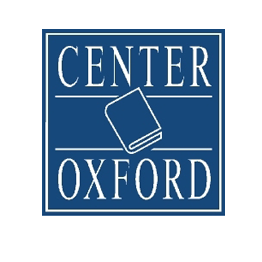 Predlog dnevnih pripravza pouk tujega jezika angleščinepo učbeniškem kompletuENGLISH PLUS 2 Second Edition Mladinska knjiga, Center Oxford, 2017UVODNA ENOTA: STARTER UNITUVODNA ENOTA: STARTER UNITUVODNA ENOTA: STARTER UNITNASLOV UČNE URE: Introductory LessonNASLOV UČNE URE: Introductory LessonNASLOV UČNE URE: Introductory LessonZAPOREDNA ŠT. URE:DATUM:RAZRED:ŠOLA:ŠOLA:ŠOLA:UČITELJ:UČITELJ:UČITELJ:UČNE OBLIKE: frontalna, individualnaUČNE METODE: razlaga, razgovor, branje, delo z besedilomUČNA GRADIVA IN PRIPOMOČKI: English Plus 2 Second Edition - učbeniški komplet, CD predvajalnik, računalnik, interaktivna tabla, drugi didaktični pripomočki po potrebi (npr. iTools itd.)IZOBRAŽEVALNI CILJI:IZOBRAŽEVALNI CILJI:IZOBRAŽEVALNI CILJI:Učenec …- se seznani s standardi in kriteriji za preverjanje in ocenjevanje znanja- spozna učbeniško gradivo- spozna Practice KitUčenec …- se seznani s standardi in kriteriji za preverjanje in ocenjevanje znanja- spozna učbeniško gradivo- spozna Practice KitUčenec …- se seznani s standardi in kriteriji za preverjanje in ocenjevanje znanja- spozna učbeniško gradivo- spozna Practice KitJEZIKOVNA ZNANJA IN BESEDIŠČE:JEZIKOVNA ZNANJA IN BESEDIŠČE:JEZIKOVNA ZNANJA IN BESEDIŠČE:///Uvod: Učitelj pozdravi, se predstavi. Da navodila za delo pri pouku angleščine (glede šolskih potrebščin, domačih nalog in preverjanja ter ocenjevanja znanja). Predstavi standarde in kriterije za preverjanje in ocenjevanje znanja, ki si jih učenci zapišejo v zvezek.Predstavitev učnega gradiva: Učitelj podrobneje predstavi učno gradivo – tj. učbenik in delovni zvezek. Predstavitev spletnega učnega gradiva: Učitelj podrobneje predstavi spletno gradivo Practice Kit in učencem da kodo, s katero lahko dostopajo do skupne spletne učilnice. Razgovor: Če je dovolj časa, učenci povejo, kako so preživeli počitnice in kakšna so njihova pričakovanja za novo šolsko leto. Zaključek ure: (Učitelj da navodila za domačo nalogo.) Učitelj pozdravi učence in ti odzdravijo.Uvod: Učitelj pozdravi, se predstavi. Da navodila za delo pri pouku angleščine (glede šolskih potrebščin, domačih nalog in preverjanja ter ocenjevanja znanja). Predstavi standarde in kriterije za preverjanje in ocenjevanje znanja, ki si jih učenci zapišejo v zvezek.Predstavitev učnega gradiva: Učitelj podrobneje predstavi učno gradivo – tj. učbenik in delovni zvezek. Predstavitev spletnega učnega gradiva: Učitelj podrobneje predstavi spletno gradivo Practice Kit in učencem da kodo, s katero lahko dostopajo do skupne spletne učilnice. Razgovor: Če je dovolj časa, učenci povejo, kako so preživeli počitnice in kakšna so njihova pričakovanja za novo šolsko leto. Zaključek ure: (Učitelj da navodila za domačo nalogo.) Učitelj pozdravi učence in ti odzdravijo.Uvod: Učitelj pozdravi, se predstavi. Da navodila za delo pri pouku angleščine (glede šolskih potrebščin, domačih nalog in preverjanja ter ocenjevanja znanja). Predstavi standarde in kriterije za preverjanje in ocenjevanje znanja, ki si jih učenci zapišejo v zvezek.Predstavitev učnega gradiva: Učitelj podrobneje predstavi učno gradivo – tj. učbenik in delovni zvezek. Predstavitev spletnega učnega gradiva: Učitelj podrobneje predstavi spletno gradivo Practice Kit in učencem da kodo, s katero lahko dostopajo do skupne spletne učilnice. Razgovor: Če je dovolj časa, učenci povejo, kako so preživeli počitnice in kakšna so njihova pričakovanja za novo šolsko leto. Zaključek ure: (Učitelj da navodila za domačo nalogo.) Učitelj pozdravi učence in ti odzdravijo.Dodatne aktivnosti:Dodatne aktivnosti:Dodatne aktivnosti:Domača naloga: Domača naloga: Domača naloga: Opombe:Opombe:Opombe:UVODNA ENOTA: STARTER UNITUVODNA ENOTA: STARTER UNITUVODNA ENOTA: STARTER UNITNASLOV UČNE URE: VOCABULARY – FamilyNASLOV UČNE URE: VOCABULARY – FamilyNASLOV UČNE URE: VOCABULARY – FamilyZAPOREDNA ŠT. URE:DATUM:RAZRED:ŠOLA:ŠOLA:ŠOLA:UČITELJ:UČITELJ:UČITELJ:UČNE OBLIKE: frontalna, individualna, delo v parihUČNE METODE: razlaga, razgovor, branje, poslušanje, delo z besedilom, delo s slikamiUČNA GRADIVA IN PRIPOMOČKI: English Plus 2 Second Edition - učbeniški komplet, CD predvajalnik, računalnik, interaktivna tabla, drugi didaktični pripomočki po potrebi (npr. iTools itd.)IZOBRAŽEVALNI CILJI:IZOBRAŽEVALNI CILJI:IZOBRAŽEVALNI CILJI:Učenec …- pozna besedišče povezano z družinskimi člani in ga zna pravilno uporabiti v sobesedilu- zna govoriti o svoji družini- zna pravilno uporabiti svojilni 'sUčenec …- pozna besedišče povezano z družinskimi člani in ga zna pravilno uporabiti v sobesedilu- zna govoriti o svoji družini- zna pravilno uporabiti svojilni 'sUčenec …- pozna besedišče povezano z družinskimi člani in ga zna pravilno uporabiti v sobesedilu- zna govoriti o svoji družini- zna pravilno uporabiti svojilni 'sJEZIKOVNA ZNANJA IN BESEDIŠČE:JEZIKOVNA ZNANJA IN BESEDIŠČE:JEZIKOVNA ZNANJA IN BESEDIŠČE:- besedišče povezano z družinskimi člani- besedišče povezano z družinskimi člani- besedišče povezano z družinskimi članiUvod in motivacija: Učitelj pozdravi učence, le-ti odzdravijo. (Skupaj pregledajo domačo nalogo.) Uvodna igra za motivacijo.  U 4/1 Preberi in poveži: Učenci v parih povežejo imena s slikami. Skupaj preverijo. Učitelj preveri razumevanje. U 4/2 Preberi in poveži: Učenci znova preberejo besedilo iz 1. naloge in modre besede povežejo s protipomenkami iz okvirčka. Učenci primerjajo odgovore v parih, nato jih preverijo ob zvočnem posnetku in še skupaj. Učitelj znova predvaja posnetek, tokrat tako, da ga zaustavi po vsaki besedi, da lahko učenci glasno ponavljajo. U 4/3 Dopolni: Skupaj preberejo okvirček Remember. Učitelj opozori na razliko med “my brother’s friends” in “my brothers’ friends”. Učenci individualno rešijo nalogo. Skupaj preverijo.U 4/4 Napiši povedi: Učenci napišejo šest povedi o svojih interesih. Učitelj jih spodbudi, da uporabijo različne besedne zveze, ki so se jih naučili. Učitelj pozove posamezne učence, da preberejo svoje povedi.U 4/5 USE IT!: Učenci skupaj preberejo okvirček Key Phrases. Učitelj preveri razumevanje. Nalogo rešijo najprej sami, nato nadaljujejo v parih. Učitelj nadzoruje delo v razredu.Zaključek ure: (Učitelj da navodila za domačo nalogo.) Učitelj pozdravi učence in jim zaželi lep dan, le-ti ustrezno odzdravijo.Uvod in motivacija: Učitelj pozdravi učence, le-ti odzdravijo. (Skupaj pregledajo domačo nalogo.) Uvodna igra za motivacijo.  U 4/1 Preberi in poveži: Učenci v parih povežejo imena s slikami. Skupaj preverijo. Učitelj preveri razumevanje. U 4/2 Preberi in poveži: Učenci znova preberejo besedilo iz 1. naloge in modre besede povežejo s protipomenkami iz okvirčka. Učenci primerjajo odgovore v parih, nato jih preverijo ob zvočnem posnetku in še skupaj. Učitelj znova predvaja posnetek, tokrat tako, da ga zaustavi po vsaki besedi, da lahko učenci glasno ponavljajo. U 4/3 Dopolni: Skupaj preberejo okvirček Remember. Učitelj opozori na razliko med “my brother’s friends” in “my brothers’ friends”. Učenci individualno rešijo nalogo. Skupaj preverijo.U 4/4 Napiši povedi: Učenci napišejo šest povedi o svojih interesih. Učitelj jih spodbudi, da uporabijo različne besedne zveze, ki so se jih naučili. Učitelj pozove posamezne učence, da preberejo svoje povedi.U 4/5 USE IT!: Učenci skupaj preberejo okvirček Key Phrases. Učitelj preveri razumevanje. Nalogo rešijo najprej sami, nato nadaljujejo v parih. Učitelj nadzoruje delo v razredu.Zaključek ure: (Učitelj da navodila za domačo nalogo.) Učitelj pozdravi učence in jim zaželi lep dan, le-ti ustrezno odzdravijo.Uvod in motivacija: Učitelj pozdravi učence, le-ti odzdravijo. (Skupaj pregledajo domačo nalogo.) Uvodna igra za motivacijo.  U 4/1 Preberi in poveži: Učenci v parih povežejo imena s slikami. Skupaj preverijo. Učitelj preveri razumevanje. U 4/2 Preberi in poveži: Učenci znova preberejo besedilo iz 1. naloge in modre besede povežejo s protipomenkami iz okvirčka. Učenci primerjajo odgovore v parih, nato jih preverijo ob zvočnem posnetku in še skupaj. Učitelj znova predvaja posnetek, tokrat tako, da ga zaustavi po vsaki besedi, da lahko učenci glasno ponavljajo. U 4/3 Dopolni: Skupaj preberejo okvirček Remember. Učitelj opozori na razliko med “my brother’s friends” in “my brothers’ friends”. Učenci individualno rešijo nalogo. Skupaj preverijo.U 4/4 Napiši povedi: Učenci napišejo šest povedi o svojih interesih. Učitelj jih spodbudi, da uporabijo različne besedne zveze, ki so se jih naučili. Učitelj pozove posamezne učence, da preberejo svoje povedi.U 4/5 USE IT!: Učenci skupaj preberejo okvirček Key Phrases. Učitelj preveri razumevanje. Nalogo rešijo najprej sami, nato nadaljujejo v parih. Učitelj nadzoruje delo v razredu.Zaključek ure: (Učitelj da navodila za domačo nalogo.) Učitelj pozdravi učence in jim zaželi lep dan, le-ti ustrezno odzdravijo.Dodatne aktivnosti: DZ, str. 4Dodatne aktivnosti: DZ, str. 4Dodatne aktivnosti: DZ, str. 4Domača naloga: Domača naloga: Domača naloga: Opombe:Opombe:Opombe:UVODNA ENOTA: STARTER UNITUVODNA ENOTA: STARTER UNITUVODNA ENOTA: STARTER UNITNASLOV UČNE URE: LANGUAGE FOCUS – be / Possessive adjectives / Question wordsNASLOV UČNE URE: LANGUAGE FOCUS – be / Possessive adjectives / Question wordsNASLOV UČNE URE: LANGUAGE FOCUS – be / Possessive adjectives / Question wordsZAPOREDNA ŠT. URE:DATUM:RAZRED:ŠOLA:ŠOLA:ŠOLA:UČITELJ:UČITELJ:UČITELJ:UČNE OBLIKE: frontalna, individualna, delo v parihUČNE METODE: razlaga, razgovor, branje, poslušanje, delo z besedilom, delo s slikamiUČNA GRADIVA IN PRIPOMOČKI: English Plus 2 Second Edition - učbeniški komplet, CD predvajalnik, računalnik, interaktivna tabla, drugi didaktični pripomočki po potrebi (npr. iTools itd.)IZOBRAŽEVALNI CILJI:IZOBRAŽEVALNI CILJI:IZOBRAŽEVALNI CILJI:Učenec …- zna tvoriti trdilne, nikalne in vprašalne povedi z glagolom 'biti' v sedanjiku in jih pravilno uporabiti v sobesedilu- zna pravilno uporabiti svojilne pridevnike- zna pravilno uporabiti Wh-vprašalnice pri tvorbi vprašanj in na vprašanja odgovoriti- zna postavljati vprašanja o krajih in nanje odgovoritiUčenec …- zna tvoriti trdilne, nikalne in vprašalne povedi z glagolom 'biti' v sedanjiku in jih pravilno uporabiti v sobesedilu- zna pravilno uporabiti svojilne pridevnike- zna pravilno uporabiti Wh-vprašalnice pri tvorbi vprašanj in na vprašanja odgovoriti- zna postavljati vprašanja o krajih in nanje odgovoritiUčenec …- zna tvoriti trdilne, nikalne in vprašalne povedi z glagolom 'biti' v sedanjiku in jih pravilno uporabiti v sobesedilu- zna pravilno uporabiti svojilne pridevnike- zna pravilno uporabiti Wh-vprašalnice pri tvorbi vprašanj in na vprašanja odgovoriti- zna postavljati vprašanja o krajih in nanje odgovoritiJEZIKOVNA ZNANJA IN BESEDIŠČE:JEZIKOVNA ZNANJA IN BESEDIŠČE:JEZIKOVNA ZNANJA IN BESEDIŠČE:- glagol 'biti' v sedanjiku - svojilni pridevniki - Wh-vprašalnice- glagol 'biti' v sedanjiku - svojilni pridevniki - Wh-vprašalnice- glagol 'biti' v sedanjiku - svojilni pridevniki - Wh-vprašalniceUvod in motivacija: Učitelj pozdravi učence, le-ti odzdravijo. (Skupaj pregledajo domačo nalogo.) Uvodna igra za motivacijo. U 5/1 Dopolni tabelo: Učenci dopolnijo tabelo ob pomoči besedila na strani 4. Skupaj preverijo odgovore.  U 5/2 Napiši resnične povedi: Učenci individualno rešijo nalogo tako, da dobijo resnične povedi. Skupaj preverijo odgovore.U 5/3 Dopolni: Učenci individualno rešijo nalogo in najprej preverijo svoje odgovore v parih in nato skupaj.U 5/4 Tvori vprašanja: Učenci tvorijo nova vprašanja, tako da modre besede iz 3. naloge nadomestijo z novimi. Nato se v parih sprašujejo in odgovarjajo. Učitelj pozove posamezne učence, da predstavijo sošolčeve odgovore. U 5/5 Poveži: Učenci v parih povežejo osebne zaimke s svojilnimi pridevniki. Skupaj preverijo.U 5/6 Dopolni dialog: Učenci individualno rešijo nalogo. Skupaj preverijo odgovore.U 5/7 Poveži: Učenci povežejo polovičke vprašanj. Skupaj preverijo. Učitelj preveri razumevanje.U 5/8 USE IT!: Učenci rešijo nalogo v parih. Učitelj nadzoruje delo v razredu.Zaključek ure: (Učitelj da navodila za domačo nalogo.) Učitelj pozdravi učence in jim zaželi lep dan, le-ti ustrezno odzdravijo.Uvod in motivacija: Učitelj pozdravi učence, le-ti odzdravijo. (Skupaj pregledajo domačo nalogo.) Uvodna igra za motivacijo. U 5/1 Dopolni tabelo: Učenci dopolnijo tabelo ob pomoči besedila na strani 4. Skupaj preverijo odgovore.  U 5/2 Napiši resnične povedi: Učenci individualno rešijo nalogo tako, da dobijo resnične povedi. Skupaj preverijo odgovore.U 5/3 Dopolni: Učenci individualno rešijo nalogo in najprej preverijo svoje odgovore v parih in nato skupaj.U 5/4 Tvori vprašanja: Učenci tvorijo nova vprašanja, tako da modre besede iz 3. naloge nadomestijo z novimi. Nato se v parih sprašujejo in odgovarjajo. Učitelj pozove posamezne učence, da predstavijo sošolčeve odgovore. U 5/5 Poveži: Učenci v parih povežejo osebne zaimke s svojilnimi pridevniki. Skupaj preverijo.U 5/6 Dopolni dialog: Učenci individualno rešijo nalogo. Skupaj preverijo odgovore.U 5/7 Poveži: Učenci povežejo polovičke vprašanj. Skupaj preverijo. Učitelj preveri razumevanje.U 5/8 USE IT!: Učenci rešijo nalogo v parih. Učitelj nadzoruje delo v razredu.Zaključek ure: (Učitelj da navodila za domačo nalogo.) Učitelj pozdravi učence in jim zaželi lep dan, le-ti ustrezno odzdravijo.Uvod in motivacija: Učitelj pozdravi učence, le-ti odzdravijo. (Skupaj pregledajo domačo nalogo.) Uvodna igra za motivacijo. U 5/1 Dopolni tabelo: Učenci dopolnijo tabelo ob pomoči besedila na strani 4. Skupaj preverijo odgovore.  U 5/2 Napiši resnične povedi: Učenci individualno rešijo nalogo tako, da dobijo resnične povedi. Skupaj preverijo odgovore.U 5/3 Dopolni: Učenci individualno rešijo nalogo in najprej preverijo svoje odgovore v parih in nato skupaj.U 5/4 Tvori vprašanja: Učenci tvorijo nova vprašanja, tako da modre besede iz 3. naloge nadomestijo z novimi. Nato se v parih sprašujejo in odgovarjajo. Učitelj pozove posamezne učence, da predstavijo sošolčeve odgovore. U 5/5 Poveži: Učenci v parih povežejo osebne zaimke s svojilnimi pridevniki. Skupaj preverijo.U 5/6 Dopolni dialog: Učenci individualno rešijo nalogo. Skupaj preverijo odgovore.U 5/7 Poveži: Učenci povežejo polovičke vprašanj. Skupaj preverijo. Učitelj preveri razumevanje.U 5/8 USE IT!: Učenci rešijo nalogo v parih. Učitelj nadzoruje delo v razredu.Zaključek ure: (Učitelj da navodila za domačo nalogo.) Učitelj pozdravi učence in jim zaželi lep dan, le-ti ustrezno odzdravijo.Dodatne aktivnosti: DZ, str. 5Dodatne aktivnosti: DZ, str. 5Dodatne aktivnosti: DZ, str. 5Domača naloga: Domača naloga: Domača naloga: Opombe:Opombe:Opombe:UVODNA ENOTA: STARTER UNITUVODNA ENOTA: STARTER UNITUVODNA ENOTA: STARTER UNITNASLOV UČNE URE: VOCABULARY AND LISTENING – SchoolNASLOV UČNE URE: VOCABULARY AND LISTENING – SchoolNASLOV UČNE URE: VOCABULARY AND LISTENING – SchoolZAPOREDNA ŠT. URE:DATUM:RAZRED:ŠOLA:ŠOLA:ŠOLA:UČITELJ:UČITELJ:UČITELJ:UČNE OBLIKE: frontalna, individualna, delo v parihUČNE METODE: razlaga, razgovor, branje, poslušanje, delo z besedilom, delo s slikamiUČNA GRADIVA IN PRIPOMOČKI: English Plus 2 Second Edition - učbeniški komplet, CD predvajalnik, računalnik, interaktivna tabla, drugi didaktični pripomočki po potrebi (npr. iTools itd.)IZOBRAŽEVALNI CILJI:IZOBRAŽEVALNI CILJI:IZOBRAŽEVALNI CILJI:Učenec …- pozna besedišče povezano s šolo in ga zna pravilno uporabiti v sobesedilu- zna govoriti o urnikihUčenec …- pozna besedišče povezano s šolo in ga zna pravilno uporabiti v sobesedilu- zna govoriti o urnikihUčenec …- pozna besedišče povezano s šolo in ga zna pravilno uporabiti v sobesedilu- zna govoriti o urnikihJEZIKOVNA ZNANJA IN BESEDIŠČE:JEZIKOVNA ZNANJA IN BESEDIŠČE:JEZIKOVNA ZNANJA IN BESEDIŠČE:- besedišče povezano s šolo- besedišče povezano s šolo- besedišče povezano s šoloUvod in motivacija: Učitelj pozdravi učence, le-ti odzdravijo. (Skupaj pregledajo domačo nalogo.) Uvodna igra za motivacijo.  U 6/1 Preberi, poslušaj in dopolni: Učenci skupaj preberejo razlago besede lab. Nato poslušajo dialog in zraven tiho berejo. V parih dopolnijo tabelo. Skupaj preverijo, pri čemer učitelj zapiše besede na tablo in preveri razumevanje. Učitelj zagotovi, da so na seznamu vsi šolski predmeti, ki jih imajo učenci na urniku.  U 6/2 Preveri pomen in izberi: Učenci v slovarjih poiščejo pomen modrih besed. Skupaj preverijo. Učitelj preveri razumevanje. Učenci nato v parih napišejo povedi o svoji šoli. Učitelj pozove posamezne pare, da svoje povedi preberejo. Učitelj izpostavi samostalniške besedne zveze (tj. maths book, history exam). Primerjajo s slovenščino.  U 6/3 USE IT!: Učenci skupaj preberejo navodila. Učitelj preveri razumevanje. Nato rešijo nalogo v parih. Učitelj nadzoruje delo v razredu.Zaključek ure: (Učitelj da navodila za domačo nalogo.) Učitelj pozdravi učence in jim zaželi lep dan, le-ti ustrezno odzdravijo.Uvod in motivacija: Učitelj pozdravi učence, le-ti odzdravijo. (Skupaj pregledajo domačo nalogo.) Uvodna igra za motivacijo.  U 6/1 Preberi, poslušaj in dopolni: Učenci skupaj preberejo razlago besede lab. Nato poslušajo dialog in zraven tiho berejo. V parih dopolnijo tabelo. Skupaj preverijo, pri čemer učitelj zapiše besede na tablo in preveri razumevanje. Učitelj zagotovi, da so na seznamu vsi šolski predmeti, ki jih imajo učenci na urniku.  U 6/2 Preveri pomen in izberi: Učenci v slovarjih poiščejo pomen modrih besed. Skupaj preverijo. Učitelj preveri razumevanje. Učenci nato v parih napišejo povedi o svoji šoli. Učitelj pozove posamezne pare, da svoje povedi preberejo. Učitelj izpostavi samostalniške besedne zveze (tj. maths book, history exam). Primerjajo s slovenščino.  U 6/3 USE IT!: Učenci skupaj preberejo navodila. Učitelj preveri razumevanje. Nato rešijo nalogo v parih. Učitelj nadzoruje delo v razredu.Zaključek ure: (Učitelj da navodila za domačo nalogo.) Učitelj pozdravi učence in jim zaželi lep dan, le-ti ustrezno odzdravijo.Uvod in motivacija: Učitelj pozdravi učence, le-ti odzdravijo. (Skupaj pregledajo domačo nalogo.) Uvodna igra za motivacijo.  U 6/1 Preberi, poslušaj in dopolni: Učenci skupaj preberejo razlago besede lab. Nato poslušajo dialog in zraven tiho berejo. V parih dopolnijo tabelo. Skupaj preverijo, pri čemer učitelj zapiše besede na tablo in preveri razumevanje. Učitelj zagotovi, da so na seznamu vsi šolski predmeti, ki jih imajo učenci na urniku.  U 6/2 Preveri pomen in izberi: Učenci v slovarjih poiščejo pomen modrih besed. Skupaj preverijo. Učitelj preveri razumevanje. Učenci nato v parih napišejo povedi o svoji šoli. Učitelj pozove posamezne pare, da svoje povedi preberejo. Učitelj izpostavi samostalniške besedne zveze (tj. maths book, history exam). Primerjajo s slovenščino.  U 6/3 USE IT!: Učenci skupaj preberejo navodila. Učitelj preveri razumevanje. Nato rešijo nalogo v parih. Učitelj nadzoruje delo v razredu.Zaključek ure: (Učitelj da navodila za domačo nalogo.) Učitelj pozdravi učence in jim zaželi lep dan, le-ti ustrezno odzdravijo.Dodatne aktivnosti: Vocabulary, Teacher’s Book (v nadaljevanju TB), str. 20; DZ, str. 6Dodatne aktivnosti: Vocabulary, Teacher’s Book (v nadaljevanju TB), str. 20; DZ, str. 6Dodatne aktivnosti: Vocabulary, Teacher’s Book (v nadaljevanju TB), str. 20; DZ, str. 6Domača naloga: Domača naloga: Domača naloga: Opombe:Opombe:Opombe:UVODNA ENOTA: STARTER UNITUVODNA ENOTA: STARTER UNITUVODNA ENOTA: STARTER UNITNASLOV UČNE URE: LANGUAGE FOCUS – have got / there’s, there areNASLOV UČNE URE: LANGUAGE FOCUS – have got / there’s, there areNASLOV UČNE URE: LANGUAGE FOCUS – have got / there’s, there areZAPOREDNA ŠT. URE:DATUM:RAZRED:ŠOLA:ŠOLA:ŠOLA:UČITELJ:UČITELJ:UČITELJ:UČNE OBLIKE: frontalna, individualna, delo v parihUČNE METODE: razlaga, razgovor, branje, poslušanje, delo z besedilom, delo s slikamiUČNA GRADIVA IN PRIPOMOČKI: English Plus 2 Second Edition - učbeniški komplet, CD predvajalnik, računalnik, interaktivna tabla, drugi didaktični pripomočki po potrebi (npr. iTools itd.)IZOBRAŽEVALNI CILJI:IZOBRAŽEVALNI CILJI:IZOBRAŽEVALNI CILJI:Učenec …- zna tvoriti trdilne, nikalne in vprašalne povedi s have got in jih pravilno uporabiti v sobesedilu- zna tvoriti trdilne, nikalne in vprašalne povedi z there is/are in jih pravilno uporabiti v sobesedilu- zna govoriti o šoli in šolskih predmetihUčenec …- zna tvoriti trdilne, nikalne in vprašalne povedi s have got in jih pravilno uporabiti v sobesedilu- zna tvoriti trdilne, nikalne in vprašalne povedi z there is/are in jih pravilno uporabiti v sobesedilu- zna govoriti o šoli in šolskih predmetihUčenec …- zna tvoriti trdilne, nikalne in vprašalne povedi s have got in jih pravilno uporabiti v sobesedilu- zna tvoriti trdilne, nikalne in vprašalne povedi z there is/are in jih pravilno uporabiti v sobesedilu- zna govoriti o šoli in šolskih predmetihJEZIKOVNA ZNANJA IN BESEDIŠČE:JEZIKOVNA ZNANJA IN BESEDIŠČE:JEZIKOVNA ZNANJA IN BESEDIŠČE:- have got- there’s, there are- have got- there’s, there are- have got- there’s, there areUvod in motivacija: Učitelj pozdravi učence, le-ti odzdravijo. (Skupaj pregledajo domačo nalogo.) Uvodna igra za motivacijo. U 7/1 Odgovori: Učenci skupaj preberejo navodila in primere ter odgovorijo na vprašanje. U 7/2 Glej in dopolni: Učenci individualno rešijo nalogo in najprej preverijo svoje odgovore v parih in nato skupaj.U 7/3 Napiši, nato reši v parih: Učenci individualno tvorijo povedi. Nato se v parih sprašujejo in odgovarjajo. U 7/4 Dopolni: Učenci v parih dopolnijo povedi, nato preverijo svoje odgovore v besedilu na strani 6. Skupaj preverijo. Učitelj preveri razumevanje. U 7/5 Dopolni: Učenci individualno rešijo nalogo. Skupaj preverijo. Nato rešijo kviz.U 7/6 Dopolni: Učenci individualno rešijo nalogo. Skupaj preverijo.U 7/7 USE IT!: Učenci individualno rešijo nalogo. Učitelj nadzoruje delo v razredu. Nato pozove posamezne učence, da preberejo svoje povedi.Zaključek ure: (Učitelj da navodila za domačo nalogo.) Učitelj pozdravi učence in jim zaželi lep dan, le-ti ustrezno odzdravijo.Uvod in motivacija: Učitelj pozdravi učence, le-ti odzdravijo. (Skupaj pregledajo domačo nalogo.) Uvodna igra za motivacijo. U 7/1 Odgovori: Učenci skupaj preberejo navodila in primere ter odgovorijo na vprašanje. U 7/2 Glej in dopolni: Učenci individualno rešijo nalogo in najprej preverijo svoje odgovore v parih in nato skupaj.U 7/3 Napiši, nato reši v parih: Učenci individualno tvorijo povedi. Nato se v parih sprašujejo in odgovarjajo. U 7/4 Dopolni: Učenci v parih dopolnijo povedi, nato preverijo svoje odgovore v besedilu na strani 6. Skupaj preverijo. Učitelj preveri razumevanje. U 7/5 Dopolni: Učenci individualno rešijo nalogo. Skupaj preverijo. Nato rešijo kviz.U 7/6 Dopolni: Učenci individualno rešijo nalogo. Skupaj preverijo.U 7/7 USE IT!: Učenci individualno rešijo nalogo. Učitelj nadzoruje delo v razredu. Nato pozove posamezne učence, da preberejo svoje povedi.Zaključek ure: (Učitelj da navodila za domačo nalogo.) Učitelj pozdravi učence in jim zaželi lep dan, le-ti ustrezno odzdravijo.Uvod in motivacija: Učitelj pozdravi učence, le-ti odzdravijo. (Skupaj pregledajo domačo nalogo.) Uvodna igra za motivacijo. U 7/1 Odgovori: Učenci skupaj preberejo navodila in primere ter odgovorijo na vprašanje. U 7/2 Glej in dopolni: Učenci individualno rešijo nalogo in najprej preverijo svoje odgovore v parih in nato skupaj.U 7/3 Napiši, nato reši v parih: Učenci individualno tvorijo povedi. Nato se v parih sprašujejo in odgovarjajo. U 7/4 Dopolni: Učenci v parih dopolnijo povedi, nato preverijo svoje odgovore v besedilu na strani 6. Skupaj preverijo. Učitelj preveri razumevanje. U 7/5 Dopolni: Učenci individualno rešijo nalogo. Skupaj preverijo. Nato rešijo kviz.U 7/6 Dopolni: Učenci individualno rešijo nalogo. Skupaj preverijo.U 7/7 USE IT!: Učenci individualno rešijo nalogo. Učitelj nadzoruje delo v razredu. Nato pozove posamezne učence, da preberejo svoje povedi.Zaključek ure: (Učitelj da navodila za domačo nalogo.) Učitelj pozdravi učence in jim zaželi lep dan, le-ti ustrezno odzdravijo.Dodatne aktivnosti: DZ, str. 7Dodatne aktivnosti: DZ, str. 7Dodatne aktivnosti: DZ, str. 7Domača naloga: Domača naloga: Domača naloga: Opombe:Opombe:Opombe:UNIT 1: MY TIMEUNIT 1: MY TIMEUNIT 1: MY TIMENASLOV UČNE URE: VOCABULARY – Where we spend timeNASLOV UČNE URE: VOCABULARY – Where we spend timeNASLOV UČNE URE: VOCABULARY – Where we spend timeZAPOREDNA ŠT. URE:DATUM:RAZRED:ŠOLA:ŠOLA:ŠOLA:UČITELJ:UČITELJ:UČITELJ:UČNE OBLIKE: frontalna, individualna, delo v parihUČNE METODE: razlaga, razgovor, branje, poslušanje, delo z besedilom, delo s slikamiUČNA GRADIVA IN PRIPOMOČKI: English Plus 2 Second Edition - učbeniški komplet, CD predvajalnik, računalnik, interaktivna tabla, drugi didaktični pripomočki po potrebi (npr. iTools itd.)IZOBRAŽEVALNI CILJI: IZOBRAŽEVALNI CILJI: IZOBRAŽEVALNI CILJI: Učenec …- pozna besedišče povezano s kraji, kjer učenci preživljajo svoj čas in ga zna pravilno uporabiti v sobesedilu- zna pravilno uporabiti krajevne predloge in, at, on- zna povedati, kako in kje preživi svoj časUčenec …- pozna besedišče povezano s kraji, kjer učenci preživljajo svoj čas in ga zna pravilno uporabiti v sobesedilu- zna pravilno uporabiti krajevne predloge in, at, on- zna povedati, kako in kje preživi svoj časUčenec …- pozna besedišče povezano s kraji, kjer učenci preživljajo svoj čas in ga zna pravilno uporabiti v sobesedilu- zna pravilno uporabiti krajevne predloge in, at, on- zna povedati, kako in kje preživi svoj časJEZIKOVNA ZNANJA IN BESEDIŠČE:JEZIKOVNA ZNANJA IN BESEDIŠČE:JEZIKOVNA ZNANJA IN BESEDIŠČE:- besedišče povezano s kraji, kjer učenci preživljajo svoj čas - krajevni predlogi- besedišče povezano s kraji, kjer učenci preživljajo svoj čas - krajevni predlogi- besedišče povezano s kraji, kjer učenci preživljajo svoj čas - krajevni predlogiUvod in motivacija: Učitelj pozdravi učence, le-ti odzdravijo. (Skupaj pregledajo domačo nalogo.) Uvodna igra za motivacijo.  U 8 THINK! Razgovor: Skupaj preberejo vprašanje. Učitelj pozove posamezne učence, da nanj odgovorijo.U 8/1 Poveži besede s slikami: Učenci preberejo besede v okvirčku in jih povežejo s pravilnimi slikami. Odgovore preverijo v parih in nato še ob zvočnem posnetku. Skupaj preverijo odgovore, pri čemer se učitelj prepriča, da učenci razumejo vse besede. U 8/2 Dopolni: Učenci skupaj preberejo navodila in rešen primer. Nato individualno rešijo nalogo. Učitelj pozove posamezne učence, da preberejo svoj povedi.  U 9/3 Dopolni: Učenci dopolnijo kviz z besedami iz 1. naloge. Skupaj preberejo okvirček Remember. Učitelj preveri razumevanje. Skupaj preverijo odgovore, nato pa znova preberejo kviz in izberejo pravilne modre številke. Odgovore najprej primerjajo v parih, nato preverijo skupaj. U 9/4 Poslušaj/poglej in dopolni: Učenci preberejo navodila. Nato poslušajo ali si ogledajo posnetek in odgovorijo na vprašanji. Skupaj preverijo. U 9/5 Poslušaj/poglej in dopolni: Učenci preberejo okvirček Key Phrases. Nato poslušajo ali si ogledajo posnetek in ga dopolnijo. Skupaj preverijo.U 9/6 USE IT!: Učenci skupaj preberejo vprašanja. Nato rešijo nalogo v parih. Učitelj nadzoruje delo v razredu.Zaključek ure: (Učitelj da navodila za domačo nalogo.) Učitelj pozdravi učence in jim zaželi lep dan, le-ti ustrezno odzdravijo.Uvod in motivacija: Učitelj pozdravi učence, le-ti odzdravijo. (Skupaj pregledajo domačo nalogo.) Uvodna igra za motivacijo.  U 8 THINK! Razgovor: Skupaj preberejo vprašanje. Učitelj pozove posamezne učence, da nanj odgovorijo.U 8/1 Poveži besede s slikami: Učenci preberejo besede v okvirčku in jih povežejo s pravilnimi slikami. Odgovore preverijo v parih in nato še ob zvočnem posnetku. Skupaj preverijo odgovore, pri čemer se učitelj prepriča, da učenci razumejo vse besede. U 8/2 Dopolni: Učenci skupaj preberejo navodila in rešen primer. Nato individualno rešijo nalogo. Učitelj pozove posamezne učence, da preberejo svoj povedi.  U 9/3 Dopolni: Učenci dopolnijo kviz z besedami iz 1. naloge. Skupaj preberejo okvirček Remember. Učitelj preveri razumevanje. Skupaj preverijo odgovore, nato pa znova preberejo kviz in izberejo pravilne modre številke. Odgovore najprej primerjajo v parih, nato preverijo skupaj. U 9/4 Poslušaj/poglej in dopolni: Učenci preberejo navodila. Nato poslušajo ali si ogledajo posnetek in odgovorijo na vprašanji. Skupaj preverijo. U 9/5 Poslušaj/poglej in dopolni: Učenci preberejo okvirček Key Phrases. Nato poslušajo ali si ogledajo posnetek in ga dopolnijo. Skupaj preverijo.U 9/6 USE IT!: Učenci skupaj preberejo vprašanja. Nato rešijo nalogo v parih. Učitelj nadzoruje delo v razredu.Zaključek ure: (Učitelj da navodila za domačo nalogo.) Učitelj pozdravi učence in jim zaželi lep dan, le-ti ustrezno odzdravijo.Uvod in motivacija: Učitelj pozdravi učence, le-ti odzdravijo. (Skupaj pregledajo domačo nalogo.) Uvodna igra za motivacijo.  U 8 THINK! Razgovor: Skupaj preberejo vprašanje. Učitelj pozove posamezne učence, da nanj odgovorijo.U 8/1 Poveži besede s slikami: Učenci preberejo besede v okvirčku in jih povežejo s pravilnimi slikami. Odgovore preverijo v parih in nato še ob zvočnem posnetku. Skupaj preverijo odgovore, pri čemer se učitelj prepriča, da učenci razumejo vse besede. U 8/2 Dopolni: Učenci skupaj preberejo navodila in rešen primer. Nato individualno rešijo nalogo. Učitelj pozove posamezne učence, da preberejo svoj povedi.  U 9/3 Dopolni: Učenci dopolnijo kviz z besedami iz 1. naloge. Skupaj preberejo okvirček Remember. Učitelj preveri razumevanje. Skupaj preverijo odgovore, nato pa znova preberejo kviz in izberejo pravilne modre številke. Odgovore najprej primerjajo v parih, nato preverijo skupaj. U 9/4 Poslušaj/poglej in dopolni: Učenci preberejo navodila. Nato poslušajo ali si ogledajo posnetek in odgovorijo na vprašanji. Skupaj preverijo. U 9/5 Poslušaj/poglej in dopolni: Učenci preberejo okvirček Key Phrases. Nato poslušajo ali si ogledajo posnetek in ga dopolnijo. Skupaj preverijo.U 9/6 USE IT!: Učenci skupaj preberejo vprašanja. Nato rešijo nalogo v parih. Učitelj nadzoruje delo v razredu.Zaključek ure: (Učitelj da navodila za domačo nalogo.) Učitelj pozdravi učence in jim zaželi lep dan, le-ti ustrezno odzdravijo.Dodatne aktivnosti: Vocabulary, Video/Listening, Key Phrases, TB, str. 23; Finished?, U, str. 9; DZ, str. 8; Five-minute Test, Teacher's Resource Disk (v nadaljevanju TRD)Dodatne aktivnosti: Vocabulary, Video/Listening, Key Phrases, TB, str. 23; Finished?, U, str. 9; DZ, str. 8; Five-minute Test, Teacher's Resource Disk (v nadaljevanju TRD)Dodatne aktivnosti: Vocabulary, Video/Listening, Key Phrases, TB, str. 23; Finished?, U, str. 9; DZ, str. 8; Five-minute Test, Teacher's Resource Disk (v nadaljevanju TRD)Domača naloga: Domača naloga: Domača naloga: Opombe:Opombe:Opombe:UNIT 1: MY TIMEUNIT 1: MY TIMEUNIT 1: MY TIMENASLOV UČNE URE: READING – Screen timeNASLOV UČNE URE: READING – Screen timeNASLOV UČNE URE: READING – Screen timeZAPOREDNA ŠT. URE:DATUM:RAZRED:ŠOLA:ŠOLA:ŠOLA:UČITELJ:UČITELJ:UČITELJ:UČNE OBLIKE: frontalna, individualna, delo v parihUČNE METODE: razlaga, razgovor, branje, poslušanje, delo z besedilom, delo s slikamiUČNA GRADIVA IN PRIPOMOČKI: English Plus 2 Second Edition - učbeniški komplet, CD predvajalnik, računalnik, interaktivna tabla, drugi didaktični pripomočki po potrebi (npr. iTools itd.)IZOBRAŽEVALNI CILJI:IZOBRAŽEVALNI CILJI:IZOBRAŽEVALNI CILJI:Učenec …- pozna besedišče povezano z družinskimi pravili in ga zna pravilno uporabiti v sobesedilu- razume besedilo povezano z družinskimi pravili- zna razumeti bistvo prebranega besedila- zna izraziti svoje mnenje o predstavljenih družinskih pravilih in ga utemeljitiUčenec …- pozna besedišče povezano z družinskimi pravili in ga zna pravilno uporabiti v sobesedilu- razume besedilo povezano z družinskimi pravili- zna razumeti bistvo prebranega besedila- zna izraziti svoje mnenje o predstavljenih družinskih pravilih in ga utemeljitiUčenec …- pozna besedišče povezano z družinskimi pravili in ga zna pravilno uporabiti v sobesedilu- razume besedilo povezano z družinskimi pravili- zna razumeti bistvo prebranega besedila- zna izraziti svoje mnenje o predstavljenih družinskih pravilih in ga utemeljitiJEZIKOVNA ZNANJA IN BESEDIŠČE:JEZIKOVNA ZNANJA IN BESEDIŠČE:JEZIKOVNA ZNANJA IN BESEDIŠČE:- besedišče povezano z družinskimi pravili- besedišče povezano z družinskimi pravili- besedišče povezano z družinskimi praviliUvod in motivacija: Učitelj pozdravi učence, le-ti odzdravijo. (Skupaj pregledajo domačo nalogo.) Uvodna igra za motivacijo.  U 10 THINK! Razgovor: Skupaj preberejo vprašanje. Učitelj pozove posamezne učence, da nanj odgovorijo.U 10/1 STUDY STRATEGY Preberi in odgovori: Učenci se osredotočijo na besedilo, pri čemer jih učitelj opozori, da gre za spletni forum, kjer ljudje napišejo svoje komentarje in ideje. Nato skupaj preberejo navodila in okvirček Study Strategy. Učitelj jim pove, da pri hitrem branju ni potrebno razumeti vseh besed, ampak naj poskusijo razumeti bistvo prebranega besedila. Učenci individualno preberejo besedilo, odgovorijo na vprašanje in skupaj preverijo odgovore.   U 10/2 VOCABULARY PLUS: Učenci v slovarjih poiščejo pomen modrih besed iz besedila. Skupaj preverijo. Učitelj preveri razumevanje.  U 10/3 Poslušaj, beri in odgovori: Učenci preberejo vprašanja. Učitelj preveri razumevanje. Nato poslušajo besedilo (po potrebi dvakrat) in zraven berejo. Odgovorijo na vprašanja in odgovore skupaj preverijo.  U 10/4 USE IT!: Učenci rešijo nalogo v parih. Učitelj nadzoruje delo v razredu.Zaključek ure: (Učitelj da navodila za domačo nalogo.) Učitelj pozdravi učence in jim zaželi lep dan, le-ti ustrezno odzdravijo.Uvod in motivacija: Učitelj pozdravi učence, le-ti odzdravijo. (Skupaj pregledajo domačo nalogo.) Uvodna igra za motivacijo.  U 10 THINK! Razgovor: Skupaj preberejo vprašanje. Učitelj pozove posamezne učence, da nanj odgovorijo.U 10/1 STUDY STRATEGY Preberi in odgovori: Učenci se osredotočijo na besedilo, pri čemer jih učitelj opozori, da gre za spletni forum, kjer ljudje napišejo svoje komentarje in ideje. Nato skupaj preberejo navodila in okvirček Study Strategy. Učitelj jim pove, da pri hitrem branju ni potrebno razumeti vseh besed, ampak naj poskusijo razumeti bistvo prebranega besedila. Učenci individualno preberejo besedilo, odgovorijo na vprašanje in skupaj preverijo odgovore.   U 10/2 VOCABULARY PLUS: Učenci v slovarjih poiščejo pomen modrih besed iz besedila. Skupaj preverijo. Učitelj preveri razumevanje.  U 10/3 Poslušaj, beri in odgovori: Učenci preberejo vprašanja. Učitelj preveri razumevanje. Nato poslušajo besedilo (po potrebi dvakrat) in zraven berejo. Odgovorijo na vprašanja in odgovore skupaj preverijo.  U 10/4 USE IT!: Učenci rešijo nalogo v parih. Učitelj nadzoruje delo v razredu.Zaključek ure: (Učitelj da navodila za domačo nalogo.) Učitelj pozdravi učence in jim zaželi lep dan, le-ti ustrezno odzdravijo.Uvod in motivacija: Učitelj pozdravi učence, le-ti odzdravijo. (Skupaj pregledajo domačo nalogo.) Uvodna igra za motivacijo.  U 10 THINK! Razgovor: Skupaj preberejo vprašanje. Učitelj pozove posamezne učence, da nanj odgovorijo.U 10/1 STUDY STRATEGY Preberi in odgovori: Učenci se osredotočijo na besedilo, pri čemer jih učitelj opozori, da gre za spletni forum, kjer ljudje napišejo svoje komentarje in ideje. Nato skupaj preberejo navodila in okvirček Study Strategy. Učitelj jim pove, da pri hitrem branju ni potrebno razumeti vseh besed, ampak naj poskusijo razumeti bistvo prebranega besedila. Učenci individualno preberejo besedilo, odgovorijo na vprašanje in skupaj preverijo odgovore.   U 10/2 VOCABULARY PLUS: Učenci v slovarjih poiščejo pomen modrih besed iz besedila. Skupaj preverijo. Učitelj preveri razumevanje.  U 10/3 Poslušaj, beri in odgovori: Učenci preberejo vprašanja. Učitelj preveri razumevanje. Nato poslušajo besedilo (po potrebi dvakrat) in zraven berejo. Odgovorijo na vprašanja in odgovore skupaj preverijo.  U 10/4 USE IT!: Učenci rešijo nalogo v parih. Učitelj nadzoruje delo v razredu.Zaključek ure: (Učitelj da navodila za domačo nalogo.) Učitelj pozdravi učence in jim zaželi lep dan, le-ti ustrezno odzdravijo.Dodatne aktivnosti: Reading, Vocabulary, TB, str. 24; DZ, str. 12, Practice Kit – Reading 1Dodatne aktivnosti: Reading, Vocabulary, TB, str. 24; DZ, str. 12, Practice Kit – Reading 1Dodatne aktivnosti: Reading, Vocabulary, TB, str. 24; DZ, str. 12, Practice Kit – Reading 1Domača naloga: Domača naloga: Domača naloga: Opombe:Opombe:Opombe:UNIT 1: MY TIMEUNIT 1: MY TIMEUNIT 1: MY TIMENASLOV UČNE URE: LANGUAGE FOCUS – Present simple: affirmative and negativeNASLOV UČNE URE: LANGUAGE FOCUS – Present simple: affirmative and negativeNASLOV UČNE URE: LANGUAGE FOCUS – Present simple: affirmative and negativeZAPOREDNA ŠT. URE:DATUM:RAZRED:ŠOLA:ŠOLA:ŠOLA:UČITELJ:UČITELJ:UČITELJ:UČNE OBLIKE: frontalna, individualna, delo v parihUČNE METODE: razlaga, razgovor, branje, poslušanje, delo z besedilom, delo s slikamiUČNA GRADIVA IN PRIPOMOČKI: English Plus 2 Second Edition - učbeniški komplet, CD predvajalnik, računalnik, interaktivna tabla, drugi didaktični pripomočki po potrebi (npr. iTools itd.)IZOBRAŽEVALNI CILJI:IZOBRAŽEVALNI CILJI:IZOBRAŽEVALNI CILJI:Učenec …- zna tvoriti trdilne in nikalne povedi v splošnem sedanjiku - Present Simple in jih uporabiti v sobesedilu- pozna spremembe v črkovanju glagolov v 3. os. ed.- zna pravilno izgovoriti končnico –(e)s v 3. os. ed., in sicer kot /s/, /z/ ali /ɪz/- zna govoriti/pisati o navadah in dejstvihUčenec …- zna tvoriti trdilne in nikalne povedi v splošnem sedanjiku - Present Simple in jih uporabiti v sobesedilu- pozna spremembe v črkovanju glagolov v 3. os. ed.- zna pravilno izgovoriti končnico –(e)s v 3. os. ed., in sicer kot /s/, /z/ ali /ɪz/- zna govoriti/pisati o navadah in dejstvihUčenec …- zna tvoriti trdilne in nikalne povedi v splošnem sedanjiku - Present Simple in jih uporabiti v sobesedilu- pozna spremembe v črkovanju glagolov v 3. os. ed.- zna pravilno izgovoriti končnico –(e)s v 3. os. ed., in sicer kot /s/, /z/ ali /ɪz/- zna govoriti/pisati o navadah in dejstvihJEZIKOVNA ZNANJA IN BESEDIŠČE:JEZIKOVNA ZNANJA IN BESEDIŠČE:JEZIKOVNA ZNANJA IN BESEDIŠČE:- Present Simple Tense – trdilna in nikalna oblika- Present Simple Tense – trdilna in nikalna oblika- Present Simple Tense – trdilna in nikalna oblikaUvod in motivacija: Učitelj pozdravi učence, le-ti odzdravijo. (Skupaj pregledajo domačo nalogo.) Uvodna igra za motivacijo. U 11/1 Dopolni povedi: Učenci individualno dopolnijo povedi in preverijo odgovore ob pomoči 1. naloge na strani 10. Skupaj preverijo odgovore.   U 11/2 Dopolni pravila: Učenci preberejo pravila in dopolnijo z besedami iz okvirčka. Odgovore preverijo v parih in nato še skupaj. Učitelj predvaja video posnetek z razlago obravnavane slovnične strukture. Če je potrebno, ga predvaja ponovno in ponudi dodatno razlago.U 11/3 Izberi: Učenci izberejo pravilne besede. Skupaj preberejo okvirček Remember in preverijo svoje odgovore.  U 11/4 PRONUNCIATION Poslušaj in dopolni: Učitelj prebere dane primere in poudari pravilno izgovorjavo, nato predvaja posnetek. Učenci poslušajo in dopolnijo tabelo. Skupaj preverijo. Nato učitelj ponovno predvaja posnetek, tokrat tako, da ga zaustavi po vsaki besedi. Učenci skupaj ponavljajo.U 11/5 Poslušaj in dopolni: Učenci poslušajo in dopolnijo tabelo. Odgovore primerjajo v parih, nato preverijo skupaj.U 11/6 Dopolni: Učenci individualno rešijo nalogo. Skupaj preverijo. Pogovor o besedilu. U 11/7 USE IT!: Učenci rešijo nalogo najprej individualno, nato nadaljujejo v parih. Učitelj nadzoruje delo v razredu.Zaključek ure: (Učitelj da navodila za domačo nalogo.) Učitelj pozdravi učence in jim zaželi lep dan, le-ti ustrezno odzdravijo.Uvod in motivacija: Učitelj pozdravi učence, le-ti odzdravijo. (Skupaj pregledajo domačo nalogo.) Uvodna igra za motivacijo. U 11/1 Dopolni povedi: Učenci individualno dopolnijo povedi in preverijo odgovore ob pomoči 1. naloge na strani 10. Skupaj preverijo odgovore.   U 11/2 Dopolni pravila: Učenci preberejo pravila in dopolnijo z besedami iz okvirčka. Odgovore preverijo v parih in nato še skupaj. Učitelj predvaja video posnetek z razlago obravnavane slovnične strukture. Če je potrebno, ga predvaja ponovno in ponudi dodatno razlago.U 11/3 Izberi: Učenci izberejo pravilne besede. Skupaj preberejo okvirček Remember in preverijo svoje odgovore.  U 11/4 PRONUNCIATION Poslušaj in dopolni: Učitelj prebere dane primere in poudari pravilno izgovorjavo, nato predvaja posnetek. Učenci poslušajo in dopolnijo tabelo. Skupaj preverijo. Nato učitelj ponovno predvaja posnetek, tokrat tako, da ga zaustavi po vsaki besedi. Učenci skupaj ponavljajo.U 11/5 Poslušaj in dopolni: Učenci poslušajo in dopolnijo tabelo. Odgovore primerjajo v parih, nato preverijo skupaj.U 11/6 Dopolni: Učenci individualno rešijo nalogo. Skupaj preverijo. Pogovor o besedilu. U 11/7 USE IT!: Učenci rešijo nalogo najprej individualno, nato nadaljujejo v parih. Učitelj nadzoruje delo v razredu.Zaključek ure: (Učitelj da navodila za domačo nalogo.) Učitelj pozdravi učence in jim zaželi lep dan, le-ti ustrezno odzdravijo.Uvod in motivacija: Učitelj pozdravi učence, le-ti odzdravijo. (Skupaj pregledajo domačo nalogo.) Uvodna igra za motivacijo. U 11/1 Dopolni povedi: Učenci individualno dopolnijo povedi in preverijo odgovore ob pomoči 1. naloge na strani 10. Skupaj preverijo odgovore.   U 11/2 Dopolni pravila: Učenci preberejo pravila in dopolnijo z besedami iz okvirčka. Odgovore preverijo v parih in nato še skupaj. Učitelj predvaja video posnetek z razlago obravnavane slovnične strukture. Če je potrebno, ga predvaja ponovno in ponudi dodatno razlago.U 11/3 Izberi: Učenci izberejo pravilne besede. Skupaj preberejo okvirček Remember in preverijo svoje odgovore.  U 11/4 PRONUNCIATION Poslušaj in dopolni: Učitelj prebere dane primere in poudari pravilno izgovorjavo, nato predvaja posnetek. Učenci poslušajo in dopolnijo tabelo. Skupaj preverijo. Nato učitelj ponovno predvaja posnetek, tokrat tako, da ga zaustavi po vsaki besedi. Učenci skupaj ponavljajo.U 11/5 Poslušaj in dopolni: Učenci poslušajo in dopolnijo tabelo. Odgovore primerjajo v parih, nato preverijo skupaj.U 11/6 Dopolni: Učenci individualno rešijo nalogo. Skupaj preverijo. Pogovor o besedilu. U 11/7 USE IT!: Učenci rešijo nalogo najprej individualno, nato nadaljujejo v parih. Učitelj nadzoruje delo v razredu.Zaključek ure: (Učitelj da navodila za domačo nalogo.) Učitelj pozdravi učence in jim zaželi lep dan, le-ti ustrezno odzdravijo.Dodatne aktivnosti: DZ, str. 9; Practice Kit – Grammar 1, Five-minute Test, TRDDodatne aktivnosti: DZ, str. 9; Practice Kit – Grammar 1, Five-minute Test, TRDDodatne aktivnosti: DZ, str. 9; Practice Kit – Grammar 1, Five-minute Test, TRDDomača naloga: Domača naloga: Domača naloga: Opombe:Opombe:Opombe:UNIT 1: MY TIMEUNIT 1: MY TIMEUNIT 1: MY TIMENASLOV UČNE URE: VOCABULARY AND LISTENING – Free time activitiesNASLOV UČNE URE: VOCABULARY AND LISTENING – Free time activitiesNASLOV UČNE URE: VOCABULARY AND LISTENING – Free time activitiesZAPOREDNA ŠT. URE:DATUM:RAZRED:ŠOLA:ŠOLA:ŠOLA:UČITELJ:UČITELJ:UČITELJ:UČNE OBLIKE: frontalna, individualna, delo v parihUČNE METODE: razlaga, razgovor, branje, poslušanje, delo z besedilom, delo s slikamiUČNA GRADIVA IN PRIPOMOČKI: English Plus 2 Second Edition - učbeniški komplet, CD predvajalnik, računalnik, interaktivna tabla, drugi didaktični pripomočki po potrebi (npr. iTools itd.)IZOBRAŽEVALNI CILJI:IZOBRAŽEVALNI CILJI:IZOBRAŽEVALNI CILJI:Učenec …- pozna besedišče povezano s prostočasnimi dejavnostmi in ga zna pravilno uporabiti v sobesedilu - razume poslušane intervjuje in zna odgovoriti na vprašanja- zna izraziti svoje mnenje o predstavljenih hobijih in ga utemeljitiUčenec …- pozna besedišče povezano s prostočasnimi dejavnostmi in ga zna pravilno uporabiti v sobesedilu - razume poslušane intervjuje in zna odgovoriti na vprašanja- zna izraziti svoje mnenje o predstavljenih hobijih in ga utemeljitiUčenec …- pozna besedišče povezano s prostočasnimi dejavnostmi in ga zna pravilno uporabiti v sobesedilu - razume poslušane intervjuje in zna odgovoriti na vprašanja- zna izraziti svoje mnenje o predstavljenih hobijih in ga utemeljitiJEZIKOVNA ZNANJA IN BESEDIŠČE:JEZIKOVNA ZNANJA IN BESEDIŠČE:JEZIKOVNA ZNANJA IN BESEDIŠČE:- besedišče povezano s prostočasnimi dejavnostmi- besedišče povezano s prostočasnimi dejavnostmi- besedišče povezano s prostočasnimi dejavnostmiUvod in motivacija: Učitelj pozdravi učence, le-ti odzdravijo. (Skupaj pregledajo domačo nalogo.) Uvodna igra za motivacijo.  U 12 THINK! Razgovor: Skupaj preberejo vprašanje. Učitelj pozove posamezne učence, da nanj odgovorijo.U 12/1 Dopolni: Učenci dopolnijo vprašalnik z glagoli iz okvirčka. Odgovore preverijo ob pomoči zvočnega posnetka, nato še skupaj. Učitelj preveri razumevanje. U 12/2 Reši kviz: Učenci skupaj preberejo navodila in sistem točkovanja v kvizu. Učitelj preveri, če učenci razumejo, kaj morajo storiti. Nato individualno rešijo kviz in svoje odgovore primerjajo v parih. U 12/3 Poslušaj in odgovori: Učenci skupaj preberejo navodila in si ogledajo sliki. Odgovorijo na vprašanje. Nato učitelj predvaja zvočni posnetek, da lahko učenci preverijo svoje odgovore.     U 12/4 Poslušaj in odgovori: Učenci individualno preberejo dana vprašanja. Učitelj znova predvaja zvočni posnetek. Učenci poslušajo in odgovorijo. Skupaj preverijo. U 12/5 USE IT!: Učenci rešijo nalogo v parih. Učitelj nadzoruje delo v razredu.Zaključek ure: (Učitelj da navodila za domačo nalogo.) Učitelj pozdravi učence in jim zaželi lep dan, le-ti ustrezno odzdravijo.Uvod in motivacija: Učitelj pozdravi učence, le-ti odzdravijo. (Skupaj pregledajo domačo nalogo.) Uvodna igra za motivacijo.  U 12 THINK! Razgovor: Skupaj preberejo vprašanje. Učitelj pozove posamezne učence, da nanj odgovorijo.U 12/1 Dopolni: Učenci dopolnijo vprašalnik z glagoli iz okvirčka. Odgovore preverijo ob pomoči zvočnega posnetka, nato še skupaj. Učitelj preveri razumevanje. U 12/2 Reši kviz: Učenci skupaj preberejo navodila in sistem točkovanja v kvizu. Učitelj preveri, če učenci razumejo, kaj morajo storiti. Nato individualno rešijo kviz in svoje odgovore primerjajo v parih. U 12/3 Poslušaj in odgovori: Učenci skupaj preberejo navodila in si ogledajo sliki. Odgovorijo na vprašanje. Nato učitelj predvaja zvočni posnetek, da lahko učenci preverijo svoje odgovore.     U 12/4 Poslušaj in odgovori: Učenci individualno preberejo dana vprašanja. Učitelj znova predvaja zvočni posnetek. Učenci poslušajo in odgovorijo. Skupaj preverijo. U 12/5 USE IT!: Učenci rešijo nalogo v parih. Učitelj nadzoruje delo v razredu.Zaključek ure: (Učitelj da navodila za domačo nalogo.) Učitelj pozdravi učence in jim zaželi lep dan, le-ti ustrezno odzdravijo.Uvod in motivacija: Učitelj pozdravi učence, le-ti odzdravijo. (Skupaj pregledajo domačo nalogo.) Uvodna igra za motivacijo.  U 12 THINK! Razgovor: Skupaj preberejo vprašanje. Učitelj pozove posamezne učence, da nanj odgovorijo.U 12/1 Dopolni: Učenci dopolnijo vprašalnik z glagoli iz okvirčka. Odgovore preverijo ob pomoči zvočnega posnetka, nato še skupaj. Učitelj preveri razumevanje. U 12/2 Reši kviz: Učenci skupaj preberejo navodila in sistem točkovanja v kvizu. Učitelj preveri, če učenci razumejo, kaj morajo storiti. Nato individualno rešijo kviz in svoje odgovore primerjajo v parih. U 12/3 Poslušaj in odgovori: Učenci skupaj preberejo navodila in si ogledajo sliki. Odgovorijo na vprašanje. Nato učitelj predvaja zvočni posnetek, da lahko učenci preverijo svoje odgovore.     U 12/4 Poslušaj in odgovori: Učenci individualno preberejo dana vprašanja. Učitelj znova predvaja zvočni posnetek. Učenci poslušajo in odgovorijo. Skupaj preverijo. U 12/5 USE IT!: Učenci rešijo nalogo v parih. Učitelj nadzoruje delo v razredu.Zaključek ure: (Učitelj da navodila za domačo nalogo.) Učitelj pozdravi učence in jim zaželi lep dan, le-ti ustrezno odzdravijo.Dodatne aktivnosti: Vocabulary, Listening, TB, str. 26; DZ, str. 10; Practice Kit - Vocabulary 1, Listening 1; Five-minute Test, TRDDodatne aktivnosti: Vocabulary, Listening, TB, str. 26; DZ, str. 10; Practice Kit - Vocabulary 1, Listening 1; Five-minute Test, TRDDodatne aktivnosti: Vocabulary, Listening, TB, str. 26; DZ, str. 10; Practice Kit - Vocabulary 1, Listening 1; Five-minute Test, TRDDomača naloga: Domača naloga: Domača naloga: Opombe:Opombe:Opombe:UNIT 1: MY TIMEUNIT 1: MY TIMEUNIT 1: MY TIMENASLOV UČNE URE: LANGUAGE FOCUS – Present simple: questionsNASLOV UČNE URE: LANGUAGE FOCUS – Present simple: questionsNASLOV UČNE URE: LANGUAGE FOCUS – Present simple: questionsZAPOREDNA ŠT. URE:DATUM:RAZRED:ŠOLA:ŠOLA:ŠOLA:UČITELJ:UČITELJ:UČITELJ:UČNE OBLIKE: frontalna, individualna, delo v parihUČNE METODE: razlaga, razgovor, branje, poslušanje, delo z besedilom, delo s slikamiUČNA GRADIVA IN PRIPOMOČKI: English Plus 2 Second Edition - učbeniški komplet, CD predvajalnik, računalnik, interaktivna tabla, drugi didaktični pripomočki po potrebi (npr. iTools itd.)IZOBRAŽEVALNI CILJI:IZOBRAŽEVALNI CILJI:IZOBRAŽEVALNI CILJI:Učenec …- zna tvoriti vprašalne povedi in kratke odgovore v splošnem sedanjiku - Present Simple in jih uporabiti v sobesedilu- zna tvoriti Wh-vprašanja v splošnem sedanjiku in nanje odgovoriti- zna postavljati vprašanja o prostočasnih dejavnostih in nanje odgovoritiUčenec …- zna tvoriti vprašalne povedi in kratke odgovore v splošnem sedanjiku - Present Simple in jih uporabiti v sobesedilu- zna tvoriti Wh-vprašanja v splošnem sedanjiku in nanje odgovoriti- zna postavljati vprašanja o prostočasnih dejavnostih in nanje odgovoritiUčenec …- zna tvoriti vprašalne povedi in kratke odgovore v splošnem sedanjiku - Present Simple in jih uporabiti v sobesedilu- zna tvoriti Wh-vprašanja v splošnem sedanjiku in nanje odgovoriti- zna postavljati vprašanja o prostočasnih dejavnostih in nanje odgovoritiJEZIKOVNA ZNANJA IN BESEDIŠČE:JEZIKOVNA ZNANJA IN BESEDIŠČE:JEZIKOVNA ZNANJA IN BESEDIŠČE:- Present Simple Tense – vprašalna oblika- Present Simple Tense – vprašalna oblika- Present Simple Tense – vprašalna oblikaUvod in motivacija: Učitelj pozdravi učence, le-ti odzdravijo. (Skupaj pregledajo domačo nalogo.) Uvodna igra za motivacijo. U 13/1 Dopolni: Učenci individualno dopolnijo vprašanja in odgovore in nato izberejo pravilne besede v pravilih. Skupaj preverijo. Učitelj predvaja video posnetek z razlago obravnavane slovnične strukture. Če je potrebno, ga predvaja ponovno in ponudi dodatno razlago.U 13/2 Dopolni vprašanja: Učenci skupaj preberejo navodila in primer ter rešijo še prvi primer. Nato individualno rešijo nalogo. Odgovore preverijo v parih in nato še skupaj. U 13/3 Delo v parih: Učenci najprej individualno pripravijo odgovore. Nato se v parih sprašujejo in odgovarjajo. U 13/4 Preberi in dopolni: Učenci skupaj preberejo navodila in primer ter rešijo še prvi primer. Nato individualno rešijo nalogo. Odgovore preverijo v parih in nato še skupaj. Učitelj preveri razumevanje Wh-vprašalnic.U 13/5 Delo v parih: Učenci najprej individualno pripravijo odgovore. Nato se v parih sprašujejo in odgovarjajo. U 13/6 USE IT!: Učenci rešijo nalogo v parih. Učitelj nadzoruje delo v razredu.Zaključek ure: (Učitelj da navodila za domačo nalogo.) Učitelj pozdravi učence in jim zaželi lep dan, le-ti ustrezno odzdravijo.Uvod in motivacija: Učitelj pozdravi učence, le-ti odzdravijo. (Skupaj pregledajo domačo nalogo.) Uvodna igra za motivacijo. U 13/1 Dopolni: Učenci individualno dopolnijo vprašanja in odgovore in nato izberejo pravilne besede v pravilih. Skupaj preverijo. Učitelj predvaja video posnetek z razlago obravnavane slovnične strukture. Če je potrebno, ga predvaja ponovno in ponudi dodatno razlago.U 13/2 Dopolni vprašanja: Učenci skupaj preberejo navodila in primer ter rešijo še prvi primer. Nato individualno rešijo nalogo. Odgovore preverijo v parih in nato še skupaj. U 13/3 Delo v parih: Učenci najprej individualno pripravijo odgovore. Nato se v parih sprašujejo in odgovarjajo. U 13/4 Preberi in dopolni: Učenci skupaj preberejo navodila in primer ter rešijo še prvi primer. Nato individualno rešijo nalogo. Odgovore preverijo v parih in nato še skupaj. Učitelj preveri razumevanje Wh-vprašalnic.U 13/5 Delo v parih: Učenci najprej individualno pripravijo odgovore. Nato se v parih sprašujejo in odgovarjajo. U 13/6 USE IT!: Učenci rešijo nalogo v parih. Učitelj nadzoruje delo v razredu.Zaključek ure: (Učitelj da navodila za domačo nalogo.) Učitelj pozdravi učence in jim zaželi lep dan, le-ti ustrezno odzdravijo.Uvod in motivacija: Učitelj pozdravi učence, le-ti odzdravijo. (Skupaj pregledajo domačo nalogo.) Uvodna igra za motivacijo. U 13/1 Dopolni: Učenci individualno dopolnijo vprašanja in odgovore in nato izberejo pravilne besede v pravilih. Skupaj preverijo. Učitelj predvaja video posnetek z razlago obravnavane slovnične strukture. Če je potrebno, ga predvaja ponovno in ponudi dodatno razlago.U 13/2 Dopolni vprašanja: Učenci skupaj preberejo navodila in primer ter rešijo še prvi primer. Nato individualno rešijo nalogo. Odgovore preverijo v parih in nato še skupaj. U 13/3 Delo v parih: Učenci najprej individualno pripravijo odgovore. Nato se v parih sprašujejo in odgovarjajo. U 13/4 Preberi in dopolni: Učenci skupaj preberejo navodila in primer ter rešijo še prvi primer. Nato individualno rešijo nalogo. Odgovore preverijo v parih in nato še skupaj. Učitelj preveri razumevanje Wh-vprašalnic.U 13/5 Delo v parih: Učenci najprej individualno pripravijo odgovore. Nato se v parih sprašujejo in odgovarjajo. U 13/6 USE IT!: Učenci rešijo nalogo v parih. Učitelj nadzoruje delo v razredu.Zaključek ure: (Učitelj da navodila za domačo nalogo.) Učitelj pozdravi učence in jim zaželi lep dan, le-ti ustrezno odzdravijo.Dodatne aktivnosti: Finished?, U, str. 13; DZ, str. 11; Practice Kit – Grammar 2; Five-minute Test, TRDDodatne aktivnosti: Finished?, U, str. 13; DZ, str. 11; Practice Kit – Grammar 2; Five-minute Test, TRDDodatne aktivnosti: Finished?, U, str. 13; DZ, str. 11; Practice Kit – Grammar 2; Five-minute Test, TRDDomača naloga: Domača naloga: Domača naloga: Opombe:Opombe:Opombe:UNIT 1: MY TIMEUNIT 1: MY TIMEUNIT 1: MY TIMENASLOV UČNE URE: SPEAKING – Thinking of things to doNASLOV UČNE URE: SPEAKING – Thinking of things to doNASLOV UČNE URE: SPEAKING – Thinking of things to doZAPOREDNA ŠT. URE:DATUM:RAZRED:ŠOLA:ŠOLA:ŠOLA:UČITELJ:UČITELJ:UČITELJ:UČNE OBLIKE: frontalna, individualna, delo v parihUČNE METODE: razlaga, razgovor, branje, poslušanje, delo z besedilom, delo s slikamiUČNA GRADIVA IN PRIPOMOČKI: English Plus 2 Second Edition - učbeniški komplet, CD predvajalnik, računalnik, interaktivna tabla, drugi didaktični pripomočki po potrebi (npr. iTools itd.)IZOBRAŽEVALNI CILJI:IZOBRAŽEVALNI CILJI:IZOBRAŽEVALNI CILJI:Učenec …- razume besedne zveze za izražanje predlogov in dajanje odgovorov na dane predloge in jih zna pravilno uporabiti v sobesedilu- zna dajati predloge in nanje odgovarjatiUčenec …- razume besedne zveze za izražanje predlogov in dajanje odgovorov na dane predloge in jih zna pravilno uporabiti v sobesedilu- zna dajati predloge in nanje odgovarjatiUčenec …- razume besedne zveze za izražanje predlogov in dajanje odgovorov na dane predloge in jih zna pravilno uporabiti v sobesedilu- zna dajati predloge in nanje odgovarjatiJEZIKOVNA ZNANJA IN BESEDIŠČE:JEZIKOVNA ZNANJA IN BESEDIŠČE:JEZIKOVNA ZNANJA IN BESEDIŠČE:- besedne zveze za izražanje predlogov in dajanje odgovorov na dane predloge- besedne zveze za izražanje predlogov in dajanje odgovorov na dane predloge- besedne zveze za izražanje predlogov in dajanje odgovorov na dane predlogeUvod in motivacija: Učitelj pozdravi učence, le-ti odzdravijo. (Skupaj pregledajo domačo nalogo.) Uvodna igra za motivacijo. U 14 THINK! Razgovor: Skupaj preberejo vprašanje. Učitelj pozove posamezne učence, da nanj odgovorijo.U 14/1 Dopolni dialog: Učenci individualno preberejo dialog in ga dopolnijo s povedmi iz okvirčka Key Phrases. Učitelj nato predvaja bodisi zvočni bodisi video posnetek. Učenci poslušajo/pogledajo posnetek in preverijo svoje odgovore. Nato skupaj preverijo in odgovorijo na vprašanje. U 14/2 Odgovori: Učenci znova preberejo povedi v okvirčku Key Phrases in jih pravilno označijo. Odgovore primerjajo v parih in nato preverijo skupaj. Učitelj preveri razumevanje.U 14/3 Vadi dialog: Učitelj znova predvaja posnetek, pri čemer opozori učence, da naj bodo pozorni na izgovorjavo in stavčno intonacijo. Vmes lahko tudi po potrebi zaustavi in ponovi dele posnetka. Učenci nato v parih vadijo dialog. Posamezni pari lahko dialog predstavijo pred razredom. U 14/4 Izberi: Učenci preberejo dialog in izberejo pravilne besede. Nato poslušajo posnetek in preverijo svoje odgovore. Skupaj preverijo. Učitelj znova predvaja posnetek, pri čemer opozori učence, da naj bodo pozorni na izgovorjavo in stavčno intonacijo. Vmes lahko tudi po potrebi zaustavi in ponovi dele posnetka. Učenci nato v parih vadijo dialog. Posamezni pari lahko dialog predstavijo pred razredom. U 14/5 USE IT!: Učenci rešijo nalogo v parih. Učitelj nadzoruje delo v razredu.Zaključek ure: (Učitelj da navodila za domačo nalogo.) Učitelj pozdravi učence in jim zaželi lep dan, le-ti ustrezno odzdravijo.Uvod in motivacija: Učitelj pozdravi učence, le-ti odzdravijo. (Skupaj pregledajo domačo nalogo.) Uvodna igra za motivacijo. U 14 THINK! Razgovor: Skupaj preberejo vprašanje. Učitelj pozove posamezne učence, da nanj odgovorijo.U 14/1 Dopolni dialog: Učenci individualno preberejo dialog in ga dopolnijo s povedmi iz okvirčka Key Phrases. Učitelj nato predvaja bodisi zvočni bodisi video posnetek. Učenci poslušajo/pogledajo posnetek in preverijo svoje odgovore. Nato skupaj preverijo in odgovorijo na vprašanje. U 14/2 Odgovori: Učenci znova preberejo povedi v okvirčku Key Phrases in jih pravilno označijo. Odgovore primerjajo v parih in nato preverijo skupaj. Učitelj preveri razumevanje.U 14/3 Vadi dialog: Učitelj znova predvaja posnetek, pri čemer opozori učence, da naj bodo pozorni na izgovorjavo in stavčno intonacijo. Vmes lahko tudi po potrebi zaustavi in ponovi dele posnetka. Učenci nato v parih vadijo dialog. Posamezni pari lahko dialog predstavijo pred razredom. U 14/4 Izberi: Učenci preberejo dialog in izberejo pravilne besede. Nato poslušajo posnetek in preverijo svoje odgovore. Skupaj preverijo. Učitelj znova predvaja posnetek, pri čemer opozori učence, da naj bodo pozorni na izgovorjavo in stavčno intonacijo. Vmes lahko tudi po potrebi zaustavi in ponovi dele posnetka. Učenci nato v parih vadijo dialog. Posamezni pari lahko dialog predstavijo pred razredom. U 14/5 USE IT!: Učenci rešijo nalogo v parih. Učitelj nadzoruje delo v razredu.Zaključek ure: (Učitelj da navodila za domačo nalogo.) Učitelj pozdravi učence in jim zaželi lep dan, le-ti ustrezno odzdravijo.Uvod in motivacija: Učitelj pozdravi učence, le-ti odzdravijo. (Skupaj pregledajo domačo nalogo.) Uvodna igra za motivacijo. U 14 THINK! Razgovor: Skupaj preberejo vprašanje. Učitelj pozove posamezne učence, da nanj odgovorijo.U 14/1 Dopolni dialog: Učenci individualno preberejo dialog in ga dopolnijo s povedmi iz okvirčka Key Phrases. Učitelj nato predvaja bodisi zvočni bodisi video posnetek. Učenci poslušajo/pogledajo posnetek in preverijo svoje odgovore. Nato skupaj preverijo in odgovorijo na vprašanje. U 14/2 Odgovori: Učenci znova preberejo povedi v okvirčku Key Phrases in jih pravilno označijo. Odgovore primerjajo v parih in nato preverijo skupaj. Učitelj preveri razumevanje.U 14/3 Vadi dialog: Učitelj znova predvaja posnetek, pri čemer opozori učence, da naj bodo pozorni na izgovorjavo in stavčno intonacijo. Vmes lahko tudi po potrebi zaustavi in ponovi dele posnetka. Učenci nato v parih vadijo dialog. Posamezni pari lahko dialog predstavijo pred razredom. U 14/4 Izberi: Učenci preberejo dialog in izberejo pravilne besede. Nato poslušajo posnetek in preverijo svoje odgovore. Skupaj preverijo. Učitelj znova predvaja posnetek, pri čemer opozori učence, da naj bodo pozorni na izgovorjavo in stavčno intonacijo. Vmes lahko tudi po potrebi zaustavi in ponovi dele posnetka. Učenci nato v parih vadijo dialog. Posamezni pari lahko dialog predstavijo pred razredom. U 14/5 USE IT!: Učenci rešijo nalogo v parih. Učitelj nadzoruje delo v razredu.Zaključek ure: (Učitelj da navodila za domačo nalogo.) Učitelj pozdravi učence in jim zaželi lep dan, le-ti ustrezno odzdravijo.Dodatne aktivnosti: Key Phrases (dve aktivnosti), TB, str. 28; DZ, str. 15; Practice Kit – Speaking 1Dodatne aktivnosti: Key Phrases (dve aktivnosti), TB, str. 28; DZ, str. 15; Practice Kit – Speaking 1Dodatne aktivnosti: Key Phrases (dve aktivnosti), TB, str. 28; DZ, str. 15; Practice Kit – Speaking 1Domača naloga: Domača naloga: Domača naloga: Opombe:Opombe:Opombe:UNIT 1: MY TIMEUNIT 1: MY TIMEUNIT 1: MY TIMENASLOV UČNE URE: WRITING – A profile for a web-pageNASLOV UČNE URE: WRITING – A profile for a web-pageNASLOV UČNE URE: WRITING – A profile for a web-pageZAPOREDNA ŠT. URE:DATUM:RAZRED:ŠOLA:ŠOLA:ŠOLA:UČITELJ:UČITELJ:UČITELJ:UČNE OBLIKE: frontalna, individualna, delo v parihUČNE METODE: razlaga, razgovor, branje, poslušanje, delo z besedilom, delo s slikamiUČNA GRADIVA IN PRIPOMOČKI: English Plus 2 Second Edition - učbeniški komplet, CD predvajalnik, računalnik, interaktivna tabla, drugi didaktični pripomočki po potrebi (npr. iTools itd.)IZOBRAŽEVALNI CILJI:IZOBRAŽEVALNI CILJI:IZOBRAŽEVALNI CILJI:Učenec …- pozna besedne zveze za izražanje, kaj kdo mara in/ali česa ne ter jih zna pravilno uporabiti v sobesedilu- razume prebrano besedilo- zna v povedih pravilno uporabiti vezniške besede and, also in too- zna napisati svoj osebni profil upoštevajoč dane iztočnice Učenec …- pozna besedne zveze za izražanje, kaj kdo mara in/ali česa ne ter jih zna pravilno uporabiti v sobesedilu- razume prebrano besedilo- zna v povedih pravilno uporabiti vezniške besede and, also in too- zna napisati svoj osebni profil upoštevajoč dane iztočnice Učenec …- pozna besedne zveze za izražanje, kaj kdo mara in/ali česa ne ter jih zna pravilno uporabiti v sobesedilu- razume prebrano besedilo- zna v povedih pravilno uporabiti vezniške besede and, also in too- zna napisati svoj osebni profil upoštevajoč dane iztočnice JEZIKOVNA ZNANJA IN BESEDIŠČE:JEZIKOVNA ZNANJA IN BESEDIŠČE:JEZIKOVNA ZNANJA IN BESEDIŠČE:- besedne zveze za izražanje, kaj kdo mara in/ali česa ne- vezniške besede- besedne zveze za izražanje, kaj kdo mara in/ali česa ne- vezniške besede- besedne zveze za izražanje, kaj kdo mara in/ali česa ne- vezniške besedeUvod in motivacija: Učitelj pozdravi učence, le-ti odzdravijo. (Skupaj pregledajo domačo nalogo.) Uvodna igra za motivacijo. U 15 THINK! Razgovor: Skupaj preberejo vprašanje. Učitelj pozove posamezne učence, da nanj odgovorijo.U 15/1 Preberi in odgovori: Učenci individualno preberejo besedilo in odgovorijo na vprašanje. Svoje odgovore najprej preverijo v parih in nato še skupaj.  U 15/2 Dopolni: Učenci dopolnijo povedi s pomočjo besedila iz 1. naloge. Skupaj preverijo odgovore. Učitelj preveri razumevanje predstavljenih besednih zvez. U 15/3 Napiši povedi: Učenci napišejo pet resničnih povedi o sebi, pri čemer uporabijo besedne zveze predstavljene v okvirčku Key Phrases. Učenci primerjajo svoje odgovore v parih. Učitelj lahko pozove posamezne učence, da predstavi svoje odgovore vsem učencem.   U 15/4 Odgovori: Učitelj pojasni namen vezniških besed. Učenci poiščejo besede v besedilu 1. naloge in odgovorijo na vprašanji. Skupaj preverijo odgovore. Če je potrebno, učitelj podrobneje razloži obravnavano slovnično strukturo.U 15/5 Dopolni: Učenci individualno rešijo nalogo. Skupaj preverijo.U 15/6 USE IT!: Učitelj skupaj z učenci prebere navodila za pisanje pisnega sestavka. Učence opozori, na kaj vse morajo biti pri pisanju pozorni. Učenci napišejo pisni sestavek (lahko tudi za domačo nalogo). Učitelj nadzoruje delo v razredu.Zaključek ure: (Učitelj da navodila za domačo nalogo.) Učitelj pozdravi učence in jim zaželi lep dan, le-ti ustrezno odzdravijo.Uvod in motivacija: Učitelj pozdravi učence, le-ti odzdravijo. (Skupaj pregledajo domačo nalogo.) Uvodna igra za motivacijo. U 15 THINK! Razgovor: Skupaj preberejo vprašanje. Učitelj pozove posamezne učence, da nanj odgovorijo.U 15/1 Preberi in odgovori: Učenci individualno preberejo besedilo in odgovorijo na vprašanje. Svoje odgovore najprej preverijo v parih in nato še skupaj.  U 15/2 Dopolni: Učenci dopolnijo povedi s pomočjo besedila iz 1. naloge. Skupaj preverijo odgovore. Učitelj preveri razumevanje predstavljenih besednih zvez. U 15/3 Napiši povedi: Učenci napišejo pet resničnih povedi o sebi, pri čemer uporabijo besedne zveze predstavljene v okvirčku Key Phrases. Učenci primerjajo svoje odgovore v parih. Učitelj lahko pozove posamezne učence, da predstavi svoje odgovore vsem učencem.   U 15/4 Odgovori: Učitelj pojasni namen vezniških besed. Učenci poiščejo besede v besedilu 1. naloge in odgovorijo na vprašanji. Skupaj preverijo odgovore. Če je potrebno, učitelj podrobneje razloži obravnavano slovnično strukturo.U 15/5 Dopolni: Učenci individualno rešijo nalogo. Skupaj preverijo.U 15/6 USE IT!: Učitelj skupaj z učenci prebere navodila za pisanje pisnega sestavka. Učence opozori, na kaj vse morajo biti pri pisanju pozorni. Učenci napišejo pisni sestavek (lahko tudi za domačo nalogo). Učitelj nadzoruje delo v razredu.Zaključek ure: (Učitelj da navodila za domačo nalogo.) Učitelj pozdravi učence in jim zaželi lep dan, le-ti ustrezno odzdravijo.Uvod in motivacija: Učitelj pozdravi učence, le-ti odzdravijo. (Skupaj pregledajo domačo nalogo.) Uvodna igra za motivacijo. U 15 THINK! Razgovor: Skupaj preberejo vprašanje. Učitelj pozove posamezne učence, da nanj odgovorijo.U 15/1 Preberi in odgovori: Učenci individualno preberejo besedilo in odgovorijo na vprašanje. Svoje odgovore najprej preverijo v parih in nato še skupaj.  U 15/2 Dopolni: Učenci dopolnijo povedi s pomočjo besedila iz 1. naloge. Skupaj preverijo odgovore. Učitelj preveri razumevanje predstavljenih besednih zvez. U 15/3 Napiši povedi: Učenci napišejo pet resničnih povedi o sebi, pri čemer uporabijo besedne zveze predstavljene v okvirčku Key Phrases. Učenci primerjajo svoje odgovore v parih. Učitelj lahko pozove posamezne učence, da predstavi svoje odgovore vsem učencem.   U 15/4 Odgovori: Učitelj pojasni namen vezniških besed. Učenci poiščejo besede v besedilu 1. naloge in odgovorijo na vprašanji. Skupaj preverijo odgovore. Če je potrebno, učitelj podrobneje razloži obravnavano slovnično strukturo.U 15/5 Dopolni: Učenci individualno rešijo nalogo. Skupaj preverijo.U 15/6 USE IT!: Učitelj skupaj z učenci prebere navodila za pisanje pisnega sestavka. Učence opozori, na kaj vse morajo biti pri pisanju pozorni. Učenci napišejo pisni sestavek (lahko tudi za domačo nalogo). Učitelj nadzoruje delo v razredu.Zaključek ure: (Učitelj da navodila za domačo nalogo.) Učitelj pozdravi učence in jim zaželi lep dan, le-ti ustrezno odzdravijo.Dodatne aktivnosti: Writing, TB, str. 29; DZ, str. 13; Practice Kit – Writing 1Dodatne aktivnosti: Writing, TB, str. 29; DZ, str. 13; Practice Kit – Writing 1Dodatne aktivnosti: Writing, TB, str. 29; DZ, str. 13; Practice Kit – Writing 1Domača naloga: Domača naloga: Domača naloga: Opombe:Opombe:Opombe:UNIT 1: MY TIMEUNIT 1: MY TIMEUNIT 1: MY TIMENASLOV UČNE URE: REVIEW NASLOV UČNE URE: REVIEW NASLOV UČNE URE: REVIEW ZAPOREDNA ŠT. URE:DATUM:RAZRED:ŠOLA:ŠOLA:ŠOLA:UČITELJ:UČITELJ:UČITELJ:UČNE OBLIKE: frontalna, individualna, delo v parihUČNE METODE: razlaga, razgovor, branje, poslušanje, delo z besedilom, delo s slikamiUČNA GRADIVA IN PRIPOMOČKI: English Plus 2 Second Edition - učbeniški komplet, CD predvajalnik, računalnik, interaktivna tabla, drugi didaktični pripomočki po potrebi (npr. iTools itd.)IZOBRAŽEVALNI CILJI:IZOBRAŽEVALNI CILJI:IZOBRAŽEVALNI CILJI:Učenec …- ponovi cilje prve enote Učenec …- ponovi cilje prve enote Učenec …- ponovi cilje prve enote JEZIKOVNA ZNANJA IN BESEDIŠČE:JEZIKOVNA ZNANJA IN BESEDIŠČE:JEZIKOVNA ZNANJA IN BESEDIŠČE:- jezikovna znanja in besedišče usvojeno v sklopu prve  enote- jezikovna znanja in besedišče usvojeno v sklopu prve  enote- jezikovna znanja in besedišče usvojeno v sklopu prve  enoteUvod in motivacija: Učitelj pozdravi učence, le-ti odzdravijo. (Skupaj pregledajo domačo nalogo.) Uvodna igra za motivacijo. U 16/1-7: Učenci individualno rešujejo naloge. Učitelj nadzoruje delo v razredu. Odgovore preverijo v parih ali skupaj. Učenci …BESEDIŠČE - dopolnijo sezname besed.- dopolnijo besedilo z besedami iz okvirčka.JEZIKOVNE STRUKTURE- dopolnijo povedi s pravilnimi oblikami glagolov.- napišejo vprašanja in resnične odgovore.- dopolnijo vprašanja z besedami iz okvirčka.GOVORNO SPOROČANJE- dopolnijo dialog z besednimi zvezami iz okvirčka in vadijo v parih.POSLUŠANJE IN SLUŠNO RAZUMEVANJE- poslušajo besedilo in označijo povedi kot pravilne ali napačne.Zaključek ure: (Učitelj da navodila za domačo nalogo.) Učitelj pozdravi učence in jim zaželi lep dan, le-ti ustrezno odzdravijo.Uvod in motivacija: Učitelj pozdravi učence, le-ti odzdravijo. (Skupaj pregledajo domačo nalogo.) Uvodna igra za motivacijo. U 16/1-7: Učenci individualno rešujejo naloge. Učitelj nadzoruje delo v razredu. Odgovore preverijo v parih ali skupaj. Učenci …BESEDIŠČE - dopolnijo sezname besed.- dopolnijo besedilo z besedami iz okvirčka.JEZIKOVNE STRUKTURE- dopolnijo povedi s pravilnimi oblikami glagolov.- napišejo vprašanja in resnične odgovore.- dopolnijo vprašanja z besedami iz okvirčka.GOVORNO SPOROČANJE- dopolnijo dialog z besednimi zvezami iz okvirčka in vadijo v parih.POSLUŠANJE IN SLUŠNO RAZUMEVANJE- poslušajo besedilo in označijo povedi kot pravilne ali napačne.Zaključek ure: (Učitelj da navodila za domačo nalogo.) Učitelj pozdravi učence in jim zaželi lep dan, le-ti ustrezno odzdravijo.Uvod in motivacija: Učitelj pozdravi učence, le-ti odzdravijo. (Skupaj pregledajo domačo nalogo.) Uvodna igra za motivacijo. U 16/1-7: Učenci individualno rešujejo naloge. Učitelj nadzoruje delo v razredu. Odgovore preverijo v parih ali skupaj. Učenci …BESEDIŠČE - dopolnijo sezname besed.- dopolnijo besedilo z besedami iz okvirčka.JEZIKOVNE STRUKTURE- dopolnijo povedi s pravilnimi oblikami glagolov.- napišejo vprašanja in resnične odgovore.- dopolnijo vprašanja z besedami iz okvirčka.GOVORNO SPOROČANJE- dopolnijo dialog z besednimi zvezami iz okvirčka in vadijo v parih.POSLUŠANJE IN SLUŠNO RAZUMEVANJE- poslušajo besedilo in označijo povedi kot pravilne ali napačne.Zaključek ure: (Učitelj da navodila za domačo nalogo.) Učitelj pozdravi učence in jim zaželi lep dan, le-ti ustrezno odzdravijo.Druge aktivnosti: Consolidation, TB, str. 30; DZ, str. 14; Vocabulary and Grammar Photocopiables v treh nivojih zahtevnosti, TRD; Speaking Photocopiable, TRD; Tests, TRD Druge aktivnosti: Consolidation, TB, str. 30; DZ, str. 14; Vocabulary and Grammar Photocopiables v treh nivojih zahtevnosti, TRD; Speaking Photocopiable, TRD; Tests, TRD Druge aktivnosti: Consolidation, TB, str. 30; DZ, str. 14; Vocabulary and Grammar Photocopiables v treh nivojih zahtevnosti, TRD; Speaking Photocopiable, TRD; Tests, TRD Domača naloga: Domača naloga: Domača naloga: Opombe:Opombe:Opombe:UNIT 1: MY TIMEUNIT 1: MY TIMEUNIT 1: MY TIMENASLOV UČNE URE: PUZZLES AND GAMESNASLOV UČNE URE: PUZZLES AND GAMESNASLOV UČNE URE: PUZZLES AND GAMESZAPOREDNA ŠT. URE:DATUM:RAZRED:ŠOLA:ŠOLA:ŠOLA:UČITELJ:UČITELJ:UČITELJ:UČNE OBLIKE: frontalna, individualna, delo v parih, delo v skupinahUČNE METODE: razlaga, razgovor, branje, poslušanje, delo z besedilom, delo s slikamiUČNA GRADIVA IN PRIPOMOČKI: English Plus 2 Second Edition - učbeniški komplet, CD predvajalnik, računalnik, interaktivna tabla, drugi didaktični pripomočki po potrebi (npr. iTools itd.)IZOBRAŽEVALNI CILJI:IZOBRAŽEVALNI CILJI:IZOBRAŽEVALNI CILJI:Učenec …- ponovi cilje prve enoteUčenec …- ponovi cilje prve enoteUčenec …- ponovi cilje prve enoteJEZIKOVNA ZNANJA IN BESEDIŠČE:JEZIKOVNA ZNANJA IN BESEDIŠČE:JEZIKOVNA ZNANJA IN BESEDIŠČE:- jezikovna znanja in besedišče usvojeno v sklopu prve  enote- jezikovna znanja in besedišče usvojeno v sklopu prve  enote- jezikovna znanja in besedišče usvojeno v sklopu prve  enoteUvod in motivacija: Učitelj pozdravi učence, le-ti odzdravijo. (Skupaj pregledajo domačo nalogo.) Uvodna igra za motivacijo. U 17/1-5: Učenci rešujejo zabavne naloge in uganke ter se igrajo igre (individualno, v parih ali skupinah). Učitelj nadzoruje delo v razredu. Odgovore lahko preverijo v parih ali skupaj. Zaključek ure: (Učitelj da navodila za domačo nalogo.) Učitelj pozdravi učence in jim zaželi lep dan, le-ti ustrezno odzdravijo.Uvod in motivacija: Učitelj pozdravi učence, le-ti odzdravijo. (Skupaj pregledajo domačo nalogo.) Uvodna igra za motivacijo. U 17/1-5: Učenci rešujejo zabavne naloge in uganke ter se igrajo igre (individualno, v parih ali skupinah). Učitelj nadzoruje delo v razredu. Odgovore lahko preverijo v parih ali skupaj. Zaključek ure: (Učitelj da navodila za domačo nalogo.) Učitelj pozdravi učence in jim zaželi lep dan, le-ti ustrezno odzdravijo.Uvod in motivacija: Učitelj pozdravi učence, le-ti odzdravijo. (Skupaj pregledajo domačo nalogo.) Uvodna igra za motivacijo. U 17/1-5: Učenci rešujejo zabavne naloge in uganke ter se igrajo igre (individualno, v parih ali skupinah). Učitelj nadzoruje delo v razredu. Odgovore lahko preverijo v parih ali skupaj. Zaključek ure: (Učitelj da navodila za domačo nalogo.) Učitelj pozdravi učence in jim zaželi lep dan, le-ti ustrezno odzdravijo.Druge aktivnosti: DZ, str. 14; Vocabulary and Grammar Photocopiables v treh nivojih zahtevnosti, TRD; Speaking Photocopiable, TRD; Tests, TRDDruge aktivnosti: DZ, str. 14; Vocabulary and Grammar Photocopiables v treh nivojih zahtevnosti, TRD; Speaking Photocopiable, TRD; Tests, TRDDruge aktivnosti: DZ, str. 14; Vocabulary and Grammar Photocopiables v treh nivojih zahtevnosti, TRD; Speaking Photocopiable, TRD; Tests, TRDDomača naloga: Domača naloga: Domača naloga: Opombe:Opombe:Opombe:UNIT 1: MY TIMEUNIT 1: MY TIMEUNIT 1: MY TIMENASLOV UČNE URE: EXTRA LISTENING AND SPEAKING – DirectionsNASLOV UČNE URE: EXTRA LISTENING AND SPEAKING – DirectionsNASLOV UČNE URE: EXTRA LISTENING AND SPEAKING – DirectionsZAPOREDNA ŠT. URE:DATUM:RAZRED:ŠOLA:ŠOLA:ŠOLA:UČITELJ:UČITELJ:UČITELJ:UČNE OBLIKE: frontalna, individualna, delo v parihUČNE METODE: razlaga, razgovor, branje, poslušanje, delo z besedilom, delo s slikamiUČNA GRADIVA IN PRIPOMOČKI: English Plus 2 Second Edition - učbeniški komplet, CD predvajalnik, računalnik, interaktivna tabla, drugi didaktični pripomočki po potrebi (npr. iTools itd.)IZOBRAŽEVALNI CILJI:IZOBRAŽEVALNI CILJI:IZOBRAŽEVALNI CILJI:Učenec …- zna vprašati za napotke in jih sam dati Učenec …- zna vprašati za napotke in jih sam dati Učenec …- zna vprašati za napotke in jih sam dati JEZIKOVNA ZNANJA IN BESEDIŠČE:JEZIKOVNA ZNANJA IN BESEDIŠČE:JEZIKOVNA ZNANJA IN BESEDIŠČE:- jezikovna znanja in besedišče usvojeno v sklopu prve  enote- jezikovna znanja in besedišče usvojeno v sklopu prve  enote- jezikovna znanja in besedišče usvojeno v sklopu prve  enoteUvod in motivacija: Učitelj pozdravi učence, le-ti odzdravijo. (Skupaj pregledajo domačo nalogo.) Uvodna igra za motivacijo. U 88/1 Poveži: Učenci v parih povežejo besedne zveze, nato poslušajo posnetek in preverijo svoje odgovore. Skupaj preverijo. Učitelj preveri razumevanje. Če je potrebno podrobneje razloži obravnavano jezikovno strukturo.   U 88/2 Poveži: Učenci povežejo besedne zveze s črkami na sliki, nato poslušajo posnetek in preverijo svoje odgovore. Skupaj preverijo. U 88/3 Poslušaj in odgovori: Učenci poslušajo posnetek in odgovorijo na vprašanje. Odgovore najprej primerjajo v parih, nato preverijo skupaj.  U 88/4 Dopolni: Učenci preberejo povedi v okvirčku Key Phrases in jih dopolnijo z besedami iz okvirčka. Odgovore preverijo ob zvočnem posnetku, nato še skupaj. Učitelj preveri razumevanje.  U 88/5 Poslušaj in izberi: Učenci preberejo dialog. Nato učitelj predvaja posnetek, učenci izberejo pravilne besede. Skupaj preverijo. Učitelj preveri razumevanje in nato znova predvaja posnetek tako, da ga tokrat za vsako povedjo zaustavi. Učenci glasno ponavljajo. Nato v parih vadijo dialog. U 88/6 USE IT!: Učenci rešijo nalogo v parih. Učitelj nadzoruje delo v razredu. Zaključek ure: (Učitelj da navodila za domačo nalogo.) Učitelj pozdravi učence in jim zaželi lep dan, le-ti ustrezno odzdravijo.Uvod in motivacija: Učitelj pozdravi učence, le-ti odzdravijo. (Skupaj pregledajo domačo nalogo.) Uvodna igra za motivacijo. U 88/1 Poveži: Učenci v parih povežejo besedne zveze, nato poslušajo posnetek in preverijo svoje odgovore. Skupaj preverijo. Učitelj preveri razumevanje. Če je potrebno podrobneje razloži obravnavano jezikovno strukturo.   U 88/2 Poveži: Učenci povežejo besedne zveze s črkami na sliki, nato poslušajo posnetek in preverijo svoje odgovore. Skupaj preverijo. U 88/3 Poslušaj in odgovori: Učenci poslušajo posnetek in odgovorijo na vprašanje. Odgovore najprej primerjajo v parih, nato preverijo skupaj.  U 88/4 Dopolni: Učenci preberejo povedi v okvirčku Key Phrases in jih dopolnijo z besedami iz okvirčka. Odgovore preverijo ob zvočnem posnetku, nato še skupaj. Učitelj preveri razumevanje.  U 88/5 Poslušaj in izberi: Učenci preberejo dialog. Nato učitelj predvaja posnetek, učenci izberejo pravilne besede. Skupaj preverijo. Učitelj preveri razumevanje in nato znova predvaja posnetek tako, da ga tokrat za vsako povedjo zaustavi. Učenci glasno ponavljajo. Nato v parih vadijo dialog. U 88/6 USE IT!: Učenci rešijo nalogo v parih. Učitelj nadzoruje delo v razredu. Zaključek ure: (Učitelj da navodila za domačo nalogo.) Učitelj pozdravi učence in jim zaželi lep dan, le-ti ustrezno odzdravijo.Uvod in motivacija: Učitelj pozdravi učence, le-ti odzdravijo. (Skupaj pregledajo domačo nalogo.) Uvodna igra za motivacijo. U 88/1 Poveži: Učenci v parih povežejo besedne zveze, nato poslušajo posnetek in preverijo svoje odgovore. Skupaj preverijo. Učitelj preveri razumevanje. Če je potrebno podrobneje razloži obravnavano jezikovno strukturo.   U 88/2 Poveži: Učenci povežejo besedne zveze s črkami na sliki, nato poslušajo posnetek in preverijo svoje odgovore. Skupaj preverijo. U 88/3 Poslušaj in odgovori: Učenci poslušajo posnetek in odgovorijo na vprašanje. Odgovore najprej primerjajo v parih, nato preverijo skupaj.  U 88/4 Dopolni: Učenci preberejo povedi v okvirčku Key Phrases in jih dopolnijo z besedami iz okvirčka. Odgovore preverijo ob zvočnem posnetku, nato še skupaj. Učitelj preveri razumevanje.  U 88/5 Poslušaj in izberi: Učenci preberejo dialog. Nato učitelj predvaja posnetek, učenci izberejo pravilne besede. Skupaj preverijo. Učitelj preveri razumevanje in nato znova predvaja posnetek tako, da ga tokrat za vsako povedjo zaustavi. Učenci glasno ponavljajo. Nato v parih vadijo dialog. U 88/6 USE IT!: Učenci rešijo nalogo v parih. Učitelj nadzoruje delo v razredu. Zaključek ure: (Učitelj da navodila za domačo nalogo.) Učitelj pozdravi učence in jim zaželi lep dan, le-ti ustrezno odzdravijo.Dodatne aktivnosti: Listening, Speaking, TB, str. 102Dodatne aktivnosti: Listening, Speaking, TB, str. 102Dodatne aktivnosti: Listening, Speaking, TB, str. 102Domača naloga: Domača naloga: Domača naloga: Opombe:Opombe:Opombe:UNIT 1: MY TIMEUNIT 1: MY TIMEUNIT 1: MY TIMENASLOV UČNE URE: CURRICULUM EXTRA – Maths: Data and chartsNASLOV UČNE URE: CURRICULUM EXTRA – Maths: Data and chartsNASLOV UČNE URE: CURRICULUM EXTRA – Maths: Data and chartsZAPOREDNA ŠT. URE:DATUM:RAZRED:ŠOLA:ŠOLA:ŠOLA:UČITELJ:UČITELJ:UČITELJ:UČNE OBLIKE: frontalna, individualna, delo v parihUČNE METODE: razlaga, razgovor, branje, poslušanje, delo z besedilom, delo s slikamiUČNA GRADIVA IN PRIPOMOČKI: English Plus 2 Second Edition - učbeniški komplet, CD predvajalnik, računalnik, interaktivna tabla, drugi didaktični pripomočki po potrebi (npr. iTools itd.)IZOBRAŽEVALNI CILJI:IZOBRAŽEVALNI CILJI:IZOBRAŽEVALNI CILJI:Učenec …- razume in zna interpretirati grafični prikaz podatkovUčenec …- razume in zna interpretirati grafični prikaz podatkovUčenec …- razume in zna interpretirati grafični prikaz podatkovJEZIKOVNA ZNANJA IN BESEDIŠČE:JEZIKOVNA ZNANJA IN BESEDIŠČE:JEZIKOVNA ZNANJA IN BESEDIŠČE:- jezikovna znanja in besedišče usvojeno v sklopu prve  enote- jezikovna znanja in besedišče usvojeno v sklopu prve  enote- jezikovna znanja in besedišče usvojeno v sklopu prve  enoteUvod in motivacija: Učitelj pozdravi učence, le-ti odzdravijo. (Skupaj pregledajo domačo nalogo.) Uvodna igra za motivacijo. U 96/1 Preveri pomen in poveži: Učenci v parih preverijo pomen besed in jih povežejo s črkami A-E. Skupaj preverijo.  U 96/2 Preberi, poslušaj in odgovori: Učenci poslušajo besedilo in zraven tiho berejo. Nato odgovorijo na vprašanje.  U 96/3 Glej in izberi: Učenci v parih rešijo nalogo. Skupaj preverijo odgovore.  U 96/4 Nariši: Učenci v parih rešijo nalogo. Skupaj preverijo odgovore.  U 96/5 USE IT!: Učenci rešijo nalogo v parih. Učitelj nadzoruje delo v razredu. Zaključek ure: (Učitelj da navodila za domačo nalogo.) Učitelj pozdravi učence in jim zaželi lep dan, le-ti ustrezno odzdravijo.Uvod in motivacija: Učitelj pozdravi učence, le-ti odzdravijo. (Skupaj pregledajo domačo nalogo.) Uvodna igra za motivacijo. U 96/1 Preveri pomen in poveži: Učenci v parih preverijo pomen besed in jih povežejo s črkami A-E. Skupaj preverijo.  U 96/2 Preberi, poslušaj in odgovori: Učenci poslušajo besedilo in zraven tiho berejo. Nato odgovorijo na vprašanje.  U 96/3 Glej in izberi: Učenci v parih rešijo nalogo. Skupaj preverijo odgovore.  U 96/4 Nariši: Učenci v parih rešijo nalogo. Skupaj preverijo odgovore.  U 96/5 USE IT!: Učenci rešijo nalogo v parih. Učitelj nadzoruje delo v razredu. Zaključek ure: (Učitelj da navodila za domačo nalogo.) Učitelj pozdravi učence in jim zaželi lep dan, le-ti ustrezno odzdravijo.Uvod in motivacija: Učitelj pozdravi učence, le-ti odzdravijo. (Skupaj pregledajo domačo nalogo.) Uvodna igra za motivacijo. U 96/1 Preveri pomen in poveži: Učenci v parih preverijo pomen besed in jih povežejo s črkami A-E. Skupaj preverijo.  U 96/2 Preberi, poslušaj in odgovori: Učenci poslušajo besedilo in zraven tiho berejo. Nato odgovorijo na vprašanje.  U 96/3 Glej in izberi: Učenci v parih rešijo nalogo. Skupaj preverijo odgovore.  U 96/4 Nariši: Učenci v parih rešijo nalogo. Skupaj preverijo odgovore.  U 96/5 USE IT!: Učenci rešijo nalogo v parih. Učitelj nadzoruje delo v razredu. Zaključek ure: (Učitelj da navodila za domačo nalogo.) Učitelj pozdravi učence in jim zaželi lep dan, le-ti ustrezno odzdravijo.Dodatne aktivnosti: Writing, TB, str. 110Dodatne aktivnosti: Writing, TB, str. 110Dodatne aktivnosti: Writing, TB, str. 110Domača naloga: Domača naloga: Domača naloga: Opombe:Opombe:Opombe:UNIT 1: MY TIMEUNIT 1: MY TIMEUNIT 1: MY TIMENASLOV UČNE URE: CULTURE – The typical British teenagerNASLOV UČNE URE: CULTURE – The typical British teenagerNASLOV UČNE URE: CULTURE – The typical British teenagerZAPOREDNA ŠT. URE:DATUM:RAZRED:ŠOLA:ŠOLA:ŠOLA:UČITELJ:UČITELJ:UČITELJ:UČNE OBLIKE: frontalna, individualna, delo v parih, delo v skupinahUČNE METODE: razlaga, razgovor, branje, poslušanje, delo z besedilom, delo s slikamiUČNA GRADIVA IN PRIPOMOČKI: English Plus 2 Second Edition - učbeniški komplet, CD predvajalnik, računalnik, interaktivna tabla, drugi didaktični pripomočki po potrebi (npr. iTools itd.)IZOBRAŽEVALNI CILJI:IZOBRAŽEVALNI CILJI:IZOBRAŽEVALNI CILJI:Učenec …- spozna, kako britanski (ameriški) najstniki preživljajo svoj prosti čas- zna govoriti o tem, kako najstniki preživijo prosti čas v SlovenijiUčenec …- spozna, kako britanski (ameriški) najstniki preživljajo svoj prosti čas- zna govoriti o tem, kako najstniki preživijo prosti čas v SlovenijiUčenec …- spozna, kako britanski (ameriški) najstniki preživljajo svoj prosti čas- zna govoriti o tem, kako najstniki preživijo prosti čas v SlovenijiJEZIKOVNA ZNANJA IN BESEDIŠČE:JEZIKOVNA ZNANJA IN BESEDIŠČE:JEZIKOVNA ZNANJA IN BESEDIŠČE:- jezikovna znanja in besedišče usvojeno v sklopu prve  enote- jezikovna znanja in besedišče usvojeno v sklopu prve  enote- jezikovna znanja in besedišče usvojeno v sklopu prve  enoteUvod in motivacija: Učitelj pozdravi učence, le-ti odzdravijo. (Skupaj pregledajo domačo nalogo.) Uvodna igra za motivacijo. U 104/1 Preveri pomen in poveži: Učenci v parih preverijo pomen izrazov in jih povežejo z razlagami. Skupaj preverijo.  U 104/2 Poslušaj in odgovori: Učenci poslušajo besedilo in zraven tiho berejo. Odgovorijo na vprašanje in skupaj preverijo. U 104/3 Preberi in označi: Učenci preberejo dane povedi. Nato preberejo besedilo in jih označijo kot pravilne ali napačne. Svoje odgovore primerjajo v parih, nato jih preverijo še skupaj.U 104/4 YOUR CULTURE Odgovori na vprašanja: Učenci preberejo vprašanja in nanje odgovorijo (individualno). Svoje odgovore primerjajo v parih, nato pa lahko še skupaj (tj. razredna diskusija).U 104/5 USE IT!: Učenci rešijo nalogo individualno, nato v manjših skupinah. Učitelj nadzoruje delo v razredu.Zaključek ure: (Učitelj da navodila za domačo nalogo.) Učitelj pozdravi učence in jim zaželi lep dan, le-ti ustrezno odzdravijo.Uvod in motivacija: Učitelj pozdravi učence, le-ti odzdravijo. (Skupaj pregledajo domačo nalogo.) Uvodna igra za motivacijo. U 104/1 Preveri pomen in poveži: Učenci v parih preverijo pomen izrazov in jih povežejo z razlagami. Skupaj preverijo.  U 104/2 Poslušaj in odgovori: Učenci poslušajo besedilo in zraven tiho berejo. Odgovorijo na vprašanje in skupaj preverijo. U 104/3 Preberi in označi: Učenci preberejo dane povedi. Nato preberejo besedilo in jih označijo kot pravilne ali napačne. Svoje odgovore primerjajo v parih, nato jih preverijo še skupaj.U 104/4 YOUR CULTURE Odgovori na vprašanja: Učenci preberejo vprašanja in nanje odgovorijo (individualno). Svoje odgovore primerjajo v parih, nato pa lahko še skupaj (tj. razredna diskusija).U 104/5 USE IT!: Učenci rešijo nalogo individualno, nato v manjših skupinah. Učitelj nadzoruje delo v razredu.Zaključek ure: (Učitelj da navodila za domačo nalogo.) Učitelj pozdravi učence in jim zaželi lep dan, le-ti ustrezno odzdravijo.Uvod in motivacija: Učitelj pozdravi učence, le-ti odzdravijo. (Skupaj pregledajo domačo nalogo.) Uvodna igra za motivacijo. U 104/1 Preveri pomen in poveži: Učenci v parih preverijo pomen izrazov in jih povežejo z razlagami. Skupaj preverijo.  U 104/2 Poslušaj in odgovori: Učenci poslušajo besedilo in zraven tiho berejo. Odgovorijo na vprašanje in skupaj preverijo. U 104/3 Preberi in označi: Učenci preberejo dane povedi. Nato preberejo besedilo in jih označijo kot pravilne ali napačne. Svoje odgovore primerjajo v parih, nato jih preverijo še skupaj.U 104/4 YOUR CULTURE Odgovori na vprašanja: Učenci preberejo vprašanja in nanje odgovorijo (individualno). Svoje odgovore primerjajo v parih, nato pa lahko še skupaj (tj. razredna diskusija).U 104/5 USE IT!: Učenci rešijo nalogo individualno, nato v manjših skupinah. Učitelj nadzoruje delo v razredu.Zaključek ure: (Učitelj da navodila za domačo nalogo.) Učitelj pozdravi učence in jim zaželi lep dan, le-ti ustrezno odzdravijo.Dodatne aktivnosti: Speaking, TB, str. 118; A typical American teenager, DVD, iToolsDodatne aktivnosti: Speaking, TB, str. 118; A typical American teenager, DVD, iToolsDodatne aktivnosti: Speaking, TB, str. 118; A typical American teenager, DVD, iToolsDomača naloga: Domača naloga: Domača naloga: Opombe:Opombe:Opombe:UNIT 1: MY TIMEUNIT 1: MY TIMEUNIT 1: MY TIMENASLOV UČNE URE: SONG – A good ideaNASLOV UČNE URE: SONG – A good ideaNASLOV UČNE URE: SONG – A good ideaZAPOREDNA ŠT. URE:DATUM:RAZRED:ŠOLA:ŠOLA:ŠOLA:UČITELJ:UČITELJ:UČITELJ:UČNE OBLIKE: frontalna, individualna, delo v parihUČNE METODE: razlaga, razgovor, branje, poslušanje, delo z besedilom, delo s slikamiUČNA GRADIVA IN PRIPOMOČKI: English Plus 2 Second Edition - učbeniški komplet, CD predvajalnik, računalnik, interaktivna tabla, drugi didaktični pripomočki po potrebi (npr. iTools itd.)IZOBRAŽEVALNI CILJI:IZOBRAŽEVALNI CILJI:IZOBRAŽEVALNI CILJI:Učenec …- razume pesem o dejavnostih in krajih, kjer učenci preživljajo svoj čas Učenec …- razume pesem o dejavnostih in krajih, kjer učenci preživljajo svoj čas Učenec …- razume pesem o dejavnostih in krajih, kjer učenci preživljajo svoj čas JEZIKOVNA ZNANJA IN BESEDIŠČE:JEZIKOVNA ZNANJA IN BESEDIŠČE:JEZIKOVNA ZNANJA IN BESEDIŠČE:- jezikovna znanja in besedišče usvojeno v sklopu prve  enote- jezikovna znanja in besedišče usvojeno v sklopu prve  enote- jezikovna znanja in besedišče usvojeno v sklopu prve  enoteUvod in motivacija: Učitelj pozdravi učence, le-ti odzdravijo. (Skupaj pregledajo domačo nalogo.) Uvodna igra za motivacijo. U 116/1 Poslušaj in odgovori: Učenci si ogledajo slike in nato poslušajo posnetek pesmi. Odgovorijo na vprašanje. Odgovore najprej primerjajo v parih in nato še skupaj.  U 116/2 Poslušaj in izberi: Učenci znova poslušajo pesem in izberejo pravilne besede. Skupaj preverijo.  U 116/3 Poveži dele povedi: Učenci povežejo povedi. Svoje odgovore primerjajo v parih, nato jih preverijo še skupaj.U 116/4 Izberi: Učenci znova preberejo pesem in označijo dane trditve kot pravilne ali napačne. U 116/5 USE IT!: Učenci rešijo nalogo v parih. Učitelj nadzoruje delo v razredu.Zaključek ure: (Učitelj da navodila za domačo nalogo.) Učitelj pozdravi učence in jim zaželi lep dan, le-ti ustrezno odzdravijo.Uvod in motivacija: Učitelj pozdravi učence, le-ti odzdravijo. (Skupaj pregledajo domačo nalogo.) Uvodna igra za motivacijo. U 116/1 Poslušaj in odgovori: Učenci si ogledajo slike in nato poslušajo posnetek pesmi. Odgovorijo na vprašanje. Odgovore najprej primerjajo v parih in nato še skupaj.  U 116/2 Poslušaj in izberi: Učenci znova poslušajo pesem in izberejo pravilne besede. Skupaj preverijo.  U 116/3 Poveži dele povedi: Učenci povežejo povedi. Svoje odgovore primerjajo v parih, nato jih preverijo še skupaj.U 116/4 Izberi: Učenci znova preberejo pesem in označijo dane trditve kot pravilne ali napačne. U 116/5 USE IT!: Učenci rešijo nalogo v parih. Učitelj nadzoruje delo v razredu.Zaključek ure: (Učitelj da navodila za domačo nalogo.) Učitelj pozdravi učence in jim zaželi lep dan, le-ti ustrezno odzdravijo.Uvod in motivacija: Učitelj pozdravi učence, le-ti odzdravijo. (Skupaj pregledajo domačo nalogo.) Uvodna igra za motivacijo. U 116/1 Poslušaj in odgovori: Učenci si ogledajo slike in nato poslušajo posnetek pesmi. Odgovorijo na vprašanje. Odgovore najprej primerjajo v parih in nato še skupaj.  U 116/2 Poslušaj in izberi: Učenci znova poslušajo pesem in izberejo pravilne besede. Skupaj preverijo.  U 116/3 Poveži dele povedi: Učenci povežejo povedi. Svoje odgovore primerjajo v parih, nato jih preverijo še skupaj.U 116/4 Izberi: Učenci znova preberejo pesem in označijo dane trditve kot pravilne ali napačne. U 116/5 USE IT!: Učenci rešijo nalogo v parih. Učitelj nadzoruje delo v razredu.Zaključek ure: (Učitelj da navodila za domačo nalogo.) Učitelj pozdravi učence in jim zaželi lep dan, le-ti ustrezno odzdravijo.Dodatne aktivnosti:Dodatne aktivnosti:Dodatne aktivnosti:Domača naloga: Domača naloga: Domača naloga: Opombe:Opombe:Opombe:UNIT 2: COMMUNICATIONUNIT 2: COMMUNICATIONUNIT 2: COMMUNICATIONNASLOV UČNE URE: VOCABULARY – CommunicationNASLOV UČNE URE: VOCABULARY – CommunicationNASLOV UČNE URE: VOCABULARY – CommunicationZAPOREDNA ŠT. URE:DATUM:RAZRED:ŠOLA:ŠOLA:ŠOLA:UČITELJ:UČITELJ:UČITELJ:UČNE OBLIKE: frontalna, individualna, delo v parihUČNE METODE: razlaga, razgovor, branje, poslušanje, delo z besedilom, delo s slikamiUČNA GRADIVA IN PRIPOMOČKI: English Plus 2 Second Edition - učbeniški komplet, CD predvajalnik, računalnik, interaktivna tabla, drugi didaktični pripomočki po potrebi (npr. iTools itd.)IZOBRAŽEVALNI CILJI: IZOBRAŽEVALNI CILJI: IZOBRAŽEVALNI CILJI: Učenec …- pozna besedišče povezano z načini sporazumevanja in ga zna pravilno uporabiti v sobesedilu- zna povedati, kako se sporazumevaUčenec …- pozna besedišče povezano z načini sporazumevanja in ga zna pravilno uporabiti v sobesedilu- zna povedati, kako se sporazumevaUčenec …- pozna besedišče povezano z načini sporazumevanja in ga zna pravilno uporabiti v sobesedilu- zna povedati, kako se sporazumevaJEZIKOVNA ZNANJA IN BESEDIŠČE:JEZIKOVNA ZNANJA IN BESEDIŠČE:JEZIKOVNA ZNANJA IN BESEDIŠČE:- besedišče povezano z načini sporazumevanja- besedišče povezano z načini sporazumevanja- besedišče povezano z načini sporazumevanjaUvod in motivacija: Učitelj pozdravi učence, le-ti odzdravijo. (Skupaj pregledajo domačo nalogo.) Uvodna igra za motivacijo.  U 18 THINK! Razgovor: Skupaj preberejo vprašanje. Učitelj pozove posamezne učence, da nanj odgovorijo.U 18/1 Poveži: Učenci povežejo modre besede s slikami. Odgovore preverijo ob zvočnem posnetku. Učitelj ponovno predvaja posnetek, tokrat tako, da ga zaustavi po vsakem primeru, da lahko učenci glasno ponavljajo. U 18/2 Reši anketo: Učenci preberejo anketo. Učitelj se prepriča, da jo v celoti razumejo. Vsak učenec reši anketo zase in nato primerja svoje odgovore s sošolčevimi. Skupaj preverijo. Razprava. U 19/3 Dopolni: Učenci skupaj preberejo navodila in besedilo ter rešijo prvi primer. Učenci nato individualno dokončajo nalogo. Skupaj preverijo.  U 19/4 Poslušaj/poglej in odgovori: Učenci skupaj preberejo navodila, nato poslušajo ali si ogledajo posnetek in odgovorijo na vprašanje. Skupaj preverijo.U 19/5 Poslušaj/poglej in razvrsti: Učenci preberejo povedi v okvirčku Key Phrases. Učitelj preveri razumevanje. Nato znova poslušajo ali si ogledajo posnetek in povedi razvrstijo v pravilen vrstni red. Skupaj preverijo odgovore. U 19/6 USE IT!: Učenci rešijo nalogo najprej individualno, nato v parih. Učitelj nadzoruje delo v razredu.Zaključek ure: (Učitelj da navodila za domačo nalogo.) Učitelj pozdravi učence in jim zaželi lep dan, le-ti ustrezno odzdravijo.Uvod in motivacija: Učitelj pozdravi učence, le-ti odzdravijo. (Skupaj pregledajo domačo nalogo.) Uvodna igra za motivacijo.  U 18 THINK! Razgovor: Skupaj preberejo vprašanje. Učitelj pozove posamezne učence, da nanj odgovorijo.U 18/1 Poveži: Učenci povežejo modre besede s slikami. Odgovore preverijo ob zvočnem posnetku. Učitelj ponovno predvaja posnetek, tokrat tako, da ga zaustavi po vsakem primeru, da lahko učenci glasno ponavljajo. U 18/2 Reši anketo: Učenci preberejo anketo. Učitelj se prepriča, da jo v celoti razumejo. Vsak učenec reši anketo zase in nato primerja svoje odgovore s sošolčevimi. Skupaj preverijo. Razprava. U 19/3 Dopolni: Učenci skupaj preberejo navodila in besedilo ter rešijo prvi primer. Učenci nato individualno dokončajo nalogo. Skupaj preverijo.  U 19/4 Poslušaj/poglej in odgovori: Učenci skupaj preberejo navodila, nato poslušajo ali si ogledajo posnetek in odgovorijo na vprašanje. Skupaj preverijo.U 19/5 Poslušaj/poglej in razvrsti: Učenci preberejo povedi v okvirčku Key Phrases. Učitelj preveri razumevanje. Nato znova poslušajo ali si ogledajo posnetek in povedi razvrstijo v pravilen vrstni red. Skupaj preverijo odgovore. U 19/6 USE IT!: Učenci rešijo nalogo najprej individualno, nato v parih. Učitelj nadzoruje delo v razredu.Zaključek ure: (Učitelj da navodila za domačo nalogo.) Učitelj pozdravi učence in jim zaželi lep dan, le-ti ustrezno odzdravijo.Uvod in motivacija: Učitelj pozdravi učence, le-ti odzdravijo. (Skupaj pregledajo domačo nalogo.) Uvodna igra za motivacijo.  U 18 THINK! Razgovor: Skupaj preberejo vprašanje. Učitelj pozove posamezne učence, da nanj odgovorijo.U 18/1 Poveži: Učenci povežejo modre besede s slikami. Odgovore preverijo ob zvočnem posnetku. Učitelj ponovno predvaja posnetek, tokrat tako, da ga zaustavi po vsakem primeru, da lahko učenci glasno ponavljajo. U 18/2 Reši anketo: Učenci preberejo anketo. Učitelj se prepriča, da jo v celoti razumejo. Vsak učenec reši anketo zase in nato primerja svoje odgovore s sošolčevimi. Skupaj preverijo. Razprava. U 19/3 Dopolni: Učenci skupaj preberejo navodila in besedilo ter rešijo prvi primer. Učenci nato individualno dokončajo nalogo. Skupaj preverijo.  U 19/4 Poslušaj/poglej in odgovori: Učenci skupaj preberejo navodila, nato poslušajo ali si ogledajo posnetek in odgovorijo na vprašanje. Skupaj preverijo.U 19/5 Poslušaj/poglej in razvrsti: Učenci preberejo povedi v okvirčku Key Phrases. Učitelj preveri razumevanje. Nato znova poslušajo ali si ogledajo posnetek in povedi razvrstijo v pravilen vrstni red. Skupaj preverijo odgovore. U 19/6 USE IT!: Učenci rešijo nalogo najprej individualno, nato v parih. Učitelj nadzoruje delo v razredu.Zaključek ure: (Učitelj da navodila za domačo nalogo.) Učitelj pozdravi učence in jim zaželi lep dan, le-ti ustrezno odzdravijo.Dodatne aktivnosti: Vocabulary, Video/Listening, Key Phrases, TB, str. 33; Finished?, U, str. 19; DZ, str. 16; Five-minute Test, TRDDodatne aktivnosti: Vocabulary, Video/Listening, Key Phrases, TB, str. 33; Finished?, U, str. 19; DZ, str. 16; Five-minute Test, TRDDodatne aktivnosti: Vocabulary, Video/Listening, Key Phrases, TB, str. 33; Finished?, U, str. 19; DZ, str. 16; Five-minute Test, TRDDomača naloga: Domača naloga: Domača naloga: Opombe:Opombe:Opombe:UNIT 2: COMMUNICATIONUNIT 2: COMMUNICATIONUNIT 2: COMMUNICATIONNASLOV UČNE URE: READING – EmojisNASLOV UČNE URE: READING – EmojisNASLOV UČNE URE: READING – EmojisZAPOREDNA ŠT. URE:DATUM:RAZRED:ŠOLA:ŠOLA:ŠOLA:UČITELJ:UČITELJ:UČITELJ:UČNE OBLIKE: frontalna, individualna, delo v parihUČNE METODE: razlaga, razgovor, branje, poslušanje, delo z besedilom, delo s slikamiUČNA GRADIVA IN PRIPOMOČKI: English Plus 2 Second Edition - učbeniški komplet, CD predvajalnik, računalnik, interaktivna tabla, drugi didaktični pripomočki po potrebi (npr. iTools itd.)IZOBRAŽEVALNI CILJI:IZOBRAŽEVALNI CILJI:IZOBRAŽEVALNI CILJI:Učenec …- pozna besedišče povezano z »emojiji« in ga zna pravilno uporabiti v sobesedilu- razume besedilo povezano z »emojiji«- zna poiskati pomen danih besed- zna izraziti svoje mnenje o »emojijih« in ga utemeljiti- zna prepoznati bistvo prebranega člankaUčenec …- pozna besedišče povezano z »emojiji« in ga zna pravilno uporabiti v sobesedilu- razume besedilo povezano z »emojiji«- zna poiskati pomen danih besed- zna izraziti svoje mnenje o »emojijih« in ga utemeljiti- zna prepoznati bistvo prebranega člankaUčenec …- pozna besedišče povezano z »emojiji« in ga zna pravilno uporabiti v sobesedilu- razume besedilo povezano z »emojiji«- zna poiskati pomen danih besed- zna izraziti svoje mnenje o »emojijih« in ga utemeljiti- zna prepoznati bistvo prebranega člankaJEZIKOVNA ZNANJA IN BESEDIŠČE:JEZIKOVNA ZNANJA IN BESEDIŠČE:JEZIKOVNA ZNANJA IN BESEDIŠČE:- besedišče povezano z »emojiji«- besedišče povezano z »emojiji«- besedišče povezano z »emojiji«Uvod in motivacija: Učitelj pozdravi učence, le-ti odzdravijo. (Skupaj pregledajo domačo nalogo.) Uvodna igra za motivacijo.  U 20 THINK! Razgovor: Skupaj preberejo vprašanje. Učitelj pozove posamezne učence, da nanj odgovorijo.U 20/1 Preberi in razvrsti: Učenci si skupaj ogledajo sliko in preberejo teme. Učitelj preveri razumevanje.  Učenci hitro preberejo besedilo in razvrstijo teme. Skupaj preverijo.   U 20/2 Poslušaj, beri in odgovori: Učenci preberejo trditve. Učitelj preveri razumevanje. Nato poslušajo besedilo (po potrebi dvakrat) in zraven berejo. Trditve označijo kot pravilne ali napačne. Skupaj preverijo.  U 20/3 VOCABULARY PLUS: Učenci v slovarjih poiščejo pomen modrih besed iz besedila. Skupaj preverijo. Učitelj preveri razumevanje.  U 20/4 USE IT!: Učenci rešijo nalogo v parih. Učitelj nadzoruje delo v razredu.Zaključek ure: (Učitelj da navodila za domačo nalogo.) Učitelj pozdravi učence in jim zaželi lep dan, le-ti ustrezno odzdravijo.Uvod in motivacija: Učitelj pozdravi učence, le-ti odzdravijo. (Skupaj pregledajo domačo nalogo.) Uvodna igra za motivacijo.  U 20 THINK! Razgovor: Skupaj preberejo vprašanje. Učitelj pozove posamezne učence, da nanj odgovorijo.U 20/1 Preberi in razvrsti: Učenci si skupaj ogledajo sliko in preberejo teme. Učitelj preveri razumevanje.  Učenci hitro preberejo besedilo in razvrstijo teme. Skupaj preverijo.   U 20/2 Poslušaj, beri in odgovori: Učenci preberejo trditve. Učitelj preveri razumevanje. Nato poslušajo besedilo (po potrebi dvakrat) in zraven berejo. Trditve označijo kot pravilne ali napačne. Skupaj preverijo.  U 20/3 VOCABULARY PLUS: Učenci v slovarjih poiščejo pomen modrih besed iz besedila. Skupaj preverijo. Učitelj preveri razumevanje.  U 20/4 USE IT!: Učenci rešijo nalogo v parih. Učitelj nadzoruje delo v razredu.Zaključek ure: (Učitelj da navodila za domačo nalogo.) Učitelj pozdravi učence in jim zaželi lep dan, le-ti ustrezno odzdravijo.Uvod in motivacija: Učitelj pozdravi učence, le-ti odzdravijo. (Skupaj pregledajo domačo nalogo.) Uvodna igra za motivacijo.  U 20 THINK! Razgovor: Skupaj preberejo vprašanje. Učitelj pozove posamezne učence, da nanj odgovorijo.U 20/1 Preberi in razvrsti: Učenci si skupaj ogledajo sliko in preberejo teme. Učitelj preveri razumevanje.  Učenci hitro preberejo besedilo in razvrstijo teme. Skupaj preverijo.   U 20/2 Poslušaj, beri in odgovori: Učenci preberejo trditve. Učitelj preveri razumevanje. Nato poslušajo besedilo (po potrebi dvakrat) in zraven berejo. Trditve označijo kot pravilne ali napačne. Skupaj preverijo.  U 20/3 VOCABULARY PLUS: Učenci v slovarjih poiščejo pomen modrih besed iz besedila. Skupaj preverijo. Učitelj preveri razumevanje.  U 20/4 USE IT!: Učenci rešijo nalogo v parih. Učitelj nadzoruje delo v razredu.Zaključek ure: (Učitelj da navodila za domačo nalogo.) Učitelj pozdravi učence in jim zaželi lep dan, le-ti ustrezno odzdravijo.Dodatne aktivnosti: Reading, TB, str. 34; DZ, str. 20, Practice Kit – Reading 2Dodatne aktivnosti: Reading, TB, str. 34; DZ, str. 20, Practice Kit – Reading 2Dodatne aktivnosti: Reading, TB, str. 34; DZ, str. 20, Practice Kit – Reading 2Domača naloga: Domača naloga: Domača naloga: Opombe:Opombe:Opombe:UNIT 2: COMMUNICATIONUNIT 2: COMMUNICATIONUNIT 2: COMMUNICATIONNASLOV UČNE URE: LANGUAGE FOCUS – Present continuous: affirmative and negativeNASLOV UČNE URE: LANGUAGE FOCUS – Present continuous: affirmative and negativeNASLOV UČNE URE: LANGUAGE FOCUS – Present continuous: affirmative and negativeZAPOREDNA ŠT. URE:DATUM:RAZRED:ŠOLA:ŠOLA:ŠOLA:UČITELJ:UČITELJ:UČITELJ:UČNE OBLIKE: frontalna, individualna, delo v parihUČNE METODE: razlaga, razgovor, branje, poslušanje, delo z besedilom, delo s slikamiUČNA GRADIVA IN PRIPOMOČKI: English Plus 2 Second Edition - učbeniški komplet, CD predvajalnik, računalnik, interaktivna tabla, drugi didaktični pripomočki po potrebi (npr. iTools itd.)IZOBRAŽEVALNI CILJI:IZOBRAŽEVALNI CILJI:IZOBRAŽEVALNI CILJI:Učenec …- zna tvoriti trdilne in nikalne povedi v opisnem sedanjiku - Present Continuous in jih pravilno uporabiti v sobesedilu- pozna spremembe v črkovanju glagolov pri dodajanju končnice -ing- zna opisati dogajanje na slikiUčenec …- zna tvoriti trdilne in nikalne povedi v opisnem sedanjiku - Present Continuous in jih pravilno uporabiti v sobesedilu- pozna spremembe v črkovanju glagolov pri dodajanju končnice -ing- zna opisati dogajanje na slikiUčenec …- zna tvoriti trdilne in nikalne povedi v opisnem sedanjiku - Present Continuous in jih pravilno uporabiti v sobesedilu- pozna spremembe v črkovanju glagolov pri dodajanju končnice -ing- zna opisati dogajanje na slikiJEZIKOVNA ZNANJA IN BESEDIŠČE:JEZIKOVNA ZNANJA IN BESEDIŠČE:JEZIKOVNA ZNANJA IN BESEDIŠČE:- Present Continuous Tense – trdilna in nikalna oblika - Present Continuous Tense – trdilna in nikalna oblika - Present Continuous Tense – trdilna in nikalna oblika Uvod in motivacija: Učitelj pozdravi učence, le-ti odzdravijo. (Skupaj pregledajo domačo nalogo.) Uvodna igra za motivacijo. U 21/1 Dopolni in izberi: Učenci individualno preberejo povedi in jih dopolnijo z besedami iz okvirčka. Skupaj preverijo. Nato preberejo pravila in izberejo pravilne besede. Skupaj preverijo. Učitelj se prepriča, da vsi učenci razumejo pravila. U 21/2 STUDY STRATEGY Napiši: Učenci skupaj preberejo okvirček Study Strategy. Učitelj jih spomni na pravila v črkovanju. Če je potrebno, jih znova razloži. Učenci rešijo nalogo in skupaj preverijo.  U 21/3 Dopolni: Učenci skupaj preberejo navodila in rešijo prvi primer. Nato individualno rešijo nalogo in skupaj preverijo. U 21/4 Napiši: Učenci skupaj preberejo navodila in primer ter povejo še kakšnega. Nato individualno rešijo nalogo. Učitelj pozove posamezne učence, da preberejo svoje povedi. U 21/5 USE IT!: Učenci rešijo nalogo v parih. Učitelj nadzoruje delo v razredu.Zaključek ure: (Učitelj da navodila za domačo nalogo.) Učitelj pozdravi učence in jim zaželi lep dan, le-ti ustrezno odzdravijo.Uvod in motivacija: Učitelj pozdravi učence, le-ti odzdravijo. (Skupaj pregledajo domačo nalogo.) Uvodna igra za motivacijo. U 21/1 Dopolni in izberi: Učenci individualno preberejo povedi in jih dopolnijo z besedami iz okvirčka. Skupaj preverijo. Nato preberejo pravila in izberejo pravilne besede. Skupaj preverijo. Učitelj se prepriča, da vsi učenci razumejo pravila. U 21/2 STUDY STRATEGY Napiši: Učenci skupaj preberejo okvirček Study Strategy. Učitelj jih spomni na pravila v črkovanju. Če je potrebno, jih znova razloži. Učenci rešijo nalogo in skupaj preverijo.  U 21/3 Dopolni: Učenci skupaj preberejo navodila in rešijo prvi primer. Nato individualno rešijo nalogo in skupaj preverijo. U 21/4 Napiši: Učenci skupaj preberejo navodila in primer ter povejo še kakšnega. Nato individualno rešijo nalogo. Učitelj pozove posamezne učence, da preberejo svoje povedi. U 21/5 USE IT!: Učenci rešijo nalogo v parih. Učitelj nadzoruje delo v razredu.Zaključek ure: (Učitelj da navodila za domačo nalogo.) Učitelj pozdravi učence in jim zaželi lep dan, le-ti ustrezno odzdravijo.Uvod in motivacija: Učitelj pozdravi učence, le-ti odzdravijo. (Skupaj pregledajo domačo nalogo.) Uvodna igra za motivacijo. U 21/1 Dopolni in izberi: Učenci individualno preberejo povedi in jih dopolnijo z besedami iz okvirčka. Skupaj preverijo. Nato preberejo pravila in izberejo pravilne besede. Skupaj preverijo. Učitelj se prepriča, da vsi učenci razumejo pravila. U 21/2 STUDY STRATEGY Napiši: Učenci skupaj preberejo okvirček Study Strategy. Učitelj jih spomni na pravila v črkovanju. Če je potrebno, jih znova razloži. Učenci rešijo nalogo in skupaj preverijo.  U 21/3 Dopolni: Učenci skupaj preberejo navodila in rešijo prvi primer. Nato individualno rešijo nalogo in skupaj preverijo. U 21/4 Napiši: Učenci skupaj preberejo navodila in primer ter povejo še kakšnega. Nato individualno rešijo nalogo. Učitelj pozove posamezne učence, da preberejo svoje povedi. U 21/5 USE IT!: Učenci rešijo nalogo v parih. Učitelj nadzoruje delo v razredu.Zaključek ure: (Učitelj da navodila za domačo nalogo.) Učitelj pozdravi učence in jim zaželi lep dan, le-ti ustrezno odzdravijo.Dodatne aktivnosti: DZ, str. 17; Five-minute Test, TRD; Practice Kit – Grammar 3Dodatne aktivnosti: DZ, str. 17; Five-minute Test, TRD; Practice Kit – Grammar 3Dodatne aktivnosti: DZ, str. 17; Five-minute Test, TRD; Practice Kit – Grammar 3Domača naloga: Domača naloga: Domača naloga: Opombe:Opombe:Opombe:UNIT 2: COMMUNICATIONUNIT 2: COMMUNICATIONUNIT 2: COMMUNICATIONNASLOV UČNE URE: VOCABULARY AND LISTENING – On the phoneNASLOV UČNE URE: VOCABULARY AND LISTENING – On the phoneNASLOV UČNE URE: VOCABULARY AND LISTENING – On the phoneZAPOREDNA ŠT. URE:DATUM:RAZRED:ŠOLA:ŠOLA:ŠOLA:UČITELJ:UČITELJ:UČITELJ:UČNE OBLIKE: frontalna, individualna, delo v parihUČNE METODE: razlaga, razgovor, branje, poslušanje, delo z besedilom, delo s slikamiUČNA GRADIVA IN PRIPOMOČKI: English Plus 2 Second Edition - učbeniški komplet, CD predvajalnik, računalnik, interaktivna tabla, drugi didaktični pripomočki po potrebi (npr. iTools itd.)IZOBRAŽEVALNI CILJI:IZOBRAŽEVALNI CILJI:IZOBRAŽEVALNI CILJI:Učenec …- pozna besedišče povezano s telefoniranjem in ga zna pravilno uporabiti v sobesedilu- razume poslušano besedilo in zna odgovoriti na dana vprašanja- se zna pravilno pogovarjati po telefonuUčenec …- pozna besedišče povezano s telefoniranjem in ga zna pravilno uporabiti v sobesedilu- razume poslušano besedilo in zna odgovoriti na dana vprašanja- se zna pravilno pogovarjati po telefonuUčenec …- pozna besedišče povezano s telefoniranjem in ga zna pravilno uporabiti v sobesedilu- razume poslušano besedilo in zna odgovoriti na dana vprašanja- se zna pravilno pogovarjati po telefonuJEZIKOVNA ZNANJA IN BESEDIŠČE:JEZIKOVNA ZNANJA IN BESEDIŠČE:JEZIKOVNA ZNANJA IN BESEDIŠČE:- besedišče povezano s telefoniranjem- besedišče povezano s telefoniranjem- besedišče povezano s telefoniranjemUvod in motivacija: Učitelj pozdravi učence, le-ti odzdravijo. (Skupaj pregledajo domačo nalogo.) Uvodna igra za motivacijo.  U 22 THINK! Razgovor: Skupaj preberejo vprašanje. Učitelj pozove posamezne učence, da nanj odgovorijo.U 22/1 Poslušaj in poveži: Učenci preberejo besedne zveze. Nato učitelj predvaja prvi del posnetka; učenci predlagajo ustrezen odgovor. Nato predvaja še preostali del posnetka. Učenci poslušajo in povežejo. Svoje odgovore primerjajo v parih, nato jih preverijo skupaj.  U 22/2 Poveži: Učenci rešijo nalogo. Svoje odgovore primerjajo v parih, nato jih preverijo ob zvočnem posnetku in še skupaj.  U 22/3 Poslušaj in poveži: Učenci poslušajo posnetek in povežejo slike. Skupaj preverijo.     U 22/4 Poslušaj in odgovori: Učenci individualno preberejo dana vprašanja. Učitelj znova predvaja zvočni posnetek. Učenci poslušajo in odgovorijo na vprašanja. Skupaj preverijo.U 22/5 Napiši: Učenci še enkrat poslušajo zvočni posnetek. Tokrat zapišejo, kdo pove posamezne besedne zveze iz 2. naloge. Skupaj preverijo. U 22/6 USE IT!: Učenci rešijo nalogo v parih. Učitelj nadzoruje delo v razredu.Zaključek ure: (Učitelj da navodila za domačo nalogo.) Učitelj pozdravi učence in jim zaželi lep dan, le-ti ustrezno odzdravijo.Uvod in motivacija: Učitelj pozdravi učence, le-ti odzdravijo. (Skupaj pregledajo domačo nalogo.) Uvodna igra za motivacijo.  U 22 THINK! Razgovor: Skupaj preberejo vprašanje. Učitelj pozove posamezne učence, da nanj odgovorijo.U 22/1 Poslušaj in poveži: Učenci preberejo besedne zveze. Nato učitelj predvaja prvi del posnetka; učenci predlagajo ustrezen odgovor. Nato predvaja še preostali del posnetka. Učenci poslušajo in povežejo. Svoje odgovore primerjajo v parih, nato jih preverijo skupaj.  U 22/2 Poveži: Učenci rešijo nalogo. Svoje odgovore primerjajo v parih, nato jih preverijo ob zvočnem posnetku in še skupaj.  U 22/3 Poslušaj in poveži: Učenci poslušajo posnetek in povežejo slike. Skupaj preverijo.     U 22/4 Poslušaj in odgovori: Učenci individualno preberejo dana vprašanja. Učitelj znova predvaja zvočni posnetek. Učenci poslušajo in odgovorijo na vprašanja. Skupaj preverijo.U 22/5 Napiši: Učenci še enkrat poslušajo zvočni posnetek. Tokrat zapišejo, kdo pove posamezne besedne zveze iz 2. naloge. Skupaj preverijo. U 22/6 USE IT!: Učenci rešijo nalogo v parih. Učitelj nadzoruje delo v razredu.Zaključek ure: (Učitelj da navodila za domačo nalogo.) Učitelj pozdravi učence in jim zaželi lep dan, le-ti ustrezno odzdravijo.Uvod in motivacija: Učitelj pozdravi učence, le-ti odzdravijo. (Skupaj pregledajo domačo nalogo.) Uvodna igra za motivacijo.  U 22 THINK! Razgovor: Skupaj preberejo vprašanje. Učitelj pozove posamezne učence, da nanj odgovorijo.U 22/1 Poslušaj in poveži: Učenci preberejo besedne zveze. Nato učitelj predvaja prvi del posnetka; učenci predlagajo ustrezen odgovor. Nato predvaja še preostali del posnetka. Učenci poslušajo in povežejo. Svoje odgovore primerjajo v parih, nato jih preverijo skupaj.  U 22/2 Poveži: Učenci rešijo nalogo. Svoje odgovore primerjajo v parih, nato jih preverijo ob zvočnem posnetku in še skupaj.  U 22/3 Poslušaj in poveži: Učenci poslušajo posnetek in povežejo slike. Skupaj preverijo.     U 22/4 Poslušaj in odgovori: Učenci individualno preberejo dana vprašanja. Učitelj znova predvaja zvočni posnetek. Učenci poslušajo in odgovorijo na vprašanja. Skupaj preverijo.U 22/5 Napiši: Učenci še enkrat poslušajo zvočni posnetek. Tokrat zapišejo, kdo pove posamezne besedne zveze iz 2. naloge. Skupaj preverijo. U 22/6 USE IT!: Učenci rešijo nalogo v parih. Učitelj nadzoruje delo v razredu.Zaključek ure: (Učitelj da navodila za domačo nalogo.) Učitelj pozdravi učence in jim zaželi lep dan, le-ti ustrezno odzdravijo.Dodatne aktivnosti: Listening, TB, str. 36; DZ, str. 18; Practice Kit - Listening 2; Five-minute Test, TRDDodatne aktivnosti: Listening, TB, str. 36; DZ, str. 18; Practice Kit - Listening 2; Five-minute Test, TRDDodatne aktivnosti: Listening, TB, str. 36; DZ, str. 18; Practice Kit - Listening 2; Five-minute Test, TRDDomača naloga: Domača naloga: Domača naloga: Opombe:Opombe:Opombe:UNIT 2: COMMUNICATIONUNIT 2: COMMUNICATIONUNIT 2: COMMUNICATIONNASLOV UČNE URE: LANGUAGE FOCUS – Present simple: questions / Present simple and present continuousNASLOV UČNE URE: LANGUAGE FOCUS – Present simple: questions / Present simple and present continuousNASLOV UČNE URE: LANGUAGE FOCUS – Present simple: questions / Present simple and present continuousZAPOREDNA ŠT. URE:DATUM:RAZRED:ŠOLA:ŠOLA:ŠOLA:UČITELJ:UČITELJ:UČITELJ:UČNE OBLIKE: frontalna, individualna, delo v parihUČNE METODE: razlaga, razgovor, branje, poslušanje, delo z besedilom, delo s slikamiUČNA GRADIVA IN PRIPOMOČKI: English Plus 2 Second Edition - učbeniški komplet, CD predvajalnik, računalnik, interaktivna tabla, drugi didaktični pripomočki po potrebi (npr. iTools itd.)IZOBRAŽEVALNI CILJI:IZOBRAŽEVALNI CILJI:IZOBRAŽEVALNI CILJI:Učenec …- zna tvoriti vprašalne povedi in kratke odgovore v opisnem sedanjiku - Present Continuous in jih  pravilno uporabiti v sobesedilu - zna tvoriti Wh-vprašanja v opisnem sedanjiku in nanje odgovoriti- zna pravilno poudariti besede v vprašalnih povedih- pozna razliko v tvorbi in rabi splošnega in opisnega sedanjika in oba pravilno uporabiti v sobesedilu- zna govoriti/pisati o dejanjih, ki se dogajajo sedaj in/ali na splošnoUčenec …- zna tvoriti vprašalne povedi in kratke odgovore v opisnem sedanjiku - Present Continuous in jih  pravilno uporabiti v sobesedilu - zna tvoriti Wh-vprašanja v opisnem sedanjiku in nanje odgovoriti- zna pravilno poudariti besede v vprašalnih povedih- pozna razliko v tvorbi in rabi splošnega in opisnega sedanjika in oba pravilno uporabiti v sobesedilu- zna govoriti/pisati o dejanjih, ki se dogajajo sedaj in/ali na splošnoUčenec …- zna tvoriti vprašalne povedi in kratke odgovore v opisnem sedanjiku - Present Continuous in jih  pravilno uporabiti v sobesedilu - zna tvoriti Wh-vprašanja v opisnem sedanjiku in nanje odgovoriti- zna pravilno poudariti besede v vprašalnih povedih- pozna razliko v tvorbi in rabi splošnega in opisnega sedanjika in oba pravilno uporabiti v sobesedilu- zna govoriti/pisati o dejanjih, ki se dogajajo sedaj in/ali na splošnoJEZIKOVNA ZNANJA IN BESEDIŠČE:JEZIKOVNA ZNANJA IN BESEDIŠČE:JEZIKOVNA ZNANJA IN BESEDIŠČE:- Present Continuous Tense – vprašalna oblika - Present Simple in Present Continuous Tense- Present Continuous Tense – vprašalna oblika - Present Simple in Present Continuous Tense- Present Continuous Tense – vprašalna oblika - Present Simple in Present Continuous TenseUvod in motivacija: Učitelj pozdravi učence, le-ti odzdravijo. (Skupaj pregledajo domačo nalogo.) Uvodna igra za motivacijo. U 23/1 Poveži: Učenci individualno povežejo vprašanja z odgovori. Skupaj preverijo odgovore. Nato glasno preberejo pravila in izberejo pravilne besede. Učitelj predvaja video posnetek z razlago obravnavane slovnične strukture. Če je potrebno, ga predvaja ponovno in ponudi dodatno razlago.U 23/2 PRONUNCIATION Poslušaj in odgovori: Učenci poslušajo zvočni posnetek in prepoznajo poudarjene besede. Pri ponovnem poslušanju glasno ponavljajo. Nato se v parih sprašujejo in odgovarjajo, pri čemer so pozorni na ustrezno izgovorjavo in poudarke.  U 23/3 Razvrsti besede: Učenci razvrstijo besede, da tvorijo vprašanja. Skupaj preverijo. Nato se v parih sprašujejo in dogovarjajo. U 23/4 Preberi in dopolni: Učenci skupaj preberejo navodila in primera. Nato dopolnijo pravili. U 23/5 Dopolni: Učenci dopolnijo besedilo s pravilnimi oblikami glagolov. Skupaj preverijo. U 23/6 USE IT!: Učenci individualno rešijo nalogo, nato nadaljujejo v parih. Učitelj nadzoruje delo v razredu.Zaključek ure: (Učitelj da navodila za domačo nalogo.) Učitelj pozdravi učence in jim zaželi lep dan, le-ti ustrezno odzdravijo.Uvod in motivacija: Učitelj pozdravi učence, le-ti odzdravijo. (Skupaj pregledajo domačo nalogo.) Uvodna igra za motivacijo. U 23/1 Poveži: Učenci individualno povežejo vprašanja z odgovori. Skupaj preverijo odgovore. Nato glasno preberejo pravila in izberejo pravilne besede. Učitelj predvaja video posnetek z razlago obravnavane slovnične strukture. Če je potrebno, ga predvaja ponovno in ponudi dodatno razlago.U 23/2 PRONUNCIATION Poslušaj in odgovori: Učenci poslušajo zvočni posnetek in prepoznajo poudarjene besede. Pri ponovnem poslušanju glasno ponavljajo. Nato se v parih sprašujejo in odgovarjajo, pri čemer so pozorni na ustrezno izgovorjavo in poudarke.  U 23/3 Razvrsti besede: Učenci razvrstijo besede, da tvorijo vprašanja. Skupaj preverijo. Nato se v parih sprašujejo in dogovarjajo. U 23/4 Preberi in dopolni: Učenci skupaj preberejo navodila in primera. Nato dopolnijo pravili. U 23/5 Dopolni: Učenci dopolnijo besedilo s pravilnimi oblikami glagolov. Skupaj preverijo. U 23/6 USE IT!: Učenci individualno rešijo nalogo, nato nadaljujejo v parih. Učitelj nadzoruje delo v razredu.Zaključek ure: (Učitelj da navodila za domačo nalogo.) Učitelj pozdravi učence in jim zaželi lep dan, le-ti ustrezno odzdravijo.Uvod in motivacija: Učitelj pozdravi učence, le-ti odzdravijo. (Skupaj pregledajo domačo nalogo.) Uvodna igra za motivacijo. U 23/1 Poveži: Učenci individualno povežejo vprašanja z odgovori. Skupaj preverijo odgovore. Nato glasno preberejo pravila in izberejo pravilne besede. Učitelj predvaja video posnetek z razlago obravnavane slovnične strukture. Če je potrebno, ga predvaja ponovno in ponudi dodatno razlago.U 23/2 PRONUNCIATION Poslušaj in odgovori: Učenci poslušajo zvočni posnetek in prepoznajo poudarjene besede. Pri ponovnem poslušanju glasno ponavljajo. Nato se v parih sprašujejo in odgovarjajo, pri čemer so pozorni na ustrezno izgovorjavo in poudarke.  U 23/3 Razvrsti besede: Učenci razvrstijo besede, da tvorijo vprašanja. Skupaj preverijo. Nato se v parih sprašujejo in dogovarjajo. U 23/4 Preberi in dopolni: Učenci skupaj preberejo navodila in primera. Nato dopolnijo pravili. U 23/5 Dopolni: Učenci dopolnijo besedilo s pravilnimi oblikami glagolov. Skupaj preverijo. U 23/6 USE IT!: Učenci individualno rešijo nalogo, nato nadaljujejo v parih. Učitelj nadzoruje delo v razredu.Zaključek ure: (Učitelj da navodila za domačo nalogo.) Učitelj pozdravi učence in jim zaželi lep dan, le-ti ustrezno odzdravijo.Dodatne aktivnosti: Finished?, U, str. 23; DZ, str. 19; Five-minute Test, TRD; Practice Kit – Grammar 4Dodatne aktivnosti: Finished?, U, str. 23; DZ, str. 19; Five-minute Test, TRD; Practice Kit – Grammar 4Dodatne aktivnosti: Finished?, U, str. 23; DZ, str. 19; Five-minute Test, TRD; Practice Kit – Grammar 4Domača naloga: Domača naloga: Domača naloga: Opombe:Opombe:Opombe:UNIT 2: COMMUNICATIONUNIT 2: COMMUNICATIONUNIT 2: COMMUNICATIONNASLOV UČNE URE: SPEAKING – Making plans over the phoneNASLOV UČNE URE: SPEAKING – Making plans over the phoneNASLOV UČNE URE: SPEAKING – Making plans over the phoneZAPOREDNA ŠT. URE:DATUM:RAZRED:ŠOLA:ŠOLA:ŠOLA:UČITELJ:UČITELJ:UČITELJ:UČNE OBLIKE: frontalna, individualna, delo v parihUČNE METODE: razlaga, razgovor, branje, poslušanje, delo z besedilom, delo s slikamiUČNA GRADIVA IN PRIPOMOČKI: English Plus 2 Second Edition - učbeniški komplet, CD predvajalnik, računalnik, interaktivna tabla, drugi didaktični pripomočki po potrebi (npr. iTools itd.)IZOBRAŽEVALNI CILJI:IZOBRAŽEVALNI CILJI:IZOBRAŽEVALNI CILJI:Učenec …- pozna besedne zveze za izražanje načrtov in jih zna pravilno uporabiti v sobesedilu- razume besedilo in zna odgovoriti na posamezna vprašanja- zna izraziti svoje načrte s prijatelji- zna tvoriti dialog ob pomoči danih podatkov  Učenec …- pozna besedne zveze za izražanje načrtov in jih zna pravilno uporabiti v sobesedilu- razume besedilo in zna odgovoriti na posamezna vprašanja- zna izraziti svoje načrte s prijatelji- zna tvoriti dialog ob pomoči danih podatkov  Učenec …- pozna besedne zveze za izražanje načrtov in jih zna pravilno uporabiti v sobesedilu- razume besedilo in zna odgovoriti na posamezna vprašanja- zna izraziti svoje načrte s prijatelji- zna tvoriti dialog ob pomoči danih podatkov  JEZIKOVNA ZNANJA IN BESEDIŠČE:JEZIKOVNA ZNANJA IN BESEDIŠČE:JEZIKOVNA ZNANJA IN BESEDIŠČE:- besedne zveze za izražanje načrtov- besedne zveze za izražanje načrtov- besedne zveze za izražanje načrtovUvod in motivacija: Učitelj pozdravi učence, le-ti odzdravijo. (Skupaj pregledajo domačo nalogo.) Uvodna igra za motivacijo. U 24 THINK! Razgovor: Skupaj preberejo vprašanje. Učitelj pozove posamezne učence, da nanj odgovorijo.U 24/1 Dopolni: Učenci individualno preberejo dialog in ga dopolnijo z besedami/besednimi zvezami iz okvirčka. Učitelj nato predvaja bodisi zvočni bodisi video posnetek. Učenci preverijo svoje odgovore sami, nato še skupaj.  U 24/2 Preberi in odgovori: Učenci prekrijejo dialog in v parih preberejo okvirček Key Phrases. Odgovorijo na vprašanje. Znova poslušajo/pogledajo posnetek in preverijo svoje odgovore. Skupaj preverijo. Učitelj preveri razumevanje.  U 24/3 Vadi dialog: Učitelj znova predvaja posnetek, pri čemer opozori učence, da naj bodo pozorni na izgovorjavo in stavčno intonacijo. Vmes lahko tudi po potrebi zaustavi in ponovi dele posnetka. Učenci nato v parih vadijo dialog. Posamezni pari lahko dialog predstavijo pred razredom. U 24/4 Razvrsti: Učenci preberejo dialog in povedi razvrstijo v pravilen vrstni red. Odgovore preverijo najprej ob zvočnem posnetku, nato skupaj. Dialog vadijo v parih.   U 24/5 USE IT!: Učenci rešijo nalogo v parih. Učitelj nadzoruje delo v razredu.Zaključek ure: (Učitelj da navodila za domačo nalogo.) Učitelj pozdravi učence in jim zaželi lep dan, le-ti ustrezno odzdravijo.Uvod in motivacija: Učitelj pozdravi učence, le-ti odzdravijo. (Skupaj pregledajo domačo nalogo.) Uvodna igra za motivacijo. U 24 THINK! Razgovor: Skupaj preberejo vprašanje. Učitelj pozove posamezne učence, da nanj odgovorijo.U 24/1 Dopolni: Učenci individualno preberejo dialog in ga dopolnijo z besedami/besednimi zvezami iz okvirčka. Učitelj nato predvaja bodisi zvočni bodisi video posnetek. Učenci preverijo svoje odgovore sami, nato še skupaj.  U 24/2 Preberi in odgovori: Učenci prekrijejo dialog in v parih preberejo okvirček Key Phrases. Odgovorijo na vprašanje. Znova poslušajo/pogledajo posnetek in preverijo svoje odgovore. Skupaj preverijo. Učitelj preveri razumevanje.  U 24/3 Vadi dialog: Učitelj znova predvaja posnetek, pri čemer opozori učence, da naj bodo pozorni na izgovorjavo in stavčno intonacijo. Vmes lahko tudi po potrebi zaustavi in ponovi dele posnetka. Učenci nato v parih vadijo dialog. Posamezni pari lahko dialog predstavijo pred razredom. U 24/4 Razvrsti: Učenci preberejo dialog in povedi razvrstijo v pravilen vrstni red. Odgovore preverijo najprej ob zvočnem posnetku, nato skupaj. Dialog vadijo v parih.   U 24/5 USE IT!: Učenci rešijo nalogo v parih. Učitelj nadzoruje delo v razredu.Zaključek ure: (Učitelj da navodila za domačo nalogo.) Učitelj pozdravi učence in jim zaželi lep dan, le-ti ustrezno odzdravijo.Uvod in motivacija: Učitelj pozdravi učence, le-ti odzdravijo. (Skupaj pregledajo domačo nalogo.) Uvodna igra za motivacijo. U 24 THINK! Razgovor: Skupaj preberejo vprašanje. Učitelj pozove posamezne učence, da nanj odgovorijo.U 24/1 Dopolni: Učenci individualno preberejo dialog in ga dopolnijo z besedami/besednimi zvezami iz okvirčka. Učitelj nato predvaja bodisi zvočni bodisi video posnetek. Učenci preverijo svoje odgovore sami, nato še skupaj.  U 24/2 Preberi in odgovori: Učenci prekrijejo dialog in v parih preberejo okvirček Key Phrases. Odgovorijo na vprašanje. Znova poslušajo/pogledajo posnetek in preverijo svoje odgovore. Skupaj preverijo. Učitelj preveri razumevanje.  U 24/3 Vadi dialog: Učitelj znova predvaja posnetek, pri čemer opozori učence, da naj bodo pozorni na izgovorjavo in stavčno intonacijo. Vmes lahko tudi po potrebi zaustavi in ponovi dele posnetka. Učenci nato v parih vadijo dialog. Posamezni pari lahko dialog predstavijo pred razredom. U 24/4 Razvrsti: Učenci preberejo dialog in povedi razvrstijo v pravilen vrstni red. Odgovore preverijo najprej ob zvočnem posnetku, nato skupaj. Dialog vadijo v parih.   U 24/5 USE IT!: Učenci rešijo nalogo v parih. Učitelj nadzoruje delo v razredu.Zaključek ure: (Učitelj da navodila za domačo nalogo.) Učitelj pozdravi učence in jim zaželi lep dan, le-ti ustrezno odzdravijo.Dodatne aktivnosti: Key Phrases (dve aktivnosti), TB, str. 38; DZ, str. 23; Practice Kit – Speaking 2Dodatne aktivnosti: Key Phrases (dve aktivnosti), TB, str. 38; DZ, str. 23; Practice Kit – Speaking 2Dodatne aktivnosti: Key Phrases (dve aktivnosti), TB, str. 38; DZ, str. 23; Practice Kit – Speaking 2Domača naloga: Domača naloga: Domača naloga: Opombe:Opombe:Opombe:UNIT 2: COMMUNICATIONUNIT 2: COMMUNICATIONUNIT 2: COMMUNICATIONNASLOV UČNE URE: WRITING – A report on a surveyNASLOV UČNE URE: WRITING – A report on a surveyNASLOV UČNE URE: WRITING – A report on a surveyZAPOREDNA ŠT. URE:DATUM:RAZRED:ŠOLA:ŠOLA:ŠOLA:UČITELJ:UČITELJ:UČITELJ:UČNE OBLIKE: frontalna, individualna, delo v parihUČNE METODE: razlaga, razgovor, branje, poslušanje, delo z besedilom, delo s slikamiUČNA GRADIVA IN PRIPOMOČKI: English Plus 2 Second Edition - učbeniški komplet, CD predvajalnik, računalnik, interaktivna tabla, drugi didaktični pripomočki po potrebi (npr. iTools itd.)IZOBRAŽEVALNI CILJI:IZOBRAŽEVALNI CILJI:IZOBRAŽEVALNI CILJI:Učenec …- pozna besedne zveze za izražanje števila ljudi in jih zna pravilno uporabiti v sobesedilu- razume prebrano besedilo o rezultatih vprašalnika- zna pravilno uporabljati but in however za primerjanje rezultatov in ju pravilno uporabiti v sobesedilu- zna napisati poročilo o izvedenem vprašalniku upoštevajoč dane iztočnice Učenec …- pozna besedne zveze za izražanje števila ljudi in jih zna pravilno uporabiti v sobesedilu- razume prebrano besedilo o rezultatih vprašalnika- zna pravilno uporabljati but in however za primerjanje rezultatov in ju pravilno uporabiti v sobesedilu- zna napisati poročilo o izvedenem vprašalniku upoštevajoč dane iztočnice Učenec …- pozna besedne zveze za izražanje števila ljudi in jih zna pravilno uporabiti v sobesedilu- razume prebrano besedilo o rezultatih vprašalnika- zna pravilno uporabljati but in however za primerjanje rezultatov in ju pravilno uporabiti v sobesedilu- zna napisati poročilo o izvedenem vprašalniku upoštevajoč dane iztočnice JEZIKOVNA ZNANJA IN BESEDIŠČE:JEZIKOVNA ZNANJA IN BESEDIŠČE:JEZIKOVNA ZNANJA IN BESEDIŠČE:- besedne zveze za izražanje števila ljudi - but, however- besedne zveze za izražanje števila ljudi - but, however- besedne zveze za izražanje števila ljudi - but, howeverUvod in motivacija: Učitelj pozdravi učence, le-ti odzdravijo. (Skupaj pregledajo domačo nalogo.) Uvodna igra za motivacijo. U 25 THINK! Razgovor: Skupaj preberejo vprašanje. Učitelj pozove posamezne učence, da nanj odgovorijo.U 25/1 Preberi in odgovori: Učenci individualno preberejo besedilo in odgovorijo na vprašanja. Svoje odgovore najprej preverijo v parih in nato še skupaj.  U 25/2 Dopolni: Učenci ob pomoči besedila iz 1. naloge dopolnijo povedi. Skupaj preverijo. Učitelj preveri razumevanje.   U 25/3 Poišči in odgovori: Učenci v besedilu poiščejo dani besedi in odgovorijo na vprašanje. Skupaj preverijo. Učitelj podrobneje razloži obravnavano jezikovno strukturo, če je potrebno. U 25/4 Poveži: Učenci individualno rešijo nalogo. Skupaj preverijo.   U 25/5 USE IT!: Učitelj skupaj z učenci prebere navodila za pisanje pisnega sestavka. Učence opozori, na kaj vse morajo biti pri pisanju pozorni. Učenci napišejo pisni sestavek (lahko tudi za domačo nalogo). Učitelj nadzoruje delo v razredu.Zaključek ure: (Učitelj da navodila za domačo nalogo.) Učitelj pozdravi učence in jim zaželi lep dan, le-ti ustrezno odzdravijo.Uvod in motivacija: Učitelj pozdravi učence, le-ti odzdravijo. (Skupaj pregledajo domačo nalogo.) Uvodna igra za motivacijo. U 25 THINK! Razgovor: Skupaj preberejo vprašanje. Učitelj pozove posamezne učence, da nanj odgovorijo.U 25/1 Preberi in odgovori: Učenci individualno preberejo besedilo in odgovorijo na vprašanja. Svoje odgovore najprej preverijo v parih in nato še skupaj.  U 25/2 Dopolni: Učenci ob pomoči besedila iz 1. naloge dopolnijo povedi. Skupaj preverijo. Učitelj preveri razumevanje.   U 25/3 Poišči in odgovori: Učenci v besedilu poiščejo dani besedi in odgovorijo na vprašanje. Skupaj preverijo. Učitelj podrobneje razloži obravnavano jezikovno strukturo, če je potrebno. U 25/4 Poveži: Učenci individualno rešijo nalogo. Skupaj preverijo.   U 25/5 USE IT!: Učitelj skupaj z učenci prebere navodila za pisanje pisnega sestavka. Učence opozori, na kaj vse morajo biti pri pisanju pozorni. Učenci napišejo pisni sestavek (lahko tudi za domačo nalogo). Učitelj nadzoruje delo v razredu.Zaključek ure: (Učitelj da navodila za domačo nalogo.) Učitelj pozdravi učence in jim zaželi lep dan, le-ti ustrezno odzdravijo.Uvod in motivacija: Učitelj pozdravi učence, le-ti odzdravijo. (Skupaj pregledajo domačo nalogo.) Uvodna igra za motivacijo. U 25 THINK! Razgovor: Skupaj preberejo vprašanje. Učitelj pozove posamezne učence, da nanj odgovorijo.U 25/1 Preberi in odgovori: Učenci individualno preberejo besedilo in odgovorijo na vprašanja. Svoje odgovore najprej preverijo v parih in nato še skupaj.  U 25/2 Dopolni: Učenci ob pomoči besedila iz 1. naloge dopolnijo povedi. Skupaj preverijo. Učitelj preveri razumevanje.   U 25/3 Poišči in odgovori: Učenci v besedilu poiščejo dani besedi in odgovorijo na vprašanje. Skupaj preverijo. Učitelj podrobneje razloži obravnavano jezikovno strukturo, če je potrebno. U 25/4 Poveži: Učenci individualno rešijo nalogo. Skupaj preverijo.   U 25/5 USE IT!: Učitelj skupaj z učenci prebere navodila za pisanje pisnega sestavka. Učence opozori, na kaj vse morajo biti pri pisanju pozorni. Učenci napišejo pisni sestavek (lahko tudi za domačo nalogo). Učitelj nadzoruje delo v razredu.Zaključek ure: (Učitelj da navodila za domačo nalogo.) Učitelj pozdravi učence in jim zaželi lep dan, le-ti ustrezno odzdravijo.Dodatne aktivnosti: DZ, str. 21; Practice Kit – Writing 2Dodatne aktivnosti: DZ, str. 21; Practice Kit – Writing 2Dodatne aktivnosti: DZ, str. 21; Practice Kit – Writing 2Domača naloga: Domača naloga: Domača naloga: Opombe:Opombe:Opombe:UNIT 2: COMMUNICATIONUNIT 2: COMMUNICATIONUNIT 2: COMMUNICATIONNASLOV UČNE URE: REVIEW NASLOV UČNE URE: REVIEW NASLOV UČNE URE: REVIEW ZAPOREDNA ŠT. URE:DATUM:RAZRED:ŠOLA:ŠOLA:ŠOLA:UČITELJ:UČITELJ:UČITELJ:UČNE OBLIKE: frontalna, individualna, delo v parihUČNE METODE: razlaga, razgovor, branje, poslušanje, delo z besedilom, delo s slikamiUČNA GRADIVA IN PRIPOMOČKI: English Plus 2 Second Edition - učbeniški komplet, CD predvajalnik, računalnik, interaktivna tabla, drugi didaktični pripomočki po potrebi (npr. iTools itd.)IZOBRAŽEVALNI CILJI:IZOBRAŽEVALNI CILJI:IZOBRAŽEVALNI CILJI:Učenec …- ponovi cilje druge enote Učenec …- ponovi cilje druge enote Učenec …- ponovi cilje druge enote JEZIKOVNA ZNANJA IN BESEDIŠČE:JEZIKOVNA ZNANJA IN BESEDIŠČE:JEZIKOVNA ZNANJA IN BESEDIŠČE:- jezikovna znanja in besedišče usvojeno v sklopu druge  enote- jezikovna znanja in besedišče usvojeno v sklopu druge  enote- jezikovna znanja in besedišče usvojeno v sklopu druge  enoteUvod in motivacija: Učitelj pozdravi učence, le-ti odzdravijo. (Skupaj pregledajo domačo nalogo.) Uvodna igra za motivacijo. U 26/1-7: Učenci individualno rešujejo naloge. Učitelj nadzoruje delo v razredu. Odgovore preverijo v parih ali skupaj. Učenci …BESEDIŠČE - izberejo vsiljivca.- izberejo pravilne glagole.JEZIKOVNE STRUKTURE- dopolnijo povedi z besedami iz okvirčka.- napišejo vprašanja in kratke odgovore.- dopolnijo povedi s pravilno obliko glagolov iz oklepaja.GOVORNO SPOROČANJE- dopolnijo dialog in vadijo v parih.POSLUŠANJE IN SLUŠNO RAZUMEVANJE- poslušajo besedilo in označijo trditve kot pravilne ali napačne.Zaključek ure: (Učitelj da navodila za domačo nalogo.) Učitelj pozdravi učence in jim zaželi lep dan, le-ti ustrezno odzdravijo.Uvod in motivacija: Učitelj pozdravi učence, le-ti odzdravijo. (Skupaj pregledajo domačo nalogo.) Uvodna igra za motivacijo. U 26/1-7: Učenci individualno rešujejo naloge. Učitelj nadzoruje delo v razredu. Odgovore preverijo v parih ali skupaj. Učenci …BESEDIŠČE - izberejo vsiljivca.- izberejo pravilne glagole.JEZIKOVNE STRUKTURE- dopolnijo povedi z besedami iz okvirčka.- napišejo vprašanja in kratke odgovore.- dopolnijo povedi s pravilno obliko glagolov iz oklepaja.GOVORNO SPOROČANJE- dopolnijo dialog in vadijo v parih.POSLUŠANJE IN SLUŠNO RAZUMEVANJE- poslušajo besedilo in označijo trditve kot pravilne ali napačne.Zaključek ure: (Učitelj da navodila za domačo nalogo.) Učitelj pozdravi učence in jim zaželi lep dan, le-ti ustrezno odzdravijo.Uvod in motivacija: Učitelj pozdravi učence, le-ti odzdravijo. (Skupaj pregledajo domačo nalogo.) Uvodna igra za motivacijo. U 26/1-7: Učenci individualno rešujejo naloge. Učitelj nadzoruje delo v razredu. Odgovore preverijo v parih ali skupaj. Učenci …BESEDIŠČE - izberejo vsiljivca.- izberejo pravilne glagole.JEZIKOVNE STRUKTURE- dopolnijo povedi z besedami iz okvirčka.- napišejo vprašanja in kratke odgovore.- dopolnijo povedi s pravilno obliko glagolov iz oklepaja.GOVORNO SPOROČANJE- dopolnijo dialog in vadijo v parih.POSLUŠANJE IN SLUŠNO RAZUMEVANJE- poslušajo besedilo in označijo trditve kot pravilne ali napačne.Zaključek ure: (Učitelj da navodila za domačo nalogo.) Učitelj pozdravi učence in jim zaželi lep dan, le-ti ustrezno odzdravijo.Druge aktivnosti: Consolidation, TB, str. 40; DZ, str. 22, 72; Vocabulary and Grammar Photocopiables v treh nivojih zahtevnosti, TRD; Speaking Photocopiable, TRD; Tests, TRD Druge aktivnosti: Consolidation, TB, str. 40; DZ, str. 22, 72; Vocabulary and Grammar Photocopiables v treh nivojih zahtevnosti, TRD; Speaking Photocopiable, TRD; Tests, TRD Druge aktivnosti: Consolidation, TB, str. 40; DZ, str. 22, 72; Vocabulary and Grammar Photocopiables v treh nivojih zahtevnosti, TRD; Speaking Photocopiable, TRD; Tests, TRD Domača naloga: Domača naloga: Domača naloga: Opombe:Opombe:Opombe:UNIT 2: COMMUNICATIONUNIT 2: COMMUNICATIONUNIT 2: COMMUNICATIONNASLOV UČNE URE: PUZZLES AND GAMESNASLOV UČNE URE: PUZZLES AND GAMESNASLOV UČNE URE: PUZZLES AND GAMESZAPOREDNA ŠT. URE:DATUM:RAZRED:ŠOLA:ŠOLA:ŠOLA:UČITELJ:UČITELJ:UČITELJ:UČNE OBLIKE: frontalna, individualna, delo v parih, delo v skupinahUČNE METODE: razlaga, razgovor, branje, poslušanje, delo z besedilom, delo s slikamiUČNA GRADIVA IN PRIPOMOČKI: English Plus 2 Second Edition - učbeniški komplet, CD predvajalnik, računalnik, interaktivna tabla, drugi didaktični pripomočki po potrebi (npr. iTools itd.)IZOBRAŽEVALNI CILJI:IZOBRAŽEVALNI CILJI:IZOBRAŽEVALNI CILJI:Učenec …- ponovi cilje druge enoteUčenec …- ponovi cilje druge enoteUčenec …- ponovi cilje druge enoteJEZIKOVNA ZNANJA IN BESEDIŠČE:JEZIKOVNA ZNANJA IN BESEDIŠČE:JEZIKOVNA ZNANJA IN BESEDIŠČE:- jezikovna znanja in besedišče usvojeno v sklopu druge  enote- jezikovna znanja in besedišče usvojeno v sklopu druge  enote- jezikovna znanja in besedišče usvojeno v sklopu druge  enoteUvod in motivacija: Učitelj pozdravi učence, le-ti odzdravijo. (Skupaj pregledajo domačo nalogo.) Uvodna igra za motivacijo. U 27/1-5: Učenci rešujejo zabavne naloge in uganke ter se igrajo igre (individualno, v parih ali skupinah). Učitelj nadzoruje delo v razredu. Odgovore lahko preverijo v parih ali skupaj. Zaključek ure: (Učitelj da navodila za domačo nalogo.) Učitelj pozdravi učence in jim zaželi lep dan, le-ti ustrezno odzdravijo.Uvod in motivacija: Učitelj pozdravi učence, le-ti odzdravijo. (Skupaj pregledajo domačo nalogo.) Uvodna igra za motivacijo. U 27/1-5: Učenci rešujejo zabavne naloge in uganke ter se igrajo igre (individualno, v parih ali skupinah). Učitelj nadzoruje delo v razredu. Odgovore lahko preverijo v parih ali skupaj. Zaključek ure: (Učitelj da navodila za domačo nalogo.) Učitelj pozdravi učence in jim zaželi lep dan, le-ti ustrezno odzdravijo.Uvod in motivacija: Učitelj pozdravi učence, le-ti odzdravijo. (Skupaj pregledajo domačo nalogo.) Uvodna igra za motivacijo. U 27/1-5: Učenci rešujejo zabavne naloge in uganke ter se igrajo igre (individualno, v parih ali skupinah). Učitelj nadzoruje delo v razredu. Odgovore lahko preverijo v parih ali skupaj. Zaključek ure: (Učitelj da navodila za domačo nalogo.) Učitelj pozdravi učence in jim zaželi lep dan, le-ti ustrezno odzdravijo.Druge aktivnosti: DZ, str. 22, 72; Vocabulary and Grammar Photocopiables v treh nivojih zahtevnosti, TRD; Speaking Photocopiable, TRD; Tests, TRDDruge aktivnosti: DZ, str. 22, 72; Vocabulary and Grammar Photocopiables v treh nivojih zahtevnosti, TRD; Speaking Photocopiable, TRD; Tests, TRDDruge aktivnosti: DZ, str. 22, 72; Vocabulary and Grammar Photocopiables v treh nivojih zahtevnosti, TRD; Speaking Photocopiable, TRD; Tests, TRDDomača naloga: Domača naloga: Domača naloga: Opombe:Opombe:Opombe:UNIT 2: COMMUNICATIONUNIT 2: COMMUNICATIONUNIT 2: COMMUNICATIONNASLOV UČNE URE: EXTRA LISTENING AND SPEAKING – Can I take a message?NASLOV UČNE URE: EXTRA LISTENING AND SPEAKING – Can I take a message?NASLOV UČNE URE: EXTRA LISTENING AND SPEAKING – Can I take a message?ZAPOREDNA ŠT. URE:DATUM:RAZRED:ŠOLA:ŠOLA:ŠOLA:UČITELJ:UČITELJ:UČITELJ:UČNE OBLIKE: frontalna, individualna, delo v parihUČNE METODE: razlaga, razgovor, branje, poslušanje, delo z besedilom, delo s slikamiUČNA GRADIVA IN PRIPOMOČKI: English Plus 2 Second Edition - učbeniški komplet, CD predvajalnik, računalnik, interaktivna tabla, drugi didaktični pripomočki po potrebi (npr. iTools itd.)IZOBRAŽEVALNI CILJI:IZOBRAŽEVALNI CILJI:IZOBRAŽEVALNI CILJI:Učenec …- zna po telefonu pustiti sporočilo  Učenec …- zna po telefonu pustiti sporočilo  Učenec …- zna po telefonu pustiti sporočilo  JEZIKOVNA ZNANJA IN BESEDIŠČE:JEZIKOVNA ZNANJA IN BESEDIŠČE:JEZIKOVNA ZNANJA IN BESEDIŠČE:- jezikovna znanja in besedišče usvojeno v sklopu druge  enote- jezikovna znanja in besedišče usvojeno v sklopu druge  enote- jezikovna znanja in besedišče usvojeno v sklopu druge  enoteUvod in motivacija: Učitelj pozdravi učence, le-ti odzdravijo. (Skupaj pregledajo domačo nalogo.) Uvodna igra za motivacijo. U 89/1 Poveži: Učenci povežejo vrste informacij. Skupaj preverijo. U 89/2 Poslušaj in napiši: Učenci poslušajo posnetek in zapišejo pravilne odgovore. Odgovore skupaj preverijo. Učitelj znova predvaja posnetek. Učenci ponavljajo.U 89/3, 4 Poslušaj in odgovori: Učenci poslušajo posnetek in odgovorijo na vprašanje. Skupaj preverijo.  U 89/5 Poslušaj in izberi: Učenci preberejo okvirček Key Phrases, nato poslušajo posnetek in dopolnijo pravilne odgovore, ki jih preverijo v parih. Učitelj znova predvaja posnetek. Odgovore skupaj preverijo. U 89/6 Poslušaj in ponovi: Učitelj predvaja posnetek, učenci zraven tiho berejo. Nato znova predvaja posnetek tako, da ga tokrat za vsako povedjo zaustavi. Učenci glasno ponavljajo. Nato v parih vadijo dialog. U 89/7 USE IT!: Učenci rešijo nalogo v parih. Učitelj nadzoruje delo v razredu. Zaključek ure: (Učitelj da navodila za domačo nalogo.) Učitelj pozdravi učence in jim zaželi lep dan, le-ti ustrezno odzdravijo.Uvod in motivacija: Učitelj pozdravi učence, le-ti odzdravijo. (Skupaj pregledajo domačo nalogo.) Uvodna igra za motivacijo. U 89/1 Poveži: Učenci povežejo vrste informacij. Skupaj preverijo. U 89/2 Poslušaj in napiši: Učenci poslušajo posnetek in zapišejo pravilne odgovore. Odgovore skupaj preverijo. Učitelj znova predvaja posnetek. Učenci ponavljajo.U 89/3, 4 Poslušaj in odgovori: Učenci poslušajo posnetek in odgovorijo na vprašanje. Skupaj preverijo.  U 89/5 Poslušaj in izberi: Učenci preberejo okvirček Key Phrases, nato poslušajo posnetek in dopolnijo pravilne odgovore, ki jih preverijo v parih. Učitelj znova predvaja posnetek. Odgovore skupaj preverijo. U 89/6 Poslušaj in ponovi: Učitelj predvaja posnetek, učenci zraven tiho berejo. Nato znova predvaja posnetek tako, da ga tokrat za vsako povedjo zaustavi. Učenci glasno ponavljajo. Nato v parih vadijo dialog. U 89/7 USE IT!: Učenci rešijo nalogo v parih. Učitelj nadzoruje delo v razredu. Zaključek ure: (Učitelj da navodila za domačo nalogo.) Učitelj pozdravi učence in jim zaželi lep dan, le-ti ustrezno odzdravijo.Uvod in motivacija: Učitelj pozdravi učence, le-ti odzdravijo. (Skupaj pregledajo domačo nalogo.) Uvodna igra za motivacijo. U 89/1 Poveži: Učenci povežejo vrste informacij. Skupaj preverijo. U 89/2 Poslušaj in napiši: Učenci poslušajo posnetek in zapišejo pravilne odgovore. Odgovore skupaj preverijo. Učitelj znova predvaja posnetek. Učenci ponavljajo.U 89/3, 4 Poslušaj in odgovori: Učenci poslušajo posnetek in odgovorijo na vprašanje. Skupaj preverijo.  U 89/5 Poslušaj in izberi: Učenci preberejo okvirček Key Phrases, nato poslušajo posnetek in dopolnijo pravilne odgovore, ki jih preverijo v parih. Učitelj znova predvaja posnetek. Odgovore skupaj preverijo. U 89/6 Poslušaj in ponovi: Učitelj predvaja posnetek, učenci zraven tiho berejo. Nato znova predvaja posnetek tako, da ga tokrat za vsako povedjo zaustavi. Učenci glasno ponavljajo. Nato v parih vadijo dialog. U 89/7 USE IT!: Učenci rešijo nalogo v parih. Učitelj nadzoruje delo v razredu. Zaključek ure: (Učitelj da navodila za domačo nalogo.) Učitelj pozdravi učence in jim zaželi lep dan, le-ti ustrezno odzdravijo.Dodatne aktivnosti: Listening, Speaking, TB, str. 103Dodatne aktivnosti: Listening, Speaking, TB, str. 103Dodatne aktivnosti: Listening, Speaking, TB, str. 103Domača naloga: Domača naloga: Domača naloga: Opombe:Opombe:Opombe:UNIT 2: COMMUNICATIONUNIT 2: COMMUNICATIONUNIT 2: COMMUNICATIONNASLOV UČNE URE: CURRICULUM EXTRA – Languages: Sign languageNASLOV UČNE URE: CURRICULUM EXTRA – Languages: Sign languageNASLOV UČNE URE: CURRICULUM EXTRA – Languages: Sign languageZAPOREDNA ŠT. URE:DATUM:RAZRED:ŠOLA:ŠOLA:ŠOLA:UČITELJ:UČITELJ:UČITELJ:UČNE OBLIKE: frontalna, individualna, delo v parihUČNE METODE: razlaga, razgovor, branje, poslušanje, delo z besedilom, delo s slikamiUČNA GRADIVA IN PRIPOMOČKI: English Plus 2 Second Edition - učbeniški komplet, CD predvajalnik, računalnik, interaktivna tabla, drugi didaktični pripomočki po potrebi (npr. iTools itd.)IZOBRAŽEVALNI CILJI:IZOBRAŽEVALNI CILJI:IZOBRAŽEVALNI CILJI:Učenec …- razume in zna uporabljati nebesedno komunikacijoUčenec …- razume in zna uporabljati nebesedno komunikacijoUčenec …- razume in zna uporabljati nebesedno komunikacijoJEZIKOVNA ZNANJA IN BESEDIŠČE:JEZIKOVNA ZNANJA IN BESEDIŠČE:JEZIKOVNA ZNANJA IN BESEDIŠČE:- jezikovna znanja in besedišče usvojeno v sklopu druge  enote- jezikovna znanja in besedišče usvojeno v sklopu druge  enote- jezikovna znanja in besedišče usvojeno v sklopu druge  enoteUvod in motivacija: Učitelj pozdravi učence, le-ti odzdravijo. (Skupaj pregledajo domačo nalogo.) Uvodna igra za motivacijo. U 97/1 Preveri pomen in poveži: Učenci v parih preverijo pomen besed v okvirčku. Nato besede povežejo s slikami. Skupaj preverijo.   U 97/2 Preberi, poslušaj in odgovori: Učenci poslušajo besedilo in zraven tiho berejo ter odgovorijo na vprašanji. Skupaj preverijo.U 97/3 Poslušaj in poveži: Učenci skupaj preberejo naslove v okvirčkih. Nato preberejo besedilo in naslove povežejo z odstavki. Svoje odgovore najprej preverijo ob zvočnem posnetku, nato še skupaj.U 97/4 Preberi in označi: Učenci preberejo dane trditve. Nato znova preberejo obe besedili in trditve označijo kot pravilne ali napačne. Skupaj preverijo. U 97/5 Poveži: Učenci rešijo nalogo v parih. Skupaj preverijo.U 97/6 USE IT!: Učenci rešijo nalogo v parih. Učitelj nadzoruje delo v razredu. Zaključek ure: (Učitelj da navodila za domačo nalogo.) Učitelj pozdravi učence in jim zaželi lep dan, le-ti ustrezno odzdravijo.Uvod in motivacija: Učitelj pozdravi učence, le-ti odzdravijo. (Skupaj pregledajo domačo nalogo.) Uvodna igra za motivacijo. U 97/1 Preveri pomen in poveži: Učenci v parih preverijo pomen besed v okvirčku. Nato besede povežejo s slikami. Skupaj preverijo.   U 97/2 Preberi, poslušaj in odgovori: Učenci poslušajo besedilo in zraven tiho berejo ter odgovorijo na vprašanji. Skupaj preverijo.U 97/3 Poslušaj in poveži: Učenci skupaj preberejo naslove v okvirčkih. Nato preberejo besedilo in naslove povežejo z odstavki. Svoje odgovore najprej preverijo ob zvočnem posnetku, nato še skupaj.U 97/4 Preberi in označi: Učenci preberejo dane trditve. Nato znova preberejo obe besedili in trditve označijo kot pravilne ali napačne. Skupaj preverijo. U 97/5 Poveži: Učenci rešijo nalogo v parih. Skupaj preverijo.U 97/6 USE IT!: Učenci rešijo nalogo v parih. Učitelj nadzoruje delo v razredu. Zaključek ure: (Učitelj da navodila za domačo nalogo.) Učitelj pozdravi učence in jim zaželi lep dan, le-ti ustrezno odzdravijo.Uvod in motivacija: Učitelj pozdravi učence, le-ti odzdravijo. (Skupaj pregledajo domačo nalogo.) Uvodna igra za motivacijo. U 97/1 Preveri pomen in poveži: Učenci v parih preverijo pomen besed v okvirčku. Nato besede povežejo s slikami. Skupaj preverijo.   U 97/2 Preberi, poslušaj in odgovori: Učenci poslušajo besedilo in zraven tiho berejo ter odgovorijo na vprašanji. Skupaj preverijo.U 97/3 Poslušaj in poveži: Učenci skupaj preberejo naslove v okvirčkih. Nato preberejo besedilo in naslove povežejo z odstavki. Svoje odgovore najprej preverijo ob zvočnem posnetku, nato še skupaj.U 97/4 Preberi in označi: Učenci preberejo dane trditve. Nato znova preberejo obe besedili in trditve označijo kot pravilne ali napačne. Skupaj preverijo. U 97/5 Poveži: Učenci rešijo nalogo v parih. Skupaj preverijo.U 97/6 USE IT!: Učenci rešijo nalogo v parih. Učitelj nadzoruje delo v razredu. Zaključek ure: (Učitelj da navodila za domačo nalogo.) Učitelj pozdravi učence in jim zaželi lep dan, le-ti ustrezno odzdravijo.Dodatne aktivnosti: Speaking, TB, str. 111; CLIL Extension Photocopiable, TRD; Regional language in the UK, DVD, iToolsDodatne aktivnosti: Speaking, TB, str. 111; CLIL Extension Photocopiable, TRD; Regional language in the UK, DVD, iToolsDodatne aktivnosti: Speaking, TB, str. 111; CLIL Extension Photocopiable, TRD; Regional language in the UK, DVD, iToolsDomača naloga: Domača naloga: Domača naloga: Opombe:Opombe:Opombe:UNIT 2: COMMUNICATIONUNIT 2: COMMUNICATIONUNIT 2: COMMUNICATIONNASLOV UČNE URE: CULTURE – TV in the USANASLOV UČNE URE: CULTURE – TV in the USANASLOV UČNE URE: CULTURE – TV in the USAZAPOREDNA ŠT. URE:DATUM:RAZRED:ŠOLA:ŠOLA:ŠOLA:UČITELJ:UČITELJ:UČITELJ:UČNE OBLIKE: frontalna, individualna, delo v parihUČNE METODE: razlaga, razgovor, branje, poslušanje, delo z besedilom, delo s slikamiUČNA GRADIVA IN PRIPOMOČKI: English Plus 2 Second Edition - učbeniški komplet, CD predvajalnik, računalnik, interaktivna tabla, drugi didaktični pripomočki po potrebi (npr. iTools itd.)IZOBRAŽEVALNI CILJI:IZOBRAŽEVALNI CILJI:IZOBRAŽEVALNI CILJI:Učenec …- spozna TV navade ljudi v ZDA- zna pisati o svojih TV navadahUčenec …- spozna TV navade ljudi v ZDA- zna pisati o svojih TV navadahUčenec …- spozna TV navade ljudi v ZDA- zna pisati o svojih TV navadahJEZIKOVNA ZNANJA IN BESEDIŠČE:JEZIKOVNA ZNANJA IN BESEDIŠČE:JEZIKOVNA ZNANJA IN BESEDIŠČE:- jezikovna znanja in besedišče usvojeno v sklopu druge  enote- jezikovna znanja in besedišče usvojeno v sklopu druge  enote- jezikovna znanja in besedišče usvojeno v sklopu druge  enoteUvod in motivacija: Učitelj pozdravi učence, le-ti odzdravijo. (Skupaj pregledajo domačo nalogo.) Uvodna igra za motivacijo. U 105/1 Preberi in dopolni: Učenci skupaj preberejo številke v okvirčku. Nato preberejo besedilo in ga dopolnijo z ustreznimi številkami. Skupaj preverijo. Razprava.  U 105/2 Preberi in odgovori: Učenci znova preberejo besedilo in odgovorijo na vprašanja. Skupaj preverijo. U 105/3 YOUR CULTURE Odgovori na vprašanja: Učenci preberejo vprašanja in nanje odgovorijo (individualno). Svoje odgovore primerjajo v parih, nato pa lahko še skupaj (tj. razredna diskusija).U 105/4 USE IT!: Učenci rešijo nalogo v parih. Učitelj nadzoruje delo v razredu.Zaključek ure: (Učitelj da navodila za domačo nalogo.) Učitelj pozdravi učence in jim zaželi lep dan, le-ti ustrezno odzdravijo.Uvod in motivacija: Učitelj pozdravi učence, le-ti odzdravijo. (Skupaj pregledajo domačo nalogo.) Uvodna igra za motivacijo. U 105/1 Preberi in dopolni: Učenci skupaj preberejo številke v okvirčku. Nato preberejo besedilo in ga dopolnijo z ustreznimi številkami. Skupaj preverijo. Razprava.  U 105/2 Preberi in odgovori: Učenci znova preberejo besedilo in odgovorijo na vprašanja. Skupaj preverijo. U 105/3 YOUR CULTURE Odgovori na vprašanja: Učenci preberejo vprašanja in nanje odgovorijo (individualno). Svoje odgovore primerjajo v parih, nato pa lahko še skupaj (tj. razredna diskusija).U 105/4 USE IT!: Učenci rešijo nalogo v parih. Učitelj nadzoruje delo v razredu.Zaključek ure: (Učitelj da navodila za domačo nalogo.) Učitelj pozdravi učence in jim zaželi lep dan, le-ti ustrezno odzdravijo.Uvod in motivacija: Učitelj pozdravi učence, le-ti odzdravijo. (Skupaj pregledajo domačo nalogo.) Uvodna igra za motivacijo. U 105/1 Preberi in dopolni: Učenci skupaj preberejo številke v okvirčku. Nato preberejo besedilo in ga dopolnijo z ustreznimi številkami. Skupaj preverijo. Razprava.  U 105/2 Preberi in odgovori: Učenci znova preberejo besedilo in odgovorijo na vprašanja. Skupaj preverijo. U 105/3 YOUR CULTURE Odgovori na vprašanja: Učenci preberejo vprašanja in nanje odgovorijo (individualno). Svoje odgovore primerjajo v parih, nato pa lahko še skupaj (tj. razredna diskusija).U 105/4 USE IT!: Učenci rešijo nalogo v parih. Učitelj nadzoruje delo v razredu.Zaključek ure: (Učitelj da navodila za domačo nalogo.) Učitelj pozdravi učence in jim zaželi lep dan, le-ti ustrezno odzdravijo.Dodatne aktivnosti: Vocabulary, TB, str. 119; Dodatne aktivnosti: Vocabulary, TB, str. 119; Dodatne aktivnosti: Vocabulary, TB, str. 119; Domača naloga: Domača naloga: Domača naloga: Opombe:Opombe:Opombe:UNIT 2: COMMUNICATIONUNIT 2: COMMUNICATIONUNIT 2: COMMUNICATIONNASLOV UČNE URE: PROJECT – A class blogNASLOV UČNE URE: PROJECT – A class blogNASLOV UČNE URE: PROJECT – A class blogZAPOREDNA ŠT. URE:DATUM:RAZRED:ŠOLA:ŠOLA:ŠOLA:UČITELJ:UČITELJ:UČITELJ:UČNE OBLIKE: frontalna, individualna, delo v parih, delo v skupinahUČNE METODE: razlaga, razgovor, branje, poslušanje, delo z besedilom, delo s slikamiUČNA GRADIVA IN PRIPOMOČKI: English Plus 2 Second Edition - učbeniški komplet, CD predvajalnik, računalnik, interaktivna tabla, drugi didaktični pripomočki po potrebi (npr. iTools itd.)IZOBRAŽEVALNI CILJI:IZOBRAŽEVALNI CILJI:IZOBRAŽEVALNI CILJI:Učenec …- zna napisati razredni blog Učenec …- zna napisati razredni blog Učenec …- zna napisati razredni blog JEZIKOVNA ZNANJA IN BESEDIŠČE:JEZIKOVNA ZNANJA IN BESEDIŠČE:JEZIKOVNA ZNANJA IN BESEDIŠČE:- jezikovna znanja in besedišče usvojeno v sklopu druge  enote- jezikovna znanja in besedišče usvojeno v sklopu druge  enote- jezikovna znanja in besedišče usvojeno v sklopu druge  enoteUvod in motivacija: Učitelj pozdravi učence, le-ti odzdravijo. (Skupaj pregledajo domačo nalogo.) Uvodna igra za motivacijo. U 112/1 Preberi in poveži: Skupaj preberejo navodila in besede v okvirčku. Učitelj preveri razumevanje. Nato učenci preberejo blog in odstavke povežejo z ustreznimi besedami iz okvirčka. Skupaj preverijo.   U 112/2 Preberi in odgovori: Učenci znova preberejo besedilo in odgovorijo na vprašanja. Skupaj preverijo.   U 112/3 Izdelaj projekt: Skupaj natančno preberejo navodila. Učitelj preveri razumevanje. Nato v skupinah izdelajo projekt po navodilih.U 112/4 Predstavitev: Učenci predstavijo svoje izdelke po skupinah. Zaključek ure: (Učitelj da navodila za domačo nalogo.) Učitelj pozdravi učence in jim zaželi lep dan, le-ti ustrezno odzdravijo.Uvod in motivacija: Učitelj pozdravi učence, le-ti odzdravijo. (Skupaj pregledajo domačo nalogo.) Uvodna igra za motivacijo. U 112/1 Preberi in poveži: Skupaj preberejo navodila in besede v okvirčku. Učitelj preveri razumevanje. Nato učenci preberejo blog in odstavke povežejo z ustreznimi besedami iz okvirčka. Skupaj preverijo.   U 112/2 Preberi in odgovori: Učenci znova preberejo besedilo in odgovorijo na vprašanja. Skupaj preverijo.   U 112/3 Izdelaj projekt: Skupaj natančno preberejo navodila. Učitelj preveri razumevanje. Nato v skupinah izdelajo projekt po navodilih.U 112/4 Predstavitev: Učenci predstavijo svoje izdelke po skupinah. Zaključek ure: (Učitelj da navodila za domačo nalogo.) Učitelj pozdravi učence in jim zaželi lep dan, le-ti ustrezno odzdravijo.Uvod in motivacija: Učitelj pozdravi učence, le-ti odzdravijo. (Skupaj pregledajo domačo nalogo.) Uvodna igra za motivacijo. U 112/1 Preberi in poveži: Skupaj preberejo navodila in besede v okvirčku. Učitelj preveri razumevanje. Nato učenci preberejo blog in odstavke povežejo z ustreznimi besedami iz okvirčka. Skupaj preverijo.   U 112/2 Preberi in odgovori: Učenci znova preberejo besedilo in odgovorijo na vprašanja. Skupaj preverijo.   U 112/3 Izdelaj projekt: Skupaj natančno preberejo navodila. Učitelj preveri razumevanje. Nato v skupinah izdelajo projekt po navodilih.U 112/4 Predstavitev: Učenci predstavijo svoje izdelke po skupinah. Zaključek ure: (Učitelj da navodila za domačo nalogo.) Učitelj pozdravi učence in jim zaželi lep dan, le-ti ustrezno odzdravijo.Dodatne aktivnosti:Dodatne aktivnosti:Dodatne aktivnosti:Domača naloga: Domača naloga: Domača naloga: Opombe:Opombe:Opombe:UNIT 3: THE PASTUNIT 3: THE PASTUNIT 3: THE PASTNASLOV UČNE URE: VOCABULARY – People and placesNASLOV UČNE URE: VOCABULARY – People and placesNASLOV UČNE URE: VOCABULARY – People and placesZAPOREDNA ŠT. URE:DATUM:RAZRED:ŠOLA:ŠOLA:ŠOLA:UČITELJ:UČITELJ:UČITELJ:UČNE OBLIKE: frontalna, individualna, delo v parih, delo v skupinahUČNE METODE: razlaga, razgovor, branje, poslušanje, delo z besedilom, delo s slikamiUČNA GRADIVA IN PRIPOMOČKI: English Plus 2 Second Edition - učbeniški komplet, CD predvajalnik, računalnik, interaktivna tabla, drugi didaktični pripomočki po potrebi (npr. iTools itd.)IZOBRAŽEVALNI CILJI: IZOBRAŽEVALNI CILJI: IZOBRAŽEVALNI CILJI: Učenec …- pozna dane pridevnike in njihove protipomenke in besedne zveze za izražanje (ne)naklonjenosti ter jih zna pravilno uporabiti v sobesedilu- zna izraziti, kaj mu je všeč in kaj neUčenec …- pozna dane pridevnike in njihove protipomenke in besedne zveze za izražanje (ne)naklonjenosti ter jih zna pravilno uporabiti v sobesedilu- zna izraziti, kaj mu je všeč in kaj neUčenec …- pozna dane pridevnike in njihove protipomenke in besedne zveze za izražanje (ne)naklonjenosti ter jih zna pravilno uporabiti v sobesedilu- zna izraziti, kaj mu je všeč in kaj neJEZIKOVNA ZNANJA IN BESEDIŠČE:JEZIKOVNA ZNANJA IN BESEDIŠČE:JEZIKOVNA ZNANJA IN BESEDIŠČE:- pridevniki in njihove protipomenke ter besedne zveze za izražanje (ne)naklonjenosti- pridevniki in njihove protipomenke ter besedne zveze za izražanje (ne)naklonjenosti- pridevniki in njihove protipomenke ter besedne zveze za izražanje (ne)naklonjenostiUvod in motivacija: Učitelj pozdravi učence, le-ti odzdravijo. (Skupaj pregledajo domačo nalogo.) Uvodna igra za motivacijo.  U 28 THINK! Razgovor: Skupaj preberejo vprašanje. Učitelj pozove posamezne učence, da nanj odgovorijo.U 28/1 Preberi in dopolni: Učenci v parih dopolnijo besedilo. Skupaj preverijo.  U 28/2 Izberi: Učenci znova preberejo besedilo in izberejo pravilne modre besede. Če je potrebno, poiščejo pomen modrih besed. Odgovore preverijo najprej ob zvočnem posnetku, nato skupaj.   U 28/3 Dopolni tabelo: Učenci skupaj razmišljajo o zgodovinskih osebah, krajih in dogodkih, ki jih poznajo. Nato v parih dopolnijo tabelo. Pari nato preverijo odgovore še v skupinah, ki nato svoje odgovore predstavijo pred razredom.  U 29/4 Preberi in poišči: Učenci skupaj preberejo besedilo, pri čemer jih učitelj opozori, da gre za namišljene osebe. Učenci poiščejo pridevnike in skupaj preverijo.  U 29/5 Poslušaj/poglej in odgovori: Učitelj izpostavi vprašanja iz besedila v 4. nalogi. Nato učenci poslušajo ali si ogledajo posnetek in odgovorijo. Skupaj preverijo. U 29/6 Preveri pomen in odgovori: Učenci preberejo  okvirček Key Phrases. Nato poslušajo ali si ogledajo posnetek in dopolnijo povedi. Skupaj preverijo. Učitelj preveri razumevanje.  U 29/7 USE IT!: Učenci individualno rešijo nalogo, nato nadaljujejo v parih. Učitelj nadzoruje delo v razredu.Zaključek ure: (Učitelj da navodila za domačo nalogo.) Učitelj pozdravi učence in jim zaželi lep dan, le-ti ustrezno odzdravijo.Uvod in motivacija: Učitelj pozdravi učence, le-ti odzdravijo. (Skupaj pregledajo domačo nalogo.) Uvodna igra za motivacijo.  U 28 THINK! Razgovor: Skupaj preberejo vprašanje. Učitelj pozove posamezne učence, da nanj odgovorijo.U 28/1 Preberi in dopolni: Učenci v parih dopolnijo besedilo. Skupaj preverijo.  U 28/2 Izberi: Učenci znova preberejo besedilo in izberejo pravilne modre besede. Če je potrebno, poiščejo pomen modrih besed. Odgovore preverijo najprej ob zvočnem posnetku, nato skupaj.   U 28/3 Dopolni tabelo: Učenci skupaj razmišljajo o zgodovinskih osebah, krajih in dogodkih, ki jih poznajo. Nato v parih dopolnijo tabelo. Pari nato preverijo odgovore še v skupinah, ki nato svoje odgovore predstavijo pred razredom.  U 29/4 Preberi in poišči: Učenci skupaj preberejo besedilo, pri čemer jih učitelj opozori, da gre za namišljene osebe. Učenci poiščejo pridevnike in skupaj preverijo.  U 29/5 Poslušaj/poglej in odgovori: Učitelj izpostavi vprašanja iz besedila v 4. nalogi. Nato učenci poslušajo ali si ogledajo posnetek in odgovorijo. Skupaj preverijo. U 29/6 Preveri pomen in odgovori: Učenci preberejo  okvirček Key Phrases. Nato poslušajo ali si ogledajo posnetek in dopolnijo povedi. Skupaj preverijo. Učitelj preveri razumevanje.  U 29/7 USE IT!: Učenci individualno rešijo nalogo, nato nadaljujejo v parih. Učitelj nadzoruje delo v razredu.Zaključek ure: (Učitelj da navodila za domačo nalogo.) Učitelj pozdravi učence in jim zaželi lep dan, le-ti ustrezno odzdravijo.Uvod in motivacija: Učitelj pozdravi učence, le-ti odzdravijo. (Skupaj pregledajo domačo nalogo.) Uvodna igra za motivacijo.  U 28 THINK! Razgovor: Skupaj preberejo vprašanje. Učitelj pozove posamezne učence, da nanj odgovorijo.U 28/1 Preberi in dopolni: Učenci v parih dopolnijo besedilo. Skupaj preverijo.  U 28/2 Izberi: Učenci znova preberejo besedilo in izberejo pravilne modre besede. Če je potrebno, poiščejo pomen modrih besed. Odgovore preverijo najprej ob zvočnem posnetku, nato skupaj.   U 28/3 Dopolni tabelo: Učenci skupaj razmišljajo o zgodovinskih osebah, krajih in dogodkih, ki jih poznajo. Nato v parih dopolnijo tabelo. Pari nato preverijo odgovore še v skupinah, ki nato svoje odgovore predstavijo pred razredom.  U 29/4 Preberi in poišči: Učenci skupaj preberejo besedilo, pri čemer jih učitelj opozori, da gre za namišljene osebe. Učenci poiščejo pridevnike in skupaj preverijo.  U 29/5 Poslušaj/poglej in odgovori: Učitelj izpostavi vprašanja iz besedila v 4. nalogi. Nato učenci poslušajo ali si ogledajo posnetek in odgovorijo. Skupaj preverijo. U 29/6 Preveri pomen in odgovori: Učenci preberejo  okvirček Key Phrases. Nato poslušajo ali si ogledajo posnetek in dopolnijo povedi. Skupaj preverijo. Učitelj preveri razumevanje.  U 29/7 USE IT!: Učenci individualno rešijo nalogo, nato nadaljujejo v parih. Učitelj nadzoruje delo v razredu.Zaključek ure: (Učitelj da navodila za domačo nalogo.) Učitelj pozdravi učence in jim zaželi lep dan, le-ti ustrezno odzdravijo.Dodatne aktivnosti: Vocabulary, Key Phrases, TB, str. 43; Finished?, U, str. 29; DZ, str. 24; Practice Kit – Vocabulary 3; Five-minute Test, TRDDodatne aktivnosti: Vocabulary, Key Phrases, TB, str. 43; Finished?, U, str. 29; DZ, str. 24; Practice Kit – Vocabulary 3; Five-minute Test, TRDDodatne aktivnosti: Vocabulary, Key Phrases, TB, str. 43; Finished?, U, str. 29; DZ, str. 24; Practice Kit – Vocabulary 3; Five-minute Test, TRDDomača naloga: Domača naloga: Domača naloga: Opombe:Opombe:Opombe:UNIT 3: THE PASTUNIT 3: THE PASTUNIT 3: THE PASTNASLOV UČNE URE: READING – Museum exhibitsNASLOV UČNE URE: READING – Museum exhibitsNASLOV UČNE URE: READING – Museum exhibitsZAPOREDNA ŠT. URE:DATUM:RAZRED:ŠOLA:ŠOLA:ŠOLA:UČITELJ:UČITELJ:UČITELJ:UČNE OBLIKE: frontalna, individualna, delo v parihUČNE METODE: razlaga, razgovor, branje, poslušanje, delo z besedilom, delo s slikamiUČNA GRADIVA IN PRIPOMOČKI: English Plus 2 Second Edition - učbeniški komplet, CD predvajalnik, računalnik, interaktivna tabla, drugi didaktični pripomočki po potrebi (npr. iTools itd.)IZOBRAŽEVALNI CILJI:IZOBRAŽEVALNI CILJI:IZOBRAŽEVALNI CILJI:Učenec …- pozna besedišče povezano z muzejskimi zbirkami ter ga zna pravilno uporabiti v sobesedilu- razume besedilo povezano z muzejskimi zbirkami in zna odgovoriti na dana vprašanja- zna poiskati pomen danih besed- zna izraziti mnenje o muzejih iz besedila in govoriti o drugih dobrih muzejih ter svoje mnenje utemeljiti- zna razumeti besedilo ob pomoči slikUčenec …- pozna besedišče povezano z muzejskimi zbirkami ter ga zna pravilno uporabiti v sobesedilu- razume besedilo povezano z muzejskimi zbirkami in zna odgovoriti na dana vprašanja- zna poiskati pomen danih besed- zna izraziti mnenje o muzejih iz besedila in govoriti o drugih dobrih muzejih ter svoje mnenje utemeljiti- zna razumeti besedilo ob pomoči slikUčenec …- pozna besedišče povezano z muzejskimi zbirkami ter ga zna pravilno uporabiti v sobesedilu- razume besedilo povezano z muzejskimi zbirkami in zna odgovoriti na dana vprašanja- zna poiskati pomen danih besed- zna izraziti mnenje o muzejih iz besedila in govoriti o drugih dobrih muzejih ter svoje mnenje utemeljiti- zna razumeti besedilo ob pomoči slikJEZIKOVNA ZNANJA IN BESEDIŠČE:JEZIKOVNA ZNANJA IN BESEDIŠČE:JEZIKOVNA ZNANJA IN BESEDIŠČE:- besedišče povezano z muzejskimi zbirkami- besedišče povezano z muzejskimi zbirkami- besedišče povezano z muzejskimi zbirkamiUvod in motivacija: Učitelj pozdravi učence, le-ti odzdravijo. (Skupaj pregledajo domačo nalogo.) Uvodna igra za motivacijo.  U 30 THINK! Razgovor: Skupaj preberejo vprašanje. Učitelj pozove posamezne učence, da nanj odgovorijo.U 30/1 Odgovori: Učenci si ogledajo slike. Učitelj jih opozori, da morajo za to nalogo s pomočjo slik ugibati, o čem bo govorilo besedilo. Nato v parih preberejo vprašanja in odgovorijo. Skupaj preverijo.   U 30/2 Poslušaj, beri in dopolni: Učenci preberejo povedi. Nato poslušajo besedilo (po potrebi dvakrat) in jih dopolnijo. Skupaj preverijo.  U 30/3 VOCABULARY PLUS: Učenci v slovarjih poiščejo pomen modrih besed iz besedila. Skupaj preverijo. Učitelj preveri razumevanje.  U 30/4 USE IT!: Učenci rešijo nalogo v parih. Učitelj nadzoruje delo v razredu.Zaključek ure: (Učitelj da navodila za domačo nalogo.) Učitelj pozdravi učence in jim zaželi lep dan, le-ti ustrezno odzdravijo.Uvod in motivacija: Učitelj pozdravi učence, le-ti odzdravijo. (Skupaj pregledajo domačo nalogo.) Uvodna igra za motivacijo.  U 30 THINK! Razgovor: Skupaj preberejo vprašanje. Učitelj pozove posamezne učence, da nanj odgovorijo.U 30/1 Odgovori: Učenci si ogledajo slike. Učitelj jih opozori, da morajo za to nalogo s pomočjo slik ugibati, o čem bo govorilo besedilo. Nato v parih preberejo vprašanja in odgovorijo. Skupaj preverijo.   U 30/2 Poslušaj, beri in dopolni: Učenci preberejo povedi. Nato poslušajo besedilo (po potrebi dvakrat) in jih dopolnijo. Skupaj preverijo.  U 30/3 VOCABULARY PLUS: Učenci v slovarjih poiščejo pomen modrih besed iz besedila. Skupaj preverijo. Učitelj preveri razumevanje.  U 30/4 USE IT!: Učenci rešijo nalogo v parih. Učitelj nadzoruje delo v razredu.Zaključek ure: (Učitelj da navodila za domačo nalogo.) Učitelj pozdravi učence in jim zaželi lep dan, le-ti ustrezno odzdravijo.Uvod in motivacija: Učitelj pozdravi učence, le-ti odzdravijo. (Skupaj pregledajo domačo nalogo.) Uvodna igra za motivacijo.  U 30 THINK! Razgovor: Skupaj preberejo vprašanje. Učitelj pozove posamezne učence, da nanj odgovorijo.U 30/1 Odgovori: Učenci si ogledajo slike. Učitelj jih opozori, da morajo za to nalogo s pomočjo slik ugibati, o čem bo govorilo besedilo. Nato v parih preberejo vprašanja in odgovorijo. Skupaj preverijo.   U 30/2 Poslušaj, beri in dopolni: Učenci preberejo povedi. Nato poslušajo besedilo (po potrebi dvakrat) in jih dopolnijo. Skupaj preverijo.  U 30/3 VOCABULARY PLUS: Učenci v slovarjih poiščejo pomen modrih besed iz besedila. Skupaj preverijo. Učitelj preveri razumevanje.  U 30/4 USE IT!: Učenci rešijo nalogo v parih. Učitelj nadzoruje delo v razredu.Zaključek ure: (Učitelj da navodila za domačo nalogo.) Učitelj pozdravi učence in jim zaželi lep dan, le-ti ustrezno odzdravijo.Dodatne aktivnosti: Reading, TB, str. 44; DZ, str. 28, Practice Kit – Reading 3Dodatne aktivnosti: Reading, TB, str. 44; DZ, str. 28, Practice Kit – Reading 3Dodatne aktivnosti: Reading, TB, str. 44; DZ, str. 28, Practice Kit – Reading 3Domača naloga: Domača naloga: Domača naloga: Opombe:Opombe:Opombe:UNIT 3: THE PASTUNIT 3: THE PASTUNIT 3: THE PASTNASLOV UČNE URE: LANGUAGE FOCUS – was, were / there was, there wereNASLOV UČNE URE: LANGUAGE FOCUS – was, were / there was, there wereNASLOV UČNE URE: LANGUAGE FOCUS – was, were / there was, there wereZAPOREDNA ŠT. URE:DATUM:RAZRED:ŠOLA:ŠOLA:ŠOLA:UČITELJ:UČITELJ:UČITELJ:UČNE OBLIKE: frontalna, individualna, delo v parihUČNE METODE: razlaga, razgovor, branje, poslušanje, delo z besedilom, delo s slikamiUČNA GRADIVA IN PRIPOMOČKI: English Plus 2 Second Edition - učbeniški komplet, CD predvajalnik, računalnik, interaktivna tabla, drugi didaktični pripomočki po potrebi (npr. iTools itd.)IZOBRAŽEVALNI CILJI:IZOBRAŽEVALNI CILJI:IZOBRAŽEVALNI CILJI:Učenec …- zna tvoriti trdilno, nikalno in vprašalno obliko in kratke odgovore z glagolom biti v pretekliku in z there was/there were ter jih pravilno uporabiti v sobesedilu- zna tvoriti Wh-vprašanja z glagolom biti v pretekliku in nanje odgovoriti- zna govoriti/pisati o pomembnih dogodkih v preteklostiUčenec …- zna tvoriti trdilno, nikalno in vprašalno obliko in kratke odgovore z glagolom biti v pretekliku in z there was/there were ter jih pravilno uporabiti v sobesedilu- zna tvoriti Wh-vprašanja z glagolom biti v pretekliku in nanje odgovoriti- zna govoriti/pisati o pomembnih dogodkih v preteklostiUčenec …- zna tvoriti trdilno, nikalno in vprašalno obliko in kratke odgovore z glagolom biti v pretekliku in z there was/there were ter jih pravilno uporabiti v sobesedilu- zna tvoriti Wh-vprašanja z glagolom biti v pretekliku in nanje odgovoriti- zna govoriti/pisati o pomembnih dogodkih v preteklostiJEZIKOVNA ZNANJA IN BESEDIŠČE:JEZIKOVNA ZNANJA IN BESEDIŠČE:JEZIKOVNA ZNANJA IN BESEDIŠČE:- was, were- there was, there were- was, were- there was, there were- was, were- there was, there wereUvod in motivacija: Učitelj pozdravi učence, le-ti odzdravijo. (Skupaj pregledajo domačo nalogo.) Uvodna igra za motivacijo. U 31/1 Dopolni povedi: Učenci dopolnijo povedi ob pomoči besedila na strani 30. Skupaj preverijo. U 31/2 Dopolni pravila: Učenci v parih dopolnijo pravila ob pomoči 1. naloge. Skupaj preverijo. Učitelj predvaja video posnetek z razlago obravnavane slovnične strukture. Če je potrebno, ga predvaja ponovno in ponudi dodatno razlago.U 31/3 Dopolni povedi: Učenci dopolnijo povedi in svoje odgovore preverijo najprej v parih in nato še skupaj. U 31/4 Napiši vprašanja in kratke odgovore: Učenci individualno rešijo nalogo. Odgovore preverijo najprej v parih in nato še skupaj.U 31/5 Izberi pravilne besede: Učenci individualno rešijo nalogo. Skupaj preverijo.U 31/6 Napiši povedi: Učenci individualno rešijo nalogo. Svoja vprašanja primerjajo v parih, nato še skupaj.U 31/7 USE IT!: Učenci najprej rešijo nalogo individualno, nato nadaljujejo v parih. Učitelj nadzoruje delo v razredu.Zaključek ure: (Učitelj da navodila za domačo nalogo.) Učitelj pozdravi učence in jim zaželi lep dan, le-ti ustrezno odzdravijo.Uvod in motivacija: Učitelj pozdravi učence, le-ti odzdravijo. (Skupaj pregledajo domačo nalogo.) Uvodna igra za motivacijo. U 31/1 Dopolni povedi: Učenci dopolnijo povedi ob pomoči besedila na strani 30. Skupaj preverijo. U 31/2 Dopolni pravila: Učenci v parih dopolnijo pravila ob pomoči 1. naloge. Skupaj preverijo. Učitelj predvaja video posnetek z razlago obravnavane slovnične strukture. Če je potrebno, ga predvaja ponovno in ponudi dodatno razlago.U 31/3 Dopolni povedi: Učenci dopolnijo povedi in svoje odgovore preverijo najprej v parih in nato še skupaj. U 31/4 Napiši vprašanja in kratke odgovore: Učenci individualno rešijo nalogo. Odgovore preverijo najprej v parih in nato še skupaj.U 31/5 Izberi pravilne besede: Učenci individualno rešijo nalogo. Skupaj preverijo.U 31/6 Napiši povedi: Učenci individualno rešijo nalogo. Svoja vprašanja primerjajo v parih, nato še skupaj.U 31/7 USE IT!: Učenci najprej rešijo nalogo individualno, nato nadaljujejo v parih. Učitelj nadzoruje delo v razredu.Zaključek ure: (Učitelj da navodila za domačo nalogo.) Učitelj pozdravi učence in jim zaželi lep dan, le-ti ustrezno odzdravijo.Uvod in motivacija: Učitelj pozdravi učence, le-ti odzdravijo. (Skupaj pregledajo domačo nalogo.) Uvodna igra za motivacijo. U 31/1 Dopolni povedi: Učenci dopolnijo povedi ob pomoči besedila na strani 30. Skupaj preverijo. U 31/2 Dopolni pravila: Učenci v parih dopolnijo pravila ob pomoči 1. naloge. Skupaj preverijo. Učitelj predvaja video posnetek z razlago obravnavane slovnične strukture. Če je potrebno, ga predvaja ponovno in ponudi dodatno razlago.U 31/3 Dopolni povedi: Učenci dopolnijo povedi in svoje odgovore preverijo najprej v parih in nato še skupaj. U 31/4 Napiši vprašanja in kratke odgovore: Učenci individualno rešijo nalogo. Odgovore preverijo najprej v parih in nato še skupaj.U 31/5 Izberi pravilne besede: Učenci individualno rešijo nalogo. Skupaj preverijo.U 31/6 Napiši povedi: Učenci individualno rešijo nalogo. Svoja vprašanja primerjajo v parih, nato še skupaj.U 31/7 USE IT!: Učenci najprej rešijo nalogo individualno, nato nadaljujejo v parih. Učitelj nadzoruje delo v razredu.Zaključek ure: (Učitelj da navodila za domačo nalogo.) Učitelj pozdravi učence in jim zaželi lep dan, le-ti ustrezno odzdravijo.Dodatne aktivnosti: DZ, str. 25; Practice Kit – Grammar 5; Five-minute Test, TRDDodatne aktivnosti: DZ, str. 25; Practice Kit – Grammar 5; Five-minute Test, TRDDodatne aktivnosti: DZ, str. 25; Practice Kit – Grammar 5; Five-minute Test, TRDDomača naloga: Domača naloga: Domača naloga: Opombe:Opombe:Opombe:UNIT 3: THE PASTUNIT 3: THE PASTUNIT 3: THE PASTNASLOV UČNE URE: VOCABULARY AND LISTENING – Common verbsNASLOV UČNE URE: VOCABULARY AND LISTENING – Common verbsNASLOV UČNE URE: VOCABULARY AND LISTENING – Common verbsZAPOREDNA ŠT. URE:DATUM:RAZRED:ŠOLA:ŠOLA:ŠOLA:UČITELJ:UČITELJ:UČITELJ:UČNE OBLIKE: frontalna, individualna, delo v parihUČNE METODE: razlaga, razgovor, branje, poslušanje, delo z besedilom, delo s slikamiUČNA GRADIVA IN PRIPOMOČKI: English Plus 2 Second Edition - učbeniški komplet, CD predvajalnik, računalnik, interaktivna tabla, drugi didaktični pripomočki po potrebi (npr. iTools itd.)IZOBRAŽEVALNI CILJI:IZOBRAŽEVALNI CILJI:IZOBRAŽEVALNI CILJI:Učenec …- pozna pogoste glagole in jih zna pravilno uporabiti v sobesedilu- razume poslušano besedilo in zna odgovoriti na dana vprašanja- zna pravilno izgovarjati končnico -ed, in sicer kot /d/, /t/ ali /ɪd/- zna opisati potovanjeUčenec …- pozna pogoste glagole in jih zna pravilno uporabiti v sobesedilu- razume poslušano besedilo in zna odgovoriti na dana vprašanja- zna pravilno izgovarjati končnico -ed, in sicer kot /d/, /t/ ali /ɪd/- zna opisati potovanjeUčenec …- pozna pogoste glagole in jih zna pravilno uporabiti v sobesedilu- razume poslušano besedilo in zna odgovoriti na dana vprašanja- zna pravilno izgovarjati končnico -ed, in sicer kot /d/, /t/ ali /ɪd/- zna opisati potovanjeJEZIKOVNA ZNANJA IN BESEDIŠČE:JEZIKOVNA ZNANJA IN BESEDIŠČE:JEZIKOVNA ZNANJA IN BESEDIŠČE:- pogosti glagoli- pogosti glagoli- pogosti glagoliUvod in motivacija: Učitelj pozdravi učence, le-ti odzdravijo. (Skupaj pregledajo domačo nalogo.) Uvodna igra za motivacijo.  U 32 THINK! Razgovor: Skupaj preberejo vprašanje. Učitelj pozove posamezne učence, da nanj odgovorijo.U 32/1 Preberi in izberi: Učenci preberejo besedilo in izberejo pravilne besede. Odgovore preverijo najprej ob zvočnem posnetku, nato skupaj. Učitelj preveri razumevanje.  U 32/2 Poišči in preveri: Učenci poiščejo pretekle oblike glagolov v oklepaju in jih razvrstijo na pravilne in nepravilne. Odgovore preverijo najprej ob zvočnem posnetku, nato skupaj.U 32/3 PRONUNCIATION Poslušaj in ponovi: Učitelj predvaja posnetek in izpostavi razlike v izgovorjavi. Znova predvaja posnetek tako, da ga zaustavi po vsakem glagolu. Učenci glasno ponavljajo. U 32/4 Poslušaj in dopolni: Učitelj predvaja posnetek. Učenci dopolnijo tabelo. Odgovore primerjajo v parih, nato jih preverijo ob zvočnem posnetku in na koncu še skupaj.U 32/5 Poslušaj in razvrsti: Učenci poslušajo posnetek in razvrstijo slike v pravilen vrstni red. Skupaj preverijo.U 32/6 Poslušaj in odgovori: Učenci individualno preberejo vprašanja. Učitelj znova predvaja zvočni posnetek. Učenci poslušajo in odgovorijo. Skupaj preverijo. U 32/7 USE IT!: Učenci rešijo nalogo v parih. Učitelj nadzoruje delo v razredu.Zaključek ure: (Učitelj da navodila za domačo nalogo.) Učitelj pozdravi učence in jim zaželi lep dan, le-ti ustrezno odzdravijo.Uvod in motivacija: Učitelj pozdravi učence, le-ti odzdravijo. (Skupaj pregledajo domačo nalogo.) Uvodna igra za motivacijo.  U 32 THINK! Razgovor: Skupaj preberejo vprašanje. Učitelj pozove posamezne učence, da nanj odgovorijo.U 32/1 Preberi in izberi: Učenci preberejo besedilo in izberejo pravilne besede. Odgovore preverijo najprej ob zvočnem posnetku, nato skupaj. Učitelj preveri razumevanje.  U 32/2 Poišči in preveri: Učenci poiščejo pretekle oblike glagolov v oklepaju in jih razvrstijo na pravilne in nepravilne. Odgovore preverijo najprej ob zvočnem posnetku, nato skupaj.U 32/3 PRONUNCIATION Poslušaj in ponovi: Učitelj predvaja posnetek in izpostavi razlike v izgovorjavi. Znova predvaja posnetek tako, da ga zaustavi po vsakem glagolu. Učenci glasno ponavljajo. U 32/4 Poslušaj in dopolni: Učitelj predvaja posnetek. Učenci dopolnijo tabelo. Odgovore primerjajo v parih, nato jih preverijo ob zvočnem posnetku in na koncu še skupaj.U 32/5 Poslušaj in razvrsti: Učenci poslušajo posnetek in razvrstijo slike v pravilen vrstni red. Skupaj preverijo.U 32/6 Poslušaj in odgovori: Učenci individualno preberejo vprašanja. Učitelj znova predvaja zvočni posnetek. Učenci poslušajo in odgovorijo. Skupaj preverijo. U 32/7 USE IT!: Učenci rešijo nalogo v parih. Učitelj nadzoruje delo v razredu.Zaključek ure: (Učitelj da navodila za domačo nalogo.) Učitelj pozdravi učence in jim zaželi lep dan, le-ti ustrezno odzdravijo.Uvod in motivacija: Učitelj pozdravi učence, le-ti odzdravijo. (Skupaj pregledajo domačo nalogo.) Uvodna igra za motivacijo.  U 32 THINK! Razgovor: Skupaj preberejo vprašanje. Učitelj pozove posamezne učence, da nanj odgovorijo.U 32/1 Preberi in izberi: Učenci preberejo besedilo in izberejo pravilne besede. Odgovore preverijo najprej ob zvočnem posnetku, nato skupaj. Učitelj preveri razumevanje.  U 32/2 Poišči in preveri: Učenci poiščejo pretekle oblike glagolov v oklepaju in jih razvrstijo na pravilne in nepravilne. Odgovore preverijo najprej ob zvočnem posnetku, nato skupaj.U 32/3 PRONUNCIATION Poslušaj in ponovi: Učitelj predvaja posnetek in izpostavi razlike v izgovorjavi. Znova predvaja posnetek tako, da ga zaustavi po vsakem glagolu. Učenci glasno ponavljajo. U 32/4 Poslušaj in dopolni: Učitelj predvaja posnetek. Učenci dopolnijo tabelo. Odgovore primerjajo v parih, nato jih preverijo ob zvočnem posnetku in na koncu še skupaj.U 32/5 Poslušaj in razvrsti: Učenci poslušajo posnetek in razvrstijo slike v pravilen vrstni red. Skupaj preverijo.U 32/6 Poslušaj in odgovori: Učenci individualno preberejo vprašanja. Učitelj znova predvaja zvočni posnetek. Učenci poslušajo in odgovorijo. Skupaj preverijo. U 32/7 USE IT!: Učenci rešijo nalogo v parih. Učitelj nadzoruje delo v razredu.Zaključek ure: (Učitelj da navodila za domačo nalogo.) Učitelj pozdravi učence in jim zaželi lep dan, le-ti ustrezno odzdravijo.Dodatne aktivnosti: Vocabulary, TB, str. 46; DZ, str. 26; Practice Kit – Listening 3; Five-minute Test, TRDDodatne aktivnosti: Vocabulary, TB, str. 46; DZ, str. 26; Practice Kit – Listening 3; Five-minute Test, TRDDodatne aktivnosti: Vocabulary, TB, str. 46; DZ, str. 26; Practice Kit – Listening 3; Five-minute Test, TRDDomača naloga: Domača naloga: Domača naloga: Opombe:Opombe:Opombe:UNIT 3: THE PASTUNIT 3: THE PASTUNIT 3: THE PASTNASLOV UČNE URE: LANGUAGE FOCUS – Past simple affirmative, negative and questions, regular and irregular verbsNASLOV UČNE URE: LANGUAGE FOCUS – Past simple affirmative, negative and questions, regular and irregular verbsNASLOV UČNE URE: LANGUAGE FOCUS – Past simple affirmative, negative and questions, regular and irregular verbsZAPOREDNA ŠT. URE:DATUM:RAZRED:ŠOLA:ŠOLA:ŠOLA:UČITELJ:UČITELJ:UČITELJ:UČNE OBLIKE: frontalna, individualna, delo v parihUČNE METODE: razlaga, razgovor, branje, poslušanje, delo z besedilom, delo s slikamiUČNA GRADIVA IN PRIPOMOČKI: English Plus 2 Second Edition - učbeniški komplet, CD predvajalnik, računalnik, interaktivna tabla, drugi didaktični pripomočki po potrebi (npr. iTools itd.)IZOBRAŽEVALNI CILJI:IZOBRAŽEVALNI CILJI:IZOBRAŽEVALNI CILJI:Učenec …- zna tvoriti trdilno, nikalno in vprašalno obliko in kratke odgovore s pravilnimi in nepravilnimi glagoli v  splošnem pretekliku – Past Simple in jih zna pravilno uporabiti v sobesedilu - zna govoriti o preteklih dogodkih svojega življenja Učenec …- zna tvoriti trdilno, nikalno in vprašalno obliko in kratke odgovore s pravilnimi in nepravilnimi glagoli v  splošnem pretekliku – Past Simple in jih zna pravilno uporabiti v sobesedilu - zna govoriti o preteklih dogodkih svojega življenja Učenec …- zna tvoriti trdilno, nikalno in vprašalno obliko in kratke odgovore s pravilnimi in nepravilnimi glagoli v  splošnem pretekliku – Past Simple in jih zna pravilno uporabiti v sobesedilu - zna govoriti o preteklih dogodkih svojega življenja JEZIKOVNA ZNANJA IN BESEDIŠČE:JEZIKOVNA ZNANJA IN BESEDIŠČE:JEZIKOVNA ZNANJA IN BESEDIŠČE:- Past Simple Tense – trdilna, nikalna in vprašalna oblika s pravilnimi in nepravilnimi glagoli- Past Simple Tense – trdilna, nikalna in vprašalna oblika s pravilnimi in nepravilnimi glagoli- Past Simple Tense – trdilna, nikalna in vprašalna oblika s pravilnimi in nepravilnimi glagoliUvod in motivacija: Učitelj pozdravi učence, le-ti odzdravijo. (Skupaj pregledajo domačo nalogo.) Uvodna igra za motivacijo. U 33/1 Izberi: Učenci v parih izberejo pravilne odgovore, nato preverijo s pomočjo besedila na strani 32. Skupaj preverijo.U 33/2 Izberi: Učenci v parih preberejo povedi v 1. nalogi. Nato preberejo okvirček Rules in izberejo pravilne besede. Skupaj preverijo. Učitelj predvaja video posnetek z razlago obravnavane slovnične strukture. Če je potrebno, ga predvaja ponovno in ponudi dodatno razlago.U 33/3 Napiši povedi: Učenci individualno rešijo nalogo. Skupaj preverijo.  U 33/4 STUDY STRATEGY Preberi: Učenci skupaj preberejo okvirček Study Strategy. Učitelj jih opozori na seznam nepravilnih glagolov v DZ. Učenci nato v parih poiščejo na strani 32 deset glagolov, ki bi se jih morali naučiti. Svoje odgovore primerjajo s sošolci.  U 33/5 Dopolni: Učenci skupaj preberejo navodila in že rešen primer. Nato individualno dopolnijo povedi. Svoje odgovore primerjajo v parih in nato preverijo skupaj.U 33/6 Napiši vprašanja: Učenci individualno rešijo nalogo. Skupaj preverijo. U 33/7 USE IT!: Učenci rešijo nalogo v parih. Učitelj nadzoruje delo v razredu.Zaključek ure: (Učitelj da navodila za domačo nalogo.) Učitelj pozdravi učence in jim zaželi lep dan, le-ti ustrezno odzdravijo.Uvod in motivacija: Učitelj pozdravi učence, le-ti odzdravijo. (Skupaj pregledajo domačo nalogo.) Uvodna igra za motivacijo. U 33/1 Izberi: Učenci v parih izberejo pravilne odgovore, nato preverijo s pomočjo besedila na strani 32. Skupaj preverijo.U 33/2 Izberi: Učenci v parih preberejo povedi v 1. nalogi. Nato preberejo okvirček Rules in izberejo pravilne besede. Skupaj preverijo. Učitelj predvaja video posnetek z razlago obravnavane slovnične strukture. Če je potrebno, ga predvaja ponovno in ponudi dodatno razlago.U 33/3 Napiši povedi: Učenci individualno rešijo nalogo. Skupaj preverijo.  U 33/4 STUDY STRATEGY Preberi: Učenci skupaj preberejo okvirček Study Strategy. Učitelj jih opozori na seznam nepravilnih glagolov v DZ. Učenci nato v parih poiščejo na strani 32 deset glagolov, ki bi se jih morali naučiti. Svoje odgovore primerjajo s sošolci.  U 33/5 Dopolni: Učenci skupaj preberejo navodila in že rešen primer. Nato individualno dopolnijo povedi. Svoje odgovore primerjajo v parih in nato preverijo skupaj.U 33/6 Napiši vprašanja: Učenci individualno rešijo nalogo. Skupaj preverijo. U 33/7 USE IT!: Učenci rešijo nalogo v parih. Učitelj nadzoruje delo v razredu.Zaključek ure: (Učitelj da navodila za domačo nalogo.) Učitelj pozdravi učence in jim zaželi lep dan, le-ti ustrezno odzdravijo.Uvod in motivacija: Učitelj pozdravi učence, le-ti odzdravijo. (Skupaj pregledajo domačo nalogo.) Uvodna igra za motivacijo. U 33/1 Izberi: Učenci v parih izberejo pravilne odgovore, nato preverijo s pomočjo besedila na strani 32. Skupaj preverijo.U 33/2 Izberi: Učenci v parih preberejo povedi v 1. nalogi. Nato preberejo okvirček Rules in izberejo pravilne besede. Skupaj preverijo. Učitelj predvaja video posnetek z razlago obravnavane slovnične strukture. Če je potrebno, ga predvaja ponovno in ponudi dodatno razlago.U 33/3 Napiši povedi: Učenci individualno rešijo nalogo. Skupaj preverijo.  U 33/4 STUDY STRATEGY Preberi: Učenci skupaj preberejo okvirček Study Strategy. Učitelj jih opozori na seznam nepravilnih glagolov v DZ. Učenci nato v parih poiščejo na strani 32 deset glagolov, ki bi se jih morali naučiti. Svoje odgovore primerjajo s sošolci.  U 33/5 Dopolni: Učenci skupaj preberejo navodila in že rešen primer. Nato individualno dopolnijo povedi. Svoje odgovore primerjajo v parih in nato preverijo skupaj.U 33/6 Napiši vprašanja: Učenci individualno rešijo nalogo. Skupaj preverijo. U 33/7 USE IT!: Učenci rešijo nalogo v parih. Učitelj nadzoruje delo v razredu.Zaključek ure: (Učitelj da navodila za domačo nalogo.) Učitelj pozdravi učence in jim zaželi lep dan, le-ti ustrezno odzdravijo.Dodatne aktivnosti: Finished?, U, str. 33; DZ, str. 27; Practice Kit – Grammar 6; Five-minute Test, TRDDodatne aktivnosti: Finished?, U, str. 33; DZ, str. 27; Practice Kit – Grammar 6; Five-minute Test, TRDDodatne aktivnosti: Finished?, U, str. 33; DZ, str. 27; Practice Kit – Grammar 6; Five-minute Test, TRDDomača naloga: Domača naloga: Domača naloga: Opombe:Opombe:Opombe:UNIT 3: THE PASTUNIT 3: THE PASTUNIT 3: THE PASTNASLOV UČNE URE: SPEAKING – Your weekendNASLOV UČNE URE: SPEAKING – Your weekendNASLOV UČNE URE: SPEAKING – Your weekendZAPOREDNA ŠT. URE:DATUM:RAZRED:ŠOLA:ŠOLA:ŠOLA:UČITELJ:UČITELJ:UČITELJ:UČNE OBLIKE: frontalna, individualna, delo v parihUČNE METODE: razlaga, razgovor, branje, poslušanje, delo z besedilom, delo s slikamiUČNA GRADIVA IN PRIPOMOČKI: English Plus 2 Second Edition - učbeniški komplet, CD predvajalnik, računalnik, interaktivna tabla, drugi didaktični pripomočki po potrebi (npr. iTools itd.)IZOBRAŽEVALNI CILJI:IZOBRAŽEVALNI CILJI:IZOBRAŽEVALNI CILJI:Učenec …- pozna besedne zveze za spraševanje po mnenju in izražanje mnenj ter jih zna pravilno uporabiti v sobesedilu- razume besedilo in zna odgovoriti na posamezna vprašanja- zna izraziti mnenje o preteklem dogodku  - zna tvoriti dialog ob pomoči danih podatkov  Učenec …- pozna besedne zveze za spraševanje po mnenju in izražanje mnenj ter jih zna pravilno uporabiti v sobesedilu- razume besedilo in zna odgovoriti na posamezna vprašanja- zna izraziti mnenje o preteklem dogodku  - zna tvoriti dialog ob pomoči danih podatkov  Učenec …- pozna besedne zveze za spraševanje po mnenju in izražanje mnenj ter jih zna pravilno uporabiti v sobesedilu- razume besedilo in zna odgovoriti na posamezna vprašanja- zna izraziti mnenje o preteklem dogodku  - zna tvoriti dialog ob pomoči danih podatkov  JEZIKOVNA ZNANJA IN BESEDIŠČE:JEZIKOVNA ZNANJA IN BESEDIŠČE:JEZIKOVNA ZNANJA IN BESEDIŠČE:- besedne zveze za spraševanje po mnenju in izražanje mnenj- besedne zveze za spraševanje po mnenju in izražanje mnenj- besedne zveze za spraševanje po mnenju in izražanje mnenjUvod in motivacija: Učitelj pozdravi učence, le-ti odzdravijo. (Skupaj pregledajo domačo nalogo.) Uvodna igra za motivacijo. U 34 THINK! Razgovor: Skupaj preberejo vprašanje. Učitelj pozove posamezne učence, da nanj odgovorijo.U 34/1 Izberi: Učenci individualno preberejo dialog in izberejo pravilne besede ter odgovorijo na vprašanji. Učitelj nato predvaja bodisi zvočni bodisi video posnetek. Učenci poslušajo/pogledajo posnetek in preverijo svoje odgovore. Le-te nato preverijo skupaj.  U 34/2 Dopolni: Učenci prekrijejo dialog, nato pa v parih preberejo okvirček Key Phrases in jih poskušajo dopolniti po spominu. Nato znova poslušajo/pogledajo posnetek in preverijo svoje odgovore. Preverijo skupaj. Učitelj preveri razumevanje. U 34/3 Vadi dialog: Učenci v parih vadijo dialog. Posamezni pari lahko dialog predstavijo pred razredom. U 34/4 Dopolni: Učenci pokrijejo levo polovico strani, nato pa dopolnijo dialog z ustreznimi besednimi zvezami. Svoje odgovore preverijo najprej ob zvočnem posnetku, nato še skupaj. Dialog vadijo v parih.U 34/5 USE IT!: Učenci rešijo nalogo v parih. Učitelj nadzoruje delo v razredu.Zaključek ure: (Učitelj da navodila za domačo nalogo.) Učitelj pozdravi učence in jim zaželi lep dan, le-ti ustrezno odzdravijo.Uvod in motivacija: Učitelj pozdravi učence, le-ti odzdravijo. (Skupaj pregledajo domačo nalogo.) Uvodna igra za motivacijo. U 34 THINK! Razgovor: Skupaj preberejo vprašanje. Učitelj pozove posamezne učence, da nanj odgovorijo.U 34/1 Izberi: Učenci individualno preberejo dialog in izberejo pravilne besede ter odgovorijo na vprašanji. Učitelj nato predvaja bodisi zvočni bodisi video posnetek. Učenci poslušajo/pogledajo posnetek in preverijo svoje odgovore. Le-te nato preverijo skupaj.  U 34/2 Dopolni: Učenci prekrijejo dialog, nato pa v parih preberejo okvirček Key Phrases in jih poskušajo dopolniti po spominu. Nato znova poslušajo/pogledajo posnetek in preverijo svoje odgovore. Preverijo skupaj. Učitelj preveri razumevanje. U 34/3 Vadi dialog: Učenci v parih vadijo dialog. Posamezni pari lahko dialog predstavijo pred razredom. U 34/4 Dopolni: Učenci pokrijejo levo polovico strani, nato pa dopolnijo dialog z ustreznimi besednimi zvezami. Svoje odgovore preverijo najprej ob zvočnem posnetku, nato še skupaj. Dialog vadijo v parih.U 34/5 USE IT!: Učenci rešijo nalogo v parih. Učitelj nadzoruje delo v razredu.Zaključek ure: (Učitelj da navodila za domačo nalogo.) Učitelj pozdravi učence in jim zaželi lep dan, le-ti ustrezno odzdravijo.Uvod in motivacija: Učitelj pozdravi učence, le-ti odzdravijo. (Skupaj pregledajo domačo nalogo.) Uvodna igra za motivacijo. U 34 THINK! Razgovor: Skupaj preberejo vprašanje. Učitelj pozove posamezne učence, da nanj odgovorijo.U 34/1 Izberi: Učenci individualno preberejo dialog in izberejo pravilne besede ter odgovorijo na vprašanji. Učitelj nato predvaja bodisi zvočni bodisi video posnetek. Učenci poslušajo/pogledajo posnetek in preverijo svoje odgovore. Le-te nato preverijo skupaj.  U 34/2 Dopolni: Učenci prekrijejo dialog, nato pa v parih preberejo okvirček Key Phrases in jih poskušajo dopolniti po spominu. Nato znova poslušajo/pogledajo posnetek in preverijo svoje odgovore. Preverijo skupaj. Učitelj preveri razumevanje. U 34/3 Vadi dialog: Učenci v parih vadijo dialog. Posamezni pari lahko dialog predstavijo pred razredom. U 34/4 Dopolni: Učenci pokrijejo levo polovico strani, nato pa dopolnijo dialog z ustreznimi besednimi zvezami. Svoje odgovore preverijo najprej ob zvočnem posnetku, nato še skupaj. Dialog vadijo v parih.U 34/5 USE IT!: Učenci rešijo nalogo v parih. Učitelj nadzoruje delo v razredu.Zaključek ure: (Učitelj da navodila za domačo nalogo.) Učitelj pozdravi učence in jim zaželi lep dan, le-ti ustrezno odzdravijo.Dodatne aktivnosti: Key Phrases, Speaking, TB, str. 48; DZ, str. 31; Practice Kit – Speaking 3Dodatne aktivnosti: Key Phrases, Speaking, TB, str. 48; DZ, str. 31; Practice Kit – Speaking 3Dodatne aktivnosti: Key Phrases, Speaking, TB, str. 48; DZ, str. 31; Practice Kit – Speaking 3Domača naloga: Domača naloga: Domača naloga: Opombe:Opombe:Opombe:UNIT 3: THE PASTUNIT 3: THE PASTUNIT 3: THE PASTNASLOV UČNE URE: WRITING – A special eventNASLOV UČNE URE: WRITING – A special eventNASLOV UČNE URE: WRITING – A special eventZAPOREDNA ŠT. URE:DATUM:RAZRED:ŠOLA:ŠOLA:ŠOLA:UČITELJ:UČITELJ:UČITELJ:UČNE OBLIKE: frontalna, individualna, delo v parihUČNE METODE: razlaga, razgovor, branje, poslušanje, delo z besedilom, delo s slikamiUČNA GRADIVA IN PRIPOMOČKI: English Plus 2 Second Edition - učbeniški komplet, CD predvajalnik, računalnik, interaktivna tabla, drugi didaktični pripomočki po potrebi (npr. iTools itd.)IZOBRAŽEVALNI CILJI:IZOBRAŽEVALNI CILJI:IZOBRAŽEVALNI CILJI:Učenec …- pozna besedne zveze za opis dogodkov in jih zna pravilno uporabiti v sobesedilu- razume prebrano besedilo- zna pravilno povezati dogodke v preteklosti s first, after that, then, finally- zna napisati sestavek o dogodku v preteklosti upoštevajoč dane iztočnice Učenec …- pozna besedne zveze za opis dogodkov in jih zna pravilno uporabiti v sobesedilu- razume prebrano besedilo- zna pravilno povezati dogodke v preteklosti s first, after that, then, finally- zna napisati sestavek o dogodku v preteklosti upoštevajoč dane iztočnice Učenec …- pozna besedne zveze za opis dogodkov in jih zna pravilno uporabiti v sobesedilu- razume prebrano besedilo- zna pravilno povezati dogodke v preteklosti s first, after that, then, finally- zna napisati sestavek o dogodku v preteklosti upoštevajoč dane iztočnice JEZIKOVNA ZNANJA IN BESEDIŠČE:JEZIKOVNA ZNANJA IN BESEDIŠČE:JEZIKOVNA ZNANJA IN BESEDIŠČE:- besedne zveze za opis dogodkov-  sosledje povedi s first, after that, then, finally- besedne zveze za opis dogodkov-  sosledje povedi s first, after that, then, finally- besedne zveze za opis dogodkov-  sosledje povedi s first, after that, then, finallyUvod in motivacija: Učitelj pozdravi učence, le-ti odzdravijo. (Skupaj pregledajo domačo nalogo.) Uvodna igra za motivacijo. U 35 THINK! Razgovor: Skupaj preberejo vprašanje. Učitelj pozove posamezne učence, da nanj odgovorijo.U 35/1 Preberi in odgovori: Učenci individualno preberejo besedilo in odgovorijo na vprašanji. Svoje odgovore najprej preverijo v parih in nato še skupaj.  U 35/2 Dopolni: Učenci ob pomoči besedila iz 1. naloge dopolnijo povedi. Skupaj preverijo. Učitelj preveri razumevanje.   U 35/3 Poišči besede: Učenci preberejo besede v okvirčku in jih nato poiščejo v besedilu. Skupaj preverijo. Učitelj preveri razumevanje in podrobneje razloži obravnavano jezikovno strukturo, če je potrebno.U 35/4 Razvrsti: Učenci preberejo povedi in jih razvrstijo. Odgovore najprej preverijo v parih in nato še skupaj.   U 35/5 USE IT!: Učitelj skupaj z učenci prebere navodila za pisanje pisnega sestavka. Učence opozori, na kaj vse morajo biti pri pisanju pozorni. Učenci napišejo pisni sestavek (lahko tudi za domačo nalogo). Učitelj nadzoruje delo v razredu.Zaključek ure: (Učitelj da navodila za domačo nalogo.) Učitelj pozdravi učence in jim zaželi lep dan, le-ti ustrezno odzdravijo.Uvod in motivacija: Učitelj pozdravi učence, le-ti odzdravijo. (Skupaj pregledajo domačo nalogo.) Uvodna igra za motivacijo. U 35 THINK! Razgovor: Skupaj preberejo vprašanje. Učitelj pozove posamezne učence, da nanj odgovorijo.U 35/1 Preberi in odgovori: Učenci individualno preberejo besedilo in odgovorijo na vprašanji. Svoje odgovore najprej preverijo v parih in nato še skupaj.  U 35/2 Dopolni: Učenci ob pomoči besedila iz 1. naloge dopolnijo povedi. Skupaj preverijo. Učitelj preveri razumevanje.   U 35/3 Poišči besede: Učenci preberejo besede v okvirčku in jih nato poiščejo v besedilu. Skupaj preverijo. Učitelj preveri razumevanje in podrobneje razloži obravnavano jezikovno strukturo, če je potrebno.U 35/4 Razvrsti: Učenci preberejo povedi in jih razvrstijo. Odgovore najprej preverijo v parih in nato še skupaj.   U 35/5 USE IT!: Učitelj skupaj z učenci prebere navodila za pisanje pisnega sestavka. Učence opozori, na kaj vse morajo biti pri pisanju pozorni. Učenci napišejo pisni sestavek (lahko tudi za domačo nalogo). Učitelj nadzoruje delo v razredu.Zaključek ure: (Učitelj da navodila za domačo nalogo.) Učitelj pozdravi učence in jim zaželi lep dan, le-ti ustrezno odzdravijo.Uvod in motivacija: Učitelj pozdravi učence, le-ti odzdravijo. (Skupaj pregledajo domačo nalogo.) Uvodna igra za motivacijo. U 35 THINK! Razgovor: Skupaj preberejo vprašanje. Učitelj pozove posamezne učence, da nanj odgovorijo.U 35/1 Preberi in odgovori: Učenci individualno preberejo besedilo in odgovorijo na vprašanji. Svoje odgovore najprej preverijo v parih in nato še skupaj.  U 35/2 Dopolni: Učenci ob pomoči besedila iz 1. naloge dopolnijo povedi. Skupaj preverijo. Učitelj preveri razumevanje.   U 35/3 Poišči besede: Učenci preberejo besede v okvirčku in jih nato poiščejo v besedilu. Skupaj preverijo. Učitelj preveri razumevanje in podrobneje razloži obravnavano jezikovno strukturo, če je potrebno.U 35/4 Razvrsti: Učenci preberejo povedi in jih razvrstijo. Odgovore najprej preverijo v parih in nato še skupaj.   U 35/5 USE IT!: Učitelj skupaj z učenci prebere navodila za pisanje pisnega sestavka. Učence opozori, na kaj vse morajo biti pri pisanju pozorni. Učenci napišejo pisni sestavek (lahko tudi za domačo nalogo). Učitelj nadzoruje delo v razredu.Zaključek ure: (Učitelj da navodila za domačo nalogo.) Učitelj pozdravi učence in jim zaželi lep dan, le-ti ustrezno odzdravijo.Dodatne aktivnosti: Writing, TB, str. 49; DZ, str. 29; Practice Kit – Writing 3Dodatne aktivnosti: Writing, TB, str. 49; DZ, str. 29; Practice Kit – Writing 3Dodatne aktivnosti: Writing, TB, str. 49; DZ, str. 29; Practice Kit – Writing 3Domača naloga: Domača naloga: Domača naloga: Opombe:Opombe:Opombe:UNIT 3: THE PASTUNIT 3: THE PASTUNIT 3: THE PASTNASLOV UČNE URE: REVIEW NASLOV UČNE URE: REVIEW NASLOV UČNE URE: REVIEW ZAPOREDNA ŠT. URE:DATUM:RAZRED:ŠOLA:ŠOLA:ŠOLA:UČITELJ:UČITELJ:UČITELJ:UČNE OBLIKE: frontalna, individualna, delo v parihUČNE METODE: razlaga, razgovor, branje, poslušanje, delo z besedilom, delo s slikamiUČNA GRADIVA IN PRIPOMOČKI: English Plus 2 Second Edition - učbeniški komplet, CD predvajalnik, računalnik, interaktivna tabla, drugi didaktični pripomočki po potrebi (npr. iTools itd.)IZOBRAŽEVALNI CILJI:IZOBRAŽEVALNI CILJI:IZOBRAŽEVALNI CILJI:Učenec …- ponovi cilje tretje enote Učenec …- ponovi cilje tretje enote Učenec …- ponovi cilje tretje enote JEZIKOVNA ZNANJA IN BESEDIŠČE:JEZIKOVNA ZNANJA IN BESEDIŠČE:JEZIKOVNA ZNANJA IN BESEDIŠČE:- jezikovna znanja in besedišče usvojeno v sklopu tretje  enote- jezikovna znanja in besedišče usvojeno v sklopu tretje  enote- jezikovna znanja in besedišče usvojeno v sklopu tretje  enoteUvod in motivacija: Učitelj pozdravi učence, le-ti odzdravijo. (Skupaj pregledajo domačo nalogo.) Uvodna igra za motivacijo. U 36/1-7: Učenci individualno rešujejo naloge. Učitelj nadzoruje delo v razredu. Odgovore preverijo v parih ali skupaj. Učenci …BESEDIŠČE - dopolnijo sezname z ustreznimi besedami.- izberejo pravilne besede.JEZIKOVNE STRUKTURE- dopolnijo povedi s pravilno obliko glagola biti v pretekliku.- dopolnijo povedi s preteklimi oblikami glagolov.- napišejo vprašanja za dane odgovore.GOVORNO SPOROČANJE- dopolnijo dialog z besednimi zvezami iz okvirčka in vadijo v parih.POSLUŠANJE IN SLUŠNO RAZUMEVANJE- poslušajo posnetek in dopolnijo besedilo.Zaključek ure: (Učitelj da navodila za domačo nalogo.) Učitelj pozdravi učence in jim zaželi lep dan, le-ti ustrezno odzdravijo.Uvod in motivacija: Učitelj pozdravi učence, le-ti odzdravijo. (Skupaj pregledajo domačo nalogo.) Uvodna igra za motivacijo. U 36/1-7: Učenci individualno rešujejo naloge. Učitelj nadzoruje delo v razredu. Odgovore preverijo v parih ali skupaj. Učenci …BESEDIŠČE - dopolnijo sezname z ustreznimi besedami.- izberejo pravilne besede.JEZIKOVNE STRUKTURE- dopolnijo povedi s pravilno obliko glagola biti v pretekliku.- dopolnijo povedi s preteklimi oblikami glagolov.- napišejo vprašanja za dane odgovore.GOVORNO SPOROČANJE- dopolnijo dialog z besednimi zvezami iz okvirčka in vadijo v parih.POSLUŠANJE IN SLUŠNO RAZUMEVANJE- poslušajo posnetek in dopolnijo besedilo.Zaključek ure: (Učitelj da navodila za domačo nalogo.) Učitelj pozdravi učence in jim zaželi lep dan, le-ti ustrezno odzdravijo.Uvod in motivacija: Učitelj pozdravi učence, le-ti odzdravijo. (Skupaj pregledajo domačo nalogo.) Uvodna igra za motivacijo. U 36/1-7: Učenci individualno rešujejo naloge. Učitelj nadzoruje delo v razredu. Odgovore preverijo v parih ali skupaj. Učenci …BESEDIŠČE - dopolnijo sezname z ustreznimi besedami.- izberejo pravilne besede.JEZIKOVNE STRUKTURE- dopolnijo povedi s pravilno obliko glagola biti v pretekliku.- dopolnijo povedi s preteklimi oblikami glagolov.- napišejo vprašanja za dane odgovore.GOVORNO SPOROČANJE- dopolnijo dialog z besednimi zvezami iz okvirčka in vadijo v parih.POSLUŠANJE IN SLUŠNO RAZUMEVANJE- poslušajo posnetek in dopolnijo besedilo.Zaključek ure: (Učitelj da navodila za domačo nalogo.) Učitelj pozdravi učence in jim zaželi lep dan, le-ti ustrezno odzdravijo.Druge aktivnosti: Consolidation, TB, str. 50; DZ, str. 30; Vocabulary and Grammar Photocopiables v treh nivojih zahtevnosti, TRD; Speaking Photocopiable, TRD; Tests, TRDDruge aktivnosti: Consolidation, TB, str. 50; DZ, str. 30; Vocabulary and Grammar Photocopiables v treh nivojih zahtevnosti, TRD; Speaking Photocopiable, TRD; Tests, TRDDruge aktivnosti: Consolidation, TB, str. 50; DZ, str. 30; Vocabulary and Grammar Photocopiables v treh nivojih zahtevnosti, TRD; Speaking Photocopiable, TRD; Tests, TRDDomača naloga: Domača naloga: Domača naloga: Opombe:Opombe:Opombe:UNIT 3: THE PASTUNIT 3: THE PASTUNIT 3: THE PASTNASLOV UČNE URE: PUZZLES AND GAMESNASLOV UČNE URE: PUZZLES AND GAMESNASLOV UČNE URE: PUZZLES AND GAMESZAPOREDNA ŠT. URE:DATUM:RAZRED:ŠOLA:ŠOLA:ŠOLA:UČITELJ:UČITELJ:UČITELJ:UČNE OBLIKE: frontalna, individualna, delo v parih, delo v skupinahUČNE METODE: razlaga, razgovor, branje, poslušanje, delo z besedilom, delo s slikamiUČNA GRADIVA IN PRIPOMOČKI: English Plus 2 Second Edition - učbeniški komplet, CD predvajalnik, računalnik, interaktivna tabla, drugi didaktični pripomočki po potrebi (npr. iTools itd.)IZOBRAŽEVALNI CILJI:IZOBRAŽEVALNI CILJI:IZOBRAŽEVALNI CILJI:Učenec …- ponovi cilje tretje enoteUčenec …- ponovi cilje tretje enoteUčenec …- ponovi cilje tretje enoteJEZIKOVNA ZNANJA IN BESEDIŠČE:JEZIKOVNA ZNANJA IN BESEDIŠČE:JEZIKOVNA ZNANJA IN BESEDIŠČE:- jezikovna znanja in besedišče usvojeno v sklopu tretje  enote- jezikovna znanja in besedišče usvojeno v sklopu tretje  enote- jezikovna znanja in besedišče usvojeno v sklopu tretje  enoteUvod in motivacija: Učitelj pozdravi učence, le-ti odzdravijo. (Skupaj pregledajo domačo nalogo.) Uvodna igra za motivacijo. U 37/1-4: Učenci rešujejo zabavne naloge in uganke ter se igrajo igre (individualno, v parih ali skupinah). Učitelj nadzoruje delo v razredu. Odgovore lahko preverijo v parih ali skupaj. Zaključek ure: (Učitelj da navodila za domačo nalogo.) Učitelj pozdravi učence in jim zaželi lep dan, le-ti ustrezno odzdravijo.Uvod in motivacija: Učitelj pozdravi učence, le-ti odzdravijo. (Skupaj pregledajo domačo nalogo.) Uvodna igra za motivacijo. U 37/1-4: Učenci rešujejo zabavne naloge in uganke ter se igrajo igre (individualno, v parih ali skupinah). Učitelj nadzoruje delo v razredu. Odgovore lahko preverijo v parih ali skupaj. Zaključek ure: (Učitelj da navodila za domačo nalogo.) Učitelj pozdravi učence in jim zaželi lep dan, le-ti ustrezno odzdravijo.Uvod in motivacija: Učitelj pozdravi učence, le-ti odzdravijo. (Skupaj pregledajo domačo nalogo.) Uvodna igra za motivacijo. U 37/1-4: Učenci rešujejo zabavne naloge in uganke ter se igrajo igre (individualno, v parih ali skupinah). Učitelj nadzoruje delo v razredu. Odgovore lahko preverijo v parih ali skupaj. Zaključek ure: (Učitelj da navodila za domačo nalogo.) Učitelj pozdravi učence in jim zaželi lep dan, le-ti ustrezno odzdravijo.Druge aktivnosti: DZ, str. 30; Vocabulary and Grammar Photocopiables v treh nivojih zahtevnosti, TRD; Speaking Photocopiable, TRD; Tests, TRDDruge aktivnosti: DZ, str. 30; Vocabulary and Grammar Photocopiables v treh nivojih zahtevnosti, TRD; Speaking Photocopiable, TRD; Tests, TRDDruge aktivnosti: DZ, str. 30; Vocabulary and Grammar Photocopiables v treh nivojih zahtevnosti, TRD; Speaking Photocopiable, TRD; Tests, TRDDomača naloga: Domača naloga: Domača naloga: Opombe:Opombe:Opombe:UNIT 3: THE PASTUNIT 3: THE PASTUNIT 3: THE PASTNASLOV UČNE URE: EXTRA LISTENING AND SPEAKING – A special eventNASLOV UČNE URE: EXTRA LISTENING AND SPEAKING – A special eventNASLOV UČNE URE: EXTRA LISTENING AND SPEAKING – A special eventZAPOREDNA ŠT. URE:DATUM:RAZRED:ŠOLA:ŠOLA:ŠOLA:UČITELJ:UČITELJ:UČITELJ:UČNE OBLIKE: frontalna, individualna, delo v parihUČNE METODE: razlaga, razgovor, branje, poslušanje, delo z besedilom, delo s slikamiUČNA GRADIVA IN PRIPOMOČKI: English Plus 2 Second Edition - učbeniški komplet, CD predvajalnik, računalnik, interaktivna tabla, drugi didaktični pripomočki po potrebi (npr. iTools itd.)IZOBRAŽEVALNI CILJI:IZOBRAŽEVALNI CILJI:IZOBRAŽEVALNI CILJI:Učenec …- zna govoriti o posebnem dogodku v preteklosti Učenec …- zna govoriti o posebnem dogodku v preteklosti Učenec …- zna govoriti o posebnem dogodku v preteklosti JEZIKOVNA ZNANJA IN BESEDIŠČE:JEZIKOVNA ZNANJA IN BESEDIŠČE:JEZIKOVNA ZNANJA IN BESEDIŠČE:- jezikovna znanja in besedišče usvojeno v sklopu tretje  enote- jezikovna znanja in besedišče usvojeno v sklopu tretje  enote- jezikovna znanja in besedišče usvojeno v sklopu tretje  enoteUvod in motivacija: Učitelj pozdravi učence, le-ti odzdravijo. (Skupaj pregledajo domačo nalogo.) Uvodna igra za motivacijo. U 90/1 Poslušaj in poveži: Učenci skupaj preberejo imena. Nato poslušajo posnetek in povežejo imena z ustreznimi slikami. Skupaj preverijo. U 90/2 Poslušaj in odgovori: Učenci poslušajo posnetek in izberejo besede v okvirčku. Skupaj preverijo.   U 90/3 Poslušaj in označi: Učenci skupaj preberejo povedi, nato pa znova poslušajo posnetek in jih označijo kot pravilne ali napačne. Napačne povedi popravijo. Skupaj preverijo. U 90/4 Poslušaj in dopolni: Učenci v parih preberejo navodila in okvirček Key Phrases. Nato dopolnijo dialog s povedmi iz okvirčka. Svoje odgovore najprej preverijo ob zvočnem posnetku in nato skupaj. Dialog vadijo v parih. U 90/5 USE IT!: Učenci rešijo nalogo v parih. Učitelj nadzoruje delo v razredu. Zaključek ure: (Učitelj da navodila za domačo nalogo.) Učitelj pozdravi učence in jim zaželi lep dan, le-ti ustrezno odzdravijo.Uvod in motivacija: Učitelj pozdravi učence, le-ti odzdravijo. (Skupaj pregledajo domačo nalogo.) Uvodna igra za motivacijo. U 90/1 Poslušaj in poveži: Učenci skupaj preberejo imena. Nato poslušajo posnetek in povežejo imena z ustreznimi slikami. Skupaj preverijo. U 90/2 Poslušaj in odgovori: Učenci poslušajo posnetek in izberejo besede v okvirčku. Skupaj preverijo.   U 90/3 Poslušaj in označi: Učenci skupaj preberejo povedi, nato pa znova poslušajo posnetek in jih označijo kot pravilne ali napačne. Napačne povedi popravijo. Skupaj preverijo. U 90/4 Poslušaj in dopolni: Učenci v parih preberejo navodila in okvirček Key Phrases. Nato dopolnijo dialog s povedmi iz okvirčka. Svoje odgovore najprej preverijo ob zvočnem posnetku in nato skupaj. Dialog vadijo v parih. U 90/5 USE IT!: Učenci rešijo nalogo v parih. Učitelj nadzoruje delo v razredu. Zaključek ure: (Učitelj da navodila za domačo nalogo.) Učitelj pozdravi učence in jim zaželi lep dan, le-ti ustrezno odzdravijo.Uvod in motivacija: Učitelj pozdravi učence, le-ti odzdravijo. (Skupaj pregledajo domačo nalogo.) Uvodna igra za motivacijo. U 90/1 Poslušaj in poveži: Učenci skupaj preberejo imena. Nato poslušajo posnetek in povežejo imena z ustreznimi slikami. Skupaj preverijo. U 90/2 Poslušaj in odgovori: Učenci poslušajo posnetek in izberejo besede v okvirčku. Skupaj preverijo.   U 90/3 Poslušaj in označi: Učenci skupaj preberejo povedi, nato pa znova poslušajo posnetek in jih označijo kot pravilne ali napačne. Napačne povedi popravijo. Skupaj preverijo. U 90/4 Poslušaj in dopolni: Učenci v parih preberejo navodila in okvirček Key Phrases. Nato dopolnijo dialog s povedmi iz okvirčka. Svoje odgovore najprej preverijo ob zvočnem posnetku in nato skupaj. Dialog vadijo v parih. U 90/5 USE IT!: Učenci rešijo nalogo v parih. Učitelj nadzoruje delo v razredu. Zaključek ure: (Učitelj da navodila za domačo nalogo.) Učitelj pozdravi učence in jim zaželi lep dan, le-ti ustrezno odzdravijo.Dodatne aktivnosti: Speaking (dve aktivnosti), TB, str. 104Dodatne aktivnosti: Speaking (dve aktivnosti), TB, str. 104Dodatne aktivnosti: Speaking (dve aktivnosti), TB, str. 104Domača naloga: Domača naloga: Domača naloga: Opombe:Opombe:Opombe:UNIT 3: THE PASTUNIT 3: THE PASTUNIT 3: THE PASTNASLOV UČNE URE: CURRICULUM EXTRA – Language and literature: Sherlock Holmes and the Duke’s sonLanguage and literature: Sherlock Holmes and the Duke’s sonNASLOV UČNE URE: CURRICULUM EXTRA – Language and literature: Sherlock Holmes and the Duke’s sonLanguage and literature: Sherlock Holmes and the Duke’s sonNASLOV UČNE URE: CURRICULUM EXTRA – Language and literature: Sherlock Holmes and the Duke’s sonLanguage and literature: Sherlock Holmes and the Duke’s sonZAPOREDNA ŠT. URE:DATUM:RAZRED:ŠOLA:ŠOLA:ŠOLA:UČITELJ:UČITELJ:UČITELJ:UČNE OBLIKE: frontalna, individualna, delo v parihUČNE METODE: razlaga, razgovor, branje, poslušanje, delo z besedilom, delo s slikamiUČNA GRADIVA IN PRIPOMOČKI: English Plus 2 Second Edition - učbeniški komplet, CD predvajalnik, računalnik, interaktivna tabla, drugi didaktični pripomočki po potrebi (npr. iTools itd.)IZOBRAŽEVALNI CILJI:IZOBRAŽEVALNI CILJI:IZOBRAŽEVALNI CILJI:Učenec …- razume prebran izsek iz klasičnega književnega delaUčenec …- razume prebran izsek iz klasičnega književnega delaUčenec …- razume prebran izsek iz klasičnega književnega delaJEZIKOVNA ZNANJA IN BESEDIŠČE:JEZIKOVNA ZNANJA IN BESEDIŠČE:JEZIKOVNA ZNANJA IN BESEDIŠČE:- jezikovna znanja in besedišče usvojeno v sklopu tretje  enote- jezikovna znanja in besedišče usvojeno v sklopu tretje  enote- jezikovna znanja in besedišče usvojeno v sklopu tretje  enoteUvod in motivacija: Učitelj pozdravi učence, le-ti odzdravijo. (Skupaj pregledajo domačo nalogo.) Uvodna igra za motivacijo. U 98/1 Preveri pomen in dopolni: Učenci v parih preverijo pomen besed. Skupaj preverijo. Učitelj preveri razumevanje. Nato učenci dopolnijo besedilo z ustreznimi besedami. U 98/2 Preberi in poslušaj, nato odgovori: Učitelj predvaja posnetek, učenci poslušajo in berejo. Nato odgovorijo na vprašanje. Odgovore najprej primerjajo v parih, nato jih preverijo skupaj.    U 98/3 Preberi in označi: Učenci preberejo povedi. Nato znova preberejo besedilo in označijo povedi kot pravilne ali napačne. Napačne povedi popravijo. Skupaj preverijo.  U 98/4 Poveži: Učenci povežejo modre besede iz besedila z ustreznimi razlagami. Skupaj preverijo.  U 98/5 USE IT!: Učenci rešijo nalogo v parih. Učitelj nadzoruje delo v razredu. Zaključek ure: (Učitelj da navodila za domačo nalogo.) Učitelj pozdravi učence in jim zaželi lep dan, le-ti ustrezno odzdravijo.Uvod in motivacija: Učitelj pozdravi učence, le-ti odzdravijo. (Skupaj pregledajo domačo nalogo.) Uvodna igra za motivacijo. U 98/1 Preveri pomen in dopolni: Učenci v parih preverijo pomen besed. Skupaj preverijo. Učitelj preveri razumevanje. Nato učenci dopolnijo besedilo z ustreznimi besedami. U 98/2 Preberi in poslušaj, nato odgovori: Učitelj predvaja posnetek, učenci poslušajo in berejo. Nato odgovorijo na vprašanje. Odgovore najprej primerjajo v parih, nato jih preverijo skupaj.    U 98/3 Preberi in označi: Učenci preberejo povedi. Nato znova preberejo besedilo in označijo povedi kot pravilne ali napačne. Napačne povedi popravijo. Skupaj preverijo.  U 98/4 Poveži: Učenci povežejo modre besede iz besedila z ustreznimi razlagami. Skupaj preverijo.  U 98/5 USE IT!: Učenci rešijo nalogo v parih. Učitelj nadzoruje delo v razredu. Zaključek ure: (Učitelj da navodila za domačo nalogo.) Učitelj pozdravi učence in jim zaželi lep dan, le-ti ustrezno odzdravijo.Uvod in motivacija: Učitelj pozdravi učence, le-ti odzdravijo. (Skupaj pregledajo domačo nalogo.) Uvodna igra za motivacijo. U 98/1 Preveri pomen in dopolni: Učenci v parih preverijo pomen besed. Skupaj preverijo. Učitelj preveri razumevanje. Nato učenci dopolnijo besedilo z ustreznimi besedami. U 98/2 Preberi in poslušaj, nato odgovori: Učitelj predvaja posnetek, učenci poslušajo in berejo. Nato odgovorijo na vprašanje. Odgovore najprej primerjajo v parih, nato jih preverijo skupaj.    U 98/3 Preberi in označi: Učenci preberejo povedi. Nato znova preberejo besedilo in označijo povedi kot pravilne ali napačne. Napačne povedi popravijo. Skupaj preverijo.  U 98/4 Poveži: Učenci povežejo modre besede iz besedila z ustreznimi razlagami. Skupaj preverijo.  U 98/5 USE IT!: Učenci rešijo nalogo v parih. Učitelj nadzoruje delo v razredu. Zaključek ure: (Učitelj da navodila za domačo nalogo.) Učitelj pozdravi učence in jim zaželi lep dan, le-ti ustrezno odzdravijo.Dodatne aktivnosti: Writing, TB, str. 112; CLIL Extension Photocopiable, TRD; Two famous writers, DVD, iToolsDodatne aktivnosti: Writing, TB, str. 112; CLIL Extension Photocopiable, TRD; Two famous writers, DVD, iToolsDodatne aktivnosti: Writing, TB, str. 112; CLIL Extension Photocopiable, TRD; Two famous writers, DVD, iToolsDomača naloga: Domača naloga: Domača naloga: Opombe:Opombe:Opombe:UNIT 3: THE PASTUNIT 3: THE PASTUNIT 3: THE PASTNASLOV UČNE URE: CULTURE – ThanksgivingNASLOV UČNE URE: CULTURE – ThanksgivingNASLOV UČNE URE: CULTURE – ThanksgivingZAPOREDNA ŠT. URE:DATUM:RAZRED:ŠOLA:ŠOLA:ŠOLA:UČITELJ:UČITELJ:UČITELJ:UČNE OBLIKE: frontalna, individualna, delo v parihUČNE METODE: razlaga, razgovor, branje, poslušanje, delo z besedilom, delo s slikamiUČNA GRADIVA IN PRIPOMOČKI: English Plus 2 Second Edition - učbeniški komplet, CD predvajalnik, računalnik, interaktivna tabla, drugi didaktični pripomočki po potrebi (npr. iTools itd.)IZOBRAŽEVALNI CILJI:IZOBRAŽEVALNI CILJI:IZOBRAŽEVALNI CILJI:Učenec …- spozna ameriški dan zahvalnosti- zna govoriti o praznikih v SlovenijiUčenec …- spozna ameriški dan zahvalnosti- zna govoriti o praznikih v SlovenijiUčenec …- spozna ameriški dan zahvalnosti- zna govoriti o praznikih v SlovenijiJEZIKOVNA ZNANJA IN BESEDIŠČE:JEZIKOVNA ZNANJA IN BESEDIŠČE:JEZIKOVNA ZNANJA IN BESEDIŠČE:- jezikovna znanja in besedišče usvojeno v sklopu tretje  enote- jezikovna znanja in besedišče usvojeno v sklopu tretje  enote- jezikovna znanja in besedišče usvojeno v sklopu tretje  enoteUvod in motivacija: Učitelj pozdravi učence, le-ti odzdravijo. (Skupaj pregledajo domačo nalogo.) Uvodna igra za motivacijo. U 106/1 Preveri pomen in odgovori: Učenci v parih preverijo pomen besed v okvirčku. Skupaj preverijo. Učitelj preveri razumevanje. Nato si ogledajo sliki in odgovorijo na vprašanji. U 106/2 Preberi, poslušaj in preveri: Učenci poslušajo besedilo in zraven tiho berejo. Preverijo odgovora iz prejšnje naloge. Skupaj preverijo.   U 106/3 Preberi in odgovori: Učenci znova preberejo besedilo in odgovorijo na vprašanja. Skupaj preverijo. U 106/4 YOUR CULTURE Odgovori na vprašanja: Učenci preberejo vprašanja in nanje odgovorijo (individualno). Svoje odgovore primerjajo v parih, nato pa lahko še skupaj (tj. razredna diskusija).U 106/5 USE IT!: Učenci rešijo nalogo najprej individualno, nato nadaljujejo v parih. Učitelj nadzoruje delo v razredu.Zaključek ure: (Učitelj da navodila za domačo nalogo.) Učitelj pozdravi učence in jim zaželi lep dan, le-ti ustrezno odzdravijo.Uvod in motivacija: Učitelj pozdravi učence, le-ti odzdravijo. (Skupaj pregledajo domačo nalogo.) Uvodna igra za motivacijo. U 106/1 Preveri pomen in odgovori: Učenci v parih preverijo pomen besed v okvirčku. Skupaj preverijo. Učitelj preveri razumevanje. Nato si ogledajo sliki in odgovorijo na vprašanji. U 106/2 Preberi, poslušaj in preveri: Učenci poslušajo besedilo in zraven tiho berejo. Preverijo odgovora iz prejšnje naloge. Skupaj preverijo.   U 106/3 Preberi in odgovori: Učenci znova preberejo besedilo in odgovorijo na vprašanja. Skupaj preverijo. U 106/4 YOUR CULTURE Odgovori na vprašanja: Učenci preberejo vprašanja in nanje odgovorijo (individualno). Svoje odgovore primerjajo v parih, nato pa lahko še skupaj (tj. razredna diskusija).U 106/5 USE IT!: Učenci rešijo nalogo najprej individualno, nato nadaljujejo v parih. Učitelj nadzoruje delo v razredu.Zaključek ure: (Učitelj da navodila za domačo nalogo.) Učitelj pozdravi učence in jim zaželi lep dan, le-ti ustrezno odzdravijo.Uvod in motivacija: Učitelj pozdravi učence, le-ti odzdravijo. (Skupaj pregledajo domačo nalogo.) Uvodna igra za motivacijo. U 106/1 Preveri pomen in odgovori: Učenci v parih preverijo pomen besed v okvirčku. Skupaj preverijo. Učitelj preveri razumevanje. Nato si ogledajo sliki in odgovorijo na vprašanji. U 106/2 Preberi, poslušaj in preveri: Učenci poslušajo besedilo in zraven tiho berejo. Preverijo odgovora iz prejšnje naloge. Skupaj preverijo.   U 106/3 Preberi in odgovori: Učenci znova preberejo besedilo in odgovorijo na vprašanja. Skupaj preverijo. U 106/4 YOUR CULTURE Odgovori na vprašanja: Učenci preberejo vprašanja in nanje odgovorijo (individualno). Svoje odgovore primerjajo v parih, nato pa lahko še skupaj (tj. razredna diskusija).U 106/5 USE IT!: Učenci rešijo nalogo najprej individualno, nato nadaljujejo v parih. Učitelj nadzoruje delo v razredu.Zaključek ure: (Učitelj da navodila za domačo nalogo.) Učitelj pozdravi učence in jim zaželi lep dan, le-ti ustrezno odzdravijo.Dodatne aktivnosti: Speaking, TB, str. 120 Dodatne aktivnosti: Speaking, TB, str. 120 Dodatne aktivnosti: Speaking, TB, str. 120 Domača naloga: Domača naloga: Domača naloga: Opombe:Opombe:Opombe:UNIT 3: THE PASTUNIT 3: THE PASTUNIT 3: THE PASTNASLOV UČNE URE: SONG – Before I met youNASLOV UČNE URE: SONG – Before I met youNASLOV UČNE URE: SONG – Before I met youZAPOREDNA ŠT. URE:DATUM:RAZRED:ŠOLA:ŠOLA:ŠOLA:UČITELJ:UČITELJ:UČITELJ:UČNE OBLIKE: frontalna, individualna, delo v parihUČNE METODE: razlaga, razgovor, branje, poslušanje, delo z besedilom, delo s slikamiUČNA GRADIVA IN PRIPOMOČKI: English Plus 2 Second Edition - učbeniški komplet, CD predvajalnik, računalnik, interaktivna tabla, drugi didaktični pripomočki po potrebi (npr. iTools itd.)IZOBRAŽEVALNI CILJI:IZOBRAŽEVALNI CILJI:IZOBRAŽEVALNI CILJI:Učenec …- razume pesem o izjemnih krajih Učenec …- razume pesem o izjemnih krajih Učenec …- razume pesem o izjemnih krajih JEZIKOVNA ZNANJA IN BESEDIŠČE:JEZIKOVNA ZNANJA IN BESEDIŠČE:JEZIKOVNA ZNANJA IN BESEDIŠČE:- jezikovna znanja in besedišče usvojeno v sklopu tretje  enote- jezikovna znanja in besedišče usvojeno v sklopu tretje  enote- jezikovna znanja in besedišče usvojeno v sklopu tretje  enoteUvod in motivacija: Učitelj pozdravi učence, le-ti odzdravijo. (Skupaj pregledajo domačo nalogo.) Uvodna igra za motivacijo. U 117/1 Poveži: Učenci poslušajo pesem in se odločijo, katero kitico opisuje slika. Skupaj preverijo.U 117/2 Poslušaj in dopolni: Učitelj skupaj z učenci prebere besede v okvirčku in se prepriča, da jih učenci razumejo. Nato predvaja posnetek pesmi. Učenci poslušajo in dopolnijo z besedami iz okvirčka. Znova poslušajo in preverijo. Odgovore najprej primerjajo v parih in nato še skupaj.  U 117/3 Dopolni: Učenci rešijo nalogo. Odgovore najprej primerjajo v parih in nato še skupaj.U 117/4 Poišči protipomenke: Učenci rešijo nalogo. Odgovore najprej primerjajo v parih in nato še skupaj.U 117/5 USE IT!: Učenci rešijo nalogo v parih. Učitelj nadzoruje delo v razredu.Zaključek ure: (Učitelj da navodila za domačo nalogo.) Učitelj pozdravi učence in jim zaželi lep dan, le-ti ustrezno odzdravijo.Uvod in motivacija: Učitelj pozdravi učence, le-ti odzdravijo. (Skupaj pregledajo domačo nalogo.) Uvodna igra za motivacijo. U 117/1 Poveži: Učenci poslušajo pesem in se odločijo, katero kitico opisuje slika. Skupaj preverijo.U 117/2 Poslušaj in dopolni: Učitelj skupaj z učenci prebere besede v okvirčku in se prepriča, da jih učenci razumejo. Nato predvaja posnetek pesmi. Učenci poslušajo in dopolnijo z besedami iz okvirčka. Znova poslušajo in preverijo. Odgovore najprej primerjajo v parih in nato še skupaj.  U 117/3 Dopolni: Učenci rešijo nalogo. Odgovore najprej primerjajo v parih in nato še skupaj.U 117/4 Poišči protipomenke: Učenci rešijo nalogo. Odgovore najprej primerjajo v parih in nato še skupaj.U 117/5 USE IT!: Učenci rešijo nalogo v parih. Učitelj nadzoruje delo v razredu.Zaključek ure: (Učitelj da navodila za domačo nalogo.) Učitelj pozdravi učence in jim zaželi lep dan, le-ti ustrezno odzdravijo.Uvod in motivacija: Učitelj pozdravi učence, le-ti odzdravijo. (Skupaj pregledajo domačo nalogo.) Uvodna igra za motivacijo. U 117/1 Poveži: Učenci poslušajo pesem in se odločijo, katero kitico opisuje slika. Skupaj preverijo.U 117/2 Poslušaj in dopolni: Učitelj skupaj z učenci prebere besede v okvirčku in se prepriča, da jih učenci razumejo. Nato predvaja posnetek pesmi. Učenci poslušajo in dopolnijo z besedami iz okvirčka. Znova poslušajo in preverijo. Odgovore najprej primerjajo v parih in nato še skupaj.  U 117/3 Dopolni: Učenci rešijo nalogo. Odgovore najprej primerjajo v parih in nato še skupaj.U 117/4 Poišči protipomenke: Učenci rešijo nalogo. Odgovore najprej primerjajo v parih in nato še skupaj.U 117/5 USE IT!: Učenci rešijo nalogo v parih. Učitelj nadzoruje delo v razredu.Zaključek ure: (Učitelj da navodila za domačo nalogo.) Učitelj pozdravi učence in jim zaželi lep dan, le-ti ustrezno odzdravijo.Dodatne aktivnosti: Dodatne aktivnosti: Dodatne aktivnosti: Domača naloga: Domača naloga: Domača naloga: Opombe:Opombe:Opombe:UNIT 4: IN THE PICTUREUNIT 4: IN THE PICTUREUNIT 4: IN THE PICTURENASLOV UČNE URE: VOCABULARY – Actions and movementNASLOV UČNE URE: VOCABULARY – Actions and movementNASLOV UČNE URE: VOCABULARY – Actions and movementZAPOREDNA ŠT. URE:DATUM:RAZRED:ŠOLA:ŠOLA:ŠOLA:UČITELJ:UČITELJ:UČITELJ:UČNE OBLIKE: frontalna, individualna, delo v parih, delo v skupinahUČNE METODE: razlaga, razgovor, branje, poslušanje, delo z besedilom, delo s slikamiUČNA GRADIVA IN PRIPOMOČKI: English Plus 2 Second Edition - učbeniški komplet, CD predvajalnik, računalnik, interaktivna tabla, drugi didaktični pripomočki po potrebi (npr. iTools itd.)IZOBRAŽEVALNI CILJI: IZOBRAŽEVALNI CILJI: IZOBRAŽEVALNI CILJI: Učenec …- pozna glagole za izražanje premikanja in jih zna pravilno uporabiti v sobesedilu- pozna krajevne predloge in jih zna pravilno uporabiti v sobesedilu- zna opisati fotografijoUčenec …- pozna glagole za izražanje premikanja in jih zna pravilno uporabiti v sobesedilu- pozna krajevne predloge in jih zna pravilno uporabiti v sobesedilu- zna opisati fotografijoUčenec …- pozna glagole za izražanje premikanja in jih zna pravilno uporabiti v sobesedilu- pozna krajevne predloge in jih zna pravilno uporabiti v sobesedilu- zna opisati fotografijoJEZIKOVNA ZNANJA IN BESEDIŠČE:JEZIKOVNA ZNANJA IN BESEDIŠČE:JEZIKOVNA ZNANJA IN BESEDIŠČE:- glagoli za izražanje premikanja- krajevni predlogi- glagoli za izražanje premikanja- krajevni predlogi- glagoli za izražanje premikanja- krajevni predlogiUvod in motivacija: Učitelj pozdravi učence, le-ti odzdravijo. (Skupaj pregledajo domačo nalogo.) Uvodna igra za motivacijo.  U 38 THINK! Razgovor: Skupaj preberejo vprašanje. Učitelj pozove posamezne učence, da nanj odgovorijo.U 38/1 Poveži: Učenci si ogledajo slike in jih povežejo z besedami iz okvirčka. Učitelj preveri razumevanje. Odgovore si sami preverijo ob zvočnem posnetku, nato še skupaj.  U 38/2 Preberi in poveži: Učenci preberejo opise in jih povežejo s štirimi fotografijami. Skupaj preverijo. Nato učenci znova preberejo opise in izberejo pravilne modre besede. Skupaj preverijo. Pogovor o fotografijah.  U 39/3 Poslušaj/poglej in odgovori: Učenci preberejo navodila. Nato poslušajo ali si ogledajo posnetek, da lahko odgovorijo na vprašanje. Učitelj predvaja posnetek znova, da lahko sami preverijo svoje odgovore. Nato jih preverijo še skupaj. U 39/4 Poslušaj/poglej in dopolni: Učenci preberejo okvirček Key Phrases. Nato znova poslušajo ali si ogledajo posnetek in izberejo pravilne povedi. Odgovorijo na vprašanje. Učitelj predvaja posnetek znova, da lahko sami preverijo svoje odgovore. Nato jih preverijo še skupaj. Učitelj preveri razumevanje. U 39/5 USE IT!: Učenci rešijo nalogo v skupinah. Učitelj nadzoruje delo v razredu.Zaključek ure: (Učitelj da navodila za domačo nalogo.) Učitelj pozdravi učence in jim zaželi lep dan, le-ti ustrezno odzdravijo.Uvod in motivacija: Učitelj pozdravi učence, le-ti odzdravijo. (Skupaj pregledajo domačo nalogo.) Uvodna igra za motivacijo.  U 38 THINK! Razgovor: Skupaj preberejo vprašanje. Učitelj pozove posamezne učence, da nanj odgovorijo.U 38/1 Poveži: Učenci si ogledajo slike in jih povežejo z besedami iz okvirčka. Učitelj preveri razumevanje. Odgovore si sami preverijo ob zvočnem posnetku, nato še skupaj.  U 38/2 Preberi in poveži: Učenci preberejo opise in jih povežejo s štirimi fotografijami. Skupaj preverijo. Nato učenci znova preberejo opise in izberejo pravilne modre besede. Skupaj preverijo. Pogovor o fotografijah.  U 39/3 Poslušaj/poglej in odgovori: Učenci preberejo navodila. Nato poslušajo ali si ogledajo posnetek, da lahko odgovorijo na vprašanje. Učitelj predvaja posnetek znova, da lahko sami preverijo svoje odgovore. Nato jih preverijo še skupaj. U 39/4 Poslušaj/poglej in dopolni: Učenci preberejo okvirček Key Phrases. Nato znova poslušajo ali si ogledajo posnetek in izberejo pravilne povedi. Odgovorijo na vprašanje. Učitelj predvaja posnetek znova, da lahko sami preverijo svoje odgovore. Nato jih preverijo še skupaj. Učitelj preveri razumevanje. U 39/5 USE IT!: Učenci rešijo nalogo v skupinah. Učitelj nadzoruje delo v razredu.Zaključek ure: (Učitelj da navodila za domačo nalogo.) Učitelj pozdravi učence in jim zaželi lep dan, le-ti ustrezno odzdravijo.Uvod in motivacija: Učitelj pozdravi učence, le-ti odzdravijo. (Skupaj pregledajo domačo nalogo.) Uvodna igra za motivacijo.  U 38 THINK! Razgovor: Skupaj preberejo vprašanje. Učitelj pozove posamezne učence, da nanj odgovorijo.U 38/1 Poveži: Učenci si ogledajo slike in jih povežejo z besedami iz okvirčka. Učitelj preveri razumevanje. Odgovore si sami preverijo ob zvočnem posnetku, nato še skupaj.  U 38/2 Preberi in poveži: Učenci preberejo opise in jih povežejo s štirimi fotografijami. Skupaj preverijo. Nato učenci znova preberejo opise in izberejo pravilne modre besede. Skupaj preverijo. Pogovor o fotografijah.  U 39/3 Poslušaj/poglej in odgovori: Učenci preberejo navodila. Nato poslušajo ali si ogledajo posnetek, da lahko odgovorijo na vprašanje. Učitelj predvaja posnetek znova, da lahko sami preverijo svoje odgovore. Nato jih preverijo še skupaj. U 39/4 Poslušaj/poglej in dopolni: Učenci preberejo okvirček Key Phrases. Nato znova poslušajo ali si ogledajo posnetek in izberejo pravilne povedi. Odgovorijo na vprašanje. Učitelj predvaja posnetek znova, da lahko sami preverijo svoje odgovore. Nato jih preverijo še skupaj. Učitelj preveri razumevanje. U 39/5 USE IT!: Učenci rešijo nalogo v skupinah. Učitelj nadzoruje delo v razredu.Zaključek ure: (Učitelj da navodila za domačo nalogo.) Učitelj pozdravi učence in jim zaželi lep dan, le-ti ustrezno odzdravijo.Dodatne aktivnosti: Vocabulary (dve aktivnosti), Key Phrases, TB, str. 52, 53; Finished?, U, str. 39; DZ, str. 32; Five-minute Test, TRDDodatne aktivnosti: Vocabulary (dve aktivnosti), Key Phrases, TB, str. 52, 53; Finished?, U, str. 39; DZ, str. 32; Five-minute Test, TRDDodatne aktivnosti: Vocabulary (dve aktivnosti), Key Phrases, TB, str. 52, 53; Finished?, U, str. 39; DZ, str. 32; Five-minute Test, TRDDomača naloga: Domača naloga: Domača naloga: Opombe:Opombe:Opombe:UNIT 4: IN THE PICTUREUNIT 4: IN THE PICTUREUNIT 4: IN THE PICTURENASLOV UČNE URE: READING – A moment in timeNASLOV UČNE URE: READING – A moment in timeNASLOV UČNE URE: READING – A moment in timeZAPOREDNA ŠT. URE:DATUM:RAZRED:ŠOLA:ŠOLA:ŠOLA:UČITELJ:UČITELJ:UČITELJ:UČNE OBLIKE: frontalna, individualna, delo v parihUČNE METODE: razlaga, razgovor, branje, poslušanje, delo z besedilom, delo s slikamiUČNA GRADIVA IN PRIPOMOČKI: English Plus 2 Second Edition - učbeniški komplet, CD predvajalnik, računalnik, interaktivna tabla, drugi didaktični pripomočki po potrebi (npr. iTools itd.)IZOBRAŽEVALNI CILJI:IZOBRAŽEVALNI CILJI:IZOBRAŽEVALNI CILJI:Učenec …- pozna besedišče povezano z opisom slike in/ali posebnega dogodka in ga zna pravilno uporabiti v sobesedilu- razume članek in zna odgovoriti na vprašanja- zna poiskati pomen danih besed- zna povedati svoje mnenje o danem vprašanju in ga utemeljiti- zna iz naslova in slik predvideti vsebino člankaUčenec …- pozna besedišče povezano z opisom slike in/ali posebnega dogodka in ga zna pravilno uporabiti v sobesedilu- razume članek in zna odgovoriti na vprašanja- zna poiskati pomen danih besed- zna povedati svoje mnenje o danem vprašanju in ga utemeljiti- zna iz naslova in slik predvideti vsebino člankaUčenec …- pozna besedišče povezano z opisom slike in/ali posebnega dogodka in ga zna pravilno uporabiti v sobesedilu- razume članek in zna odgovoriti na vprašanja- zna poiskati pomen danih besed- zna povedati svoje mnenje o danem vprašanju in ga utemeljiti- zna iz naslova in slik predvideti vsebino člankaJEZIKOVNA ZNANJA IN BESEDIŠČE:JEZIKOVNA ZNANJA IN BESEDIŠČE:JEZIKOVNA ZNANJA IN BESEDIŠČE:- besedišče povezano z opisom slike in/ali posebnega dogodka- besedišče povezano z opisom slike in/ali posebnega dogodka- besedišče povezano z opisom slike in/ali posebnega dogodkaUvod in motivacija: Učitelj pozdravi učence, le-ti odzdravijo. (Skupaj pregledajo domačo nalogo.) Uvodna igra za motivacijo.  U 40 THINK! Razgovor: Skupaj preberejo vprašanje. Učitelj pozove posamezne učence, da nanj odgovorijo.U 40/1 STUDY STRATEGY Preberi: Učenci skupaj preberejo okvirček Study Strategy. Učitelj pove, da bodo učenci laže razumeli besedilo, če si pred branjem ogledajo slike in naslov in poskušajo predvidevati vsebino. U 40/2 Glej sliko in odgovori: Učenci si ogledajo sliko, preberejo naslov in v parih odgovorijo na vprašanja. Nato svoje odgovore delijo s sošolci. Preberejo besedilo in preverijo.U 40/3 Poslušaj, beri in označi: Učenci preberejo trditve. Učitelj preveri razumevanje. Nato poslušajo besedilo (po potrebi dvakrat) in zraven berejo. Trditve označijo kot pravilne ali napačne. Skupaj preverijo.  U 40/4 VOCABULARY PLUS: Učenci v slovarjih poiščejo pomen modrih besed iz besedila. Skupaj preverijo. Učitelj preveri razumevanje.  U 40/5 USE IT!: Učenci rešijo nalogo v parih. Učitelj nadzoruje delo v razredu.Zaključek ure: (Učitelj da navodila za domačo nalogo.) Učitelj pozdravi učence in jim zaželi lep dan, le-ti ustrezno odzdravijo.Uvod in motivacija: Učitelj pozdravi učence, le-ti odzdravijo. (Skupaj pregledajo domačo nalogo.) Uvodna igra za motivacijo.  U 40 THINK! Razgovor: Skupaj preberejo vprašanje. Učitelj pozove posamezne učence, da nanj odgovorijo.U 40/1 STUDY STRATEGY Preberi: Učenci skupaj preberejo okvirček Study Strategy. Učitelj pove, da bodo učenci laže razumeli besedilo, če si pred branjem ogledajo slike in naslov in poskušajo predvidevati vsebino. U 40/2 Glej sliko in odgovori: Učenci si ogledajo sliko, preberejo naslov in v parih odgovorijo na vprašanja. Nato svoje odgovore delijo s sošolci. Preberejo besedilo in preverijo.U 40/3 Poslušaj, beri in označi: Učenci preberejo trditve. Učitelj preveri razumevanje. Nato poslušajo besedilo (po potrebi dvakrat) in zraven berejo. Trditve označijo kot pravilne ali napačne. Skupaj preverijo.  U 40/4 VOCABULARY PLUS: Učenci v slovarjih poiščejo pomen modrih besed iz besedila. Skupaj preverijo. Učitelj preveri razumevanje.  U 40/5 USE IT!: Učenci rešijo nalogo v parih. Učitelj nadzoruje delo v razredu.Zaključek ure: (Učitelj da navodila za domačo nalogo.) Učitelj pozdravi učence in jim zaželi lep dan, le-ti ustrezno odzdravijo.Uvod in motivacija: Učitelj pozdravi učence, le-ti odzdravijo. (Skupaj pregledajo domačo nalogo.) Uvodna igra za motivacijo.  U 40 THINK! Razgovor: Skupaj preberejo vprašanje. Učitelj pozove posamezne učence, da nanj odgovorijo.U 40/1 STUDY STRATEGY Preberi: Učenci skupaj preberejo okvirček Study Strategy. Učitelj pove, da bodo učenci laže razumeli besedilo, če si pred branjem ogledajo slike in naslov in poskušajo predvidevati vsebino. U 40/2 Glej sliko in odgovori: Učenci si ogledajo sliko, preberejo naslov in v parih odgovorijo na vprašanja. Nato svoje odgovore delijo s sošolci. Preberejo besedilo in preverijo.U 40/3 Poslušaj, beri in označi: Učenci preberejo trditve. Učitelj preveri razumevanje. Nato poslušajo besedilo (po potrebi dvakrat) in zraven berejo. Trditve označijo kot pravilne ali napačne. Skupaj preverijo.  U 40/4 VOCABULARY PLUS: Učenci v slovarjih poiščejo pomen modrih besed iz besedila. Skupaj preverijo. Učitelj preveri razumevanje.  U 40/5 USE IT!: Učenci rešijo nalogo v parih. Učitelj nadzoruje delo v razredu.Zaključek ure: (Učitelj da navodila za domačo nalogo.) Učitelj pozdravi učence in jim zaželi lep dan, le-ti ustrezno odzdravijo.Dodatne aktivnosti: Reading, TB, str. 54; DZ, str. 36; Practice Kit – Reading 4Dodatne aktivnosti: Reading, TB, str. 54; DZ, str. 36; Practice Kit – Reading 4Dodatne aktivnosti: Reading, TB, str. 54; DZ, str. 36; Practice Kit – Reading 4Domača naloga: Domača naloga: Domača naloga: Opombe:Opombe:Opombe:UNIT 4: IN THE PICTUREUNIT 4: IN THE PICTUREUNIT 4: IN THE PICTURENASLOV UČNE URE: LANGUAGE FOCUS – Past continuous: affirmative and negativeNASLOV UČNE URE: LANGUAGE FOCUS – Past continuous: affirmative and negativeNASLOV UČNE URE: LANGUAGE FOCUS – Past continuous: affirmative and negativeZAPOREDNA ŠT. URE:DATUM:RAZRED:ŠOLA:ŠOLA:ŠOLA:UČITELJ:UČITELJ:UČITELJ:UČNE OBLIKE: frontalna, individualna, delo v parihUČNE METODE: razlaga, razgovor, branje, poslušanje, delo z besedilom, delo s slikamiUČNA GRADIVA IN PRIPOMOČKI: English Plus 2 Second Edition - učbeniški komplet, CD predvajalnik, računalnik, interaktivna tabla, drugi didaktični pripomočki po potrebi (npr. iTools itd.)IZOBRAŽEVALNI CILJI:IZOBRAŽEVALNI CILJI:IZOBRAŽEVALNI CILJI:Učenec …- zna tvoriti trdilne in nikalne povedi v opisnem pretekliku - Past Continuous in jih pravilno uporabiti v sobesedilu- zna govoriti o dejanjih, ki so se dogajala, ko je bila posneta fotografija Učenec …- zna tvoriti trdilne in nikalne povedi v opisnem pretekliku - Past Continuous in jih pravilno uporabiti v sobesedilu- zna govoriti o dejanjih, ki so se dogajala, ko je bila posneta fotografija Učenec …- zna tvoriti trdilne in nikalne povedi v opisnem pretekliku - Past Continuous in jih pravilno uporabiti v sobesedilu- zna govoriti o dejanjih, ki so se dogajala, ko je bila posneta fotografija JEZIKOVNA ZNANJA IN BESEDIŠČE:JEZIKOVNA ZNANJA IN BESEDIŠČE:JEZIKOVNA ZNANJA IN BESEDIŠČE:- Past Continuous Tense – trdilna in nikalna oblika - Past Continuous Tense – trdilna in nikalna oblika - Past Continuous Tense – trdilna in nikalna oblika Uvod in motivacija: Učitelj pozdravi učence, le-ti odzdravijo. (Skupaj pregledajo domačo nalogo.) Uvodna igra za motivacijo. U 41/1 Dopolni in izberi: Učenci individualno rešijo nalogo in preverijo ob pomoči besedila na strani 40. Skupaj preverijo. U 42/2 Preberi in izberi: Učenci znova preberejo povedi iz 1. naloge. Nato skupaj preberejo pravila in izberejo pravilne odgovore. Učitelj predvaja video posnetek z razlago obravnavane slovnične strukture. Če je potrebno, ga predvaja ponovno in ponudi dodatno razlago.U 41/3 Dopolni: Učenci se osredotočijo na sliko opice. Učitelj vpraša, kdo mislijo, da je to sliko posnel. Učenci ponudijo svoje odgovore. Nato hitro preberejo besedilo in ga dopolnijo. Skupaj preverijo.   U 41/4 Napiši: Učenci individualno rešijo nalogo. Odgovore preverijo najprej v parih in nato še skupaj. U 41/5 USE IT!: Učenci rešijo nalogo v parih. Učitelj nadzoruje delo v razredu.Zaključek ure: (Učitelj da navodila za domačo nalogo.) Učitelj pozdravi učence in jim zaželi lep dan, le-ti ustrezno odzdravijo.Uvod in motivacija: Učitelj pozdravi učence, le-ti odzdravijo. (Skupaj pregledajo domačo nalogo.) Uvodna igra za motivacijo. U 41/1 Dopolni in izberi: Učenci individualno rešijo nalogo in preverijo ob pomoči besedila na strani 40. Skupaj preverijo. U 42/2 Preberi in izberi: Učenci znova preberejo povedi iz 1. naloge. Nato skupaj preberejo pravila in izberejo pravilne odgovore. Učitelj predvaja video posnetek z razlago obravnavane slovnične strukture. Če je potrebno, ga predvaja ponovno in ponudi dodatno razlago.U 41/3 Dopolni: Učenci se osredotočijo na sliko opice. Učitelj vpraša, kdo mislijo, da je to sliko posnel. Učenci ponudijo svoje odgovore. Nato hitro preberejo besedilo in ga dopolnijo. Skupaj preverijo.   U 41/4 Napiši: Učenci individualno rešijo nalogo. Odgovore preverijo najprej v parih in nato še skupaj. U 41/5 USE IT!: Učenci rešijo nalogo v parih. Učitelj nadzoruje delo v razredu.Zaključek ure: (Učitelj da navodila za domačo nalogo.) Učitelj pozdravi učence in jim zaželi lep dan, le-ti ustrezno odzdravijo.Uvod in motivacija: Učitelj pozdravi učence, le-ti odzdravijo. (Skupaj pregledajo domačo nalogo.) Uvodna igra za motivacijo. U 41/1 Dopolni in izberi: Učenci individualno rešijo nalogo in preverijo ob pomoči besedila na strani 40. Skupaj preverijo. U 42/2 Preberi in izberi: Učenci znova preberejo povedi iz 1. naloge. Nato skupaj preberejo pravila in izberejo pravilne odgovore. Učitelj predvaja video posnetek z razlago obravnavane slovnične strukture. Če je potrebno, ga predvaja ponovno in ponudi dodatno razlago.U 41/3 Dopolni: Učenci se osredotočijo na sliko opice. Učitelj vpraša, kdo mislijo, da je to sliko posnel. Učenci ponudijo svoje odgovore. Nato hitro preberejo besedilo in ga dopolnijo. Skupaj preverijo.   U 41/4 Napiši: Učenci individualno rešijo nalogo. Odgovore preverijo najprej v parih in nato še skupaj. U 41/5 USE IT!: Učenci rešijo nalogo v parih. Učitelj nadzoruje delo v razredu.Zaključek ure: (Učitelj da navodila za domačo nalogo.) Učitelj pozdravi učence in jim zaželi lep dan, le-ti ustrezno odzdravijo.Dodatne aktivnosti: Finished, U, str. 41; DZ, str. 33; Practice Kit – Grammar 7; Five-minute Test, TRDDodatne aktivnosti: Finished, U, str. 41; DZ, str. 33; Practice Kit – Grammar 7; Five-minute Test, TRDDodatne aktivnosti: Finished, U, str. 41; DZ, str. 33; Practice Kit – Grammar 7; Five-minute Test, TRDDomača naloga: Domača naloga: Domača naloga: Opombe:Opombe:Opombe:UNIT 4: IN THE PICTUREUNIT 4: IN THE PICTUREUNIT 4: IN THE PICTURENASLOV UČNE URE: VOCABULARY AND LISTENING – Adjectives and adverbsNASLOV UČNE URE: VOCABULARY AND LISTENING – Adjectives and adverbsNASLOV UČNE URE: VOCABULARY AND LISTENING – Adjectives and adverbsZAPOREDNA ŠT. URE:DATUM:RAZRED:ŠOLA:ŠOLA:ŠOLA:UČITELJ:UČITELJ:UČITELJ:UČNE OBLIKE: frontalna, individualna, delo v parihUČNE METODE: razlaga, razgovor, branje, poslušanje, delo z besedilom, delo s slikamiUČNA GRADIVA IN PRIPOMOČKI: English Plus 2 Second Edition - učbeniški komplet, CD predvajalnik, računalnik, interaktivna tabla, drugi didaktični pripomočki po potrebi (npr. iTools itd.)IZOBRAŽEVALNI CILJI:IZOBRAŽEVALNI CILJI:IZOBRAŽEVALNI CILJI:Učenec …- pozna razliko med pridevniki in prislovi in jih zna pravilno uporabiti v sobesedilu- razume poslušano besedilo in zna odgovoriti na vprašanja- razume bistvo poslušanega besedila (tj. opisa slik) Učenec …- pozna razliko med pridevniki in prislovi in jih zna pravilno uporabiti v sobesedilu- razume poslušano besedilo in zna odgovoriti na vprašanja- razume bistvo poslušanega besedila (tj. opisa slik) Učenec …- pozna razliko med pridevniki in prislovi in jih zna pravilno uporabiti v sobesedilu- razume poslušano besedilo in zna odgovoriti na vprašanja- razume bistvo poslušanega besedila (tj. opisa slik) JEZIKOVNA ZNANJA IN BESEDIŠČE:JEZIKOVNA ZNANJA IN BESEDIŠČE:JEZIKOVNA ZNANJA IN BESEDIŠČE:- pridevniki in prislovi- pridevniki in prislovi- pridevniki in prisloviUvod in motivacija: Učitelj pozdravi učence, le-ti odzdravijo. (Skupaj pregledajo domačo nalogo.) Uvodna igra za motivacijo.  U 42 THINK! Razgovor: Skupaj preberejo vprašanje. Učitelj pozove posamezne učence, da nanj odgovorijo.U 42/1 Preberi in izberi: Učenci preberejo besedilo in izberejo pravilne besede. Odgovore preverijo ob zvočnem posnetku in nato še skupaj. Učitelj preveri razumevanje.U 42/2 Dopolni: Učenci individualno rešijo nalogo. Skupaj preverijo. Učitelj ponudi dodatno razlago, če je potrebno.U 42/3 Poslušaj in razvrsti: Učenci poslušajo posnetek in razvrstijo fotografije. Skupaj preverijo.     U 42/4 Poslušaj in odgovori: Učenci preberejo vprašanja. Učitelj predvaja posnetek. Učenci poslušajo in odgovorijo. Skupaj preverijo. U 42/5 USE IT!: Učenci rešijo nalogo v parih. Učitelj nadzoruje delo v razredu.Zaključek ure: (Učitelj da navodila za domačo nalogo.) Učitelj pozdravi učence in jim zaželi lep dan, le-ti ustrezno odzdravijo.Uvod in motivacija: Učitelj pozdravi učence, le-ti odzdravijo. (Skupaj pregledajo domačo nalogo.) Uvodna igra za motivacijo.  U 42 THINK! Razgovor: Skupaj preberejo vprašanje. Učitelj pozove posamezne učence, da nanj odgovorijo.U 42/1 Preberi in izberi: Učenci preberejo besedilo in izberejo pravilne besede. Odgovore preverijo ob zvočnem posnetku in nato še skupaj. Učitelj preveri razumevanje.U 42/2 Dopolni: Učenci individualno rešijo nalogo. Skupaj preverijo. Učitelj ponudi dodatno razlago, če je potrebno.U 42/3 Poslušaj in razvrsti: Učenci poslušajo posnetek in razvrstijo fotografije. Skupaj preverijo.     U 42/4 Poslušaj in odgovori: Učenci preberejo vprašanja. Učitelj predvaja posnetek. Učenci poslušajo in odgovorijo. Skupaj preverijo. U 42/5 USE IT!: Učenci rešijo nalogo v parih. Učitelj nadzoruje delo v razredu.Zaključek ure: (Učitelj da navodila za domačo nalogo.) Učitelj pozdravi učence in jim zaželi lep dan, le-ti ustrezno odzdravijo.Uvod in motivacija: Učitelj pozdravi učence, le-ti odzdravijo. (Skupaj pregledajo domačo nalogo.) Uvodna igra za motivacijo.  U 42 THINK! Razgovor: Skupaj preberejo vprašanje. Učitelj pozove posamezne učence, da nanj odgovorijo.U 42/1 Preberi in izberi: Učenci preberejo besedilo in izberejo pravilne besede. Odgovore preverijo ob zvočnem posnetku in nato še skupaj. Učitelj preveri razumevanje.U 42/2 Dopolni: Učenci individualno rešijo nalogo. Skupaj preverijo. Učitelj ponudi dodatno razlago, če je potrebno.U 42/3 Poslušaj in razvrsti: Učenci poslušajo posnetek in razvrstijo fotografije. Skupaj preverijo.     U 42/4 Poslušaj in odgovori: Učenci preberejo vprašanja. Učitelj predvaja posnetek. Učenci poslušajo in odgovorijo. Skupaj preverijo. U 42/5 USE IT!: Učenci rešijo nalogo v parih. Učitelj nadzoruje delo v razredu.Zaključek ure: (Učitelj da navodila za domačo nalogo.) Učitelj pozdravi učence in jim zaželi lep dan, le-ti ustrezno odzdravijo.Dodatne aktivnosti: Listening, TB, str. 56; Finished, U, str. 43; DZ, str. 34; Practice Kit – Vocabulary 4, Listening 4; Five-minute Test, TRDDodatne aktivnosti: Listening, TB, str. 56; Finished, U, str. 43; DZ, str. 34; Practice Kit – Vocabulary 4, Listening 4; Five-minute Test, TRDDodatne aktivnosti: Listening, TB, str. 56; Finished, U, str. 43; DZ, str. 34; Practice Kit – Vocabulary 4, Listening 4; Five-minute Test, TRDDomača naloga: Domača naloga: Domača naloga: Opombe:Opombe:Opombe:UNIT 4: IN THE PICTUREUNIT 4: IN THE PICTUREUNIT 4: IN THE PICTURENASLOV UČNE URE: LANGUAGE FOCUS – Past continuous: questions / Past simple and past continuousNASLOV UČNE URE: LANGUAGE FOCUS – Past continuous: questions / Past simple and past continuousNASLOV UČNE URE: LANGUAGE FOCUS – Past continuous: questions / Past simple and past continuousZAPOREDNA ŠT. URE:DATUM:RAZRED:ŠOLA:ŠOLA:ŠOLA:UČITELJ:UČITELJ:UČITELJ:UČNE OBLIKE: frontalna, individualna, delo v parihUČNE METODE: razlaga, razgovor, branje, poslušanje, delo z besedilom, delo s slikamiUČNA GRADIVA IN PRIPOMOČKI: English Plus 2 Second Edition - učbeniški komplet, CD predvajalnik, računalnik, interaktivna tabla, drugi didaktični pripomočki po potrebi (npr. iTools itd.)IZOBRAŽEVALNI CILJI:IZOBRAŽEVALNI CILJI:IZOBRAŽEVALNI CILJI:Učenec …- zna tvoriti vprašalne povedi in kratke odgovore v opisnem pretekliku - Past Continuous in jih pravilno uporabiti v sobesedilu- zna tvoriti Wh-vprašanja v opisnem pretekliku in nanje odgovoriti- pozna razliko v tvorbi in rabi obeh preteklikov in oba pravilno uporabiti v sobesedilu- zna govoriti o potovanjihUčenec …- zna tvoriti vprašalne povedi in kratke odgovore v opisnem pretekliku - Past Continuous in jih pravilno uporabiti v sobesedilu- zna tvoriti Wh-vprašanja v opisnem pretekliku in nanje odgovoriti- pozna razliko v tvorbi in rabi obeh preteklikov in oba pravilno uporabiti v sobesedilu- zna govoriti o potovanjihUčenec …- zna tvoriti vprašalne povedi in kratke odgovore v opisnem pretekliku - Past Continuous in jih pravilno uporabiti v sobesedilu- zna tvoriti Wh-vprašanja v opisnem pretekliku in nanje odgovoriti- pozna razliko v tvorbi in rabi obeh preteklikov in oba pravilno uporabiti v sobesedilu- zna govoriti o potovanjihJEZIKOVNA ZNANJA IN BESEDIŠČE:JEZIKOVNA ZNANJA IN BESEDIŠČE:JEZIKOVNA ZNANJA IN BESEDIŠČE:- Past Continuous Tense – vprašalna oblika - Past Simple in Continuous- Past Continuous Tense – vprašalna oblika - Past Simple in Continuous- Past Continuous Tense – vprašalna oblika - Past Simple in ContinuousUvod in motivacija: Učitelj pozdravi učence, le-ti odzdravijo. (Skupaj pregledajo domačo nalogo.) Uvodna igra za motivacijo. U 43/1 Poveži: Učenci v parih preberejo vprašanja in odgovore in jih povežejo. Skupaj preverijo. Nato skupaj preberejo pravilo in ga dopolnijo. Učitelj predvaja video posnetek z razlago obravnavane slovnične strukture. Če je potrebno, ga predvaja ponovno in ponudi dodatno razlago.U 43/2 Napiši vprašanja in odgovore: Učenci individualno napišejo vprašanja in odgovore. Skupaj preverijo. U 43/3 PRONUNCIATION Poslušaj in odgovori, nato ponovi: Učenci poslušajo zvočni posnetek. Učenci povejo, katere besede so poudarjene. Nato učitelj znova predvaja posnetek, tokrat tako, da ga zaustavi po vsaki povedi. Učenci glasno ponavljajo. U 43/4 Delo v parih: Učenci rešijo nalogo v parih. Učitelj nadzoruje delo v razredu.U 43/5 Preberi in dopolni: Učenci skupaj preberejo povedi in nato pravila, ki jih ustrezno dopolnijo.  Učitelj ponudi dodatno razlago, če je potrebno.U 43/6 Dopolni: Učenci individualno rešijo nalogo. Svoje odgovore najprej primerjajo v parih, nato jih preverijo skupaj.  U 43/7 USE IT!: Učenci rešijo nalogo v parih. Učitelj nadzoruje delo v razredu.Zaključek ure: (Učitelj da navodila za domačo nalogo.) Učitelj pozdravi učence in jim zaželi lep dan, le-ti ustrezno odzdravijo.Uvod in motivacija: Učitelj pozdravi učence, le-ti odzdravijo. (Skupaj pregledajo domačo nalogo.) Uvodna igra za motivacijo. U 43/1 Poveži: Učenci v parih preberejo vprašanja in odgovore in jih povežejo. Skupaj preverijo. Nato skupaj preberejo pravilo in ga dopolnijo. Učitelj predvaja video posnetek z razlago obravnavane slovnične strukture. Če je potrebno, ga predvaja ponovno in ponudi dodatno razlago.U 43/2 Napiši vprašanja in odgovore: Učenci individualno napišejo vprašanja in odgovore. Skupaj preverijo. U 43/3 PRONUNCIATION Poslušaj in odgovori, nato ponovi: Učenci poslušajo zvočni posnetek. Učenci povejo, katere besede so poudarjene. Nato učitelj znova predvaja posnetek, tokrat tako, da ga zaustavi po vsaki povedi. Učenci glasno ponavljajo. U 43/4 Delo v parih: Učenci rešijo nalogo v parih. Učitelj nadzoruje delo v razredu.U 43/5 Preberi in dopolni: Učenci skupaj preberejo povedi in nato pravila, ki jih ustrezno dopolnijo.  Učitelj ponudi dodatno razlago, če je potrebno.U 43/6 Dopolni: Učenci individualno rešijo nalogo. Svoje odgovore najprej primerjajo v parih, nato jih preverijo skupaj.  U 43/7 USE IT!: Učenci rešijo nalogo v parih. Učitelj nadzoruje delo v razredu.Zaključek ure: (Učitelj da navodila za domačo nalogo.) Učitelj pozdravi učence in jim zaželi lep dan, le-ti ustrezno odzdravijo.Uvod in motivacija: Učitelj pozdravi učence, le-ti odzdravijo. (Skupaj pregledajo domačo nalogo.) Uvodna igra za motivacijo. U 43/1 Poveži: Učenci v parih preberejo vprašanja in odgovore in jih povežejo. Skupaj preverijo. Nato skupaj preberejo pravilo in ga dopolnijo. Učitelj predvaja video posnetek z razlago obravnavane slovnične strukture. Če je potrebno, ga predvaja ponovno in ponudi dodatno razlago.U 43/2 Napiši vprašanja in odgovore: Učenci individualno napišejo vprašanja in odgovore. Skupaj preverijo. U 43/3 PRONUNCIATION Poslušaj in odgovori, nato ponovi: Učenci poslušajo zvočni posnetek. Učenci povejo, katere besede so poudarjene. Nato učitelj znova predvaja posnetek, tokrat tako, da ga zaustavi po vsaki povedi. Učenci glasno ponavljajo. U 43/4 Delo v parih: Učenci rešijo nalogo v parih. Učitelj nadzoruje delo v razredu.U 43/5 Preberi in dopolni: Učenci skupaj preberejo povedi in nato pravila, ki jih ustrezno dopolnijo.  Učitelj ponudi dodatno razlago, če je potrebno.U 43/6 Dopolni: Učenci individualno rešijo nalogo. Svoje odgovore najprej primerjajo v parih, nato jih preverijo skupaj.  U 43/7 USE IT!: Učenci rešijo nalogo v parih. Učitelj nadzoruje delo v razredu.Zaključek ure: (Učitelj da navodila za domačo nalogo.) Učitelj pozdravi učence in jim zaželi lep dan, le-ti ustrezno odzdravijo.Dodatne aktivnosti: Finished?, U, str. 43; DZ, str. 35; Practice Kit – Grammar 8; Five-minute Test, TRDDodatne aktivnosti: Finished?, U, str. 43; DZ, str. 35; Practice Kit – Grammar 8; Five-minute Test, TRDDodatne aktivnosti: Finished?, U, str. 43; DZ, str. 35; Practice Kit – Grammar 8; Five-minute Test, TRDDomača naloga: Domača naloga: Domača naloga: Opombe:Opombe:Opombe:UNIT 4: IN THE PICTUREUNIT 4: IN THE PICTUREUNIT 4: IN THE PICTURENASLOV UČNE URE: SPEAKING – Expressing interestNASLOV UČNE URE: SPEAKING – Expressing interestNASLOV UČNE URE: SPEAKING – Expressing interestZAPOREDNA ŠT. URE:DATUM:RAZRED:ŠOLA:ŠOLA:ŠOLA:UČITELJ:UČITELJ:UČITELJ:UČNE OBLIKE: frontalna, individualna, delo v parihUČNE METODE: razlaga, razgovor, branje, poslušanje, delo z besedilom, delo s slikamiUČNA GRADIVA IN PRIPOMOČKI: English Plus 2 Second Edition - učbeniški komplet, CD predvajalnik, računalnik, interaktivna tabla, drugi didaktični pripomočki po potrebi (npr. iTools itd.)IZOBRAŽEVALNI CILJI:IZOBRAŽEVALNI CILJI:IZOBRAŽEVALNI CILJI:Učenec …- pozna besedne zveze za izražanje zanimanja in jih zna pravilno uporabiti v sobesedilu- zna povedati, da ga neka tema zanima- zna tvoriti dialog ob pomoči danih podatkov  Učenec …- pozna besedne zveze za izražanje zanimanja in jih zna pravilno uporabiti v sobesedilu- zna povedati, da ga neka tema zanima- zna tvoriti dialog ob pomoči danih podatkov  Učenec …- pozna besedne zveze za izražanje zanimanja in jih zna pravilno uporabiti v sobesedilu- zna povedati, da ga neka tema zanima- zna tvoriti dialog ob pomoči danih podatkov  JEZIKOVNA ZNANJA IN BESEDIŠČE:JEZIKOVNA ZNANJA IN BESEDIŠČE:JEZIKOVNA ZNANJA IN BESEDIŠČE:- besedne zveze za izražanje zanimanja- besedne zveze za izražanje zanimanja- besedne zveze za izražanje zanimanjaUvod in motivacija: Učitelj pozdravi učence, le-ti odzdravijo. (Skupaj pregledajo domačo nalogo.) Uvodna igra za motivacijo. U 44 THINK! Razgovor: Skupaj preberejo vprašanje. Učitelj pozove posamezne učence, da nanj odgovorijo.U 44/1 Dopolni, nato poglej/poslušaj in preveri: Učenci individualno preberejo dialog in ga dopolnijo z besedami iz okvirčka. Učitelj nato predvaja bodisi zvočni bodisi video posnetek. Učenci poslušajo/pogledajo posnetek in preverijo odgovore. Le-te nato preverijo skupaj. U 44/2 Odgovori: Učenci prekrijejo dialog. Skupaj preberejo okvirček Key Phrases in poskušajo po spominu odgovoriti na vprašanje. Nato znova poslušajo posnetek in najprej preverijo odgovore ob zvočnem posnetku, nato še skupaj. U 44/3 Vadi v parih: Učenci v parih vadijo dialog. Učitelj nadzoruje delo v razredu.U 44/4 Odgovori: Učenci si skupaj ogledajo sliko in preberejo vprašanja. Nato individualno odgovorijo. Učitelj pozove posamezne učence, da preberejo svoje odgovore.    U 44/5 USE IT!: Učenci rešijo nalogo v parih. Učitelj nadzoruje delo v razredu.Zaključek ure: (Učitelj da navodila za domačo nalogo.) Učitelj pozdravi učence in jim zaželi lep dan, le-ti ustrezno odzdravijo.Uvod in motivacija: Učitelj pozdravi učence, le-ti odzdravijo. (Skupaj pregledajo domačo nalogo.) Uvodna igra za motivacijo. U 44 THINK! Razgovor: Skupaj preberejo vprašanje. Učitelj pozove posamezne učence, da nanj odgovorijo.U 44/1 Dopolni, nato poglej/poslušaj in preveri: Učenci individualno preberejo dialog in ga dopolnijo z besedami iz okvirčka. Učitelj nato predvaja bodisi zvočni bodisi video posnetek. Učenci poslušajo/pogledajo posnetek in preverijo odgovore. Le-te nato preverijo skupaj. U 44/2 Odgovori: Učenci prekrijejo dialog. Skupaj preberejo okvirček Key Phrases in poskušajo po spominu odgovoriti na vprašanje. Nato znova poslušajo posnetek in najprej preverijo odgovore ob zvočnem posnetku, nato še skupaj. U 44/3 Vadi v parih: Učenci v parih vadijo dialog. Učitelj nadzoruje delo v razredu.U 44/4 Odgovori: Učenci si skupaj ogledajo sliko in preberejo vprašanja. Nato individualno odgovorijo. Učitelj pozove posamezne učence, da preberejo svoje odgovore.    U 44/5 USE IT!: Učenci rešijo nalogo v parih. Učitelj nadzoruje delo v razredu.Zaključek ure: (Učitelj da navodila za domačo nalogo.) Učitelj pozdravi učence in jim zaželi lep dan, le-ti ustrezno odzdravijo.Uvod in motivacija: Učitelj pozdravi učence, le-ti odzdravijo. (Skupaj pregledajo domačo nalogo.) Uvodna igra za motivacijo. U 44 THINK! Razgovor: Skupaj preberejo vprašanje. Učitelj pozove posamezne učence, da nanj odgovorijo.U 44/1 Dopolni, nato poglej/poslušaj in preveri: Učenci individualno preberejo dialog in ga dopolnijo z besedami iz okvirčka. Učitelj nato predvaja bodisi zvočni bodisi video posnetek. Učenci poslušajo/pogledajo posnetek in preverijo odgovore. Le-te nato preverijo skupaj. U 44/2 Odgovori: Učenci prekrijejo dialog. Skupaj preberejo okvirček Key Phrases in poskušajo po spominu odgovoriti na vprašanje. Nato znova poslušajo posnetek in najprej preverijo odgovore ob zvočnem posnetku, nato še skupaj. U 44/3 Vadi v parih: Učenci v parih vadijo dialog. Učitelj nadzoruje delo v razredu.U 44/4 Odgovori: Učenci si skupaj ogledajo sliko in preberejo vprašanja. Nato individualno odgovorijo. Učitelj pozove posamezne učence, da preberejo svoje odgovore.    U 44/5 USE IT!: Učenci rešijo nalogo v parih. Učitelj nadzoruje delo v razredu.Zaključek ure: (Učitelj da navodila za domačo nalogo.) Učitelj pozdravi učence in jim zaželi lep dan, le-ti ustrezno odzdravijo.Dodatne aktivnosti: Speaking, Key Phrases, TB, str. 58; DZ, str. 39; Practice Kit – Speaking 4Dodatne aktivnosti: Speaking, Key Phrases, TB, str. 58; DZ, str. 39; Practice Kit – Speaking 4Dodatne aktivnosti: Speaking, Key Phrases, TB, str. 58; DZ, str. 39; Practice Kit – Speaking 4Domača naloga: Domača naloga: Domača naloga: Opombe:Opombe:Opombe:UNIT 4: IN THE PICTUREUNIT 4: IN THE PICTUREUNIT 4: IN THE PICTURENASLOV UČNE URE: WRITING – The story of a rescueNASLOV UČNE URE: WRITING – The story of a rescueNASLOV UČNE URE: WRITING – The story of a rescueZAPOREDNA ŠT. URE:DATUM:RAZRED:ŠOLA:ŠOLA:ŠOLA:UČITELJ:UČITELJ:UČITELJ:UČNE OBLIKE: frontalna, individualna, delo v parihUČNE METODE: razlaga, razgovor, branje, poslušanje, delo z besedilom, delo s slikamiUČNA GRADIVA IN PRIPOMOČKI: English Plus 2 Second Edition - učbeniški komplet, CD predvajalnik, računalnik, interaktivna tabla, drugi didaktični pripomočki po potrebi (npr. iTools itd.)IZOBRAŽEVALNI CILJI:IZOBRAŽEVALNI CILJI:IZOBRAŽEVALNI CILJI:Učenec …- pozna besedne zveze za opis dogodkov na fotografiji in jih zna pravilno uporabiti v sobesedilu- razume prebrano besedilo- zna pravilno uporabljati vezniške besede after, as soon as, when, while- zna napisati besedilo o razburljivi reševalni akciji upoštevajoč dane iztočnice Učenec …- pozna besedne zveze za opis dogodkov na fotografiji in jih zna pravilno uporabiti v sobesedilu- razume prebrano besedilo- zna pravilno uporabljati vezniške besede after, as soon as, when, while- zna napisati besedilo o razburljivi reševalni akciji upoštevajoč dane iztočnice Učenec …- pozna besedne zveze za opis dogodkov na fotografiji in jih zna pravilno uporabiti v sobesedilu- razume prebrano besedilo- zna pravilno uporabljati vezniške besede after, as soon as, when, while- zna napisati besedilo o razburljivi reševalni akciji upoštevajoč dane iztočnice JEZIKOVNA ZNANJA IN BESEDIŠČE:JEZIKOVNA ZNANJA IN BESEDIŠČE:JEZIKOVNA ZNANJA IN BESEDIŠČE:- besedne zveze za opis dogodkov na fotografiji - vezniške besede after, as soon as, when, while- besedne zveze za opis dogodkov na fotografiji - vezniške besede after, as soon as, when, while- besedne zveze za opis dogodkov na fotografiji - vezniške besede after, as soon as, when, whileUvod in motivacija: Učitelj pozdravi učence, le-ti odzdravijo. (Skupaj pregledajo domačo nalogo.) Uvodna igra za motivacijo. U 45 THINK! Razgovor: Skupaj preberejo vprašanje. Učitelj pozove posamezne učence, da nanj odgovorijo.U 45/1 Preberi in odgovori: Učenci individualno preberejo zgodbo in odgovorijo na vprašanji. Skupaj preverijo.   U 45/2 Dopolni: Učenci ob pomoči besedila iz 1. naloge dopolnijo povedi. Skupaj preverijo. Učitelj preveri razumevanje.   U 45/3 Preberi in poišči: Učenci ponovno preberejo zgodbo in poiščejo dane vezniške besede. Skupaj preverijo. Učitelj ponudi dodatno razlago, če je potrebno.U 45/4 Izberi: Učenci individualno rešijo nalogo. Skupaj preverijo.    U 45/5 USE IT!: Učitelj skupaj z učenci prebere navodila za pisanje pisnega sestavka. Učence opozori, na kaj vse morajo biti pri pisanju pozorni. Učenci napišejo pisni sestavek (lahko tudi za domačo nalogo). Učitelj nadzoruje delo v razredu.Zaključek ure: (Učitelj da navodila za domačo nalogo.) Učitelj pozdravi učence in jim zaželi lep dan, le-ti ustrezno odzdravijo.Uvod in motivacija: Učitelj pozdravi učence, le-ti odzdravijo. (Skupaj pregledajo domačo nalogo.) Uvodna igra za motivacijo. U 45 THINK! Razgovor: Skupaj preberejo vprašanje. Učitelj pozove posamezne učence, da nanj odgovorijo.U 45/1 Preberi in odgovori: Učenci individualno preberejo zgodbo in odgovorijo na vprašanji. Skupaj preverijo.   U 45/2 Dopolni: Učenci ob pomoči besedila iz 1. naloge dopolnijo povedi. Skupaj preverijo. Učitelj preveri razumevanje.   U 45/3 Preberi in poišči: Učenci ponovno preberejo zgodbo in poiščejo dane vezniške besede. Skupaj preverijo. Učitelj ponudi dodatno razlago, če je potrebno.U 45/4 Izberi: Učenci individualno rešijo nalogo. Skupaj preverijo.    U 45/5 USE IT!: Učitelj skupaj z učenci prebere navodila za pisanje pisnega sestavka. Učence opozori, na kaj vse morajo biti pri pisanju pozorni. Učenci napišejo pisni sestavek (lahko tudi za domačo nalogo). Učitelj nadzoruje delo v razredu.Zaključek ure: (Učitelj da navodila za domačo nalogo.) Učitelj pozdravi učence in jim zaželi lep dan, le-ti ustrezno odzdravijo.Uvod in motivacija: Učitelj pozdravi učence, le-ti odzdravijo. (Skupaj pregledajo domačo nalogo.) Uvodna igra za motivacijo. U 45 THINK! Razgovor: Skupaj preberejo vprašanje. Učitelj pozove posamezne učence, da nanj odgovorijo.U 45/1 Preberi in odgovori: Učenci individualno preberejo zgodbo in odgovorijo na vprašanji. Skupaj preverijo.   U 45/2 Dopolni: Učenci ob pomoči besedila iz 1. naloge dopolnijo povedi. Skupaj preverijo. Učitelj preveri razumevanje.   U 45/3 Preberi in poišči: Učenci ponovno preberejo zgodbo in poiščejo dane vezniške besede. Skupaj preverijo. Učitelj ponudi dodatno razlago, če je potrebno.U 45/4 Izberi: Učenci individualno rešijo nalogo. Skupaj preverijo.    U 45/5 USE IT!: Učitelj skupaj z učenci prebere navodila za pisanje pisnega sestavka. Učence opozori, na kaj vse morajo biti pri pisanju pozorni. Učenci napišejo pisni sestavek (lahko tudi za domačo nalogo). Učitelj nadzoruje delo v razredu.Zaključek ure: (Učitelj da navodila za domačo nalogo.) Učitelj pozdravi učence in jim zaželi lep dan, le-ti ustrezno odzdravijo.Dodatne aktivnosti: Writing, TB, str. 59; DZ, str. 37; Practice Kit – Writing 4Dodatne aktivnosti: Writing, TB, str. 59; DZ, str. 37; Practice Kit – Writing 4Dodatne aktivnosti: Writing, TB, str. 59; DZ, str. 37; Practice Kit – Writing 4Domača naloga: Domača naloga: Domača naloga: Opombe:Opombe:Opombe:UNIT 4: IN THE PICTUREUNIT 4: IN THE PICTUREUNIT 4: IN THE PICTURENASLOV UČNE URE: REVIEW NASLOV UČNE URE: REVIEW NASLOV UČNE URE: REVIEW ZAPOREDNA ŠT. URE:DATUM:RAZRED:ŠOLA:ŠOLA:ŠOLA:UČITELJ:UČITELJ:UČITELJ:UČNE OBLIKE: frontalna, individualna, delo v parihUČNE METODE: razlaga, razgovor, branje, poslušanje, delo z besedilom, delo s slikamiUČNA GRADIVA IN PRIPOMOČKI: English Plus 2 Second Edition - učbeniški komplet, CD predvajalnik, računalnik, interaktivna tabla, drugi didaktični pripomočki po potrebi (npr. iTools itd.)IZOBRAŽEVALNI CILJI:IZOBRAŽEVALNI CILJI:IZOBRAŽEVALNI CILJI:Učenec …- ponovi cilje četrte enote Učenec …- ponovi cilje četrte enote Učenec …- ponovi cilje četrte enote JEZIKOVNA ZNANJA IN BESEDIŠČE:JEZIKOVNA ZNANJA IN BESEDIŠČE:JEZIKOVNA ZNANJA IN BESEDIŠČE:- jezikovna znanja in besedišče usvojeno v sklopu četrte  enote- jezikovna znanja in besedišče usvojeno v sklopu četrte  enote- jezikovna znanja in besedišče usvojeno v sklopu četrte  enoteUvod in motivacija: Učitelj pozdravi učence, le-ti odzdravijo. (Skupaj pregledajo domačo nalogo.) Uvodna igra za motivacijo. U 46/1-7: Učenci individualno rešujejo naloge. Učitelj nadzoruje delo v razredu. Odgovore preverijo v parih ali skupaj. Učenci …BESEDIŠČE - izberejo pravilne besede.- dopolnijo povedi s pravilnimi besedami iz okvirčka.JEZIKOVNE STRUKTURE- napišejo povedi.- napišejo vprašanja in kratke odgovore.- dopolnijo povedi z ustreznimi oblikami glagolov iz oklepaja.GOVORNO SPOROČANJE- dopolnijo dialoge in vadijo v parih.POSLUŠANJE IN SLUŠNO RAZUMEVANJE- poslušajo in dopolnijo povedi.Zaključek ure: (Učitelj da navodila za domačo nalogo.) Učitelj pozdravi učence in jim zaželi lep dan, le-ti ustrezno odzdravijo.Uvod in motivacija: Učitelj pozdravi učence, le-ti odzdravijo. (Skupaj pregledajo domačo nalogo.) Uvodna igra za motivacijo. U 46/1-7: Učenci individualno rešujejo naloge. Učitelj nadzoruje delo v razredu. Odgovore preverijo v parih ali skupaj. Učenci …BESEDIŠČE - izberejo pravilne besede.- dopolnijo povedi s pravilnimi besedami iz okvirčka.JEZIKOVNE STRUKTURE- napišejo povedi.- napišejo vprašanja in kratke odgovore.- dopolnijo povedi z ustreznimi oblikami glagolov iz oklepaja.GOVORNO SPOROČANJE- dopolnijo dialoge in vadijo v parih.POSLUŠANJE IN SLUŠNO RAZUMEVANJE- poslušajo in dopolnijo povedi.Zaključek ure: (Učitelj da navodila za domačo nalogo.) Učitelj pozdravi učence in jim zaželi lep dan, le-ti ustrezno odzdravijo.Uvod in motivacija: Učitelj pozdravi učence, le-ti odzdravijo. (Skupaj pregledajo domačo nalogo.) Uvodna igra za motivacijo. U 46/1-7: Učenci individualno rešujejo naloge. Učitelj nadzoruje delo v razredu. Odgovore preverijo v parih ali skupaj. Učenci …BESEDIŠČE - izberejo pravilne besede.- dopolnijo povedi s pravilnimi besedami iz okvirčka.JEZIKOVNE STRUKTURE- napišejo povedi.- napišejo vprašanja in kratke odgovore.- dopolnijo povedi z ustreznimi oblikami glagolov iz oklepaja.GOVORNO SPOROČANJE- dopolnijo dialoge in vadijo v parih.POSLUŠANJE IN SLUŠNO RAZUMEVANJE- poslušajo in dopolnijo povedi.Zaključek ure: (Učitelj da navodila za domačo nalogo.) Učitelj pozdravi učence in jim zaželi lep dan, le-ti ustrezno odzdravijo.Druge aktivnosti: DZ, str. 38, 73; Vocabulary and Grammar Photocopiables v treh nivojih zahtevnosti, TRD; Speaking Photocopiable, TRD; Tests, TRD Druge aktivnosti: DZ, str. 38, 73; Vocabulary and Grammar Photocopiables v treh nivojih zahtevnosti, TRD; Speaking Photocopiable, TRD; Tests, TRD Druge aktivnosti: DZ, str. 38, 73; Vocabulary and Grammar Photocopiables v treh nivojih zahtevnosti, TRD; Speaking Photocopiable, TRD; Tests, TRD Domača naloga: Domača naloga: Domača naloga: Opombe:Opombe:Opombe:UNIT 4: IN THE PICTUREUNIT 4: IN THE PICTUREUNIT 4: IN THE PICTURENASLOV UČNE URE: PUZZLES AND GAMESNASLOV UČNE URE: PUZZLES AND GAMESNASLOV UČNE URE: PUZZLES AND GAMESZAPOREDNA ŠT. URE:DATUM:RAZRED:ŠOLA:ŠOLA:ŠOLA:UČITELJ:UČITELJ:UČITELJ:UČNE OBLIKE: frontalna, individualna, delo v parih, delo v skupinahUČNE METODE: razlaga, razgovor, branje, poslušanje, delo z besedilom, delo s slikamiUČNA GRADIVA IN PRIPOMOČKI: English Plus 2 Second Edition - učbeniški komplet, CD predvajalnik, računalnik, interaktivna tabla, drugi didaktični pripomočki po potrebi (npr. iTools itd.)IZOBRAŽEVALNI CILJI:IZOBRAŽEVALNI CILJI:IZOBRAŽEVALNI CILJI:Učenec …- ponovi cilje četrte enoteUčenec …- ponovi cilje četrte enoteUčenec …- ponovi cilje četrte enoteJEZIKOVNA ZNANJA IN BESEDIŠČE:JEZIKOVNA ZNANJA IN BESEDIŠČE:JEZIKOVNA ZNANJA IN BESEDIŠČE:- jezikovna znanja in besedišče usvojeno v sklopu četrte  enote- jezikovna znanja in besedišče usvojeno v sklopu četrte  enote- jezikovna znanja in besedišče usvojeno v sklopu četrte  enoteUvod in motivacija: Učitelj pozdravi učence, le-ti odzdravijo. (Skupaj pregledajo domačo nalogo.) Uvodna igra za motivacijo. U 47/1-5: Učenci rešujejo zabavne naloge in uganke ter se igrajo igre (individualno, v parih ali skupinah). Učitelj nadzoruje delo v razredu. Odgovore lahko preverijo v parih ali skupaj. Zaključek ure: (Učitelj da navodila za domačo nalogo.) Učitelj pozdravi učence in jim zaželi lep dan, le-ti ustrezno odzdravijo.Uvod in motivacija: Učitelj pozdravi učence, le-ti odzdravijo. (Skupaj pregledajo domačo nalogo.) Uvodna igra za motivacijo. U 47/1-5: Učenci rešujejo zabavne naloge in uganke ter se igrajo igre (individualno, v parih ali skupinah). Učitelj nadzoruje delo v razredu. Odgovore lahko preverijo v parih ali skupaj. Zaključek ure: (Učitelj da navodila za domačo nalogo.) Učitelj pozdravi učence in jim zaželi lep dan, le-ti ustrezno odzdravijo.Uvod in motivacija: Učitelj pozdravi učence, le-ti odzdravijo. (Skupaj pregledajo domačo nalogo.) Uvodna igra za motivacijo. U 47/1-5: Učenci rešujejo zabavne naloge in uganke ter se igrajo igre (individualno, v parih ali skupinah). Učitelj nadzoruje delo v razredu. Odgovore lahko preverijo v parih ali skupaj. Zaključek ure: (Učitelj da navodila za domačo nalogo.) Učitelj pozdravi učence in jim zaželi lep dan, le-ti ustrezno odzdravijo.Druge aktivnosti: DZ, str. 38, 73; Vocabulary and Grammar Photocopiables v treh nivojih zahtevnosti, TRD; Speaking Photocopiable, TRD; Tests, TRDDruge aktivnosti: DZ, str. 38, 73; Vocabulary and Grammar Photocopiables v treh nivojih zahtevnosti, TRD; Speaking Photocopiable, TRD; Tests, TRDDruge aktivnosti: DZ, str. 38, 73; Vocabulary and Grammar Photocopiables v treh nivojih zahtevnosti, TRD; Speaking Photocopiable, TRD; Tests, TRDDomača naloga: Domača naloga: Domača naloga: Opombe:Opombe:Opombe:UNIT 4: IN THE PICTUREUNIT 4: IN THE PICTUREUNIT 4: IN THE PICTURENASLOV UČNE URE: EXTRA LISTENING AND SPEAKING – Finding thingsNASLOV UČNE URE: EXTRA LISTENING AND SPEAKING – Finding thingsNASLOV UČNE URE: EXTRA LISTENING AND SPEAKING – Finding thingsZAPOREDNA ŠT. URE:DATUM:RAZRED:ŠOLA:ŠOLA:ŠOLA:UČITELJ:UČITELJ:UČITELJ:UČNE OBLIKE: frontalna, individualna, delo v parihUČNE METODE: razlaga, razgovor, branje, poslušanje, delo z besedilom, delo s slikamiUČNA GRADIVA IN PRIPOMOČKI: English Plus 2 Second Edition - učbeniški komplet, CD predvajalnik, računalnik, interaktivna tabla, drugi didaktični pripomočki po potrebi (npr. iTools itd.)IZOBRAŽEVALNI CILJI:IZOBRAŽEVALNI CILJI:IZOBRAŽEVALNI CILJI:Učenec …- zna govoriti o tem, kje se kaj nahaja Učenec …- zna govoriti o tem, kje se kaj nahaja Učenec …- zna govoriti o tem, kje se kaj nahaja JEZIKOVNA ZNANJA IN BESEDIŠČE:JEZIKOVNA ZNANJA IN BESEDIŠČE:JEZIKOVNA ZNANJA IN BESEDIŠČE:- jezikovna znanja in besedišče usvojeno v sklopu četrte  enote- jezikovna znanja in besedišče usvojeno v sklopu četrte  enote- jezikovna znanja in besedišče usvojeno v sklopu četrte  enoteUvod in motivacija: Učitelj pozdravi učence, le-ti odzdravijo. (Skupaj pregledajo domačo nalogo.) Uvodna igra za motivacijo. U 91/1 Poveži: Učenci povežejo slike z besedami iz okvirčka. Skupaj preverijo. U 91/2 Poslušaj in popravi: Učitelj predvaja posnetek in ga zaustavi po prvi povedi. Opozori na popravljeno poved v učbeniku. Nato predvaja posnetek tako, da ga zaustavi za vsako povedjo, da si jih lahko učenci zapišejo. Nato jih ob pomoči slike popravijo. Skupaj preverijo. U 91/3 Poslušaj in razvrsti: Učenci preberejo okvirček Key Phrases, nato poslušajo posnetek in povedi razvrstijo. Skupaj preverijo. Učitelj preveri razumevanje.  U 91/4 Poslušaj in odgovori: Učenci preberejo vprašanja, nato pa poslušajo posnetek in napišejo pravilne odgovore. Učitelj po potrebi znova predvaja posnetek. Odgovore skupaj preverijo.  U 91/5 Poslušaj in vadi: Učenci si ogledajo sliko. Nato učitelj predvaja posnetek, učenci zraven tiho berejo. Nato znova predvaja posnetek tako, da ga tokrat za vsako povedjo zaustavi. Učenci glasno ponavljajo. Nato v parih vadijo dialog. U 91/6 USE IT!: Učenci rešijo nalogo v parih. Učitelj nadzoruje delo v razredu. Zaključek ure: (Učitelj da navodila za domačo nalogo.) Učitelj pozdravi učence in jim zaželi lep dan, le-ti ustrezno odzdravijo.Uvod in motivacija: Učitelj pozdravi učence, le-ti odzdravijo. (Skupaj pregledajo domačo nalogo.) Uvodna igra za motivacijo. U 91/1 Poveži: Učenci povežejo slike z besedami iz okvirčka. Skupaj preverijo. U 91/2 Poslušaj in popravi: Učitelj predvaja posnetek in ga zaustavi po prvi povedi. Opozori na popravljeno poved v učbeniku. Nato predvaja posnetek tako, da ga zaustavi za vsako povedjo, da si jih lahko učenci zapišejo. Nato jih ob pomoči slike popravijo. Skupaj preverijo. U 91/3 Poslušaj in razvrsti: Učenci preberejo okvirček Key Phrases, nato poslušajo posnetek in povedi razvrstijo. Skupaj preverijo. Učitelj preveri razumevanje.  U 91/4 Poslušaj in odgovori: Učenci preberejo vprašanja, nato pa poslušajo posnetek in napišejo pravilne odgovore. Učitelj po potrebi znova predvaja posnetek. Odgovore skupaj preverijo.  U 91/5 Poslušaj in vadi: Učenci si ogledajo sliko. Nato učitelj predvaja posnetek, učenci zraven tiho berejo. Nato znova predvaja posnetek tako, da ga tokrat za vsako povedjo zaustavi. Učenci glasno ponavljajo. Nato v parih vadijo dialog. U 91/6 USE IT!: Učenci rešijo nalogo v parih. Učitelj nadzoruje delo v razredu. Zaključek ure: (Učitelj da navodila za domačo nalogo.) Učitelj pozdravi učence in jim zaželi lep dan, le-ti ustrezno odzdravijo.Uvod in motivacija: Učitelj pozdravi učence, le-ti odzdravijo. (Skupaj pregledajo domačo nalogo.) Uvodna igra za motivacijo. U 91/1 Poveži: Učenci povežejo slike z besedami iz okvirčka. Skupaj preverijo. U 91/2 Poslušaj in popravi: Učitelj predvaja posnetek in ga zaustavi po prvi povedi. Opozori na popravljeno poved v učbeniku. Nato predvaja posnetek tako, da ga zaustavi za vsako povedjo, da si jih lahko učenci zapišejo. Nato jih ob pomoči slike popravijo. Skupaj preverijo. U 91/3 Poslušaj in razvrsti: Učenci preberejo okvirček Key Phrases, nato poslušajo posnetek in povedi razvrstijo. Skupaj preverijo. Učitelj preveri razumevanje.  U 91/4 Poslušaj in odgovori: Učenci preberejo vprašanja, nato pa poslušajo posnetek in napišejo pravilne odgovore. Učitelj po potrebi znova predvaja posnetek. Odgovore skupaj preverijo.  U 91/5 Poslušaj in vadi: Učenci si ogledajo sliko. Nato učitelj predvaja posnetek, učenci zraven tiho berejo. Nato znova predvaja posnetek tako, da ga tokrat za vsako povedjo zaustavi. Učenci glasno ponavljajo. Nato v parih vadijo dialog. U 91/6 USE IT!: Učenci rešijo nalogo v parih. Učitelj nadzoruje delo v razredu. Zaključek ure: (Učitelj da navodila za domačo nalogo.) Učitelj pozdravi učence in jim zaželi lep dan, le-ti ustrezno odzdravijo.Dodatne aktivnosti: Listening, TB, str. 105Dodatne aktivnosti: Listening, TB, str. 105Dodatne aktivnosti: Listening, TB, str. 105Domača naloga: Domača naloga: Domača naloga: Opombe:Opombe:Opombe:UNIT 4: IN THE PICTUREUNIT 4: IN THE PICTUREUNIT 4: IN THE PICTURENASLOV UČNE URE: CURRICULUM EXTRA – Art: The history of animationNASLOV UČNE URE: CURRICULUM EXTRA – Art: The history of animationNASLOV UČNE URE: CURRICULUM EXTRA – Art: The history of animationZAPOREDNA ŠT. URE:DATUM:RAZRED:ŠOLA:ŠOLA:ŠOLA:UČITELJ:UČITELJ:UČITELJ:UČNE OBLIKE: frontalna, individualna, delo v parihUČNE METODE: razlaga, razgovor, branje, poslušanje, delo z besedilom, delo s slikamiUČNA GRADIVA IN PRIPOMOČKI: English Plus 2 Second Edition - učbeniški komplet, CD predvajalnik, računalnik, interaktivna tabla, drugi didaktični pripomočki po potrebi (npr. iTools itd.)IZOBRAŽEVALNI CILJI:IZOBRAŽEVALNI CILJI:IZOBRAŽEVALNI CILJI:Učenec …- zna govoriti o različnih tehnikah animacijeUčenec …- zna govoriti o različnih tehnikah animacijeUčenec …- zna govoriti o različnih tehnikah animacijeJEZIKOVNA ZNANJA IN BESEDIŠČE:JEZIKOVNA ZNANJA IN BESEDIŠČE:JEZIKOVNA ZNANJA IN BESEDIŠČE:- jezikovna znanja in besedišče usvojeno v sklopu četrte  enote- jezikovna znanja in besedišče usvojeno v sklopu četrte  enote- jezikovna znanja in besedišče usvojeno v sklopu četrte  enoteUvod in motivacija: Učitelj pozdravi učence, le-ti odzdravijo. (Skupaj pregledajo domačo nalogo.) Uvodna igra za motivacijo. U 99/1 Preveri pomen in poveži: Učenci v parih preverijo pomen besed in jih povežejo s pravilnimi slikami. Skupaj preverijo. Učitelj preveri razumevanje. U 99/2 Preberi in poslušaj, nato poveži: Učenci skupaj preberejo naslove. Učitelj preveri razumevanje in nato predvaja posnetek. Učenci poslušajo, tiho berejo in povežejo naslove s pravilnimi odstavki. Skupaj preverijo.    U 99/3 Preberi in odgovori: Učenci preberejo vprašanja. Nato znova preberejo besedilo in odgovorijo na vprašanja. Odgovore najprej primerjajo v parih, nato jih skupaj preverijo.  U 99/4 USE IT!: Učenci individualno rešijo nalogo. Svoj izdelek predstavijo sošolcem. Učitelj nadzoruje delo v razredu. Zaključek ure: (Učitelj da navodila za domačo nalogo.) Učitelj pozdravi učence in jim zaželi lep dan, le-ti ustrezno odzdravijo.Uvod in motivacija: Učitelj pozdravi učence, le-ti odzdravijo. (Skupaj pregledajo domačo nalogo.) Uvodna igra za motivacijo. U 99/1 Preveri pomen in poveži: Učenci v parih preverijo pomen besed in jih povežejo s pravilnimi slikami. Skupaj preverijo. Učitelj preveri razumevanje. U 99/2 Preberi in poslušaj, nato poveži: Učenci skupaj preberejo naslove. Učitelj preveri razumevanje in nato predvaja posnetek. Učenci poslušajo, tiho berejo in povežejo naslove s pravilnimi odstavki. Skupaj preverijo.    U 99/3 Preberi in odgovori: Učenci preberejo vprašanja. Nato znova preberejo besedilo in odgovorijo na vprašanja. Odgovore najprej primerjajo v parih, nato jih skupaj preverijo.  U 99/4 USE IT!: Učenci individualno rešijo nalogo. Svoj izdelek predstavijo sošolcem. Učitelj nadzoruje delo v razredu. Zaključek ure: (Učitelj da navodila za domačo nalogo.) Učitelj pozdravi učence in jim zaželi lep dan, le-ti ustrezno odzdravijo.Uvod in motivacija: Učitelj pozdravi učence, le-ti odzdravijo. (Skupaj pregledajo domačo nalogo.) Uvodna igra za motivacijo. U 99/1 Preveri pomen in poveži: Učenci v parih preverijo pomen besed in jih povežejo s pravilnimi slikami. Skupaj preverijo. Učitelj preveri razumevanje. U 99/2 Preberi in poslušaj, nato poveži: Učenci skupaj preberejo naslove. Učitelj preveri razumevanje in nato predvaja posnetek. Učenci poslušajo, tiho berejo in povežejo naslove s pravilnimi odstavki. Skupaj preverijo.    U 99/3 Preberi in odgovori: Učenci preberejo vprašanja. Nato znova preberejo besedilo in odgovorijo na vprašanja. Odgovore najprej primerjajo v parih, nato jih skupaj preverijo.  U 99/4 USE IT!: Učenci individualno rešijo nalogo. Svoj izdelek predstavijo sošolcem. Učitelj nadzoruje delo v razredu. Zaključek ure: (Učitelj da navodila za domačo nalogo.) Učitelj pozdravi učence in jim zaželi lep dan, le-ti ustrezno odzdravijo.Dodatne aktivnosti: Vocabulary, TB, str. 113; CLIL Extension Photocopiable, TRD; Street art, DVD, iToolsDodatne aktivnosti: Vocabulary, TB, str. 113; CLIL Extension Photocopiable, TRD; Street art, DVD, iToolsDodatne aktivnosti: Vocabulary, TB, str. 113; CLIL Extension Photocopiable, TRD; Street art, DVD, iToolsDomača naloga: Domača naloga: Domača naloga: Opombe:Opombe:Opombe:UNIT 4: IN THE PICTUREUNIT 4: IN THE PICTUREUNIT 4: IN THE PICTURENASLOV UČNE URE: CULTURE – Selfie cultureNASLOV UČNE URE: CULTURE – Selfie cultureNASLOV UČNE URE: CULTURE – Selfie cultureZAPOREDNA ŠT. URE:DATUM:RAZRED:ŠOLA:ŠOLA:ŠOLA:UČITELJ:UČITELJ:UČITELJ:UČNE OBLIKE: frontalna, individualna, delo v parihUČNE METODE: razlaga, razgovor, branje, poslušanje, delo z besedilom, delo s slikamiUČNA GRADIVA IN PRIPOMOČKI: English Plus 2 Second Edition - učbeniški komplet, CD predvajalnik, računalnik, interaktivna tabla, drugi didaktični pripomočki po potrebi (npr. iTools itd.)IZOBRAŽEVALNI CILJI:IZOBRAŽEVALNI CILJI:IZOBRAŽEVALNI CILJI:Učenec …- zna govoriti o 'selfiejih' kot umetnostiUčenec …- zna govoriti o 'selfiejih' kot umetnostiUčenec …- zna govoriti o 'selfiejih' kot umetnostiJEZIKOVNA ZNANJA IN BESEDIŠČE:JEZIKOVNA ZNANJA IN BESEDIŠČE:JEZIKOVNA ZNANJA IN BESEDIŠČE:- jezikovna znanja in besedišče usvojeno v sklopu četrte  enote- jezikovna znanja in besedišče usvojeno v sklopu četrte  enote- jezikovna znanja in besedišče usvojeno v sklopu četrte  enoteUvod in motivacija: Učitelj pozdravi učence, le-ti odzdravijo. (Skupaj pregledajo domačo nalogo.) Uvodna igra za motivacijo. U 107/1 Preveri pomen, nato preberi in dopolni: Učenci v parih v slovarjih preverijo pomen besed iz okvirčka. Skupaj preverijo. Učitelj preveri razumevanje. Nato poslušajo besedilo, zraven tiho berejo in dopolnijo z besedami iz okvirčka. Skupaj preverijo. U 107/2 Preberi in odgovori: Učenci preberejo vprašanja. Nato znova preberejo besedilo in odgovorijo. Odgovore najprej primerjajo v parih, nato jih skupaj preverijo.  U 107/3 YOUR CULTURE Odgovori na vprašanja: Učenci preberejo vprašanja in nanje odgovorijo (individualno). Svoje odgovore primerjajo v parih, nato pa lahko še skupaj (tj. razredna diskusija).U 107/4 USE IT!: Učenci se razdelijo v dve skupini in v pare znotraj obeh skupin. Pripravijo se na razredno diskusijo. Učitelj nadzoruje delo v razredu, nato pa vodi diskusijo.Zaključek ure: (Učitelj da navodila za domačo nalogo.) Učitelj pozdravi učence in jim zaželi lep dan, le-ti ustrezno odzdravijo.Uvod in motivacija: Učitelj pozdravi učence, le-ti odzdravijo. (Skupaj pregledajo domačo nalogo.) Uvodna igra za motivacijo. U 107/1 Preveri pomen, nato preberi in dopolni: Učenci v parih v slovarjih preverijo pomen besed iz okvirčka. Skupaj preverijo. Učitelj preveri razumevanje. Nato poslušajo besedilo, zraven tiho berejo in dopolnijo z besedami iz okvirčka. Skupaj preverijo. U 107/2 Preberi in odgovori: Učenci preberejo vprašanja. Nato znova preberejo besedilo in odgovorijo. Odgovore najprej primerjajo v parih, nato jih skupaj preverijo.  U 107/3 YOUR CULTURE Odgovori na vprašanja: Učenci preberejo vprašanja in nanje odgovorijo (individualno). Svoje odgovore primerjajo v parih, nato pa lahko še skupaj (tj. razredna diskusija).U 107/4 USE IT!: Učenci se razdelijo v dve skupini in v pare znotraj obeh skupin. Pripravijo se na razredno diskusijo. Učitelj nadzoruje delo v razredu, nato pa vodi diskusijo.Zaključek ure: (Učitelj da navodila za domačo nalogo.) Učitelj pozdravi učence in jim zaželi lep dan, le-ti ustrezno odzdravijo.Uvod in motivacija: Učitelj pozdravi učence, le-ti odzdravijo. (Skupaj pregledajo domačo nalogo.) Uvodna igra za motivacijo. U 107/1 Preveri pomen, nato preberi in dopolni: Učenci v parih v slovarjih preverijo pomen besed iz okvirčka. Skupaj preverijo. Učitelj preveri razumevanje. Nato poslušajo besedilo, zraven tiho berejo in dopolnijo z besedami iz okvirčka. Skupaj preverijo. U 107/2 Preberi in odgovori: Učenci preberejo vprašanja. Nato znova preberejo besedilo in odgovorijo. Odgovore najprej primerjajo v parih, nato jih skupaj preverijo.  U 107/3 YOUR CULTURE Odgovori na vprašanja: Učenci preberejo vprašanja in nanje odgovorijo (individualno). Svoje odgovore primerjajo v parih, nato pa lahko še skupaj (tj. razredna diskusija).U 107/4 USE IT!: Učenci se razdelijo v dve skupini in v pare znotraj obeh skupin. Pripravijo se na razredno diskusijo. Učitelj nadzoruje delo v razredu, nato pa vodi diskusijo.Zaključek ure: (Učitelj da navodila za domačo nalogo.) Učitelj pozdravi učence in jim zaželi lep dan, le-ti ustrezno odzdravijo.Dodatne aktivnosti: Vocabulary, Speaking, TB, str. 121Dodatne aktivnosti: Vocabulary, Speaking, TB, str. 121Dodatne aktivnosti: Vocabulary, Speaking, TB, str. 121Domača naloga: Domača naloga: Domača naloga: Opombe:Opombe:Opombe:UNIT 4: IN THE PICTUREUNIT 4: IN THE PICTUREUNIT 4: IN THE PICTURENASLOV UČNE URE: PROJECT – A photo albumNASLOV UČNE URE: PROJECT – A photo albumNASLOV UČNE URE: PROJECT – A photo albumZAPOREDNA ŠT. URE:DATUM:RAZRED:ŠOLA:ŠOLA:ŠOLA:UČITELJ:UČITELJ:UČITELJ:UČNE OBLIKE: frontalna, individualna, delo v parih, delo v skupinahUČNE METODE: razlaga, razgovor, branje, poslušanje, delo z besedilom, delo s slikamiUČNA GRADIVA IN PRIPOMOČKI: English Plus 2 Second Edition - učbeniški komplet, CD predvajalnik, računalnik, interaktivna tabla, drugi didaktični pripomočki po potrebi (npr. iTools itd.)IZOBRAŽEVALNI CILJI:IZOBRAŽEVALNI CILJI:IZOBRAŽEVALNI CILJI:Učenec …- zna narediti foto album in opisati slike Učenec …- zna narediti foto album in opisati slike Učenec …- zna narediti foto album in opisati slike JEZIKOVNA ZNANJA IN BESEDIŠČE:JEZIKOVNA ZNANJA IN BESEDIŠČE:JEZIKOVNA ZNANJA IN BESEDIŠČE:- jezikovna znanja in besedišče usvojeno v sklopu četrte  enote- jezikovna znanja in besedišče usvojeno v sklopu četrte  enote- jezikovna znanja in besedišče usvojeno v sklopu četrte  enoteUvod in motivacija: Učitelj pozdravi učence, le-ti odzdravijo. (Skupaj pregledajo domačo nalogo.) Uvodna igra za motivacijo. U 113/1 Odgovori: Učenci si v parih ogledajo slike in odgovorijo na vprašanja. Učitelj pozove posamezne pare, da predstavijo svoje odgovore.  U 113/2 Preberi in odgovori: Učenci si ogledajo slike, preberejo besedilo in odgovorijo na vprašanja. Skupaj preverijo.   U 113/3 Izdelaj projekt: Skupaj natančno preberejo navodila. Učitelj preveri razumevanje. Nato v skupinah izdelajo projekt po navodilih.U 113/4 Predstavitev: Učenci predstavijo svoje izdelke po skupinah. Razprava.Zaključek ure: (Učitelj da navodila za domačo nalogo.) Učitelj pozdravi učence in jim zaželi lep dan, le-ti ustrezno odzdravijo.Uvod in motivacija: Učitelj pozdravi učence, le-ti odzdravijo. (Skupaj pregledajo domačo nalogo.) Uvodna igra za motivacijo. U 113/1 Odgovori: Učenci si v parih ogledajo slike in odgovorijo na vprašanja. Učitelj pozove posamezne pare, da predstavijo svoje odgovore.  U 113/2 Preberi in odgovori: Učenci si ogledajo slike, preberejo besedilo in odgovorijo na vprašanja. Skupaj preverijo.   U 113/3 Izdelaj projekt: Skupaj natančno preberejo navodila. Učitelj preveri razumevanje. Nato v skupinah izdelajo projekt po navodilih.U 113/4 Predstavitev: Učenci predstavijo svoje izdelke po skupinah. Razprava.Zaključek ure: (Učitelj da navodila za domačo nalogo.) Učitelj pozdravi učence in jim zaželi lep dan, le-ti ustrezno odzdravijo.Uvod in motivacija: Učitelj pozdravi učence, le-ti odzdravijo. (Skupaj pregledajo domačo nalogo.) Uvodna igra za motivacijo. U 113/1 Odgovori: Učenci si v parih ogledajo slike in odgovorijo na vprašanja. Učitelj pozove posamezne pare, da predstavijo svoje odgovore.  U 113/2 Preberi in odgovori: Učenci si ogledajo slike, preberejo besedilo in odgovorijo na vprašanja. Skupaj preverijo.   U 113/3 Izdelaj projekt: Skupaj natančno preberejo navodila. Učitelj preveri razumevanje. Nato v skupinah izdelajo projekt po navodilih.U 113/4 Predstavitev: Učenci predstavijo svoje izdelke po skupinah. Razprava.Zaključek ure: (Učitelj da navodila za domačo nalogo.) Učitelj pozdravi učence in jim zaželi lep dan, le-ti ustrezno odzdravijo.Dodatne aktivnosti:Dodatne aktivnosti:Dodatne aktivnosti:Domača naloga: Domača naloga: Domača naloga: Opombe:Opombe:Opombe:UNIT 5: ACHIEVEUNIT 5: ACHIEVEUNIT 5: ACHIEVENASLOV UČNE URE: VOCABULARY – Units of measurementNASLOV UČNE URE: VOCABULARY – Units of measurementNASLOV UČNE URE: VOCABULARY – Units of measurementZAPOREDNA ŠT. URE:DATUM:RAZRED:ŠOLA:ŠOLA:ŠOLA:UČITELJ:UČITELJ:UČITELJ:UČNE OBLIKE: frontalna, individualna, delo v parih, delo v skupinahUČNE METODE: razlaga, razgovor, branje, poslušanje, delo z besedilom, delo s slikamiUČNA GRADIVA IN PRIPOMOČKI: English Plus 2 Second Edition - učbeniški komplet, CD predvajalnik, računalnik, interaktivna tabla, drugi didaktični pripomočki po potrebi (npr. iTools itd.)IZOBRAŽEVALNI CILJI: IZOBRAŽEVALNI CILJI: IZOBRAŽEVALNI CILJI: Učenec …- pozna merske enote in besedne zveze za izražanje domnev ter jih zna pravilno uporabiti v sobesedilu- pozna števila (tudi čez milijon) in jih zna pravilno uporabiti v sobesedilu - zna izraziti domneve in neodločenostUčenec …- pozna merske enote in besedne zveze za izražanje domnev ter jih zna pravilno uporabiti v sobesedilu- pozna števila (tudi čez milijon) in jih zna pravilno uporabiti v sobesedilu - zna izraziti domneve in neodločenostUčenec …- pozna merske enote in besedne zveze za izražanje domnev ter jih zna pravilno uporabiti v sobesedilu- pozna števila (tudi čez milijon) in jih zna pravilno uporabiti v sobesedilu - zna izraziti domneve in neodločenostJEZIKOVNA ZNANJA IN BESEDIŠČE:JEZIKOVNA ZNANJA IN BESEDIŠČE:JEZIKOVNA ZNANJA IN BESEDIŠČE:- merske enote in besedne zveze za izražanje domnev- števila (tudi čez milijon)- merske enote in besedne zveze za izražanje domnev- števila (tudi čez milijon)- merske enote in besedne zveze za izražanje domnev- števila (tudi čez milijon)Uvod in motivacija: Učitelj pozdravi učence, le-ti odzdravijo. (Skupaj pregledajo domačo nalogo.) Uvodna igra za motivacijo.  U 48 THINK! Razgovor: Skupaj preberejo vprašanje. Učitelj pozove posamezne učence, da nanj odgovorijo.U 48/1 Preveri in dopolni: Učenci v parih preverijo pomen besed v okvirčku in dopolnijo sezname v pravilnem vrstnem redu. Odgovore preverijo najprej ob zvočnem posnetku, nato še skupaj. Učitelj preveri razumevanje.   U 48/2 Dopolni: Učenci preberejo besedilo in ga dopolnijo z besedami iz okvirčka. Odgovore preverijo najprej ob zvočnem posnetku, nato še skupaj. Nato se v parih pogovarjajo o dosežkih. Razredna razprava. U 48/3 Poslušaj in ponovi: Učitelj predvaja posnetek, nato pa še enkrat, tako da ga zaustavi za vsako besedo. Učenci glasno ponavljajo. Učenci primerjajo zapis in izgovorjavo besed s slovenščino.U 48/4 Preberi: Učenci v parih preberejo števila. Preverijo ob zvočnem posnetku, nato še skupaj.U 48/5 Poslušaj/poglej in odgovori: Učenci preberejo vprašanja. Učitelj preveri razumevanje. Nato poslušajo ali si ogledajo posnetek in si zabeležijo, na katera vprašanja so ljudje odgovorili. Preverijo ob vnovičnem poslušanju in nato še skupaj. U 49/6 Poslušaj/poglej in odgovori: Učenci skupaj preberejo okvirček Key Phrases. Nato poslušajo ali si ogledajo posnetek in odgovorijo na vprašanje. Skupaj preverijo. Učitelj preveri razumevanje.U 49/7 USE IT!: Učenci rešijo nalogo v skupinah. Učitelj nadzoruje delo v razredu.Zaključek ure: (Učitelj da navodila za domačo nalogo.) Učitelj pozdravi učence in jim zaželi lep dan, le-ti ustrezno odzdravijo.Uvod in motivacija: Učitelj pozdravi učence, le-ti odzdravijo. (Skupaj pregledajo domačo nalogo.) Uvodna igra za motivacijo.  U 48 THINK! Razgovor: Skupaj preberejo vprašanje. Učitelj pozove posamezne učence, da nanj odgovorijo.U 48/1 Preveri in dopolni: Učenci v parih preverijo pomen besed v okvirčku in dopolnijo sezname v pravilnem vrstnem redu. Odgovore preverijo najprej ob zvočnem posnetku, nato še skupaj. Učitelj preveri razumevanje.   U 48/2 Dopolni: Učenci preberejo besedilo in ga dopolnijo z besedami iz okvirčka. Odgovore preverijo najprej ob zvočnem posnetku, nato še skupaj. Nato se v parih pogovarjajo o dosežkih. Razredna razprava. U 48/3 Poslušaj in ponovi: Učitelj predvaja posnetek, nato pa še enkrat, tako da ga zaustavi za vsako besedo. Učenci glasno ponavljajo. Učenci primerjajo zapis in izgovorjavo besed s slovenščino.U 48/4 Preberi: Učenci v parih preberejo števila. Preverijo ob zvočnem posnetku, nato še skupaj.U 48/5 Poslušaj/poglej in odgovori: Učenci preberejo vprašanja. Učitelj preveri razumevanje. Nato poslušajo ali si ogledajo posnetek in si zabeležijo, na katera vprašanja so ljudje odgovorili. Preverijo ob vnovičnem poslušanju in nato še skupaj. U 49/6 Poslušaj/poglej in odgovori: Učenci skupaj preberejo okvirček Key Phrases. Nato poslušajo ali si ogledajo posnetek in odgovorijo na vprašanje. Skupaj preverijo. Učitelj preveri razumevanje.U 49/7 USE IT!: Učenci rešijo nalogo v skupinah. Učitelj nadzoruje delo v razredu.Zaključek ure: (Učitelj da navodila za domačo nalogo.) Učitelj pozdravi učence in jim zaželi lep dan, le-ti ustrezno odzdravijo.Uvod in motivacija: Učitelj pozdravi učence, le-ti odzdravijo. (Skupaj pregledajo domačo nalogo.) Uvodna igra za motivacijo.  U 48 THINK! Razgovor: Skupaj preberejo vprašanje. Učitelj pozove posamezne učence, da nanj odgovorijo.U 48/1 Preveri in dopolni: Učenci v parih preverijo pomen besed v okvirčku in dopolnijo sezname v pravilnem vrstnem redu. Odgovore preverijo najprej ob zvočnem posnetku, nato še skupaj. Učitelj preveri razumevanje.   U 48/2 Dopolni: Učenci preberejo besedilo in ga dopolnijo z besedami iz okvirčka. Odgovore preverijo najprej ob zvočnem posnetku, nato še skupaj. Nato se v parih pogovarjajo o dosežkih. Razredna razprava. U 48/3 Poslušaj in ponovi: Učitelj predvaja posnetek, nato pa še enkrat, tako da ga zaustavi za vsako besedo. Učenci glasno ponavljajo. Učenci primerjajo zapis in izgovorjavo besed s slovenščino.U 48/4 Preberi: Učenci v parih preberejo števila. Preverijo ob zvočnem posnetku, nato še skupaj.U 48/5 Poslušaj/poglej in odgovori: Učenci preberejo vprašanja. Učitelj preveri razumevanje. Nato poslušajo ali si ogledajo posnetek in si zabeležijo, na katera vprašanja so ljudje odgovorili. Preverijo ob vnovičnem poslušanju in nato še skupaj. U 49/6 Poslušaj/poglej in odgovori: Učenci skupaj preberejo okvirček Key Phrases. Nato poslušajo ali si ogledajo posnetek in odgovorijo na vprašanje. Skupaj preverijo. Učitelj preveri razumevanje.U 49/7 USE IT!: Učenci rešijo nalogo v skupinah. Učitelj nadzoruje delo v razredu.Zaključek ure: (Učitelj da navodila za domačo nalogo.) Učitelj pozdravi učence in jim zaželi lep dan, le-ti ustrezno odzdravijo.Dodatne aktivnosti: Vocabulary (dve aktivnosti), Key Phrases, TB, str. 63; Finished?, U, str. 49; DZ, str. 40; Five-minute Test, TRDDodatne aktivnosti: Vocabulary (dve aktivnosti), Key Phrases, TB, str. 63; Finished?, U, str. 49; DZ, str. 40; Five-minute Test, TRDDodatne aktivnosti: Vocabulary (dve aktivnosti), Key Phrases, TB, str. 63; Finished?, U, str. 49; DZ, str. 40; Five-minute Test, TRDDomača naloga: Domača naloga: Domača naloga: Opombe:Opombe:Opombe:UNIT 5: ACHIEVEUNIT 5: ACHIEVEUNIT 5: ACHIEVENASLOV UČNE URE: READING – The brainNASLOV UČNE URE: READING – The brainNASLOV UČNE URE: READING – The brainZAPOREDNA ŠT. URE:DATUM:RAZRED:ŠOLA:ŠOLA:ŠOLA:UČITELJ:UČITELJ:UČITELJ:UČNE OBLIKE: frontalna, individualna, delo v parihUČNE METODE: razlaga, razgovor, branje, poslušanje, delo z besedilom, delo s slikamiUČNA GRADIVA IN PRIPOMOČKI: English Plus 2 Second Edition - učbeniški komplet, CD predvajalnik, računalnik, interaktivna tabla, drugi didaktični pripomočki po potrebi (npr. iTools itd.)IZOBRAŽEVALNI CILJI:IZOBRAŽEVALNI CILJI:IZOBRAŽEVALNI CILJI:Učenec …- pozna besedišče povezano z možgani in ga zna pravilno uporabiti v sobesedilu- razume besedilo človeških možganih in zna odgovoriti na dana vprašanja- zna poiskati pomen danih besed- zna razbrati pomen neznanih besed iz sobesedilaUčenec …- pozna besedišče povezano z možgani in ga zna pravilno uporabiti v sobesedilu- razume besedilo človeških možganih in zna odgovoriti na dana vprašanja- zna poiskati pomen danih besed- zna razbrati pomen neznanih besed iz sobesedilaUčenec …- pozna besedišče povezano z možgani in ga zna pravilno uporabiti v sobesedilu- razume besedilo človeških možganih in zna odgovoriti na dana vprašanja- zna poiskati pomen danih besed- zna razbrati pomen neznanih besed iz sobesedilaJEZIKOVNA ZNANJA IN BESEDIŠČE:JEZIKOVNA ZNANJA IN BESEDIŠČE:JEZIKOVNA ZNANJA IN BESEDIŠČE:- besedišče povezano z možgani- besedišče povezano z možgani- besedišče povezano z možganiUvod in motivacija: Učitelj pozdravi učence, le-ti odzdravijo. (Skupaj pregledajo domačo nalogo.) Uvodna igra za motivacijo.  U 50 THINK! Razgovor: Skupaj preberejo vprašanje. Učitelj pozove posamezne učence, da nanj odgovorijo.U 50/1 Preberi in poišči: Skupaj preberejo besede v okvirčku. Učitelj jih opozori, da lahko pogosto razberejo pomen besed iz sobesedila. Nato preberejo besedilo in poiščejo besede ter poskušajo ugotoviti njihov pomen. Odgovore primerjajo v parih, nato preverijo skupaj. Učitelj preveri razumevanje. U 50/2 Poslušaj in odgovori: Učenci preberejo vprašanja. Nato poslušajo besedilo (po potrebi dvakrat), berejo in odgovorijo. Svoje odgovore primerjajo v parih in nato preverijo še skupaj.    U 50/3 VOCABULARY PLUS: Učenci v slovarjih poiščejo pomen modrih besed iz besedila. Skupaj preverijo. Učitelj preveri razumevanje.  U 50/4 USE IT!: Učenci rešijo nalogo v parih. Učitelj nadzoruje delo v razredu.Zaključek ure: (Učitelj da navodila za domačo nalogo.) Učitelj pozdravi učence in jim zaželi lep dan, le-ti ustrezno odzdravijo.Uvod in motivacija: Učitelj pozdravi učence, le-ti odzdravijo. (Skupaj pregledajo domačo nalogo.) Uvodna igra za motivacijo.  U 50 THINK! Razgovor: Skupaj preberejo vprašanje. Učitelj pozove posamezne učence, da nanj odgovorijo.U 50/1 Preberi in poišči: Skupaj preberejo besede v okvirčku. Učitelj jih opozori, da lahko pogosto razberejo pomen besed iz sobesedila. Nato preberejo besedilo in poiščejo besede ter poskušajo ugotoviti njihov pomen. Odgovore primerjajo v parih, nato preverijo skupaj. Učitelj preveri razumevanje. U 50/2 Poslušaj in odgovori: Učenci preberejo vprašanja. Nato poslušajo besedilo (po potrebi dvakrat), berejo in odgovorijo. Svoje odgovore primerjajo v parih in nato preverijo še skupaj.    U 50/3 VOCABULARY PLUS: Učenci v slovarjih poiščejo pomen modrih besed iz besedila. Skupaj preverijo. Učitelj preveri razumevanje.  U 50/4 USE IT!: Učenci rešijo nalogo v parih. Učitelj nadzoruje delo v razredu.Zaključek ure: (Učitelj da navodila za domačo nalogo.) Učitelj pozdravi učence in jim zaželi lep dan, le-ti ustrezno odzdravijo.Uvod in motivacija: Učitelj pozdravi učence, le-ti odzdravijo. (Skupaj pregledajo domačo nalogo.) Uvodna igra za motivacijo.  U 50 THINK! Razgovor: Skupaj preberejo vprašanje. Učitelj pozove posamezne učence, da nanj odgovorijo.U 50/1 Preberi in poišči: Skupaj preberejo besede v okvirčku. Učitelj jih opozori, da lahko pogosto razberejo pomen besed iz sobesedila. Nato preberejo besedilo in poiščejo besede ter poskušajo ugotoviti njihov pomen. Odgovore primerjajo v parih, nato preverijo skupaj. Učitelj preveri razumevanje. U 50/2 Poslušaj in odgovori: Učenci preberejo vprašanja. Nato poslušajo besedilo (po potrebi dvakrat), berejo in odgovorijo. Svoje odgovore primerjajo v parih in nato preverijo še skupaj.    U 50/3 VOCABULARY PLUS: Učenci v slovarjih poiščejo pomen modrih besed iz besedila. Skupaj preverijo. Učitelj preveri razumevanje.  U 50/4 USE IT!: Učenci rešijo nalogo v parih. Učitelj nadzoruje delo v razredu.Zaključek ure: (Učitelj da navodila za domačo nalogo.) Učitelj pozdravi učence in jim zaželi lep dan, le-ti ustrezno odzdravijo.Dodatne aktivnosti: Reading, TB, str. 64; DZ, str. 44; Practice Kit – Reading 5Dodatne aktivnosti: Reading, TB, str. 64; DZ, str. 44; Practice Kit – Reading 5Dodatne aktivnosti: Reading, TB, str. 64; DZ, str. 44; Practice Kit – Reading 5Domača naloga: Domača naloga: Domača naloga: Opombe:Opombe:Opombe:UNIT 5: ACHIEVEUNIT 5: ACHIEVEUNIT 5: ACHIEVENASLOV UČNE URE: LANGUAGE FOCUS – Comparative and superlative adjectivesNASLOV UČNE URE: LANGUAGE FOCUS – Comparative and superlative adjectivesNASLOV UČNE URE: LANGUAGE FOCUS – Comparative and superlative adjectivesZAPOREDNA ŠT. URE:DATUM:RAZRED:ŠOLA:ŠOLA:ŠOLA:UČITELJ:UČITELJ:UČITELJ:UČNE OBLIKE: frontalna, individualna, delo v parihUČNE METODE: razlaga, razgovor, branje, poslušanje, delo z besedilom, delo s slikamiUČNA GRADIVA IN PRIPOMOČKI: English Plus 2 Second Edition - učbeniški komplet, CD predvajalnik, računalnik, interaktivna tabla, drugi didaktični pripomočki po potrebi (npr. iTools itd.)IZOBRAŽEVALNI CILJI:IZOBRAŽEVALNI CILJI:IZOBRAŽEVALNI CILJI:Učenec …- zna stopnjevati pridevnike (kratke, dolge, nepravilne) in jih pravilno uporabiti v sobesedilu- zna primerjati športne dosežkeUčenec …- zna stopnjevati pridevnike (kratke, dolge, nepravilne) in jih pravilno uporabiti v sobesedilu- zna primerjati športne dosežkeUčenec …- zna stopnjevati pridevnike (kratke, dolge, nepravilne) in jih pravilno uporabiti v sobesedilu- zna primerjati športne dosežkeJEZIKOVNA ZNANJA IN BESEDIŠČE:JEZIKOVNA ZNANJA IN BESEDIŠČE:JEZIKOVNA ZNANJA IN BESEDIŠČE:- stopnjevanje pridevnikov - primernik in presežnik- stopnjevanje pridevnikov - primernik in presežnik- stopnjevanje pridevnikov - primernik in presežnikUvod in motivacija: Učitelj pozdravi učence, le-ti odzdravijo. (Skupaj pregledajo domačo nalogo.) Uvodna igra za motivacijo. U 51/1 Poišči in dopolni: Učenci dopolnijo tabelo s pomočjo besedila na strani 50. Skupaj preverijo. U 51/2 Glej primere in dopolni: Učenci preberejo primere in rubriko Rules. Nato individualno rešijo nalogo. Skupaj preverijo odgovore. Učitelj predvaja video posnetek z razlago obravnavane slovnične strukture. Če je potrebno, ga predvaja ponovno in ponudi dodatno razlago.U 51/3 Dopolni: Učenci individualno rešijo nalogo. Skupaj preverijo odgovore.U 51/4 Napiši: Učenci znova preberejo podatke v 3. nalogi. Napišejo povedi. Učitelj pozove posamezne učence, da preberejo svoje primere in popravi morebitne napake. U 51/5 USE IT!: Učenci rešijo nalogo v parih. Učitelj nadzoruje delo v razredu.Zaključek ure: (Učitelj da navodila za domačo nalogo.) Učitelj pozdravi učence in jim zaželi lep dan, le-ti ustrezno odzdravijo.Uvod in motivacija: Učitelj pozdravi učence, le-ti odzdravijo. (Skupaj pregledajo domačo nalogo.) Uvodna igra za motivacijo. U 51/1 Poišči in dopolni: Učenci dopolnijo tabelo s pomočjo besedila na strani 50. Skupaj preverijo. U 51/2 Glej primere in dopolni: Učenci preberejo primere in rubriko Rules. Nato individualno rešijo nalogo. Skupaj preverijo odgovore. Učitelj predvaja video posnetek z razlago obravnavane slovnične strukture. Če je potrebno, ga predvaja ponovno in ponudi dodatno razlago.U 51/3 Dopolni: Učenci individualno rešijo nalogo. Skupaj preverijo odgovore.U 51/4 Napiši: Učenci znova preberejo podatke v 3. nalogi. Napišejo povedi. Učitelj pozove posamezne učence, da preberejo svoje primere in popravi morebitne napake. U 51/5 USE IT!: Učenci rešijo nalogo v parih. Učitelj nadzoruje delo v razredu.Zaključek ure: (Učitelj da navodila za domačo nalogo.) Učitelj pozdravi učence in jim zaželi lep dan, le-ti ustrezno odzdravijo.Uvod in motivacija: Učitelj pozdravi učence, le-ti odzdravijo. (Skupaj pregledajo domačo nalogo.) Uvodna igra za motivacijo. U 51/1 Poišči in dopolni: Učenci dopolnijo tabelo s pomočjo besedila na strani 50. Skupaj preverijo. U 51/2 Glej primere in dopolni: Učenci preberejo primere in rubriko Rules. Nato individualno rešijo nalogo. Skupaj preverijo odgovore. Učitelj predvaja video posnetek z razlago obravnavane slovnične strukture. Če je potrebno, ga predvaja ponovno in ponudi dodatno razlago.U 51/3 Dopolni: Učenci individualno rešijo nalogo. Skupaj preverijo odgovore.U 51/4 Napiši: Učenci znova preberejo podatke v 3. nalogi. Napišejo povedi. Učitelj pozove posamezne učence, da preberejo svoje primere in popravi morebitne napake. U 51/5 USE IT!: Učenci rešijo nalogo v parih. Učitelj nadzoruje delo v razredu.Zaključek ure: (Učitelj da navodila za domačo nalogo.) Učitelj pozdravi učence in jim zaželi lep dan, le-ti ustrezno odzdravijo.Dodatne aktivnosti: Finished, U, str. 51; DZ, str. 41; Five-minute Test, TRD; Practice Kit – Grammar 9Dodatne aktivnosti: Finished, U, str. 51; DZ, str. 41; Five-minute Test, TRD; Practice Kit – Grammar 9Dodatne aktivnosti: Finished, U, str. 51; DZ, str. 41; Five-minute Test, TRD; Practice Kit – Grammar 9Domača naloga: Domača naloga: Domača naloga: Opombe:Opombe:Opombe:UNIT 5: ACHIEVEUNIT 5: ACHIEVEUNIT 5: ACHIEVENASLOV UČNE URE: VOCABULARY AND LISTENING – Jobs and skillsNASLOV UČNE URE: VOCABULARY AND LISTENING – Jobs and skillsNASLOV UČNE URE: VOCABULARY AND LISTENING – Jobs and skillsZAPOREDNA ŠT. URE:DATUM:RAZRED:ŠOLA:ŠOLA:ŠOLA:UČITELJ:UČITELJ:UČITELJ:UČNE OBLIKE: frontalna, individualna, delo v parihUČNE METODE: razlaga, razgovor, branje, poslušanje, delo z besedilom, delo s slikamiUČNA GRADIVA IN PRIPOMOČKI: English Plus 2 Second Edition - učbeniški komplet, CD predvajalnik, računalnik, interaktivna tabla, drugi didaktični pripomočki po potrebi (npr. iTools itd.)IZOBRAŽEVALNI CILJI:IZOBRAŽEVALNI CILJI:IZOBRAŽEVALNI CILJI:Učenec …- pozna besedišče povezano s poklici in spretnostmi in ga zna pravilno uporabiti v sobesedilu- razume poslušano besedilo in zna odgovoriti na dana vprašanja- zna pravilno izgovarjati glas /ə/ - zna primerjati poklice in spretnosti Učenec …- pozna besedišče povezano s poklici in spretnostmi in ga zna pravilno uporabiti v sobesedilu- razume poslušano besedilo in zna odgovoriti na dana vprašanja- zna pravilno izgovarjati glas /ə/ - zna primerjati poklice in spretnosti Učenec …- pozna besedišče povezano s poklici in spretnostmi in ga zna pravilno uporabiti v sobesedilu- razume poslušano besedilo in zna odgovoriti na dana vprašanja- zna pravilno izgovarjati glas /ə/ - zna primerjati poklice in spretnosti JEZIKOVNA ZNANJA IN BESEDIŠČE:JEZIKOVNA ZNANJA IN BESEDIŠČE:JEZIKOVNA ZNANJA IN BESEDIŠČE:- besedišče povezano s poklici in spretnostmi- besedišče povezano s poklici in spretnostmi- besedišče povezano s poklici in spretnostmiUvod in motivacija: Učitelj pozdravi učence, le-ti odzdravijo. (Skupaj pregledajo domačo nalogo.) Uvodna igra za motivacijo.  U 52 THINK! Razgovor: Skupaj preberejo vprašanje. Učitelj pozove posamezne učence, da nanj odgovorijo.U 52/1 Izberi: Učenci preberejo besedilo in izberejo pravilne odebeljene besede. Odgovore preverijo ob zvočnem posnetku in nato še skupaj. Učitelj preveri razumevanje. U 52/2 PRONUNCIATION Poslušaj in ponovi: Učenci poslušajo posnetek. Učitelj predstavi primer izgovorjave. Nato znova predvaja posnetek, tokrat tako, da ga zaustavi za vsako besede. Učenci glasno ponavljajo. U 52/3 Poslušaj in poišči, nato ponovi: Učenci poslušajo posnetek in poiščejo besede v 1. nalogi. Skupaj preverijo. Nato učitelj znova predvaja posnetek, tokrat tako, da ga zaustavi za vsako besede. Učenci glasno ponavljajo. U 52/4 Poslušaj in odgovori: Učenci skupaj preberejo vprašanja. Učitelj predvaja zvočni posnetek. Učenci poslušajo in odgovorijo. Skupaj preverijo. U 52/5 Poslušaj in označi: Učenci preberejo dane trditve. Nato znova poslušajo posnetek in trditve označijo kot pravilne ali napačne. Skupaj preverijo.U 52/6 USE IT!: Učenci rešijo nalogo v parih. Učitelj nadzoruje delo v razredu.Zaključek ure: (Učitelj da navodila za domačo nalogo.) Učitelj pozdravi učence in jim zaželi lep dan, le-ti ustrezno odzdravijo.Uvod in motivacija: Učitelj pozdravi učence, le-ti odzdravijo. (Skupaj pregledajo domačo nalogo.) Uvodna igra za motivacijo.  U 52 THINK! Razgovor: Skupaj preberejo vprašanje. Učitelj pozove posamezne učence, da nanj odgovorijo.U 52/1 Izberi: Učenci preberejo besedilo in izberejo pravilne odebeljene besede. Odgovore preverijo ob zvočnem posnetku in nato še skupaj. Učitelj preveri razumevanje. U 52/2 PRONUNCIATION Poslušaj in ponovi: Učenci poslušajo posnetek. Učitelj predstavi primer izgovorjave. Nato znova predvaja posnetek, tokrat tako, da ga zaustavi za vsako besede. Učenci glasno ponavljajo. U 52/3 Poslušaj in poišči, nato ponovi: Učenci poslušajo posnetek in poiščejo besede v 1. nalogi. Skupaj preverijo. Nato učitelj znova predvaja posnetek, tokrat tako, da ga zaustavi za vsako besede. Učenci glasno ponavljajo. U 52/4 Poslušaj in odgovori: Učenci skupaj preberejo vprašanja. Učitelj predvaja zvočni posnetek. Učenci poslušajo in odgovorijo. Skupaj preverijo. U 52/5 Poslušaj in označi: Učenci preberejo dane trditve. Nato znova poslušajo posnetek in trditve označijo kot pravilne ali napačne. Skupaj preverijo.U 52/6 USE IT!: Učenci rešijo nalogo v parih. Učitelj nadzoruje delo v razredu.Zaključek ure: (Učitelj da navodila za domačo nalogo.) Učitelj pozdravi učence in jim zaželi lep dan, le-ti ustrezno odzdravijo.Uvod in motivacija: Učitelj pozdravi učence, le-ti odzdravijo. (Skupaj pregledajo domačo nalogo.) Uvodna igra za motivacijo.  U 52 THINK! Razgovor: Skupaj preberejo vprašanje. Učitelj pozove posamezne učence, da nanj odgovorijo.U 52/1 Izberi: Učenci preberejo besedilo in izberejo pravilne odebeljene besede. Odgovore preverijo ob zvočnem posnetku in nato še skupaj. Učitelj preveri razumevanje. U 52/2 PRONUNCIATION Poslušaj in ponovi: Učenci poslušajo posnetek. Učitelj predstavi primer izgovorjave. Nato znova predvaja posnetek, tokrat tako, da ga zaustavi za vsako besede. Učenci glasno ponavljajo. U 52/3 Poslušaj in poišči, nato ponovi: Učenci poslušajo posnetek in poiščejo besede v 1. nalogi. Skupaj preverijo. Nato učitelj znova predvaja posnetek, tokrat tako, da ga zaustavi za vsako besede. Učenci glasno ponavljajo. U 52/4 Poslušaj in odgovori: Učenci skupaj preberejo vprašanja. Učitelj predvaja zvočni posnetek. Učenci poslušajo in odgovorijo. Skupaj preverijo. U 52/5 Poslušaj in označi: Učenci preberejo dane trditve. Nato znova poslušajo posnetek in trditve označijo kot pravilne ali napačne. Skupaj preverijo.U 52/6 USE IT!: Učenci rešijo nalogo v parih. Učitelj nadzoruje delo v razredu.Zaključek ure: (Učitelj da navodila za domačo nalogo.) Učitelj pozdravi učence in jim zaželi lep dan, le-ti ustrezno odzdravijo.Dodatne aktivnosti: Vocabulary, TB, str. 66; DZ, str. 42; Practice Kit – Vocabulary 5, Listening 5; Five-minute Test, TRDDodatne aktivnosti: Vocabulary, TB, str. 66; DZ, str. 42; Practice Kit – Vocabulary 5, Listening 5; Five-minute Test, TRDDodatne aktivnosti: Vocabulary, TB, str. 66; DZ, str. 42; Practice Kit – Vocabulary 5, Listening 5; Five-minute Test, TRDDomača naloga: Domača naloga: Domača naloga: Opombe:Opombe:Opombe:UNIT 5: ACHIEVEUNIT 5: ACHIEVEUNIT 5: ACHIEVENASLOV UČNE URE: LANGUAGE FOCUS – Ability: can and could / Questions with How … ?NASLOV UČNE URE: LANGUAGE FOCUS – Ability: can and could / Questions with How … ?NASLOV UČNE URE: LANGUAGE FOCUS – Ability: can and could / Questions with How … ?ZAPOREDNA ŠT. URE:DATUM:RAZRED:ŠOLA:ŠOLA:ŠOLA:UČITELJ:UČITELJ:UČITELJ:UČNE OBLIKE: frontalna, individualna, delo v parihUČNE METODE: razlaga, razgovor, branje, poslušanje, delo z besedilom, delo s slikamiUČNA GRADIVA IN PRIPOMOČKI: English Plus 2 Second Edition - učbeniški komplet, CD predvajalnik, računalnik, interaktivna tabla, drugi didaktični pripomočki po potrebi (npr. iTools itd.)IZOBRAŽEVALNI CILJI:IZOBRAŽEVALNI CILJI:IZOBRAŽEVALNI CILJI:Učenec …- zna tvoriti povedi z modalnima glagoloma can in could za zmožnosti in jih pravilno uporabiti v sobesedilu- zna tvoriti vprašanja s How … ? in jih pravilno uporabiti v sobesedilu- zna govoriti o »čudežnih otrocih«Učenec …- zna tvoriti povedi z modalnima glagoloma can in could za zmožnosti in jih pravilno uporabiti v sobesedilu- zna tvoriti vprašanja s How … ? in jih pravilno uporabiti v sobesedilu- zna govoriti o »čudežnih otrocih«Učenec …- zna tvoriti povedi z modalnima glagoloma can in could za zmožnosti in jih pravilno uporabiti v sobesedilu- zna tvoriti vprašanja s How … ? in jih pravilno uporabiti v sobesedilu- zna govoriti o »čudežnih otrocih«JEZIKOVNA ZNANJA IN BESEDIŠČE:JEZIKOVNA ZNANJA IN BESEDIŠČE:JEZIKOVNA ZNANJA IN BESEDIŠČE:- modalna glagola can in could za zmožnosti- vprašanja s How … ?- modalna glagola can in could za zmožnosti- vprašanja s How … ?- modalna glagola can in could za zmožnosti- vprašanja s How … ?Uvod in motivacija: Učitelj pozdravi učence, le-ti odzdravijo. (Skupaj pregledajo domačo nalogo.) Uvodna igra za motivacijo. U 53/1 Pretvori: Učenci skupaj preberejo primere in pretvorijo povedi. Skupaj preverijo.U 53/2 Preberi in izberi: Učenci znova preberejo primere v 1. nalogi. Nato skupaj preberejo pravila in izberejo pravilne besede. Učitelj predvaja video posnetek z razlago obravnavane slovnične strukture. Če je potrebno, ga predvaja ponovno in ponudi dodatno razlago.U 53/3 Dopolni: Učenci dopolnijo besedilo. Nato svoje odgovore primerjajo v parih, nato še skupaj. U 53/4 Napiši povedi: Učenci individualno rešijo nalogo. Učitelj pozove nekatere učence, da preberejo svoje povedi.U 53/5 Poveži: Učenci v parih povežejo dele vprašanj. Skupaj preverijo. Nato se v parih sprašujejo in odgovarjajo.   U 53/6 USE IT!: Učenci rešijo nalogo individualno, nato nadaljujejo v parih. Učitelj nadzoruje delo v razredu.Zaključek ure: (Učitelj da navodila za domačo nalogo.) Učitelj pozdravi učence in jim zaželi lep dan, le-ti ustrezno odzdravijo.Uvod in motivacija: Učitelj pozdravi učence, le-ti odzdravijo. (Skupaj pregledajo domačo nalogo.) Uvodna igra za motivacijo. U 53/1 Pretvori: Učenci skupaj preberejo primere in pretvorijo povedi. Skupaj preverijo.U 53/2 Preberi in izberi: Učenci znova preberejo primere v 1. nalogi. Nato skupaj preberejo pravila in izberejo pravilne besede. Učitelj predvaja video posnetek z razlago obravnavane slovnične strukture. Če je potrebno, ga predvaja ponovno in ponudi dodatno razlago.U 53/3 Dopolni: Učenci dopolnijo besedilo. Nato svoje odgovore primerjajo v parih, nato še skupaj. U 53/4 Napiši povedi: Učenci individualno rešijo nalogo. Učitelj pozove nekatere učence, da preberejo svoje povedi.U 53/5 Poveži: Učenci v parih povežejo dele vprašanj. Skupaj preverijo. Nato se v parih sprašujejo in odgovarjajo.   U 53/6 USE IT!: Učenci rešijo nalogo individualno, nato nadaljujejo v parih. Učitelj nadzoruje delo v razredu.Zaključek ure: (Učitelj da navodila za domačo nalogo.) Učitelj pozdravi učence in jim zaželi lep dan, le-ti ustrezno odzdravijo.Uvod in motivacija: Učitelj pozdravi učence, le-ti odzdravijo. (Skupaj pregledajo domačo nalogo.) Uvodna igra za motivacijo. U 53/1 Pretvori: Učenci skupaj preberejo primere in pretvorijo povedi. Skupaj preverijo.U 53/2 Preberi in izberi: Učenci znova preberejo primere v 1. nalogi. Nato skupaj preberejo pravila in izberejo pravilne besede. Učitelj predvaja video posnetek z razlago obravnavane slovnične strukture. Če je potrebno, ga predvaja ponovno in ponudi dodatno razlago.U 53/3 Dopolni: Učenci dopolnijo besedilo. Nato svoje odgovore primerjajo v parih, nato še skupaj. U 53/4 Napiši povedi: Učenci individualno rešijo nalogo. Učitelj pozove nekatere učence, da preberejo svoje povedi.U 53/5 Poveži: Učenci v parih povežejo dele vprašanj. Skupaj preverijo. Nato se v parih sprašujejo in odgovarjajo.   U 53/6 USE IT!: Učenci rešijo nalogo individualno, nato nadaljujejo v parih. Učitelj nadzoruje delo v razredu.Zaključek ure: (Učitelj da navodila za domačo nalogo.) Učitelj pozdravi učence in jim zaželi lep dan, le-ti ustrezno odzdravijo.Dodatne aktivnosti: Finished?, U, str. 53; DZ, str. 43; Five-minute Test, TRD; Practice Kit – Grammar 10Dodatne aktivnosti: Finished?, U, str. 53; DZ, str. 43; Five-minute Test, TRD; Practice Kit – Grammar 10Dodatne aktivnosti: Finished?, U, str. 53; DZ, str. 43; Five-minute Test, TRD; Practice Kit – Grammar 10Domača naloga: Domača naloga: Domača naloga: Opombe:Opombe:Opombe:UNIT 5: ACHIEVEUNIT 5: ACHIEVEUNIT 5: ACHIEVENASLOV UČNE URE: SPEAKING – Making and responding to suggestions NASLOV UČNE URE: SPEAKING – Making and responding to suggestions NASLOV UČNE URE: SPEAKING – Making and responding to suggestions ZAPOREDNA ŠT. URE:DATUM:RAZRED:ŠOLA:ŠOLA:ŠOLA:UČITELJ:UČITELJ:UČITELJ:UČNE OBLIKE: frontalna, individualna, delo v parihUČNE METODE: razlaga, razgovor, branje, poslušanje, delo z besedilom, delo s slikami, razpravaUČNA GRADIVA IN PRIPOMOČKI: English Plus 2 Second Edition - učbeniški komplet, CD predvajalnik, računalnik, interaktivna tabla, drugi didaktični pripomočki po potrebi (npr. iTools itd.)IZOBRAŽEVALNI CILJI:IZOBRAŽEVALNI CILJI:IZOBRAŽEVALNI CILJI:Učenec …- pozna besedne zveze za dajanje predlogov in odzivanje nanje ter jih zna pravilno uporabiti v sobesedilu- razume besedilo in zna odgovoriti na posamezna vprašanja- zna dati nasvet ljudem - zna tvoriti dialog ob pomoči danih podatkov  Učenec …- pozna besedne zveze za dajanje predlogov in odzivanje nanje ter jih zna pravilno uporabiti v sobesedilu- razume besedilo in zna odgovoriti na posamezna vprašanja- zna dati nasvet ljudem - zna tvoriti dialog ob pomoči danih podatkov  Učenec …- pozna besedne zveze za dajanje predlogov in odzivanje nanje ter jih zna pravilno uporabiti v sobesedilu- razume besedilo in zna odgovoriti na posamezna vprašanja- zna dati nasvet ljudem - zna tvoriti dialog ob pomoči danih podatkov  JEZIKOVNA ZNANJA IN BESEDIŠČE:JEZIKOVNA ZNANJA IN BESEDIŠČE:JEZIKOVNA ZNANJA IN BESEDIŠČE:- besedne zveze za dajanje predlogov in odzivanje nanje- besedne zveze za dajanje predlogov in odzivanje nanje- besedne zveze za dajanje predlogov in odzivanje nanjeUvod in motivacija: Učitelj pozdravi učence, le-ti odzdravijo. (Skupaj pregledajo domačo nalogo.) Uvodna igra za motivacijo. U 54 THINK! Razgovor: Skupaj preberejo vprašanje. Učitelj pozove posamezne učence, da nanj odgovorijo.U 54/1 Dopolni: Učenci preberejo dialog in izberejo pravilne besede ter odgovorijo na vprašanje. Svoje odgovore preverijo najprej ob zvočnem posnetku, nato še skupaj.  U 54/2 Dopolni: Učenci prekrijejo dialog in skupaj preberejo okvirček Key Phrases. Povedi rešijo po spominu. Svoje odgovore preverijo ob zvočnem posnetku, nato še skupaj.  U 54/3 Vadi dialog: Učenci v parih vadijo dialog. Učitelj nadzoruje delo v razredu.  U 54/4 Delo v parih: Učenci skupaj preberejo seznam. Učitelj preveri razumevanje. Učenci v parih rešijo nalogo. Skupaj preverijo.  U 54/5 USE IT!: Učenci rešijo nalogo v parih. Učitelj nadzoruje delo v razredu.Zaključek ure: (Učitelj da navodila za domačo nalogo.) Učitelj pozdravi učence in jim zaželi lep dan, le-ti ustrezno odzdravijo.Uvod in motivacija: Učitelj pozdravi učence, le-ti odzdravijo. (Skupaj pregledajo domačo nalogo.) Uvodna igra za motivacijo. U 54 THINK! Razgovor: Skupaj preberejo vprašanje. Učitelj pozove posamezne učence, da nanj odgovorijo.U 54/1 Dopolni: Učenci preberejo dialog in izberejo pravilne besede ter odgovorijo na vprašanje. Svoje odgovore preverijo najprej ob zvočnem posnetku, nato še skupaj.  U 54/2 Dopolni: Učenci prekrijejo dialog in skupaj preberejo okvirček Key Phrases. Povedi rešijo po spominu. Svoje odgovore preverijo ob zvočnem posnetku, nato še skupaj.  U 54/3 Vadi dialog: Učenci v parih vadijo dialog. Učitelj nadzoruje delo v razredu.  U 54/4 Delo v parih: Učenci skupaj preberejo seznam. Učitelj preveri razumevanje. Učenci v parih rešijo nalogo. Skupaj preverijo.  U 54/5 USE IT!: Učenci rešijo nalogo v parih. Učitelj nadzoruje delo v razredu.Zaključek ure: (Učitelj da navodila za domačo nalogo.) Učitelj pozdravi učence in jim zaželi lep dan, le-ti ustrezno odzdravijo.Uvod in motivacija: Učitelj pozdravi učence, le-ti odzdravijo. (Skupaj pregledajo domačo nalogo.) Uvodna igra za motivacijo. U 54 THINK! Razgovor: Skupaj preberejo vprašanje. Učitelj pozove posamezne učence, da nanj odgovorijo.U 54/1 Dopolni: Učenci preberejo dialog in izberejo pravilne besede ter odgovorijo na vprašanje. Svoje odgovore preverijo najprej ob zvočnem posnetku, nato še skupaj.  U 54/2 Dopolni: Učenci prekrijejo dialog in skupaj preberejo okvirček Key Phrases. Povedi rešijo po spominu. Svoje odgovore preverijo ob zvočnem posnetku, nato še skupaj.  U 54/3 Vadi dialog: Učenci v parih vadijo dialog. Učitelj nadzoruje delo v razredu.  U 54/4 Delo v parih: Učenci skupaj preberejo seznam. Učitelj preveri razumevanje. Učenci v parih rešijo nalogo. Skupaj preverijo.  U 54/5 USE IT!: Učenci rešijo nalogo v parih. Učitelj nadzoruje delo v razredu.Zaključek ure: (Učitelj da navodila za domačo nalogo.) Učitelj pozdravi učence in jim zaželi lep dan, le-ti ustrezno odzdravijo.Dodatne aktivnosti: Key Phrases, Speaking, TB, str. 68; DZ, str. 47; Practice Kit – Speaking 5Dodatne aktivnosti: Key Phrases, Speaking, TB, str. 68; DZ, str. 47; Practice Kit – Speaking 5Dodatne aktivnosti: Key Phrases, Speaking, TB, str. 68; DZ, str. 47; Practice Kit – Speaking 5Domača naloga: Domača naloga: Domača naloga: Opombe:Opombe:Opombe:UNIT 5: ACHIEVEUNIT 5: ACHIEVEUNIT 5: ACHIEVENASLOV UČNE URE: WRITING – A biographical pageNASLOV UČNE URE: WRITING – A biographical pageNASLOV UČNE URE: WRITING – A biographical pageZAPOREDNA ŠT. URE:DATUM:RAZRED:ŠOLA:ŠOLA:ŠOLA:UČITELJ:UČITELJ:UČITELJ:UČNE OBLIKE: frontalna, individualna, delo v parihUČNE METODE: razlaga, razgovor, branje, poslušanje, delo z besedilom, delo s slikamiUČNA GRADIVA IN PRIPOMOČKI: English Plus 2 Second Edition - učbeniški komplet, CD predvajalnik, računalnik, interaktivna tabla, drugi didaktični pripomočki po potrebi (npr. iTools itd.)IZOBRAŽEVALNI CILJI:IZOBRAŽEVALNI CILJI:IZOBRAŽEVALNI CILJI:Učenec …- razume prebran življenjepis- zna pravilno tvoriti odstavke- zna izluščiti pomembne podatke pri pisanju življenjepisa neke osebe- zna napisati življenjepis znane osebe iz preteklosti upoštevajoč dane iztočnice Učenec …- razume prebran življenjepis- zna pravilno tvoriti odstavke- zna izluščiti pomembne podatke pri pisanju življenjepisa neke osebe- zna napisati življenjepis znane osebe iz preteklosti upoštevajoč dane iztočnice Učenec …- razume prebran življenjepis- zna pravilno tvoriti odstavke- zna izluščiti pomembne podatke pri pisanju življenjepisa neke osebe- zna napisati življenjepis znane osebe iz preteklosti upoštevajoč dane iztočnice JEZIKOVNA ZNANJA IN BESEDIŠČE:JEZIKOVNA ZNANJA IN BESEDIŠČE:JEZIKOVNA ZNANJA IN BESEDIŠČE:- odstavki- odstavki- odstavkiUvod in motivacija: Učitelj pozdravi učence, le-ti odzdravijo. (Skupaj pregledajo domačo nalogo.) Uvodna igra za motivacijo. U 55 THINK! Razgovor: Skupaj preberejo vprašanje. Učitelj pozove posamezne učence, da nanj odgovorijo.U 55/1 Preberi in odgovori: Učenci preberejo besedilo in odgovorijo na vprašanji. Skupaj preverijo.   U 55/2 Poveži: Učitelj razloži pomen odstavkov. Učenci nato v parih povežejo modre začetke odstavkov s temami. Skupaj preverijo. U 55/3 STUDY STRATEGY Preberi in dopolni: Učenci skupaj preberejo Study Strategy in nato še vprašanja. V parih preberejo besedilo v 1. nalogi in dodajo nova vprašanja. Skupaj preverijo.   U 55/4 Napiši vprašanja: Učenci v zvezek zapišejo vprašanja. Skupaj preverijo.U 55/5 Dopolni: Učenci individualno rešijo nalogo. Skupaj preverijo. U 55/6 USE IT!: Učitelj skupaj z učenci prebere navodila za pisanje pisnega sestavka. Učence opozori, na kaj vse morajo biti pri pisanju pozorni. Učenci napišejo pisni sestavek (lahko tudi za domačo nalogo). Učitelj nadzoruje delo v razredu.Zaključek ure: (Učitelj da navodila za domačo nalogo.) Učitelj pozdravi učence in jim zaželi lep dan, le-ti ustrezno odzdravijo.Uvod in motivacija: Učitelj pozdravi učence, le-ti odzdravijo. (Skupaj pregledajo domačo nalogo.) Uvodna igra za motivacijo. U 55 THINK! Razgovor: Skupaj preberejo vprašanje. Učitelj pozove posamezne učence, da nanj odgovorijo.U 55/1 Preberi in odgovori: Učenci preberejo besedilo in odgovorijo na vprašanji. Skupaj preverijo.   U 55/2 Poveži: Učitelj razloži pomen odstavkov. Učenci nato v parih povežejo modre začetke odstavkov s temami. Skupaj preverijo. U 55/3 STUDY STRATEGY Preberi in dopolni: Učenci skupaj preberejo Study Strategy in nato še vprašanja. V parih preberejo besedilo v 1. nalogi in dodajo nova vprašanja. Skupaj preverijo.   U 55/4 Napiši vprašanja: Učenci v zvezek zapišejo vprašanja. Skupaj preverijo.U 55/5 Dopolni: Učenci individualno rešijo nalogo. Skupaj preverijo. U 55/6 USE IT!: Učitelj skupaj z učenci prebere navodila za pisanje pisnega sestavka. Učence opozori, na kaj vse morajo biti pri pisanju pozorni. Učenci napišejo pisni sestavek (lahko tudi za domačo nalogo). Učitelj nadzoruje delo v razredu.Zaključek ure: (Učitelj da navodila za domačo nalogo.) Učitelj pozdravi učence in jim zaželi lep dan, le-ti ustrezno odzdravijo.Uvod in motivacija: Učitelj pozdravi učence, le-ti odzdravijo. (Skupaj pregledajo domačo nalogo.) Uvodna igra za motivacijo. U 55 THINK! Razgovor: Skupaj preberejo vprašanje. Učitelj pozove posamezne učence, da nanj odgovorijo.U 55/1 Preberi in odgovori: Učenci preberejo besedilo in odgovorijo na vprašanji. Skupaj preverijo.   U 55/2 Poveži: Učitelj razloži pomen odstavkov. Učenci nato v parih povežejo modre začetke odstavkov s temami. Skupaj preverijo. U 55/3 STUDY STRATEGY Preberi in dopolni: Učenci skupaj preberejo Study Strategy in nato še vprašanja. V parih preberejo besedilo v 1. nalogi in dodajo nova vprašanja. Skupaj preverijo.   U 55/4 Napiši vprašanja: Učenci v zvezek zapišejo vprašanja. Skupaj preverijo.U 55/5 Dopolni: Učenci individualno rešijo nalogo. Skupaj preverijo. U 55/6 USE IT!: Učitelj skupaj z učenci prebere navodila za pisanje pisnega sestavka. Učence opozori, na kaj vse morajo biti pri pisanju pozorni. Učenci napišejo pisni sestavek (lahko tudi za domačo nalogo). Učitelj nadzoruje delo v razredu.Zaključek ure: (Učitelj da navodila za domačo nalogo.) Učitelj pozdravi učence in jim zaželi lep dan, le-ti ustrezno odzdravijo.Dodatne aktivnosti: Writing, TB, str. 69; DZ, str. 45; Practice Kit – Writing 5Dodatne aktivnosti: Writing, TB, str. 69; DZ, str. 45; Practice Kit – Writing 5Dodatne aktivnosti: Writing, TB, str. 69; DZ, str. 45; Practice Kit – Writing 5Domača naloga: Domača naloga: Domača naloga: Opombe:Opombe:Opombe:UNIT 5: ACHIEVEUNIT 5: ACHIEVEUNIT 5: ACHIEVENASLOV UČNE URE: REVIEW NASLOV UČNE URE: REVIEW NASLOV UČNE URE: REVIEW ZAPOREDNA ŠT. URE:DATUM:RAZRED:ŠOLA:ŠOLA:ŠOLA:UČITELJ:UČITELJ:UČITELJ:UČNE OBLIKE: frontalna, individualna, delo v parihUČNE METODE: razlaga, razgovor, branje, poslušanje, delo z besedilom, delo s slikamiUČNA GRADIVA IN PRIPOMOČKI: English Plus 2 Second Edition - učbeniški komplet, CD predvajalnik, računalnik, interaktivna tabla, drugi didaktični pripomočki po potrebi (npr. iTools itd.)IZOBRAŽEVALNI CILJI:IZOBRAŽEVALNI CILJI:IZOBRAŽEVALNI CILJI:Učenec …- ponovi cilje pete enote Učenec …- ponovi cilje pete enote Učenec …- ponovi cilje pete enote JEZIKOVNA ZNANJA IN BESEDIŠČE:JEZIKOVNA ZNANJA IN BESEDIŠČE:JEZIKOVNA ZNANJA IN BESEDIŠČE:- jezikovna znanja in besedišče usvojeno v sklopu pete  enote- jezikovna znanja in besedišče usvojeno v sklopu pete  enote- jezikovna znanja in besedišče usvojeno v sklopu pete  enoteUvod in motivacija: Učitelj pozdravi učence, le-ti odzdravijo. (Skupaj pregledajo domačo nalogo.) Uvodna igra za motivacijo. U 56/1-7: Učenci individualno rešujejo naloge. Učitelj nadzoruje delo v razredu. Odgovore preverijo v parih ali skupaj. Učenci …BESEDIŠČE - dopolnijo sezname z besedami iz okvirčka.- dopolnijo povedi z ustreznimi oblikami besed iz okvirčka.JEZIKOVNE STRUKTURE- napišejo povedi.- dopolnijo dialog z besedami iz okvirčka.- izberejo pravilen odgovor.GOVORNO SPOROČANJE- dopolnijo dialog z besedami ali besednimi zvezami iz okvirčka in vadijo v parih.POSLUŠANJE IN SLUŠNO RAZUMEVANJE- poslušajo posnetek in označijo trditve kot pravilne ali napačne.Zaključek ure: (Učitelj da navodila za domačo nalogo.) Učitelj pozdravi učence in jim zaželi lep dan, le-ti ustrezno odzdravijo.Uvod in motivacija: Učitelj pozdravi učence, le-ti odzdravijo. (Skupaj pregledajo domačo nalogo.) Uvodna igra za motivacijo. U 56/1-7: Učenci individualno rešujejo naloge. Učitelj nadzoruje delo v razredu. Odgovore preverijo v parih ali skupaj. Učenci …BESEDIŠČE - dopolnijo sezname z besedami iz okvirčka.- dopolnijo povedi z ustreznimi oblikami besed iz okvirčka.JEZIKOVNE STRUKTURE- napišejo povedi.- dopolnijo dialog z besedami iz okvirčka.- izberejo pravilen odgovor.GOVORNO SPOROČANJE- dopolnijo dialog z besedami ali besednimi zvezami iz okvirčka in vadijo v parih.POSLUŠANJE IN SLUŠNO RAZUMEVANJE- poslušajo posnetek in označijo trditve kot pravilne ali napačne.Zaključek ure: (Učitelj da navodila za domačo nalogo.) Učitelj pozdravi učence in jim zaželi lep dan, le-ti ustrezno odzdravijo.Uvod in motivacija: Učitelj pozdravi učence, le-ti odzdravijo. (Skupaj pregledajo domačo nalogo.) Uvodna igra za motivacijo. U 56/1-7: Učenci individualno rešujejo naloge. Učitelj nadzoruje delo v razredu. Odgovore preverijo v parih ali skupaj. Učenci …BESEDIŠČE - dopolnijo sezname z besedami iz okvirčka.- dopolnijo povedi z ustreznimi oblikami besed iz okvirčka.JEZIKOVNE STRUKTURE- napišejo povedi.- dopolnijo dialog z besedami iz okvirčka.- izberejo pravilen odgovor.GOVORNO SPOROČANJE- dopolnijo dialog z besedami ali besednimi zvezami iz okvirčka in vadijo v parih.POSLUŠANJE IN SLUŠNO RAZUMEVANJE- poslušajo posnetek in označijo trditve kot pravilne ali napačne.Zaključek ure: (Učitelj da navodila za domačo nalogo.) Učitelj pozdravi učence in jim zaželi lep dan, le-ti ustrezno odzdravijo.Druge aktivnosti: DZ, str. 46; Vocabulary and Grammar Photocopiables v treh nivojih zahtevnosti, TRD; Speaking Photocopiable, TRD; Tests, TRDDruge aktivnosti: DZ, str. 46; Vocabulary and Grammar Photocopiables v treh nivojih zahtevnosti, TRD; Speaking Photocopiable, TRD; Tests, TRDDruge aktivnosti: DZ, str. 46; Vocabulary and Grammar Photocopiables v treh nivojih zahtevnosti, TRD; Speaking Photocopiable, TRD; Tests, TRDDomača naloga: Domača naloga: Domača naloga: Opombe:Opombe:Opombe:UNIT 5: ACHIEVEUNIT 5: ACHIEVEUNIT 5: ACHIEVENASLOV UČNE URE: PUZZLES AND GAMESNASLOV UČNE URE: PUZZLES AND GAMESNASLOV UČNE URE: PUZZLES AND GAMESZAPOREDNA ŠT. URE:DATUM:RAZRED:ŠOLA:ŠOLA:ŠOLA:UČITELJ:UČITELJ:UČITELJ:UČNE OBLIKE: frontalna, individualna, delo v parih, delo v skupinahUČNE METODE: razlaga, razgovor, branje, poslušanje, delo z besedilom, delo s slikamiUČNA GRADIVA IN PRIPOMOČKI: English Plus 2 Second Edition - učbeniški komplet, CD predvajalnik, računalnik, interaktivna tabla, drugi didaktični pripomočki po potrebi (npr. iTools itd.)IZOBRAŽEVALNI CILJI:IZOBRAŽEVALNI CILJI:IZOBRAŽEVALNI CILJI:Učenec …- ponovi cilje pete enoteUčenec …- ponovi cilje pete enoteUčenec …- ponovi cilje pete enoteJEZIKOVNA ZNANJA IN BESEDIŠČE:JEZIKOVNA ZNANJA IN BESEDIŠČE:JEZIKOVNA ZNANJA IN BESEDIŠČE:- jezikovna znanja in besedišče usvojeno v sklopu pete  enote- jezikovna znanja in besedišče usvojeno v sklopu pete  enote- jezikovna znanja in besedišče usvojeno v sklopu pete  enoteUvod in motivacija: Učitelj pozdravi učence, le-ti odzdravijo. (Skupaj pregledajo domačo nalogo.) Uvodna igra za motivacijo. U 57/1-5: Učenci rešujejo zabavne naloge in uganke ter se igrajo igre (individualno, v parih ali skupinah). Učitelj nadzoruje delo v razredu. Odgovore lahko preverijo v parih ali skupaj. Zaključek ure: (Učitelj da navodila za domačo nalogo.) Učitelj pozdravi učence in jim zaželi lep dan, le-ti ustrezno odzdravijo.Uvod in motivacija: Učitelj pozdravi učence, le-ti odzdravijo. (Skupaj pregledajo domačo nalogo.) Uvodna igra za motivacijo. U 57/1-5: Učenci rešujejo zabavne naloge in uganke ter se igrajo igre (individualno, v parih ali skupinah). Učitelj nadzoruje delo v razredu. Odgovore lahko preverijo v parih ali skupaj. Zaključek ure: (Učitelj da navodila za domačo nalogo.) Učitelj pozdravi učence in jim zaželi lep dan, le-ti ustrezno odzdravijo.Uvod in motivacija: Učitelj pozdravi učence, le-ti odzdravijo. (Skupaj pregledajo domačo nalogo.) Uvodna igra za motivacijo. U 57/1-5: Učenci rešujejo zabavne naloge in uganke ter se igrajo igre (individualno, v parih ali skupinah). Učitelj nadzoruje delo v razredu. Odgovore lahko preverijo v parih ali skupaj. Zaključek ure: (Učitelj da navodila za domačo nalogo.) Učitelj pozdravi učence in jim zaželi lep dan, le-ti ustrezno odzdravijo.Druge aktivnosti: DZ, str. 46; Vocabulary and Grammar Photocopiables v treh nivojih zahtevnosti, TRD; Speaking Photocopiable, TRD; Tests, TRDDruge aktivnosti: DZ, str. 46; Vocabulary and Grammar Photocopiables v treh nivojih zahtevnosti, TRD; Speaking Photocopiable, TRD; Tests, TRDDruge aktivnosti: DZ, str. 46; Vocabulary and Grammar Photocopiables v treh nivojih zahtevnosti, TRD; Speaking Photocopiable, TRD; Tests, TRDDomača naloga: Domača naloga: Domača naloga: Opombe:Opombe:Opombe:UNIT 5: ACHIEVEUNIT 5: ACHIEVEUNIT 5: ACHIEVENASLOV UČNE URE: EXTRA LISTENING AND SPEAKING – Making a complaintNASLOV UČNE URE: EXTRA LISTENING AND SPEAKING – Making a complaintNASLOV UČNE URE: EXTRA LISTENING AND SPEAKING – Making a complaintZAPOREDNA ŠT. URE:DATUM:RAZRED:ŠOLA:ŠOLA:ŠOLA:UČITELJ:UČITELJ:UČITELJ:UČNE OBLIKE: frontalna, individualna, delo v parihUČNE METODE: razlaga, razgovor, branje, poslušanje, delo z besedilom, delo s slikamiUČNA GRADIVA IN PRIPOMOČKI: English Plus 2 Second Edition - učbeniški komplet, CD predvajalnik, računalnik, interaktivna tabla, drugi didaktični pripomočki po potrebi (npr. iTools itd.)IZOBRAŽEVALNI CILJI:IZOBRAŽEVALNI CILJI:IZOBRAŽEVALNI CILJI:Učenec …- se zna pritožiti Učenec …- se zna pritožiti Učenec …- se zna pritožiti JEZIKOVNA ZNANJA IN BESEDIŠČE:JEZIKOVNA ZNANJA IN BESEDIŠČE:JEZIKOVNA ZNANJA IN BESEDIŠČE:- jezikovna znanja in besedišče usvojeno v sklopu pete  enote- jezikovna znanja in besedišče usvojeno v sklopu pete  enote- jezikovna znanja in besedišče usvojeno v sklopu pete  enoteUvod in motivacija: Učitelj pozdravi učence, le-ti odzdravijo. (Skupaj pregledajo domačo nalogo.) Uvodna igra za motivacijo. U 92/1 Poveži: Učenci povežejo besede iz okvirčka s slikami. Če besed ne razumejo, si lahko pomagajo s slovarji. Skupaj preverijo. Učitelj preveri razumevanje. U 92/2 Poslušaj in odgovori: Učenci poslušajo posnetek in odgovorijo na vprašanje. Skupaj preverijo.    U 92/3 Poslušaj in označi: Učenci preberejo trditve. Nato poslušajo posnetek in jih označijo kot pravilne ali napačne. Napačne trditve popravijo. Skupaj preverijo. U 92/4 Dopolni: Učenci skupaj preberejo okvirček Key Phrases. Učitelj preveri razumevanje. Nato preberejo dialog in ga dopolnijo. Odgovore najprej preverijo ob zvočnem posnetku, nato še skupaj.  Nato poslušajo še enkrat in ponavljajo. Dialog vadijo v parih.  U 92/5 USE IT!: Učenci rešijo nalogo v parih. Učitelj nadzoruje delo v razredu. Zaključek ure: (Učitelj da navodila za domačo nalogo.) Učitelj pozdravi učence in jim zaželi lep dan, le-ti ustrezno odzdravijo.Uvod in motivacija: Učitelj pozdravi učence, le-ti odzdravijo. (Skupaj pregledajo domačo nalogo.) Uvodna igra za motivacijo. U 92/1 Poveži: Učenci povežejo besede iz okvirčka s slikami. Če besed ne razumejo, si lahko pomagajo s slovarji. Skupaj preverijo. Učitelj preveri razumevanje. U 92/2 Poslušaj in odgovori: Učenci poslušajo posnetek in odgovorijo na vprašanje. Skupaj preverijo.    U 92/3 Poslušaj in označi: Učenci preberejo trditve. Nato poslušajo posnetek in jih označijo kot pravilne ali napačne. Napačne trditve popravijo. Skupaj preverijo. U 92/4 Dopolni: Učenci skupaj preberejo okvirček Key Phrases. Učitelj preveri razumevanje. Nato preberejo dialog in ga dopolnijo. Odgovore najprej preverijo ob zvočnem posnetku, nato še skupaj.  Nato poslušajo še enkrat in ponavljajo. Dialog vadijo v parih.  U 92/5 USE IT!: Učenci rešijo nalogo v parih. Učitelj nadzoruje delo v razredu. Zaključek ure: (Učitelj da navodila za domačo nalogo.) Učitelj pozdravi učence in jim zaželi lep dan, le-ti ustrezno odzdravijo.Uvod in motivacija: Učitelj pozdravi učence, le-ti odzdravijo. (Skupaj pregledajo domačo nalogo.) Uvodna igra za motivacijo. U 92/1 Poveži: Učenci povežejo besede iz okvirčka s slikami. Če besed ne razumejo, si lahko pomagajo s slovarji. Skupaj preverijo. Učitelj preveri razumevanje. U 92/2 Poslušaj in odgovori: Učenci poslušajo posnetek in odgovorijo na vprašanje. Skupaj preverijo.    U 92/3 Poslušaj in označi: Učenci preberejo trditve. Nato poslušajo posnetek in jih označijo kot pravilne ali napačne. Napačne trditve popravijo. Skupaj preverijo. U 92/4 Dopolni: Učenci skupaj preberejo okvirček Key Phrases. Učitelj preveri razumevanje. Nato preberejo dialog in ga dopolnijo. Odgovore najprej preverijo ob zvočnem posnetku, nato še skupaj.  Nato poslušajo še enkrat in ponavljajo. Dialog vadijo v parih.  U 92/5 USE IT!: Učenci rešijo nalogo v parih. Učitelj nadzoruje delo v razredu. Zaključek ure: (Učitelj da navodila za domačo nalogo.) Učitelj pozdravi učence in jim zaželi lep dan, le-ti ustrezno odzdravijo.Dodatne aktivnosti: Speaking, TB, str. 116Dodatne aktivnosti: Speaking, TB, str. 116Dodatne aktivnosti: Speaking, TB, str. 116Domača naloga: Domača naloga: Domača naloga: Opombe:Opombe:Opombe:UNIT 5: ACHIEVEUNIT 5: ACHIEVEUNIT 5: ACHIEVENASLOV UČNE URE: CURRICULUM EXTRA – Science: Average speedNASLOV UČNE URE: CURRICULUM EXTRA – Science: Average speedNASLOV UČNE URE: CURRICULUM EXTRA – Science: Average speedZAPOREDNA ŠT. URE:DATUM:RAZRED:ŠOLA:ŠOLA:ŠOLA:UČITELJ:UČITELJ:UČITELJ:UČNE OBLIKE: frontalna, individualna, delo v parihUČNE METODE: razlaga, razgovor, branje, poslušanje, delo z besedilom, delo s slikamiUČNA GRADIVA IN PRIPOMOČKI: English Plus 2 Second Edition - učbeniški komplet, CD predvajalnik, računalnik, interaktivna tabla, drugi didaktični pripomočki po potrebi (npr. iTools itd.)IZOBRAŽEVALNI CILJI:IZOBRAŽEVALNI CILJI:IZOBRAŽEVALNI CILJI:Učenec …- zna izračunati hitrost ob dani razdalji in času Učenec …- zna izračunati hitrost ob dani razdalji in času Učenec …- zna izračunati hitrost ob dani razdalji in času JEZIKOVNA ZNANJA IN BESEDIŠČE:JEZIKOVNA ZNANJA IN BESEDIŠČE:JEZIKOVNA ZNANJA IN BESEDIŠČE:- jezikovna znanja in besedišče usvojeno v sklopu pete  enote- jezikovna znanja in besedišče usvojeno v sklopu pete  enote- jezikovna znanja in besedišče usvojeno v sklopu pete  enoteUvod in motivacija: Učitelj pozdravi učence, le-ti odzdravijo. (Skupaj pregledajo domačo nalogo.) Uvodna igra za motivacijo. U 100/1 Preberi in odgovori: Učenci v parih preberejo besedilo in odgovorijo na vprašanja. Skupaj preverijo.  U 100/2 Preveri in odgovori: Učenci v parih poiščejo pomen besed iz okvirčka. Skupaj preverijo. Učitelj preveri razumevanje. Nato rešijo nalogo. Skupaj preverijo. U 100/3 USE IT!: Učenci rešijo nalogo v parih. Učitelj nadzoruje delo v razredu. Zaključek ure: (Učitelj da navodila za domačo nalogo.) Učitelj pozdravi učence in jim zaželi lep dan, le-ti ustrezno odzdravijo.Uvod in motivacija: Učitelj pozdravi učence, le-ti odzdravijo. (Skupaj pregledajo domačo nalogo.) Uvodna igra za motivacijo. U 100/1 Preberi in odgovori: Učenci v parih preberejo besedilo in odgovorijo na vprašanja. Skupaj preverijo.  U 100/2 Preveri in odgovori: Učenci v parih poiščejo pomen besed iz okvirčka. Skupaj preverijo. Učitelj preveri razumevanje. Nato rešijo nalogo. Skupaj preverijo. U 100/3 USE IT!: Učenci rešijo nalogo v parih. Učitelj nadzoruje delo v razredu. Zaključek ure: (Učitelj da navodila za domačo nalogo.) Učitelj pozdravi učence in jim zaželi lep dan, le-ti ustrezno odzdravijo.Uvod in motivacija: Učitelj pozdravi učence, le-ti odzdravijo. (Skupaj pregledajo domačo nalogo.) Uvodna igra za motivacijo. U 100/1 Preberi in odgovori: Učenci v parih preberejo besedilo in odgovorijo na vprašanja. Skupaj preverijo.  U 100/2 Preveri in odgovori: Učenci v parih poiščejo pomen besed iz okvirčka. Skupaj preverijo. Učitelj preveri razumevanje. Nato rešijo nalogo. Skupaj preverijo. U 100/3 USE IT!: Učenci rešijo nalogo v parih. Učitelj nadzoruje delo v razredu. Zaključek ure: (Učitelj da navodila za domačo nalogo.) Učitelj pozdravi učence in jim zaželi lep dan, le-ti ustrezno odzdravijo.Dodatne aktivnosti: Speaking, TB, str. 114Dodatne aktivnosti: Speaking, TB, str. 114Dodatne aktivnosti: Speaking, TB, str. 114Domača naloga: Domača naloga: Domača naloga: Opombe:Opombe:Opombe:UNIT 5: ACHIEVEUNIT 5: ACHIEVEUNIT 5: ACHIEVENASLOV UČNE URE: CULTURE – Amazing athletesNASLOV UČNE URE: CULTURE – Amazing athletesNASLOV UČNE URE: CULTURE – Amazing athletesZAPOREDNA ŠT. URE:DATUM:RAZRED:ŠOLA:ŠOLA:ŠOLA:UČITELJ:UČITELJ:UČITELJ:UČNE OBLIKE: frontalna, individualna, delo v parihUČNE METODE: razlaga, razgovor, branje, poslušanje, delo z besedilom, delo s slikamiUČNA GRADIVA IN PRIPOMOČKI: English Plus 2 Second Edition - učbeniški komplet, CD predvajalnik, računalnik, interaktivna tabla, drugi didaktični pripomočki po potrebi (npr. iTools itd.)IZOBRAŽEVALNI CILJI:IZOBRAŽEVALNI CILJI:IZOBRAŽEVALNI CILJI:Učenec …- spozna izjemne športnike- zna govoriti o izjemnih športnikih iz SlovenijeUčenec …- spozna izjemne športnike- zna govoriti o izjemnih športnikih iz SlovenijeUčenec …- spozna izjemne športnike- zna govoriti o izjemnih športnikih iz SlovenijeJEZIKOVNA ZNANJA IN BESEDIŠČE:JEZIKOVNA ZNANJA IN BESEDIŠČE:JEZIKOVNA ZNANJA IN BESEDIŠČE:- jezikovna znanja in besedišče usvojeno v sklopu pete  enote- jezikovna znanja in besedišče usvojeno v sklopu pete  enote- jezikovna znanja in besedišče usvojeno v sklopu pete  enoteUvod in motivacija: Učitelj pozdravi učence, le-ti odzdravijo. (Skupaj pregledajo domačo nalogo.) Uvodna igra za motivacijo. U 108/1 Glej in odgovori, nato preberi in preveri: Učenci si v parih ogledajo slike, preberejo vprašanja in nanje odgovorijo. Nato poslušajo besedilo in zraven tiho berejo. Preverijo svoje odgovore. Nato jih preverijo še skupaj. U 108/2 Preberi in odgovori: Učenci preberejo vprašanja. Nato znova preberejo besedilo in odgovorijo. Odgovore najprej primerjajo v parih, nato jih skupaj preverijo.  U 108/3 YOUR CULTURE Odgovori na vprašanja: Učenci dopolnijo tabelo (individualno). Svoje odgovore primerjajo v parih, nato pa lahko še skupaj (tj. razredna diskusija).U 108/4 USE IT!: Učenci se razdelijo v manjše skupine. Pripravijo se na razredno diskusijo. Učitelj nadzoruje delo v razredu, nato pa vodi diskusijo.Zaključek ure: (Učitelj da navodila za domačo nalogo.) Učitelj pozdravi učence in jim zaželi lep dan, le-ti ustrezno odzdravijo.Uvod in motivacija: Učitelj pozdravi učence, le-ti odzdravijo. (Skupaj pregledajo domačo nalogo.) Uvodna igra za motivacijo. U 108/1 Glej in odgovori, nato preberi in preveri: Učenci si v parih ogledajo slike, preberejo vprašanja in nanje odgovorijo. Nato poslušajo besedilo in zraven tiho berejo. Preverijo svoje odgovore. Nato jih preverijo še skupaj. U 108/2 Preberi in odgovori: Učenci preberejo vprašanja. Nato znova preberejo besedilo in odgovorijo. Odgovore najprej primerjajo v parih, nato jih skupaj preverijo.  U 108/3 YOUR CULTURE Odgovori na vprašanja: Učenci dopolnijo tabelo (individualno). Svoje odgovore primerjajo v parih, nato pa lahko še skupaj (tj. razredna diskusija).U 108/4 USE IT!: Učenci se razdelijo v manjše skupine. Pripravijo se na razredno diskusijo. Učitelj nadzoruje delo v razredu, nato pa vodi diskusijo.Zaključek ure: (Učitelj da navodila za domačo nalogo.) Učitelj pozdravi učence in jim zaželi lep dan, le-ti ustrezno odzdravijo.Uvod in motivacija: Učitelj pozdravi učence, le-ti odzdravijo. (Skupaj pregledajo domačo nalogo.) Uvodna igra za motivacijo. U 108/1 Glej in odgovori, nato preberi in preveri: Učenci si v parih ogledajo slike, preberejo vprašanja in nanje odgovorijo. Nato poslušajo besedilo in zraven tiho berejo. Preverijo svoje odgovore. Nato jih preverijo še skupaj. U 108/2 Preberi in odgovori: Učenci preberejo vprašanja. Nato znova preberejo besedilo in odgovorijo. Odgovore najprej primerjajo v parih, nato jih skupaj preverijo.  U 108/3 YOUR CULTURE Odgovori na vprašanja: Učenci dopolnijo tabelo (individualno). Svoje odgovore primerjajo v parih, nato pa lahko še skupaj (tj. razredna diskusija).U 108/4 USE IT!: Učenci se razdelijo v manjše skupine. Pripravijo se na razredno diskusijo. Učitelj nadzoruje delo v razredu, nato pa vodi diskusijo.Zaključek ure: (Učitelj da navodila za domačo nalogo.) Učitelj pozdravi učence in jim zaželi lep dan, le-ti ustrezno odzdravijo.Dodatne aktivnosti: Speaking, TB, str. 122; Musical prodigies, DVD, iToolsDodatne aktivnosti: Speaking, TB, str. 122; Musical prodigies, DVD, iToolsDodatne aktivnosti: Speaking, TB, str. 122; Musical prodigies, DVD, iToolsDomača naloga: Domača naloga: Domača naloga: Opombe:Opombe:Opombe:UNIT 5: ACHIEVEUNIT 5: ACHIEVEUNIT 5: ACHIEVENASLOV UČNE URE: SONG – How long?NASLOV UČNE URE: SONG – How long?NASLOV UČNE URE: SONG – How long?ZAPOREDNA ŠT. URE:DATUM:RAZRED:ŠOLA:ŠOLA:ŠOLA:UČITELJ:UČITELJ:UČITELJ:UČNE OBLIKE: frontalna, individualna, delo v parihUČNE METODE: razlaga, razgovor, branje, poslušanje, delo z besedilom, delo s slikamiUČNA GRADIVA IN PRIPOMOČKI: English Plus 2 Second Edition - učbeniški komplet, CD predvajalnik, računalnik, interaktivna tabla, drugi didaktični pripomočki po potrebi (npr. iTools itd.)IZOBRAŽEVALNI CILJI:IZOBRAŽEVALNI CILJI:IZOBRAŽEVALNI CILJI:Učenec …- razume pesem o izjemni osebi oz. o tem, kako postati najboljšiUčenec …- razume pesem o izjemni osebi oz. o tem, kako postati najboljšiUčenec …- razume pesem o izjemni osebi oz. o tem, kako postati najboljšiJEZIKOVNA ZNANJA IN BESEDIŠČE:JEZIKOVNA ZNANJA IN BESEDIŠČE:JEZIKOVNA ZNANJA IN BESEDIŠČE:- jezikovna znanja in besedišče usvojeno v sklopu pete  enote- jezikovna znanja in besedišče usvojeno v sklopu pete  enote- jezikovna znanja in besedišče usvojeno v sklopu pete  enoteUvod in motivacija: Učitelj pozdravi učence, le-ti odzdravijo. (Skupaj pregledajo domačo nalogo.) Uvodna igra za motivacijo. U 118/1 Poimenuj: Učenci v parih poimenujejo poklice na sliki. Skupaj preverijo. U 118/2 Poslušaj in razvrsti: Učenci preberejo pesem. Učitelj jih opozori, da so kitice zapisane v napačnem vrstnem redu in predvaja posnetek pesmi. Učenci poslušajo in razvrstijo. Skupaj preverijo. U 118/3 Poslušaj in odgovori: Učenci znova poslušajo pesem in odgovorijo na vprašanje. Skupaj preverijo.  U 118/4 Dopolni: Učenci rešijo nalogo. Odgovore najprej primerjajo v parih in nato še skupaj. U 118/5 USE IT!: Učenci rešijo nalogo v parih. Učitelj nadzoruje delo v razredu.Zaključek ure: (Učitelj da navodila za domačo nalogo.) Učitelj pozdravi učence in jim zaželi lep dan, le-ti ustrezno odzdravijo.Uvod in motivacija: Učitelj pozdravi učence, le-ti odzdravijo. (Skupaj pregledajo domačo nalogo.) Uvodna igra za motivacijo. U 118/1 Poimenuj: Učenci v parih poimenujejo poklice na sliki. Skupaj preverijo. U 118/2 Poslušaj in razvrsti: Učenci preberejo pesem. Učitelj jih opozori, da so kitice zapisane v napačnem vrstnem redu in predvaja posnetek pesmi. Učenci poslušajo in razvrstijo. Skupaj preverijo. U 118/3 Poslušaj in odgovori: Učenci znova poslušajo pesem in odgovorijo na vprašanje. Skupaj preverijo.  U 118/4 Dopolni: Učenci rešijo nalogo. Odgovore najprej primerjajo v parih in nato še skupaj. U 118/5 USE IT!: Učenci rešijo nalogo v parih. Učitelj nadzoruje delo v razredu.Zaključek ure: (Učitelj da navodila za domačo nalogo.) Učitelj pozdravi učence in jim zaželi lep dan, le-ti ustrezno odzdravijo.Uvod in motivacija: Učitelj pozdravi učence, le-ti odzdravijo. (Skupaj pregledajo domačo nalogo.) Uvodna igra za motivacijo. U 118/1 Poimenuj: Učenci v parih poimenujejo poklice na sliki. Skupaj preverijo. U 118/2 Poslušaj in razvrsti: Učenci preberejo pesem. Učitelj jih opozori, da so kitice zapisane v napačnem vrstnem redu in predvaja posnetek pesmi. Učenci poslušajo in razvrstijo. Skupaj preverijo. U 118/3 Poslušaj in odgovori: Učenci znova poslušajo pesem in odgovorijo na vprašanje. Skupaj preverijo.  U 118/4 Dopolni: Učenci rešijo nalogo. Odgovore najprej primerjajo v parih in nato še skupaj. U 118/5 USE IT!: Učenci rešijo nalogo v parih. Učitelj nadzoruje delo v razredu.Zaključek ure: (Učitelj da navodila za domačo nalogo.) Učitelj pozdravi učence in jim zaželi lep dan, le-ti ustrezno odzdravijo.Dodatne aktivnosti: Dodatne aktivnosti: Dodatne aktivnosti: Domača naloga: Domača naloga: Domača naloga: Opombe:Opombe:Opombe:UNIT 6: SURVIVALUNIT 6: SURVIVALUNIT 6: SURVIVALNASLOV UČNE URE: VOCABULARY – Survival verbsNASLOV UČNE URE: VOCABULARY – Survival verbsNASLOV UČNE URE: VOCABULARY – Survival verbsZAPOREDNA ŠT. URE:DATUM:RAZRED:ŠOLA:ŠOLA:ŠOLA:UČITELJ:UČITELJ:UČITELJ:UČNE OBLIKE: frontalna, individualna, delo v parih, delo v skupinahUČNE METODE: razlaga, razgovor, branje, poslušanje, delo z besedilom, delo s slikamiUČNA GRADIVA IN PRIPOMOČKI: English Plus 2 Second Edition - učbeniški komplet, CD predvajalnik, računalnik, interaktivna tabla, drugi didaktični pripomočki po potrebi (npr. iTools itd.)IZOBRAŽEVALNI CILJI: IZOBRAŽEVALNI CILJI: IZOBRAŽEVALNI CILJI: Učenec …- pozna glagole povezane s preživetjem in besedne zveze za izražanje zmožnosti ter jih zna pravilno uporabiti v sobesedilu- zna govoriti o svojih reakcijah v zahtevnih situacijahUčenec …- pozna glagole povezane s preživetjem in besedne zveze za izražanje zmožnosti ter jih zna pravilno uporabiti v sobesedilu- zna govoriti o svojih reakcijah v zahtevnih situacijahUčenec …- pozna glagole povezane s preživetjem in besedne zveze za izražanje zmožnosti ter jih zna pravilno uporabiti v sobesedilu- zna govoriti o svojih reakcijah v zahtevnih situacijahJEZIKOVNA ZNANJA IN BESEDIŠČE:JEZIKOVNA ZNANJA IN BESEDIŠČE:JEZIKOVNA ZNANJA IN BESEDIŠČE:- glagoli povezani s preživetjem in besedne zveze za izražanje zmožnosti- glagoli povezani s preživetjem in besedne zveze za izražanje zmožnosti- glagoli povezani s preživetjem in besedne zveze za izražanje zmožnostiUvod in motivacija: Učitelj pozdravi učence, le-ti odzdravijo. (Skupaj pregledajo domačo nalogo.) Uvodna igra za motivacijo.  U 58 THINK! Razgovor: Skupaj preberejo vprašanje. Učitelj pozove posamezne učence, da nanj odgovorijo.U 58/1 Preberi in dopolni: Učenci preberejo besedilo in dopolnijo besedne zveze. Odgovore najprej primerjajo v parih, nato jih preverijo ob zvočnem posnetku in na koncu še skupaj. Učitelj preveri razumevanje.   U 58/2 Igraj se igro: Učenci skupaj preberejo pravila, nato pa se v skupinah igrajo igro. Učitelj nadzoruje delo v razredu.U 59/3 Poslušaj/poglej in odgovori: Učenci preberejo navodila. Nato poslušajo ali si ogledajo posnetek, da lahko odgovorijo na vprašanje. Učitelj predvaja posnetek znova, da lahko sami preverijo svoje odgovore. Nato jih preverijo še skupaj. U 59/4 Poslušaj/poglej in dopolni: Učenci preberejo povedi. Nato znova poslušajo ali si ogledajo posnetek in dopolnijo povedi z ustreznimi odgovori. Učitelj predvaja posnetek znova, da lahko sami preverijo svoje odgovore. Nato jih preverijo še skupaj. Učitelj preveri razumevanje. U 59/5 USE IT!: Učenci rešijo nalogo v parih. Učitelj nadzoruje delo v razredu.Zaključek ure: (Učitelj da navodila za domačo nalogo.) Učitelj pozdravi učence in jim zaželi lep dan, le-ti ustrezno odzdravijo.Uvod in motivacija: Učitelj pozdravi učence, le-ti odzdravijo. (Skupaj pregledajo domačo nalogo.) Uvodna igra za motivacijo.  U 58 THINK! Razgovor: Skupaj preberejo vprašanje. Učitelj pozove posamezne učence, da nanj odgovorijo.U 58/1 Preberi in dopolni: Učenci preberejo besedilo in dopolnijo besedne zveze. Odgovore najprej primerjajo v parih, nato jih preverijo ob zvočnem posnetku in na koncu še skupaj. Učitelj preveri razumevanje.   U 58/2 Igraj se igro: Učenci skupaj preberejo pravila, nato pa se v skupinah igrajo igro. Učitelj nadzoruje delo v razredu.U 59/3 Poslušaj/poglej in odgovori: Učenci preberejo navodila. Nato poslušajo ali si ogledajo posnetek, da lahko odgovorijo na vprašanje. Učitelj predvaja posnetek znova, da lahko sami preverijo svoje odgovore. Nato jih preverijo še skupaj. U 59/4 Poslušaj/poglej in dopolni: Učenci preberejo povedi. Nato znova poslušajo ali si ogledajo posnetek in dopolnijo povedi z ustreznimi odgovori. Učitelj predvaja posnetek znova, da lahko sami preverijo svoje odgovore. Nato jih preverijo še skupaj. Učitelj preveri razumevanje. U 59/5 USE IT!: Učenci rešijo nalogo v parih. Učitelj nadzoruje delo v razredu.Zaključek ure: (Učitelj da navodila za domačo nalogo.) Učitelj pozdravi učence in jim zaželi lep dan, le-ti ustrezno odzdravijo.Uvod in motivacija: Učitelj pozdravi učence, le-ti odzdravijo. (Skupaj pregledajo domačo nalogo.) Uvodna igra za motivacijo.  U 58 THINK! Razgovor: Skupaj preberejo vprašanje. Učitelj pozove posamezne učence, da nanj odgovorijo.U 58/1 Preberi in dopolni: Učenci preberejo besedilo in dopolnijo besedne zveze. Odgovore najprej primerjajo v parih, nato jih preverijo ob zvočnem posnetku in na koncu še skupaj. Učitelj preveri razumevanje.   U 58/2 Igraj se igro: Učenci skupaj preberejo pravila, nato pa se v skupinah igrajo igro. Učitelj nadzoruje delo v razredu.U 59/3 Poslušaj/poglej in odgovori: Učenci preberejo navodila. Nato poslušajo ali si ogledajo posnetek, da lahko odgovorijo na vprašanje. Učitelj predvaja posnetek znova, da lahko sami preverijo svoje odgovore. Nato jih preverijo še skupaj. U 59/4 Poslušaj/poglej in dopolni: Učenci preberejo povedi. Nato znova poslušajo ali si ogledajo posnetek in dopolnijo povedi z ustreznimi odgovori. Učitelj predvaja posnetek znova, da lahko sami preverijo svoje odgovore. Nato jih preverijo še skupaj. Učitelj preveri razumevanje. U 59/5 USE IT!: Učenci rešijo nalogo v parih. Učitelj nadzoruje delo v razredu.Zaključek ure: (Učitelj da navodila za domačo nalogo.) Učitelj pozdravi učence in jim zaželi lep dan, le-ti ustrezno odzdravijo.Dodatne aktivnosti: Vocabulary (dve aktivnosti), TB, str. 72, 73; Finished?, U, str. 59; DZ, str. 48; Practice Kit – Vocabulary 6; Five-minute Test, TRDDodatne aktivnosti: Vocabulary (dve aktivnosti), TB, str. 72, 73; Finished?, U, str. 59; DZ, str. 48; Practice Kit – Vocabulary 6; Five-minute Test, TRDDodatne aktivnosti: Vocabulary (dve aktivnosti), TB, str. 72, 73; Finished?, U, str. 59; DZ, str. 48; Practice Kit – Vocabulary 6; Five-minute Test, TRDDomača naloga: Domača naloga: Domača naloga: Opombe:Opombe:Opombe:UNIT 6: SURVIVALUNIT 6: SURVIVALUNIT 6: SURVIVALNASLOV UČNE URE: READING – Jungle challengeNASLOV UČNE URE: READING – Jungle challengeNASLOV UČNE URE: READING – Jungle challengeZAPOREDNA ŠT. URE:DATUM:RAZRED:ŠOLA:ŠOLA:ŠOLA:UČITELJ:UČITELJ:UČITELJ:UČNE OBLIKE: frontalna, individualna, delo v parihUČNE METODE: razlaga, razgovor, branje, poslušanje, delo z besedilom, delo s slikamiUČNA GRADIVA IN PRIPOMOČKI: English Plus 2 Second Edition - učbeniški komplet, CD predvajalnik, računalnik, interaktivna tabla, drugi didaktični pripomočki po potrebi (npr. iTools itd.)IZOBRAŽEVALNI CILJI:IZOBRAŽEVALNI CILJI:IZOBRAŽEVALNI CILJI:Učenec …- pozna pridevnike za opis osebnostnih lastnosti in jih zna pravilno uporabiti v sobesedilu- razume besedilo o udeležencih »izziva v džungli«- zna poiskati pomen danih besed- zna povedati svoje mnenje o morebitnih zmagovalcih izziva - zna prepoznati vrsto besedila in predvideti vsebino le-tegaUčenec …- pozna pridevnike za opis osebnostnih lastnosti in jih zna pravilno uporabiti v sobesedilu- razume besedilo o udeležencih »izziva v džungli«- zna poiskati pomen danih besed- zna povedati svoje mnenje o morebitnih zmagovalcih izziva - zna prepoznati vrsto besedila in predvideti vsebino le-tegaUčenec …- pozna pridevnike za opis osebnostnih lastnosti in jih zna pravilno uporabiti v sobesedilu- razume besedilo o udeležencih »izziva v džungli«- zna poiskati pomen danih besed- zna povedati svoje mnenje o morebitnih zmagovalcih izziva - zna prepoznati vrsto besedila in predvideti vsebino le-tegaJEZIKOVNA ZNANJA IN BESEDIŠČE:JEZIKOVNA ZNANJA IN BESEDIŠČE:JEZIKOVNA ZNANJA IN BESEDIŠČE:- pridevniki za opis osebnostnih lastnosti- pridevniki za opis osebnostnih lastnosti- pridevniki za opis osebnostnih lastnostiUvod in motivacija: Učitelj pozdravi učence, le-ti odzdravijo. (Skupaj pregledajo domačo nalogo.) Uvodna igra za motivacijo.  U 60 THINK! Razgovor: Skupaj preberejo vprašanje. Učitelj pozove posamezne učence, da nanj odgovorijo.U 60/1 Odgovori, nato preberi in preveri: Učenci si ogledajo besedilo in slike. Učitelj jih opozori, da lahko ugotovijo vrsto besedila brez branja tako, da si tekst dobro ogledajo, preberejo naslove in si ogledajo slike in postavitev. Učenci si ogledajo besedilo in preberejo vprašanja. V parih odgovarjajo. Nato preberejo besedilo in preverijo svoje odgovore. Preverijo še skupaj.    U 60/2 Poslušaj, beri in dopolni: Učenci preberejo povedi, nato pa poslušajo besedilo (po potrebi dvakrat),  tiho berejo in dopolnijo povedi. Skupaj preverijo.  U 60/3 VOCABULARY PLUS: Učenci v slovarjih poiščejo pomen modrih besed iz besedila. Skupaj preverijo. Učitelj preveri razumevanje.  U 60/4 USE IT!: Učenci rešijo nalogo v parih. Učitelj nadzoruje delo v razredu.Zaključek ure: (Učitelj da navodila za domačo nalogo.) Učitelj pozdravi učence in jim zaželi lep dan, le-ti ustrezno odzdravijo.Uvod in motivacija: Učitelj pozdravi učence, le-ti odzdravijo. (Skupaj pregledajo domačo nalogo.) Uvodna igra za motivacijo.  U 60 THINK! Razgovor: Skupaj preberejo vprašanje. Učitelj pozove posamezne učence, da nanj odgovorijo.U 60/1 Odgovori, nato preberi in preveri: Učenci si ogledajo besedilo in slike. Učitelj jih opozori, da lahko ugotovijo vrsto besedila brez branja tako, da si tekst dobro ogledajo, preberejo naslove in si ogledajo slike in postavitev. Učenci si ogledajo besedilo in preberejo vprašanja. V parih odgovarjajo. Nato preberejo besedilo in preverijo svoje odgovore. Preverijo še skupaj.    U 60/2 Poslušaj, beri in dopolni: Učenci preberejo povedi, nato pa poslušajo besedilo (po potrebi dvakrat),  tiho berejo in dopolnijo povedi. Skupaj preverijo.  U 60/3 VOCABULARY PLUS: Učenci v slovarjih poiščejo pomen modrih besed iz besedila. Skupaj preverijo. Učitelj preveri razumevanje.  U 60/4 USE IT!: Učenci rešijo nalogo v parih. Učitelj nadzoruje delo v razredu.Zaključek ure: (Učitelj da navodila za domačo nalogo.) Učitelj pozdravi učence in jim zaželi lep dan, le-ti ustrezno odzdravijo.Uvod in motivacija: Učitelj pozdravi učence, le-ti odzdravijo. (Skupaj pregledajo domačo nalogo.) Uvodna igra za motivacijo.  U 60 THINK! Razgovor: Skupaj preberejo vprašanje. Učitelj pozove posamezne učence, da nanj odgovorijo.U 60/1 Odgovori, nato preberi in preveri: Učenci si ogledajo besedilo in slike. Učitelj jih opozori, da lahko ugotovijo vrsto besedila brez branja tako, da si tekst dobro ogledajo, preberejo naslove in si ogledajo slike in postavitev. Učenci si ogledajo besedilo in preberejo vprašanja. V parih odgovarjajo. Nato preberejo besedilo in preverijo svoje odgovore. Preverijo še skupaj.    U 60/2 Poslušaj, beri in dopolni: Učenci preberejo povedi, nato pa poslušajo besedilo (po potrebi dvakrat),  tiho berejo in dopolnijo povedi. Skupaj preverijo.  U 60/3 VOCABULARY PLUS: Učenci v slovarjih poiščejo pomen modrih besed iz besedila. Skupaj preverijo. Učitelj preveri razumevanje.  U 60/4 USE IT!: Učenci rešijo nalogo v parih. Učitelj nadzoruje delo v razredu.Zaključek ure: (Učitelj da navodila za domačo nalogo.) Učitelj pozdravi učence in jim zaželi lep dan, le-ti ustrezno odzdravijo.Dodatne aktivnosti: Reading, TB, str. 74; DZ, str. 52; Practice Kit – Reading 6Dodatne aktivnosti: Reading, TB, str. 74; DZ, str. 52; Practice Kit – Reading 6Dodatne aktivnosti: Reading, TB, str. 74; DZ, str. 52; Practice Kit – Reading 6Domača naloga: Domača naloga: Domača naloga: Opombe:Opombe:Opombe:UNIT 6: SURVIVALUNIT 6: SURVIVALUNIT 6: SURVIVALNASLOV UČNE URE: LANGUAGE FOCUS – will and won’t in the first conditionalNASLOV UČNE URE: LANGUAGE FOCUS – will and won’t in the first conditionalNASLOV UČNE URE: LANGUAGE FOCUS – will and won’t in the first conditionalZAPOREDNA ŠT. URE:DATUM:RAZRED:ŠOLA:ŠOLA:ŠOLA:UČITELJ:UČITELJ:UČITELJ:UČNE OBLIKE: frontalna, individualna, delo v parihUČNE METODE: razlaga, razgovor, branje, poslušanje, delo z besedilom, delo s slikamiUČNA GRADIVA IN PRIPOMOČKI: English Plus 2 Second Edition - učbeniški komplet, CD predvajalnik, računalnik, interaktivna tabla, drugi didaktični pripomočki po potrebi (npr. iTools itd.)IZOBRAŽEVALNI CILJI:IZOBRAŽEVALNI CILJI:IZOBRAŽEVALNI CILJI:Učenec …- zna tvoriti trdilne, nikalne in vprašalne povedi in kratke odgovore v prvem pogojniku ter jih uporabiti v sobesedilu- zna govoriti o določenih dejanjih in njihovih posledicah Učenec …- zna tvoriti trdilne, nikalne in vprašalne povedi in kratke odgovore v prvem pogojniku ter jih uporabiti v sobesedilu- zna govoriti o določenih dejanjih in njihovih posledicah Učenec …- zna tvoriti trdilne, nikalne in vprašalne povedi in kratke odgovore v prvem pogojniku ter jih uporabiti v sobesedilu- zna govoriti o določenih dejanjih in njihovih posledicah JEZIKOVNA ZNANJA IN BESEDIŠČE:JEZIKOVNA ZNANJA IN BESEDIŠČE:JEZIKOVNA ZNANJA IN BESEDIŠČE:- will in won’t v prvem pogojniku- will in won’t v prvem pogojniku- will in won’t v prvem pogojnikuUvod in motivacija: Učitelj pozdravi učence, le-ti odzdravijo. (Skupaj pregledajo domačo nalogo.) Uvodna igra za motivacijo. U 61/1 Poveži: Učenci najprej povežejo polovičke povedi, nato pa jih ob pomoči besedila na strani 60 povežejo z ustreznimi osebami. Skupaj preverijo. U 61/2 Dopolni: Učenci si v parih ogledajo primere in preberejo pravila, ki jih dopolnijo. Skupaj preverijo. Učitelj predvaja video posnetek z razlago obravnavane slovnične strukture. Če je potrebno, ga predvaja ponovno in ponudi dodatno razlago.U 61/3 Izberi: Učenci individualno rešijo nalogo. Skupaj preverijo. U 61/4 Tvori vprašanja: Učenci individualno rešijo nalogo. Skupaj preverijo.U 61/5 Glej sliko in poveži: Učenci si ogledajo sliko in povežejo polovičke povedi. Skupaj preverijo.U 61/6 USE IT!: Učenci skupaj preberejo okvirček Study Strategy. Nato rešijo nalogo najprej individualno in nadaljujejo v parih. Učitelj nadzoruje delo v razredu.Zaključek ure: (Učitelj da navodila za domačo nalogo.) Učitelj pozdravi učence in jim zaželi lep dan, le-ti ustrezno odzdravijo.Uvod in motivacija: Učitelj pozdravi učence, le-ti odzdravijo. (Skupaj pregledajo domačo nalogo.) Uvodna igra za motivacijo. U 61/1 Poveži: Učenci najprej povežejo polovičke povedi, nato pa jih ob pomoči besedila na strani 60 povežejo z ustreznimi osebami. Skupaj preverijo. U 61/2 Dopolni: Učenci si v parih ogledajo primere in preberejo pravila, ki jih dopolnijo. Skupaj preverijo. Učitelj predvaja video posnetek z razlago obravnavane slovnične strukture. Če je potrebno, ga predvaja ponovno in ponudi dodatno razlago.U 61/3 Izberi: Učenci individualno rešijo nalogo. Skupaj preverijo. U 61/4 Tvori vprašanja: Učenci individualno rešijo nalogo. Skupaj preverijo.U 61/5 Glej sliko in poveži: Učenci si ogledajo sliko in povežejo polovičke povedi. Skupaj preverijo.U 61/6 USE IT!: Učenci skupaj preberejo okvirček Study Strategy. Nato rešijo nalogo najprej individualno in nadaljujejo v parih. Učitelj nadzoruje delo v razredu.Zaključek ure: (Učitelj da navodila za domačo nalogo.) Učitelj pozdravi učence in jim zaželi lep dan, le-ti ustrezno odzdravijo.Uvod in motivacija: Učitelj pozdravi učence, le-ti odzdravijo. (Skupaj pregledajo domačo nalogo.) Uvodna igra za motivacijo. U 61/1 Poveži: Učenci najprej povežejo polovičke povedi, nato pa jih ob pomoči besedila na strani 60 povežejo z ustreznimi osebami. Skupaj preverijo. U 61/2 Dopolni: Učenci si v parih ogledajo primere in preberejo pravila, ki jih dopolnijo. Skupaj preverijo. Učitelj predvaja video posnetek z razlago obravnavane slovnične strukture. Če je potrebno, ga predvaja ponovno in ponudi dodatno razlago.U 61/3 Izberi: Učenci individualno rešijo nalogo. Skupaj preverijo. U 61/4 Tvori vprašanja: Učenci individualno rešijo nalogo. Skupaj preverijo.U 61/5 Glej sliko in poveži: Učenci si ogledajo sliko in povežejo polovičke povedi. Skupaj preverijo.U 61/6 USE IT!: Učenci skupaj preberejo okvirček Study Strategy. Nato rešijo nalogo najprej individualno in nadaljujejo v parih. Učitelj nadzoruje delo v razredu.Zaključek ure: (Učitelj da navodila za domačo nalogo.) Učitelj pozdravi učence in jim zaželi lep dan, le-ti ustrezno odzdravijo.Dodatne aktivnosti: Finished?, U, str. 61; DZ, str. 49; Five-minute Test, TRD; Practice Kit – Grammar 11Dodatne aktivnosti: Finished?, U, str. 61; DZ, str. 49; Five-minute Test, TRD; Practice Kit – Grammar 11Dodatne aktivnosti: Finished?, U, str. 61; DZ, str. 49; Five-minute Test, TRD; Practice Kit – Grammar 11Domača naloga: Domača naloga: Domača naloga: Opombe:Opombe:Opombe:UNIT 6: SURVIVALUNIT 6: SURVIVALUNIT 6: SURVIVALNASLOV UČNE URE: VOCABULARY AND LISTENING – Survival equipmentNASLOV UČNE URE: VOCABULARY AND LISTENING – Survival equipmentNASLOV UČNE URE: VOCABULARY AND LISTENING – Survival equipmentZAPOREDNA ŠT. URE:DATUM:RAZRED:ŠOLA:ŠOLA:ŠOLA:UČITELJ:UČITELJ:UČITELJ:UČNE OBLIKE: frontalna, individualna, delo v parihUČNE METODE: razlaga, razgovor, branje, poslušanje, delo z besedilom, delo s slikamiUČNA GRADIVA IN PRIPOMOČKI: English Plus 2 Second Edition - učbeniški komplet, CD predvajalnik, računalnik, interaktivna tabla, drugi didaktični pripomočki po potrebi (npr. iTools itd.)IZOBRAŽEVALNI CILJI:IZOBRAŽEVALNI CILJI:IZOBRAŽEVALNI CILJI:Učenec …- pozna besedišče povezano z opremo za preživetje in ga zna pravilno uporabiti v sobesedilu- razume poslušano besedilo in zna izbrati ustrezne odgovore- zna govoriti o najuporabnejših predmetih za preživetje in svoje mnenje utemeljiti- zna predvideti, kaj bo slišal v poslušanem besediluUčenec …- pozna besedišče povezano z opremo za preživetje in ga zna pravilno uporabiti v sobesedilu- razume poslušano besedilo in zna izbrati ustrezne odgovore- zna govoriti o najuporabnejših predmetih za preživetje in svoje mnenje utemeljiti- zna predvideti, kaj bo slišal v poslušanem besediluUčenec …- pozna besedišče povezano z opremo za preživetje in ga zna pravilno uporabiti v sobesedilu- razume poslušano besedilo in zna izbrati ustrezne odgovore- zna govoriti o najuporabnejših predmetih za preživetje in svoje mnenje utemeljiti- zna predvideti, kaj bo slišal v poslušanem besediluJEZIKOVNA ZNANJA IN BESEDIŠČE:JEZIKOVNA ZNANJA IN BESEDIŠČE:JEZIKOVNA ZNANJA IN BESEDIŠČE:- besedišče povezano z opremo za preživetje- besedišče povezano z opremo za preživetje- besedišče povezano z opremo za preživetjeUvod in motivacija: Učitelj pozdravi učence, le-ti odzdravijo. (Skupaj pregledajo domačo nalogo.) Uvodna igra za motivacijo.  U 62 THINK! Razgovor: Skupaj preberejo vprašanje. Učitelj pozove posamezne učence, da nanj odgovorijo.U 62/1 Poveži: Učenci povežejo besede iz okvirčka s slikami. Odgovore preverijo ob zvočnem posnetku in nato še skupaj. U 62/2 Odgovori: Učenci preberejo vprašanje in uvod. V parih odgovorijo na vprašanje.     U 62/3 Poslušaj in odgovori: Učenci skupaj preberejo vprašanje. Poslušajo besedilo, tiho berejo in odgovorijo. Skupaj preverijo.  U 62/4 Preberi, poslušaj in izberi: Učenci preberejo vprašanja in odgovore, nato znova poslušajo besedilo in izberejo pravilne odgovore. Skupaj preverijo.U 62/5 USE IT!: Učenci rešijo nalogo v parih. Učitelj nadzoruje delo v razredu.Zaključek ure: (Učitelj da navodila za domačo nalogo.) Učitelj pozdravi učence in jim zaželi lep dan, le-ti ustrezno odzdravijo.Uvod in motivacija: Učitelj pozdravi učence, le-ti odzdravijo. (Skupaj pregledajo domačo nalogo.) Uvodna igra za motivacijo.  U 62 THINK! Razgovor: Skupaj preberejo vprašanje. Učitelj pozove posamezne učence, da nanj odgovorijo.U 62/1 Poveži: Učenci povežejo besede iz okvirčka s slikami. Odgovore preverijo ob zvočnem posnetku in nato še skupaj. U 62/2 Odgovori: Učenci preberejo vprašanje in uvod. V parih odgovorijo na vprašanje.     U 62/3 Poslušaj in odgovori: Učenci skupaj preberejo vprašanje. Poslušajo besedilo, tiho berejo in odgovorijo. Skupaj preverijo.  U 62/4 Preberi, poslušaj in izberi: Učenci preberejo vprašanja in odgovore, nato znova poslušajo besedilo in izberejo pravilne odgovore. Skupaj preverijo.U 62/5 USE IT!: Učenci rešijo nalogo v parih. Učitelj nadzoruje delo v razredu.Zaključek ure: (Učitelj da navodila za domačo nalogo.) Učitelj pozdravi učence in jim zaželi lep dan, le-ti ustrezno odzdravijo.Uvod in motivacija: Učitelj pozdravi učence, le-ti odzdravijo. (Skupaj pregledajo domačo nalogo.) Uvodna igra za motivacijo.  U 62 THINK! Razgovor: Skupaj preberejo vprašanje. Učitelj pozove posamezne učence, da nanj odgovorijo.U 62/1 Poveži: Učenci povežejo besede iz okvirčka s slikami. Odgovore preverijo ob zvočnem posnetku in nato še skupaj. U 62/2 Odgovori: Učenci preberejo vprašanje in uvod. V parih odgovorijo na vprašanje.     U 62/3 Poslušaj in odgovori: Učenci skupaj preberejo vprašanje. Poslušajo besedilo, tiho berejo in odgovorijo. Skupaj preverijo.  U 62/4 Preberi, poslušaj in izberi: Učenci preberejo vprašanja in odgovore, nato znova poslušajo besedilo in izberejo pravilne odgovore. Skupaj preverijo.U 62/5 USE IT!: Učenci rešijo nalogo v parih. Učitelj nadzoruje delo v razredu.Zaključek ure: (Učitelj da navodila za domačo nalogo.) Učitelj pozdravi učence in jim zaželi lep dan, le-ti ustrezno odzdravijo.Dodatne aktivnosti: Vocabulary, Listening, TB, str. 76; DZ, str. 50; Practice Kit – Listening 6; Five-minute Test, TRDDodatne aktivnosti: Vocabulary, Listening, TB, str. 76; DZ, str. 50; Practice Kit – Listening 6; Five-minute Test, TRDDodatne aktivnosti: Vocabulary, Listening, TB, str. 76; DZ, str. 50; Practice Kit – Listening 6; Five-minute Test, TRDDomača naloga: Domača naloga: Domača naloga: Opombe:Opombe:Opombe:UNIT 6: SURVIVALUNIT 6: SURVIVALUNIT 6: SURVIVALNASLOV UČNE URE: LANGUAGE FOCUS – must and shouldNASLOV UČNE URE: LANGUAGE FOCUS – must and shouldNASLOV UČNE URE: LANGUAGE FOCUS – must and shouldZAPOREDNA ŠT. URE:DATUM:RAZRED:ŠOLA:ŠOLA:ŠOLA:UČITELJ:UČITELJ:UČITELJ:UČNE OBLIKE: frontalna, individualna, delo v parihUČNE METODE: razlaga, razgovor, branje, poslušanje, delo z besedilom, delo s slikamiUČNA GRADIVA IN PRIPOMOČKI: English Plus 2 Second Edition - učbeniški komplet, CD predvajalnik, računalnik, interaktivna tabla, drugi didaktični pripomočki po potrebi (npr. iTools itd.)IZOBRAŽEVALNI CILJI:IZOBRAŽEVALNI CILJI:IZOBRAŽEVALNI CILJI:Učenec …- zna tvoriti trdilne in nikalne povedi z modalnima glagoloma must in should in jih uporabiti v sobesedilu - pozna razliko med obema modalnima glagoloma- zna pravilno izgovoriti glas /Ʌ/ v besedi must ter besedo mustn't /mɅsnt/ - zna postavljati pravila in dajati nasveteUčenec …- zna tvoriti trdilne in nikalne povedi z modalnima glagoloma must in should in jih uporabiti v sobesedilu - pozna razliko med obema modalnima glagoloma- zna pravilno izgovoriti glas /Ʌ/ v besedi must ter besedo mustn't /mɅsnt/ - zna postavljati pravila in dajati nasveteUčenec …- zna tvoriti trdilne in nikalne povedi z modalnima glagoloma must in should in jih uporabiti v sobesedilu - pozna razliko med obema modalnima glagoloma- zna pravilno izgovoriti glas /Ʌ/ v besedi must ter besedo mustn't /mɅsnt/ - zna postavljati pravila in dajati nasveteJEZIKOVNA ZNANJA IN BESEDIŠČE:JEZIKOVNA ZNANJA IN BESEDIŠČE:JEZIKOVNA ZNANJA IN BESEDIŠČE:- modalna glagola must in should- modalna glagola must in should- modalna glagola must in shouldUvod in motivacija: Učitelj pozdravi učence, le-ti odzdravijo. (Skupaj pregledajo domačo nalogo.) Uvodna igra za motivacijo. U 63/1 Označi: Učenci preberejo povedi in jih označijo kot pravilne ali napačne. Skupaj preverijo. Učitelj preveri razumevanje. Učitelj predvaja video posnetek z razlago obravnavane slovnične strukture. Če je potrebno, ga predvaja ponovno in ponudi dodatno razlago.U 63/2 Dopolni: Učenci skupaj preberejo pravila in jih ob pomoči primerov iz 1. naloge dopolnijo. Skupaj preverijo. Učitelj predvaja video posnetek z razlago obravnavane slovnične strukture. Če je potrebno, ga predvaja ponovno in ponudi dodatno razlago.U 63/3 Popravi napake: Učenci v parih preverijo napake v povedih. Skupaj preverijo. U 63/4 Izberi: Učenci individualno rešijo nalogo. Skupaj preverijo.U 63/5 Napiši povedi: Učenci individualno rešijo nalogo. Skupaj preverijo.U 63/6 PRONUNCIATION Poslušaj in ponovi: Učenci poslušajo posnetek. Učitelj poudari pravilno izgovorjavo /mɅst/ in /mɅsnt/. Opozori, da glasu /t/ sredi besede ne izgovorimo. Nato znova predvaja posnetek, tokrat tako, da ga zaustavi po vsaki povedi, da lahko učenci glasno ponavljajo. Skupaj preverijo.U 63/7 USE IT!: Učenci skupaj preberejo navodila in besede v okvirčku. Učitelj preveri razumevanje. Če je potrebno ponudi dodatno razlago. Učenci nato rešijo nalogo v parih. Učitelj nadzoruje delo v razredu. Zaključek ure: (Učitelj da navodila za domačo nalogo.) Učitelj pozdravi učence in jim zaželi lep dan, le-ti ustrezno odzdravijo.Uvod in motivacija: Učitelj pozdravi učence, le-ti odzdravijo. (Skupaj pregledajo domačo nalogo.) Uvodna igra za motivacijo. U 63/1 Označi: Učenci preberejo povedi in jih označijo kot pravilne ali napačne. Skupaj preverijo. Učitelj preveri razumevanje. Učitelj predvaja video posnetek z razlago obravnavane slovnične strukture. Če je potrebno, ga predvaja ponovno in ponudi dodatno razlago.U 63/2 Dopolni: Učenci skupaj preberejo pravila in jih ob pomoči primerov iz 1. naloge dopolnijo. Skupaj preverijo. Učitelj predvaja video posnetek z razlago obravnavane slovnične strukture. Če je potrebno, ga predvaja ponovno in ponudi dodatno razlago.U 63/3 Popravi napake: Učenci v parih preverijo napake v povedih. Skupaj preverijo. U 63/4 Izberi: Učenci individualno rešijo nalogo. Skupaj preverijo.U 63/5 Napiši povedi: Učenci individualno rešijo nalogo. Skupaj preverijo.U 63/6 PRONUNCIATION Poslušaj in ponovi: Učenci poslušajo posnetek. Učitelj poudari pravilno izgovorjavo /mɅst/ in /mɅsnt/. Opozori, da glasu /t/ sredi besede ne izgovorimo. Nato znova predvaja posnetek, tokrat tako, da ga zaustavi po vsaki povedi, da lahko učenci glasno ponavljajo. Skupaj preverijo.U 63/7 USE IT!: Učenci skupaj preberejo navodila in besede v okvirčku. Učitelj preveri razumevanje. Če je potrebno ponudi dodatno razlago. Učenci nato rešijo nalogo v parih. Učitelj nadzoruje delo v razredu. Zaključek ure: (Učitelj da navodila za domačo nalogo.) Učitelj pozdravi učence in jim zaželi lep dan, le-ti ustrezno odzdravijo.Uvod in motivacija: Učitelj pozdravi učence, le-ti odzdravijo. (Skupaj pregledajo domačo nalogo.) Uvodna igra za motivacijo. U 63/1 Označi: Učenci preberejo povedi in jih označijo kot pravilne ali napačne. Skupaj preverijo. Učitelj preveri razumevanje. Učitelj predvaja video posnetek z razlago obravnavane slovnične strukture. Če je potrebno, ga predvaja ponovno in ponudi dodatno razlago.U 63/2 Dopolni: Učenci skupaj preberejo pravila in jih ob pomoči primerov iz 1. naloge dopolnijo. Skupaj preverijo. Učitelj predvaja video posnetek z razlago obravnavane slovnične strukture. Če je potrebno, ga predvaja ponovno in ponudi dodatno razlago.U 63/3 Popravi napake: Učenci v parih preverijo napake v povedih. Skupaj preverijo. U 63/4 Izberi: Učenci individualno rešijo nalogo. Skupaj preverijo.U 63/5 Napiši povedi: Učenci individualno rešijo nalogo. Skupaj preverijo.U 63/6 PRONUNCIATION Poslušaj in ponovi: Učenci poslušajo posnetek. Učitelj poudari pravilno izgovorjavo /mɅst/ in /mɅsnt/. Opozori, da glasu /t/ sredi besede ne izgovorimo. Nato znova predvaja posnetek, tokrat tako, da ga zaustavi po vsaki povedi, da lahko učenci glasno ponavljajo. Skupaj preverijo.U 63/7 USE IT!: Učenci skupaj preberejo navodila in besede v okvirčku. Učitelj preveri razumevanje. Če je potrebno ponudi dodatno razlago. Učenci nato rešijo nalogo v parih. Učitelj nadzoruje delo v razredu. Zaključek ure: (Učitelj da navodila za domačo nalogo.) Učitelj pozdravi učence in jim zaželi lep dan, le-ti ustrezno odzdravijo.Dodatne aktivnosti: Finished?, U, str. 63; DZ, str. 51; Practice Kit – Grammar 12; Five-minute Test, TRDDodatne aktivnosti: Finished?, U, str. 63; DZ, str. 51; Practice Kit – Grammar 12; Five-minute Test, TRDDodatne aktivnosti: Finished?, U, str. 63; DZ, str. 51; Practice Kit – Grammar 12; Five-minute Test, TRDDomača naloga: Domača naloga: Domača naloga: Opombe:Opombe:Opombe:UNIT 6: SURVIVALUNIT 6: SURVIVALUNIT 6: SURVIVALNASLOV UČNE URE: SPEAKING – Giving instructionsNASLOV UČNE URE: SPEAKING – Giving instructionsNASLOV UČNE URE: SPEAKING – Giving instructionsZAPOREDNA ŠT. URE:DATUM:RAZRED:ŠOLA:ŠOLA:ŠOLA:UČITELJ:UČITELJ:UČITELJ:UČNE OBLIKE: frontalna, individualna, delo v parihUČNE METODE: razlaga, razgovor, branje, poslušanje, delo z besedilom, delo s slikamiUČNA GRADIVA IN PRIPOMOČKI: English Plus 2 Second Edition - učbeniški komplet, CD predvajalnik, računalnik, interaktivna tabla, drugi didaktični pripomočki po potrebi (npr. iTools itd.)IZOBRAŽEVALNI CILJI:IZOBRAŽEVALNI CILJI:IZOBRAŽEVALNI CILJI:Učenec …- pozna besedne zveze za dajanje navodil in varnostnih napotkov in jih zna pravilno uporabiti v sobesedilu- razume besedilo in zna odgovoriti na posamezna vprašanja- zna dati navodila in varnostne napotke- zna tvoriti dialog ob pomoči danih podatkov  Učenec …- pozna besedne zveze za dajanje navodil in varnostnih napotkov in jih zna pravilno uporabiti v sobesedilu- razume besedilo in zna odgovoriti na posamezna vprašanja- zna dati navodila in varnostne napotke- zna tvoriti dialog ob pomoči danih podatkov  Učenec …- pozna besedne zveze za dajanje navodil in varnostnih napotkov in jih zna pravilno uporabiti v sobesedilu- razume besedilo in zna odgovoriti na posamezna vprašanja- zna dati navodila in varnostne napotke- zna tvoriti dialog ob pomoči danih podatkov  JEZIKOVNA ZNANJA IN BESEDIŠČE:JEZIKOVNA ZNANJA IN BESEDIŠČE:JEZIKOVNA ZNANJA IN BESEDIŠČE:- besedne zveze za dajanje navodil in varnostnih napotkov- besedne zveze za dajanje navodil in varnostnih napotkov- besedne zveze za dajanje navodil in varnostnih napotkovUvod in motivacija: Učitelj pozdravi učence, le-ti odzdravijo. (Skupaj pregledajo domačo nalogo.) Uvodna igra za motivacijo. U 64 THINK! Razgovor: Skupaj preberejo vprašanje. Učitelj pozove posamezne učence, da nanj odgovorijo.U 64/1 Dopolni, poglej/poslušaj in odgovori: Učenci individualno preberejo dialog in ga dopolnijo s pravilnimi besedami iz okvirčka. Učitelj nato predvaja bodisi zvočni bodisi video posnetek. Učenci poslušajo/pogledajo posnetek in preverijo sami, nato preverijo še skupaj. U 64/2 Dopolni: Učenci pokrijejo dialog in poskusijo dopolniti povedi v okvirčku Key Phrases po spominu.  Učitelj nato predvaja bodisi zvočni bodisi video posnetek. Učenci poslušajo/pogledajo posnetek in preverijo sami, nato preverijo še skupaj. U 64/3 Vadi dialog: Učenci v parih vadijo dialog. Učitelj nadzoruje delo v razredu. U 64/4 Razvrsti: Učenci razvrstijo povedi v pravilen vrstni red. Svoje odgovore primerjajo v parih, nato jih najprej preverijo ob zvočnem posnetku in na koncu še skupaj. V parih vadijo dialog. U 64/5 USE IT!: Učenci rešijo nalogo v parih. Učitelj nadzoruje delo v razredu.Zaključek ure: (Učitelj da navodila za domačo nalogo.) Učitelj pozdravi učence in jim zaželi lep dan, le-ti ustrezno odzdravijo.Uvod in motivacija: Učitelj pozdravi učence, le-ti odzdravijo. (Skupaj pregledajo domačo nalogo.) Uvodna igra za motivacijo. U 64 THINK! Razgovor: Skupaj preberejo vprašanje. Učitelj pozove posamezne učence, da nanj odgovorijo.U 64/1 Dopolni, poglej/poslušaj in odgovori: Učenci individualno preberejo dialog in ga dopolnijo s pravilnimi besedami iz okvirčka. Učitelj nato predvaja bodisi zvočni bodisi video posnetek. Učenci poslušajo/pogledajo posnetek in preverijo sami, nato preverijo še skupaj. U 64/2 Dopolni: Učenci pokrijejo dialog in poskusijo dopolniti povedi v okvirčku Key Phrases po spominu.  Učitelj nato predvaja bodisi zvočni bodisi video posnetek. Učenci poslušajo/pogledajo posnetek in preverijo sami, nato preverijo še skupaj. U 64/3 Vadi dialog: Učenci v parih vadijo dialog. Učitelj nadzoruje delo v razredu. U 64/4 Razvrsti: Učenci razvrstijo povedi v pravilen vrstni red. Svoje odgovore primerjajo v parih, nato jih najprej preverijo ob zvočnem posnetku in na koncu še skupaj. V parih vadijo dialog. U 64/5 USE IT!: Učenci rešijo nalogo v parih. Učitelj nadzoruje delo v razredu.Zaključek ure: (Učitelj da navodila za domačo nalogo.) Učitelj pozdravi učence in jim zaželi lep dan, le-ti ustrezno odzdravijo.Uvod in motivacija: Učitelj pozdravi učence, le-ti odzdravijo. (Skupaj pregledajo domačo nalogo.) Uvodna igra za motivacijo. U 64 THINK! Razgovor: Skupaj preberejo vprašanje. Učitelj pozove posamezne učence, da nanj odgovorijo.U 64/1 Dopolni, poglej/poslušaj in odgovori: Učenci individualno preberejo dialog in ga dopolnijo s pravilnimi besedami iz okvirčka. Učitelj nato predvaja bodisi zvočni bodisi video posnetek. Učenci poslušajo/pogledajo posnetek in preverijo sami, nato preverijo še skupaj. U 64/2 Dopolni: Učenci pokrijejo dialog in poskusijo dopolniti povedi v okvirčku Key Phrases po spominu.  Učitelj nato predvaja bodisi zvočni bodisi video posnetek. Učenci poslušajo/pogledajo posnetek in preverijo sami, nato preverijo še skupaj. U 64/3 Vadi dialog: Učenci v parih vadijo dialog. Učitelj nadzoruje delo v razredu. U 64/4 Razvrsti: Učenci razvrstijo povedi v pravilen vrstni red. Svoje odgovore primerjajo v parih, nato jih najprej preverijo ob zvočnem posnetku in na koncu še skupaj. V parih vadijo dialog. U 64/5 USE IT!: Učenci rešijo nalogo v parih. Učitelj nadzoruje delo v razredu.Zaključek ure: (Učitelj da navodila za domačo nalogo.) Učitelj pozdravi učence in jim zaželi lep dan, le-ti ustrezno odzdravijo.Dodatne aktivnosti: Speaking, Key Phrases, TB, str. 78; DZ, str. 55; Practice Kit – Speaking 6Dodatne aktivnosti: Speaking, Key Phrases, TB, str. 78; DZ, str. 55; Practice Kit – Speaking 6Dodatne aktivnosti: Speaking, Key Phrases, TB, str. 78; DZ, str. 55; Practice Kit – Speaking 6Domača naloga: Domača naloga: Domača naloga: Opombe:Opombe:Opombe:UNIT 6: SURVIVALUNIT 6: SURVIVALUNIT 6: SURVIVALNASLOV UČNE URE: WRITING – A blogNASLOV UČNE URE: WRITING – A blogNASLOV UČNE URE: WRITING – A blogZAPOREDNA ŠT. URE:DATUM:RAZRED:ŠOLA:ŠOLA:ŠOLA:UČITELJ:UČITELJ:UČITELJ:UČNE OBLIKE: frontalna, individualna, delo v parihUČNE METODE: razlaga, razgovor, branje, poslušanje, delo z besedilom, delo s slikamiUČNA GRADIVA IN PRIPOMOČKI: English Plus 2 Second Edition - učbeniški komplet, CD predvajalnik, računalnik, interaktivna tabla, drugi didaktični pripomočki po potrebi (npr. iTools itd.)IZOBRAŽEVALNI CILJI:IZOBRAŽEVALNI CILJI:IZOBRAŽEVALNI CILJI:Učenec …- pozna besedne zveze za dajanje nasvetov in jih zna pravilno uporabiti v sobesedilu- razume prebrano besedilo- zna tvoriti velelnike in jih pravilno uporabiti v sobesedilu- zna napisati blog z naslovom »Kako preživeti domačo nalogo?« upoštevajoč dane iztočnice Učenec …- pozna besedne zveze za dajanje nasvetov in jih zna pravilno uporabiti v sobesedilu- razume prebrano besedilo- zna tvoriti velelnike in jih pravilno uporabiti v sobesedilu- zna napisati blog z naslovom »Kako preživeti domačo nalogo?« upoštevajoč dane iztočnice Učenec …- pozna besedne zveze za dajanje nasvetov in jih zna pravilno uporabiti v sobesedilu- razume prebrano besedilo- zna tvoriti velelnike in jih pravilno uporabiti v sobesedilu- zna napisati blog z naslovom »Kako preživeti domačo nalogo?« upoštevajoč dane iztočnice JEZIKOVNA ZNANJA IN BESEDIŠČE:JEZIKOVNA ZNANJA IN BESEDIŠČE:JEZIKOVNA ZNANJA IN BESEDIŠČE:- besedne zveze za dajanje nasvetov- velelniki- besedne zveze za dajanje nasvetov- velelniki- besedne zveze za dajanje nasvetov- velelnikiUvod in motivacija: Učitelj pozdravi učence, le-ti odzdravijo. (Skupaj pregledajo domačo nalogo.) Uvodna igra za motivacijo. U 65 THINK! Razgovor: Skupaj preberejo vprašanje. Učitelj pozove posamezne učence, da nanj odgovorijo.U 65/1 Preberi in odgovori: Učenci individualno preberejo besedilo in odgovorijo na vprašanji. Odgovore preverijo najprej v parih, nato še skupaj.    U 65/2 Dopolni: Učenci v parih preberejo besedne zveze v okvirčku Key Phrases in jih dopolnijo ob pomoči besedila. Skupaj preverijo. Učitelj preveri razumevanje.   U 65/3 Dopolni: Učenci prekrijejo besedilo v 1. nalogi in v parih dopolnijo povedi po spominu. Nato preverijo svoje odgovore ob besedilu in skupaj. Učitelj ponudi dodatno razlago za obravnavano jezikovno strukturo, če je potrebno. U 65/4 Dopolni: Učenci dopolnijo povedi. Skupaj preverijo.U 65/5 USE IT!: Učitelj skupaj z učenci prebere navodila za pisanje pisnega sestavka. Učence opozori, na kaj vse morajo biti pri pisanju pozorni. Učenci napišejo pisni sestavek (lahko tudi za domačo nalogo). Učitelj nadzoruje delo v razredu.Zaključek ure: (Učitelj da navodila za domačo nalogo.) Učitelj pozdravi učence in jim zaželi lep dan, le-ti ustrezno odzdravijo.Uvod in motivacija: Učitelj pozdravi učence, le-ti odzdravijo. (Skupaj pregledajo domačo nalogo.) Uvodna igra za motivacijo. U 65 THINK! Razgovor: Skupaj preberejo vprašanje. Učitelj pozove posamezne učence, da nanj odgovorijo.U 65/1 Preberi in odgovori: Učenci individualno preberejo besedilo in odgovorijo na vprašanji. Odgovore preverijo najprej v parih, nato še skupaj.    U 65/2 Dopolni: Učenci v parih preberejo besedne zveze v okvirčku Key Phrases in jih dopolnijo ob pomoči besedila. Skupaj preverijo. Učitelj preveri razumevanje.   U 65/3 Dopolni: Učenci prekrijejo besedilo v 1. nalogi in v parih dopolnijo povedi po spominu. Nato preverijo svoje odgovore ob besedilu in skupaj. Učitelj ponudi dodatno razlago za obravnavano jezikovno strukturo, če je potrebno. U 65/4 Dopolni: Učenci dopolnijo povedi. Skupaj preverijo.U 65/5 USE IT!: Učitelj skupaj z učenci prebere navodila za pisanje pisnega sestavka. Učence opozori, na kaj vse morajo biti pri pisanju pozorni. Učenci napišejo pisni sestavek (lahko tudi za domačo nalogo). Učitelj nadzoruje delo v razredu.Zaključek ure: (Učitelj da navodila za domačo nalogo.) Učitelj pozdravi učence in jim zaželi lep dan, le-ti ustrezno odzdravijo.Uvod in motivacija: Učitelj pozdravi učence, le-ti odzdravijo. (Skupaj pregledajo domačo nalogo.) Uvodna igra za motivacijo. U 65 THINK! Razgovor: Skupaj preberejo vprašanje. Učitelj pozove posamezne učence, da nanj odgovorijo.U 65/1 Preberi in odgovori: Učenci individualno preberejo besedilo in odgovorijo na vprašanji. Odgovore preverijo najprej v parih, nato še skupaj.    U 65/2 Dopolni: Učenci v parih preberejo besedne zveze v okvirčku Key Phrases in jih dopolnijo ob pomoči besedila. Skupaj preverijo. Učitelj preveri razumevanje.   U 65/3 Dopolni: Učenci prekrijejo besedilo v 1. nalogi in v parih dopolnijo povedi po spominu. Nato preverijo svoje odgovore ob besedilu in skupaj. Učitelj ponudi dodatno razlago za obravnavano jezikovno strukturo, če je potrebno. U 65/4 Dopolni: Učenci dopolnijo povedi. Skupaj preverijo.U 65/5 USE IT!: Učitelj skupaj z učenci prebere navodila za pisanje pisnega sestavka. Učence opozori, na kaj vse morajo biti pri pisanju pozorni. Učenci napišejo pisni sestavek (lahko tudi za domačo nalogo). Učitelj nadzoruje delo v razredu.Zaključek ure: (Učitelj da navodila za domačo nalogo.) Učitelj pozdravi učence in jim zaželi lep dan, le-ti ustrezno odzdravijo.Dodatne aktivnosti: Writing, TB, str. 79; DZ, str. 53; Practice Kit – Writing 6Dodatne aktivnosti: Writing, TB, str. 79; DZ, str. 53; Practice Kit – Writing 6Dodatne aktivnosti: Writing, TB, str. 79; DZ, str. 53; Practice Kit – Writing 6Domača naloga: Domača naloga: Domača naloga: Opombe:Opombe:Opombe:UNIT 6: SURVIVALUNIT 6: SURVIVALUNIT 6: SURVIVALNASLOV UČNE URE: REVIEW NASLOV UČNE URE: REVIEW NASLOV UČNE URE: REVIEW ZAPOREDNA ŠT. URE:DATUM:RAZRED:ŠOLA:ŠOLA:ŠOLA:UČITELJ:UČITELJ:UČITELJ:UČNE OBLIKE: frontalna, individualna, delo v parihUČNE METODE: razlaga, razgovor, branje, poslušanje, delo z besedilom, delo s slikamiUČNA GRADIVA IN PRIPOMOČKI: English Plus 2 Second Edition - učbeniški komplet, CD predvajalnik, računalnik, interaktivna tabla, drugi didaktični pripomočki po potrebi (npr. iTools itd.)IZOBRAŽEVALNI CILJI:IZOBRAŽEVALNI CILJI:IZOBRAŽEVALNI CILJI:Učenec …- ponovi cilje šeste enote Učenec …- ponovi cilje šeste enote Učenec …- ponovi cilje šeste enote JEZIKOVNA ZNANJA IN BESEDIŠČE:JEZIKOVNA ZNANJA IN BESEDIŠČE:JEZIKOVNA ZNANJA IN BESEDIŠČE:- jezikovna znanja in besedišče usvojeno v sklopu šeste  enote- jezikovna znanja in besedišče usvojeno v sklopu šeste  enote- jezikovna znanja in besedišče usvojeno v sklopu šeste  enoteUvod in motivacija: Učitelj pozdravi učence, le-ti odzdravijo. (Skupaj pregledajo domačo nalogo.) Uvodna igra za motivacijo. U 66/1-7: Učenci individualno rešujejo naloge. Učitelj nadzoruje delo v razredu. Odgovore preverijo v parih ali skupaj. Učenci …BESEDIŠČE - dopolnijo besedne zveze z besedami iz okvirčka.- dopolnijo povedi s pravilnimi besedami iz okvirčka.JEZIKOVNE STRUKTURE- dopolnijo povedi s pravilnimi oblikami glagolov.- povežejo (polovičke) povedi.- izberejo pravilen odgovor.GOVORNO SPOROČANJE- dopolnijo dialog s pravilnimi besedami/ besednimi zvezami iz okvirčka in vadijo dialog.POSLUŠANJE IN SLUŠNO RAZUMEVANJE- poslušajo in izberejo pravilne odgovore.Zaključek ure: (Učitelj da navodila za domačo nalogo.) Učitelj pozdravi učence in jim zaželi lep dan, le-ti ustrezno odzdravijo.Uvod in motivacija: Učitelj pozdravi učence, le-ti odzdravijo. (Skupaj pregledajo domačo nalogo.) Uvodna igra za motivacijo. U 66/1-7: Učenci individualno rešujejo naloge. Učitelj nadzoruje delo v razredu. Odgovore preverijo v parih ali skupaj. Učenci …BESEDIŠČE - dopolnijo besedne zveze z besedami iz okvirčka.- dopolnijo povedi s pravilnimi besedami iz okvirčka.JEZIKOVNE STRUKTURE- dopolnijo povedi s pravilnimi oblikami glagolov.- povežejo (polovičke) povedi.- izberejo pravilen odgovor.GOVORNO SPOROČANJE- dopolnijo dialog s pravilnimi besedami/ besednimi zvezami iz okvirčka in vadijo dialog.POSLUŠANJE IN SLUŠNO RAZUMEVANJE- poslušajo in izberejo pravilne odgovore.Zaključek ure: (Učitelj da navodila za domačo nalogo.) Učitelj pozdravi učence in jim zaželi lep dan, le-ti ustrezno odzdravijo.Uvod in motivacija: Učitelj pozdravi učence, le-ti odzdravijo. (Skupaj pregledajo domačo nalogo.) Uvodna igra za motivacijo. U 66/1-7: Učenci individualno rešujejo naloge. Učitelj nadzoruje delo v razredu. Odgovore preverijo v parih ali skupaj. Učenci …BESEDIŠČE - dopolnijo besedne zveze z besedami iz okvirčka.- dopolnijo povedi s pravilnimi besedami iz okvirčka.JEZIKOVNE STRUKTURE- dopolnijo povedi s pravilnimi oblikami glagolov.- povežejo (polovičke) povedi.- izberejo pravilen odgovor.GOVORNO SPOROČANJE- dopolnijo dialog s pravilnimi besedami/ besednimi zvezami iz okvirčka in vadijo dialog.POSLUŠANJE IN SLUŠNO RAZUMEVANJE- poslušajo in izberejo pravilne odgovore.Zaključek ure: (Učitelj da navodila za domačo nalogo.) Učitelj pozdravi učence in jim zaželi lep dan, le-ti ustrezno odzdravijo.Druge aktivnosti: Consolidation, TB, str. 80; DZ, str. 54, 74; Vocabulary and Grammar Photocopiables v treh nivojih zahtevnosti, TRD; Speaking Photocopiable, TRD; Tests, TRDDruge aktivnosti: Consolidation, TB, str. 80; DZ, str. 54, 74; Vocabulary and Grammar Photocopiables v treh nivojih zahtevnosti, TRD; Speaking Photocopiable, TRD; Tests, TRDDruge aktivnosti: Consolidation, TB, str. 80; DZ, str. 54, 74; Vocabulary and Grammar Photocopiables v treh nivojih zahtevnosti, TRD; Speaking Photocopiable, TRD; Tests, TRDDomača naloga: Domača naloga: Domača naloga: Opombe:Opombe:Opombe:UNIT 6: SURVIVALUNIT 6: SURVIVALUNIT 6: SURVIVALNASLOV UČNE URE: PUZZLES AND GAMESNASLOV UČNE URE: PUZZLES AND GAMESNASLOV UČNE URE: PUZZLES AND GAMESZAPOREDNA ŠT. URE:DATUM:RAZRED:ŠOLA:ŠOLA:ŠOLA:UČITELJ:UČITELJ:UČITELJ:UČNE OBLIKE: frontalna, individualna, delo v parih, delo v skupinahUČNE METODE: razlaga, razgovor, branje, poslušanje, delo z besedilom, delo s slikamiUČNA GRADIVA IN PRIPOMOČKI: English Plus 2 Second Edition - učbeniški komplet, CD predvajalnik, računalnik, interaktivna tabla, drugi didaktični pripomočki po potrebi (npr. iTools itd.)IZOBRAŽEVALNI CILJI:IZOBRAŽEVALNI CILJI:IZOBRAŽEVALNI CILJI:Učenec …- ponovi cilje šeste enoteUčenec …- ponovi cilje šeste enoteUčenec …- ponovi cilje šeste enoteJEZIKOVNA ZNANJA IN BESEDIŠČE:JEZIKOVNA ZNANJA IN BESEDIŠČE:JEZIKOVNA ZNANJA IN BESEDIŠČE:- jezikovna znanja in besedišče usvojeno v sklopu šeste  enote- jezikovna znanja in besedišče usvojeno v sklopu šeste  enote- jezikovna znanja in besedišče usvojeno v sklopu šeste  enoteUvod in motivacija: Učitelj pozdravi učence, le-ti odzdravijo. (Skupaj pregledajo domačo nalogo.) Uvodna igra za motivacijo. U 67/1-5: Učenci rešujejo zabavne naloge in uganke ter se igrajo igre (individualno, v parih ali skupinah). Učitelj nadzoruje delo v razredu. Odgovore lahko preverijo v parih ali skupaj. Zaključek ure: (Učitelj da navodila za domačo nalogo.) Učitelj pozdravi učence in jim zaželi lep dan, le-ti ustrezno odzdravijo.Uvod in motivacija: Učitelj pozdravi učence, le-ti odzdravijo. (Skupaj pregledajo domačo nalogo.) Uvodna igra za motivacijo. U 67/1-5: Učenci rešujejo zabavne naloge in uganke ter se igrajo igre (individualno, v parih ali skupinah). Učitelj nadzoruje delo v razredu. Odgovore lahko preverijo v parih ali skupaj. Zaključek ure: (Učitelj da navodila za domačo nalogo.) Učitelj pozdravi učence in jim zaželi lep dan, le-ti ustrezno odzdravijo.Uvod in motivacija: Učitelj pozdravi učence, le-ti odzdravijo. (Skupaj pregledajo domačo nalogo.) Uvodna igra za motivacijo. U 67/1-5: Učenci rešujejo zabavne naloge in uganke ter se igrajo igre (individualno, v parih ali skupinah). Učitelj nadzoruje delo v razredu. Odgovore lahko preverijo v parih ali skupaj. Zaključek ure: (Učitelj da navodila za domačo nalogo.) Učitelj pozdravi učence in jim zaželi lep dan, le-ti ustrezno odzdravijo.Druge aktivnosti: DZ, str. 54, 74; Vocabulary and Grammar Photocopiables v treh nivojih zahtevnosti, TRD; Speaking Photocopiable, TRD; Tests, TRDDruge aktivnosti: DZ, str. 54, 74; Vocabulary and Grammar Photocopiables v treh nivojih zahtevnosti, TRD; Speaking Photocopiable, TRD; Tests, TRDDruge aktivnosti: DZ, str. 54, 74; Vocabulary and Grammar Photocopiables v treh nivojih zahtevnosti, TRD; Speaking Photocopiable, TRD; Tests, TRDDomača naloga: Domača naloga: Domača naloga: Opombe:Opombe:Opombe:UNIT 6: SURVIVALUNIT 6: SURVIVALUNIT 6: SURVIVALNASLOV UČNE URE: EXTRA LISTENING AND SPEAKING – Expressing opinionsNASLOV UČNE URE: EXTRA LISTENING AND SPEAKING – Expressing opinionsNASLOV UČNE URE: EXTRA LISTENING AND SPEAKING – Expressing opinionsZAPOREDNA ŠT. URE:DATUM:RAZRED:ŠOLA:ŠOLA:ŠOLA:UČITELJ:UČITELJ:UČITELJ:UČNE OBLIKE: frontalna, individualna, delo v parihUČNE METODE: razlaga, razgovor, branje, poslušanje, delo z besedilom, delo s slikamiUČNA GRADIVA IN PRIPOMOČKI: English Plus 2 Second Edition - učbeniški komplet, CD predvajalnik, računalnik, interaktivna tabla, drugi didaktični pripomočki po potrebi (npr. iTools itd.)IZOBRAŽEVALNI CILJI:IZOBRAŽEVALNI CILJI:IZOBRAŽEVALNI CILJI:Učenec …- zna izraziti svoje mnenje o šoli Učenec …- zna izraziti svoje mnenje o šoli Učenec …- zna izraziti svoje mnenje o šoli JEZIKOVNA ZNANJA IN BESEDIŠČE:JEZIKOVNA ZNANJA IN BESEDIŠČE:JEZIKOVNA ZNANJA IN BESEDIŠČE:- jezikovna znanja in besedišče usvojeno v sklopu šeste  enote- jezikovna znanja in besedišče usvojeno v sklopu šeste  enote- jezikovna znanja in besedišče usvojeno v sklopu šeste  enoteUvod in motivacija: Učitelj pozdravi učence, le-ti odzdravijo. (Skupaj pregledajo domačo nalogo.) Uvodna igra za motivacijo. U 93/1 Preveri pomen in poveži: Učenci v parih preverijo pomen tem v okvirčku in štiri teme povežejo z ustreznimi slikami. Skupaj preverijo. Učitelj preveri razumevanje.  U 93/2 Poslušaj in odgovori: Učenci poslušajo posnetek in odgovorijo na vprašanje. Skupaj preverijo.U 93/3 Poslušaj in dopolni: Učenci preberejo povedi. Nato znova poslušajo posnetek in k vsaki povedi zapišejo ustrezno ime. Skupaj preverijo.U 93/4 Dopolni: Učenci preberejo okvirček Key Phrases in dopolnijo povedi po spominu. Nato poslušajo posnetek in preverijo. U 93/5 Dopolni: Učenci v parih preberejo dialog in ga dopolnijo s povedmi iz okvirčka Key Phrases. Odgovore preverijo ob zvočnem posnetku in nato še skupaj. Učitelj znova predvaja posnetek, tokrat tako, da ga za vsako povedjo zaustavi. Učenci glasno ponavljajo. Nato v parih vadijo dialog.U 93/6 USE IT!: Učenci rešijo nalogo v parih. Učitelj nadzoruje delo v razredu. Zaključek ure: (Učitelj da navodila za domačo nalogo.) Učitelj pozdravi učence in jim zaželi lep dan, le-ti ustrezno odzdravijo.Uvod in motivacija: Učitelj pozdravi učence, le-ti odzdravijo. (Skupaj pregledajo domačo nalogo.) Uvodna igra za motivacijo. U 93/1 Preveri pomen in poveži: Učenci v parih preverijo pomen tem v okvirčku in štiri teme povežejo z ustreznimi slikami. Skupaj preverijo. Učitelj preveri razumevanje.  U 93/2 Poslušaj in odgovori: Učenci poslušajo posnetek in odgovorijo na vprašanje. Skupaj preverijo.U 93/3 Poslušaj in dopolni: Učenci preberejo povedi. Nato znova poslušajo posnetek in k vsaki povedi zapišejo ustrezno ime. Skupaj preverijo.U 93/4 Dopolni: Učenci preberejo okvirček Key Phrases in dopolnijo povedi po spominu. Nato poslušajo posnetek in preverijo. U 93/5 Dopolni: Učenci v parih preberejo dialog in ga dopolnijo s povedmi iz okvirčka Key Phrases. Odgovore preverijo ob zvočnem posnetku in nato še skupaj. Učitelj znova predvaja posnetek, tokrat tako, da ga za vsako povedjo zaustavi. Učenci glasno ponavljajo. Nato v parih vadijo dialog.U 93/6 USE IT!: Učenci rešijo nalogo v parih. Učitelj nadzoruje delo v razredu. Zaključek ure: (Učitelj da navodila za domačo nalogo.) Učitelj pozdravi učence in jim zaželi lep dan, le-ti ustrezno odzdravijo.Uvod in motivacija: Učitelj pozdravi učence, le-ti odzdravijo. (Skupaj pregledajo domačo nalogo.) Uvodna igra za motivacijo. U 93/1 Preveri pomen in poveži: Učenci v parih preverijo pomen tem v okvirčku in štiri teme povežejo z ustreznimi slikami. Skupaj preverijo. Učitelj preveri razumevanje.  U 93/2 Poslušaj in odgovori: Učenci poslušajo posnetek in odgovorijo na vprašanje. Skupaj preverijo.U 93/3 Poslušaj in dopolni: Učenci preberejo povedi. Nato znova poslušajo posnetek in k vsaki povedi zapišejo ustrezno ime. Skupaj preverijo.U 93/4 Dopolni: Učenci preberejo okvirček Key Phrases in dopolnijo povedi po spominu. Nato poslušajo posnetek in preverijo. U 93/5 Dopolni: Učenci v parih preberejo dialog in ga dopolnijo s povedmi iz okvirčka Key Phrases. Odgovore preverijo ob zvočnem posnetku in nato še skupaj. Učitelj znova predvaja posnetek, tokrat tako, da ga za vsako povedjo zaustavi. Učenci glasno ponavljajo. Nato v parih vadijo dialog.U 93/6 USE IT!: Učenci rešijo nalogo v parih. Učitelj nadzoruje delo v razredu. Zaključek ure: (Učitelj da navodila za domačo nalogo.) Učitelj pozdravi učence in jim zaželi lep dan, le-ti ustrezno odzdravijo.Dodatne aktivnosti: Listening, Speaking, TB, str. 107Dodatne aktivnosti: Listening, Speaking, TB, str. 107Dodatne aktivnosti: Listening, Speaking, TB, str. 107Domača naloga: Domača naloga: Domača naloga: Opombe:Opombe:Opombe:UNIT 6: SURVIVALUNIT 6: SURVIVALUNIT 6: SURVIVALNASLOV UČNE URE: CURRICULUM EXTRA – Technology: GPS and survivalNASLOV UČNE URE: CURRICULUM EXTRA – Technology: GPS and survivalNASLOV UČNE URE: CURRICULUM EXTRA – Technology: GPS and survivalZAPOREDNA ŠT. URE:DATUM:RAZRED:ŠOLA:ŠOLA:ŠOLA:UČITELJ:UČITELJ:UČITELJ:UČNE OBLIKE: frontalna, individualna, delo v parih, delo v skupinahUČNE METODE: razlaga, razgovor, branje, poslušanje, delo z besedilom, delo s slikamiUČNA GRADIVA IN PRIPOMOČKI: English Plus 2 Second Edition - učbeniški komplet, CD predvajalnik, računalnik, interaktivna tabla, drugi didaktični pripomočki po potrebi (npr. iTools itd.)IZOBRAŽEVALNI CILJI:IZOBRAŽEVALNI CILJI:IZOBRAŽEVALNI CILJI:Učenec …- razume delovanje GPS Učenec …- razume delovanje GPS Učenec …- razume delovanje GPS JEZIKOVNA ZNANJA IN BESEDIŠČE:JEZIKOVNA ZNANJA IN BESEDIŠČE:JEZIKOVNA ZNANJA IN BESEDIŠČE:- jezikovna znanja in besedišče usvojeno v sklopu šeste  enote- jezikovna znanja in besedišče usvojeno v sklopu šeste  enote- jezikovna znanja in besedišče usvojeno v sklopu šeste  enoteUvod in motivacija: Učitelj pozdravi učence, le-ti odzdravijo. (Skupaj pregledajo domačo nalogo.) Uvodna igra za motivacijo. U 101/1 Preveri pomen in dopolni: Učenci v parih poiščejo pomen besed iz okvirčka. Skupaj preverijo. Učitelj preveri razumevanje. Nato dopolnijo besedilo. Skupaj preverijo.U 101/2 Preberi in poveži: Učenci preberejo besedilo in povežejo polovičke povedi. Skupaj preverijo.  U 101/3 Preberi in odgovori: Učenci v parih preberejo najprej vprašanja, nato še besedilo. Odgovorijo na vprašanja in skupaj preverijo.  U 101/4 USE IT!: Učenci rešijo nalogo v parih ali skupinah in jo na koncu predstavijo sošolcem. Učitelj nadzoruje delo v razredu. Zaključek ure: (Učitelj da navodila za domačo nalogo.) Učitelj pozdravi učence in jim zaželi lep dan, le-ti ustrezno odzdravijo.Uvod in motivacija: Učitelj pozdravi učence, le-ti odzdravijo. (Skupaj pregledajo domačo nalogo.) Uvodna igra za motivacijo. U 101/1 Preveri pomen in dopolni: Učenci v parih poiščejo pomen besed iz okvirčka. Skupaj preverijo. Učitelj preveri razumevanje. Nato dopolnijo besedilo. Skupaj preverijo.U 101/2 Preberi in poveži: Učenci preberejo besedilo in povežejo polovičke povedi. Skupaj preverijo.  U 101/3 Preberi in odgovori: Učenci v parih preberejo najprej vprašanja, nato še besedilo. Odgovorijo na vprašanja in skupaj preverijo.  U 101/4 USE IT!: Učenci rešijo nalogo v parih ali skupinah in jo na koncu predstavijo sošolcem. Učitelj nadzoruje delo v razredu. Zaključek ure: (Učitelj da navodila za domačo nalogo.) Učitelj pozdravi učence in jim zaželi lep dan, le-ti ustrezno odzdravijo.Uvod in motivacija: Učitelj pozdravi učence, le-ti odzdravijo. (Skupaj pregledajo domačo nalogo.) Uvodna igra za motivacijo. U 101/1 Preveri pomen in dopolni: Učenci v parih poiščejo pomen besed iz okvirčka. Skupaj preverijo. Učitelj preveri razumevanje. Nato dopolnijo besedilo. Skupaj preverijo.U 101/2 Preberi in poveži: Učenci preberejo besedilo in povežejo polovičke povedi. Skupaj preverijo.  U 101/3 Preberi in odgovori: Učenci v parih preberejo najprej vprašanja, nato še besedilo. Odgovorijo na vprašanja in skupaj preverijo.  U 101/4 USE IT!: Učenci rešijo nalogo v parih ali skupinah in jo na koncu predstavijo sošolcem. Učitelj nadzoruje delo v razredu. Zaključek ure: (Učitelj da navodila za domačo nalogo.) Učitelj pozdravi učence in jim zaželi lep dan, le-ti ustrezno odzdravijo.Dodatne aktivnosti: Vocabulary, TB, str. 115; CLIL Extension Photocopiable, TRD; The RRS Discovery, DVD & DVD WorksheetDodatne aktivnosti: Vocabulary, TB, str. 115; CLIL Extension Photocopiable, TRD; The RRS Discovery, DVD & DVD WorksheetDodatne aktivnosti: Vocabulary, TB, str. 115; CLIL Extension Photocopiable, TRD; The RRS Discovery, DVD & DVD WorksheetDomača naloga: Domača naloga: Domača naloga: Opombe:Opombe:Opombe:UNIT 6: SURVIVALUNIT 6: SURVIVALUNIT 6: SURVIVALNASLOV UČNE URE: CULTURE – Famous explorersNASLOV UČNE URE: CULTURE – Famous explorersNASLOV UČNE URE: CULTURE – Famous explorersZAPOREDNA ŠT. URE:DATUM:RAZRED:ŠOLA:ŠOLA:ŠOLA:UČITELJ:UČITELJ:UČITELJ:UČNE OBLIKE: frontalna, individualna, delo v parih, delo v skupinahUČNE METODE: razlaga, razgovor, branje, poslušanje, delo z besedilom, delo s slikamiUČNA GRADIVA IN PRIPOMOČKI: English Plus 2 Second Edition - učbeniški komplet, CD predvajalnik, računalnik, interaktivna tabla, drugi didaktični pripomočki po potrebi (npr. iTools itd.)IZOBRAŽEVALNI CILJI:IZOBRAŽEVALNI CILJI:IZOBRAŽEVALNI CILJI:Učenec …- spozna znanega raziskovalca- razume besedilo o znanem raziskovalcu- zna opisati znanega raziskovalcaUčenec …- spozna znanega raziskovalca- razume besedilo o znanem raziskovalcu- zna opisati znanega raziskovalcaUčenec …- spozna znanega raziskovalca- razume besedilo o znanem raziskovalcu- zna opisati znanega raziskovalcaJEZIKOVNA ZNANJA IN BESEDIŠČE:JEZIKOVNA ZNANJA IN BESEDIŠČE:JEZIKOVNA ZNANJA IN BESEDIŠČE:- jezikovna znanja in besedišče usvojeno v sklopu šeste  enote- jezikovna znanja in besedišče usvojeno v sklopu šeste  enote- jezikovna znanja in besedišče usvojeno v sklopu šeste  enoteUvod in motivacija: Učitelj pozdravi učence, le-ti odzdravijo. (Skupaj pregledajo domačo nalogo.) Uvodna igra za motivacijo. U 109/1 Preveri pomen in dopolni: Učenci v parih poiščejo pomen besed iz okvirčka. Skupaj preverijo. U 109/2 Preberi in odgovori: Učenci preberejo vprašanja. Nato preberejo besedilo in odgovorijo. Skupaj preverijo. U 109/3 YOUR CULTURE Odgovori na vprašanja: Učenci preberejo vprašanja in nanje odgovorijo (individualno). Svoje odgovore primerjajo v parih, nato pa lahko še skupaj (tj. razredna diskusija).U 109/4 USE IT!: Učenci rešijo nalogo v skupinah. Učitelj nadzoruje delo v razredu.Zaključek ure: (Učitelj da navodila za domačo nalogo.) Učitelj pozdravi učence in jim zaželi lep dan, le-ti ustrezno odzdravijo.Uvod in motivacija: Učitelj pozdravi učence, le-ti odzdravijo. (Skupaj pregledajo domačo nalogo.) Uvodna igra za motivacijo. U 109/1 Preveri pomen in dopolni: Učenci v parih poiščejo pomen besed iz okvirčka. Skupaj preverijo. U 109/2 Preberi in odgovori: Učenci preberejo vprašanja. Nato preberejo besedilo in odgovorijo. Skupaj preverijo. U 109/3 YOUR CULTURE Odgovori na vprašanja: Učenci preberejo vprašanja in nanje odgovorijo (individualno). Svoje odgovore primerjajo v parih, nato pa lahko še skupaj (tj. razredna diskusija).U 109/4 USE IT!: Učenci rešijo nalogo v skupinah. Učitelj nadzoruje delo v razredu.Zaključek ure: (Učitelj da navodila za domačo nalogo.) Učitelj pozdravi učence in jim zaželi lep dan, le-ti ustrezno odzdravijo.Uvod in motivacija: Učitelj pozdravi učence, le-ti odzdravijo. (Skupaj pregledajo domačo nalogo.) Uvodna igra za motivacijo. U 109/1 Preveri pomen in dopolni: Učenci v parih poiščejo pomen besed iz okvirčka. Skupaj preverijo. U 109/2 Preberi in odgovori: Učenci preberejo vprašanja. Nato preberejo besedilo in odgovorijo. Skupaj preverijo. U 109/3 YOUR CULTURE Odgovori na vprašanja: Učenci preberejo vprašanja in nanje odgovorijo (individualno). Svoje odgovore primerjajo v parih, nato pa lahko še skupaj (tj. razredna diskusija).U 109/4 USE IT!: Učenci rešijo nalogo v skupinah. Učitelj nadzoruje delo v razredu.Zaključek ure: (Učitelj da navodila za domačo nalogo.) Učitelj pozdravi učence in jim zaželi lep dan, le-ti ustrezno odzdravijo.Dodatne aktivnosti: Reading, TB, str. 123Dodatne aktivnosti: Reading, TB, str. 123Dodatne aktivnosti: Reading, TB, str. 123Domača naloga: Domača naloga: Domača naloga: Opombe:Opombe:Opombe:UNIT 6: SURVIVALUNIT 6: SURVIVALUNIT 6: SURVIVALNASLOV UČNE URE: PROJECT – An outdoor activity mapNASLOV UČNE URE: PROJECT – An outdoor activity mapNASLOV UČNE URE: PROJECT – An outdoor activity mapZAPOREDNA ŠT. URE:DATUM:RAZRED:ŠOLA:ŠOLA:ŠOLA:UČITELJ:UČITELJ:UČITELJ:UČNE OBLIKE: frontalna, individualna, delo v parih, delo v skupinahUČNE METODE: razlaga, razgovor, branje, poslušanje, delo z besedilom, delo s slikamiUČNA GRADIVA IN PRIPOMOČKI: English Plus 2 Second Edition - učbeniški komplet, CD predvajalnik, računalnik, interaktivna tabla, drugi didaktični pripomočki po potrebi (npr. iTools itd.)IZOBRAŽEVALNI CILJI:IZOBRAŽEVALNI CILJI:IZOBRAŽEVALNI CILJI:Učenec …- si zna izmisliti nov šport in o njem govoritiUčenec …- si zna izmisliti nov šport in o njem govoritiUčenec …- si zna izmisliti nov šport in o njem govoritiJEZIKOVNA ZNANJA IN BESEDIŠČE:JEZIKOVNA ZNANJA IN BESEDIŠČE:JEZIKOVNA ZNANJA IN BESEDIŠČE:- jezikovna znanja in besedišče usvojeno v sklopu šeste  enote- jezikovna znanja in besedišče usvojeno v sklopu šeste  enote- jezikovna znanja in besedišče usvojeno v sklopu šeste  enoteUvod in motivacija: Učitelj pozdravi učence, le-ti odzdravijo. (Skupaj pregledajo domačo nalogo.) Uvodna igra za motivacijo. U 114/1 Odgovori: Učenci si ogledajo sliko in odgovorijo na vprašanja. Odgovore primerjajo v parih, nato preverijo skupaj.  U 114/2 Preberi in odgovori: Učenci skupaj preberejo besede v okvirčku. Učitelj preveri razumevanje. Nato preberejo besedilo in odgovorijo na vprašanje. Skupaj preverijo.U 114/3 Izdelaj projekt: Skupaj natančno preberejo navodila. Učitelj preveri razumevanje. Nato izdelajo projekt po navodilih.U 114/4 Predstavitev: Učenci predstavijo svoje izdelke po skupinah. Razprava.Zaključek ure: (Učitelj da navodila za domačo nalogo.) Učitelj pozdravi učence in jim zaželi lep dan, le-ti ustrezno odzdravijo.Uvod in motivacija: Učitelj pozdravi učence, le-ti odzdravijo. (Skupaj pregledajo domačo nalogo.) Uvodna igra za motivacijo. U 114/1 Odgovori: Učenci si ogledajo sliko in odgovorijo na vprašanja. Odgovore primerjajo v parih, nato preverijo skupaj.  U 114/2 Preberi in odgovori: Učenci skupaj preberejo besede v okvirčku. Učitelj preveri razumevanje. Nato preberejo besedilo in odgovorijo na vprašanje. Skupaj preverijo.U 114/3 Izdelaj projekt: Skupaj natančno preberejo navodila. Učitelj preveri razumevanje. Nato izdelajo projekt po navodilih.U 114/4 Predstavitev: Učenci predstavijo svoje izdelke po skupinah. Razprava.Zaključek ure: (Učitelj da navodila za domačo nalogo.) Učitelj pozdravi učence in jim zaželi lep dan, le-ti ustrezno odzdravijo.Uvod in motivacija: Učitelj pozdravi učence, le-ti odzdravijo. (Skupaj pregledajo domačo nalogo.) Uvodna igra za motivacijo. U 114/1 Odgovori: Učenci si ogledajo sliko in odgovorijo na vprašanja. Odgovore primerjajo v parih, nato preverijo skupaj.  U 114/2 Preberi in odgovori: Učenci skupaj preberejo besede v okvirčku. Učitelj preveri razumevanje. Nato preberejo besedilo in odgovorijo na vprašanje. Skupaj preverijo.U 114/3 Izdelaj projekt: Skupaj natančno preberejo navodila. Učitelj preveri razumevanje. Nato izdelajo projekt po navodilih.U 114/4 Predstavitev: Učenci predstavijo svoje izdelke po skupinah. Razprava.Zaključek ure: (Učitelj da navodila za domačo nalogo.) Učitelj pozdravi učence in jim zaželi lep dan, le-ti ustrezno odzdravijo.Dodatne aktivnosti:Dodatne aktivnosti:Dodatne aktivnosti:Domača naloga: Domača naloga: Domača naloga: Opombe:Opombe:Opombe:UNIT 7: MUSICUNIT 7: MUSICUNIT 7: MUSICNASLOV UČNE URE: VOCABULARY – Music and instrumentsNASLOV UČNE URE: VOCABULARY – Music and instrumentsNASLOV UČNE URE: VOCABULARY – Music and instrumentsZAPOREDNA ŠT. URE:DATUM:RAZRED:ŠOLA:ŠOLA:ŠOLA:UČITELJ:UČITELJ:UČITELJ:UČNE OBLIKE: frontalna, individualna, delo v parihUČNE METODE: razlaga, razgovor, branje, poslušanje, delo z besedilom, delo s slikamiUČNA GRADIVA IN PRIPOMOČKI: English Plus 2 Second Edition - učbeniški komplet, CD predvajalnik, računalnik, interaktivna tabla, drugi didaktični pripomočki po potrebi (npr. iTools itd.)IZOBRAŽEVALNI CILJI: IZOBRAŽEVALNI CILJI: IZOBRAŽEVALNI CILJI: Učenec …- pozna besedišče povezano z glasbo in glasbenimi instrumenti in besedne zveze za izražanje mnenja o glasbi ter jih zna pravilno uporabiti v sobesedilu- zna izraziti svoje mnenje o glasbiUčenec …- pozna besedišče povezano z glasbo in glasbenimi instrumenti in besedne zveze za izražanje mnenja o glasbi ter jih zna pravilno uporabiti v sobesedilu- zna izraziti svoje mnenje o glasbiUčenec …- pozna besedišče povezano z glasbo in glasbenimi instrumenti in besedne zveze za izražanje mnenja o glasbi ter jih zna pravilno uporabiti v sobesedilu- zna izraziti svoje mnenje o glasbiJEZIKOVNA ZNANJA IN BESEDIŠČE:JEZIKOVNA ZNANJA IN BESEDIŠČE:JEZIKOVNA ZNANJA IN BESEDIŠČE:- besedišče povezano z glasbo in glasbenimi instrumenti in besedne zveze za izražanje mnenja o glasbi- besedišče povezano z glasbo in glasbenimi instrumenti in besedne zveze za izražanje mnenja o glasbi- besedišče povezano z glasbo in glasbenimi instrumenti in besedne zveze za izražanje mnenja o glasbiUvod in motivacija: Učitelj pozdravi učence, le-ti odzdravijo. (Skupaj pregledajo domačo nalogo.) Uvodna igra za motivacijo.  U 68 THINK! Razgovor: Skupaj preberejo vprašanje. Učitelj pozove posamezne učence, da nanj odgovorijo.U 68/1 Preberi in razvrsti: Učenci si ogledajo slike in preberejo besedilo. V parih razvrstijo modre besede v tabelo in dopišejo še več besed. Skupaj preverijo. Učitelj preveri razumevanje.   U 68/2 Reši kviz: Učenci rešijo kviz. Svoje odgovore najprej primerjajo v parih, nato jih preverijo še skupaj. U 69/3 Poslušaj/poglej in odgovori/dopolni: Učenci skupaj preberejo navodila. Učitelj predvaja zvočni ali video posnetek, da lahko učenci odgovorijo na vprašanja in dopolnijo tabelo. Svoje odgovore najprej preverijo v parih, nato še skupaj.U 69/4 Poslušaj/poglej in odgovori: Učenci skupaj preberejo povedi v okvirčku Key Phrases. Učitelj preveri razumevanje. Nato poslušajo ali si ogledajo posnetek in izberejo besedne zveze, ki so jih slišali. Skupaj preverijo. U 69/5 USE IT!: Učenci rešijo nalogo individualno, nato v parih. Učitelj nadzoruje delo v razredu.Zaključek ure: (Učitelj da navodila za domačo nalogo.) Učitelj pozdravi učence in jim zaželi lep dan, le-ti ustrezno odzdravijo.Uvod in motivacija: Učitelj pozdravi učence, le-ti odzdravijo. (Skupaj pregledajo domačo nalogo.) Uvodna igra za motivacijo.  U 68 THINK! Razgovor: Skupaj preberejo vprašanje. Učitelj pozove posamezne učence, da nanj odgovorijo.U 68/1 Preberi in razvrsti: Učenci si ogledajo slike in preberejo besedilo. V parih razvrstijo modre besede v tabelo in dopišejo še več besed. Skupaj preverijo. Učitelj preveri razumevanje.   U 68/2 Reši kviz: Učenci rešijo kviz. Svoje odgovore najprej primerjajo v parih, nato jih preverijo še skupaj. U 69/3 Poslušaj/poglej in odgovori/dopolni: Učenci skupaj preberejo navodila. Učitelj predvaja zvočni ali video posnetek, da lahko učenci odgovorijo na vprašanja in dopolnijo tabelo. Svoje odgovore najprej preverijo v parih, nato še skupaj.U 69/4 Poslušaj/poglej in odgovori: Učenci skupaj preberejo povedi v okvirčku Key Phrases. Učitelj preveri razumevanje. Nato poslušajo ali si ogledajo posnetek in izberejo besedne zveze, ki so jih slišali. Skupaj preverijo. U 69/5 USE IT!: Učenci rešijo nalogo individualno, nato v parih. Učitelj nadzoruje delo v razredu.Zaključek ure: (Učitelj da navodila za domačo nalogo.) Učitelj pozdravi učence in jim zaželi lep dan, le-ti ustrezno odzdravijo.Uvod in motivacija: Učitelj pozdravi učence, le-ti odzdravijo. (Skupaj pregledajo domačo nalogo.) Uvodna igra za motivacijo.  U 68 THINK! Razgovor: Skupaj preberejo vprašanje. Učitelj pozove posamezne učence, da nanj odgovorijo.U 68/1 Preberi in razvrsti: Učenci si ogledajo slike in preberejo besedilo. V parih razvrstijo modre besede v tabelo in dopišejo še več besed. Skupaj preverijo. Učitelj preveri razumevanje.   U 68/2 Reši kviz: Učenci rešijo kviz. Svoje odgovore najprej primerjajo v parih, nato jih preverijo še skupaj. U 69/3 Poslušaj/poglej in odgovori/dopolni: Učenci skupaj preberejo navodila. Učitelj predvaja zvočni ali video posnetek, da lahko učenci odgovorijo na vprašanja in dopolnijo tabelo. Svoje odgovore najprej preverijo v parih, nato še skupaj.U 69/4 Poslušaj/poglej in odgovori: Učenci skupaj preberejo povedi v okvirčku Key Phrases. Učitelj preveri razumevanje. Nato poslušajo ali si ogledajo posnetek in izberejo besedne zveze, ki so jih slišali. Skupaj preverijo. U 69/5 USE IT!: Učenci rešijo nalogo individualno, nato v parih. Učitelj nadzoruje delo v razredu.Zaključek ure: (Učitelj da navodila za domačo nalogo.) Učitelj pozdravi učence in jim zaželi lep dan, le-ti ustrezno odzdravijo.Dodatne aktivnosti: Vocabulary (dve aktivnosti), Key Phrases, TB, str. 82, 83; Finished?, U, str. 69; DZ, str. 56; Practice Kit – Vocabulary 7; Five-minute Test, TRDDodatne aktivnosti: Vocabulary (dve aktivnosti), Key Phrases, TB, str. 82, 83; Finished?, U, str. 69; DZ, str. 56; Practice Kit – Vocabulary 7; Five-minute Test, TRDDodatne aktivnosti: Vocabulary (dve aktivnosti), Key Phrases, TB, str. 82, 83; Finished?, U, str. 69; DZ, str. 56; Practice Kit – Vocabulary 7; Five-minute Test, TRDDomača naloga: Domača naloga: Domača naloga: Opombe:Opombe:Opombe:UNIT 7: MUSICUNIT 7: MUSICUNIT 7: MUSICNASLOV UČNE URE: READING – A songNASLOV UČNE URE: READING – A songNASLOV UČNE URE: READING – A songZAPOREDNA ŠT. URE:DATUM:RAZRED:ŠOLA:ŠOLA:ŠOLA:UČITELJ:UČITELJ:UČITELJ:UČNE OBLIKE: frontalna, individualna, delo v parihUČNE METODE: razlaga, razgovor, branje, poslušanje, delo z besedilom, delo s slikamiUČNA GRADIVA IN PRIPOMOČKI: English Plus 2 Second Edition - učbeniški komplet, CD predvajalnik, računalnik, interaktivna tabla, drugi didaktični pripomočki po potrebi (npr. iTools itd.)IZOBRAŽEVALNI CILJI:IZOBRAŽEVALNI CILJI:IZOBRAŽEVALNI CILJI:Učenec …- pozna besedišče povezano z glasbo in ga zna pravilno uporabiti v sobesedilu- razume besedilo pesmi- zna poiskati pomen danih besed- zna izraziti svoje mnenje o besedilu pesmi - zna razumeti, kaj je pisec z besedilom želel povedatiUčenec …- pozna besedišče povezano z glasbo in ga zna pravilno uporabiti v sobesedilu- razume besedilo pesmi- zna poiskati pomen danih besed- zna izraziti svoje mnenje o besedilu pesmi - zna razumeti, kaj je pisec z besedilom želel povedatiUčenec …- pozna besedišče povezano z glasbo in ga zna pravilno uporabiti v sobesedilu- razume besedilo pesmi- zna poiskati pomen danih besed- zna izraziti svoje mnenje o besedilu pesmi - zna razumeti, kaj je pisec z besedilom želel povedatiJEZIKOVNA ZNANJA IN BESEDIŠČE:JEZIKOVNA ZNANJA IN BESEDIŠČE:JEZIKOVNA ZNANJA IN BESEDIŠČE:- besedišče povezano z glasbo- besedišče povezano z glasbo- besedišče povezano z glasboUvod in motivacija: Učitelj pozdravi učence, le-ti odzdravijo. (Skupaj pregledajo domačo nalogo.) Uvodna igra za motivacijo.  U 70 THINK! Razgovor: Skupaj preberejo vprašanje. Učitelj pozove posamezne učence, da nanj odgovorijo.U 70/1 Preberi in odgovori: Učenci skupaj preberejo okvirček Remember. Učitelj opozori, da morajo pri tej aktivnosti ugotoviti piščevo stališče. Skupaj preberejo vprašanji. Nato učitelj predvaja posnetek. Učenci poslušajo besedilo in zraven tiho berejo in odgovorijo na vprašanji. Skupaj preverijo.    U 70/2 Poslušaj, preberi in označi: Učenci preberejo navodila in dane povedi. Nato poslušajo besedilo (po potrebi dvakrat), berejo in označijo dane povedi kot pravilne ali napačne. Svoje odgovore primerjajo v parih in nato preverijo še skupaj.    U 70/3 VOCABULARY PLUS: Učenci v slovarjih poiščejo pomen modrih besed iz besedila. Skupaj preverijo. Učitelj preveri razumevanje.  U 70/4 USE IT!: Učenci rešijo nalogo individualno, nato nadaljujejo v parih. Učitelj nadzoruje delo v razredu.Zaključek ure: (Učitelj da navodila za domačo nalogo.) Učitelj pozdravi učence in jim zaželi lep dan, le-ti ustrezno odzdravijo.Uvod in motivacija: Učitelj pozdravi učence, le-ti odzdravijo. (Skupaj pregledajo domačo nalogo.) Uvodna igra za motivacijo.  U 70 THINK! Razgovor: Skupaj preberejo vprašanje. Učitelj pozove posamezne učence, da nanj odgovorijo.U 70/1 Preberi in odgovori: Učenci skupaj preberejo okvirček Remember. Učitelj opozori, da morajo pri tej aktivnosti ugotoviti piščevo stališče. Skupaj preberejo vprašanji. Nato učitelj predvaja posnetek. Učenci poslušajo besedilo in zraven tiho berejo in odgovorijo na vprašanji. Skupaj preverijo.    U 70/2 Poslušaj, preberi in označi: Učenci preberejo navodila in dane povedi. Nato poslušajo besedilo (po potrebi dvakrat), berejo in označijo dane povedi kot pravilne ali napačne. Svoje odgovore primerjajo v parih in nato preverijo še skupaj.    U 70/3 VOCABULARY PLUS: Učenci v slovarjih poiščejo pomen modrih besed iz besedila. Skupaj preverijo. Učitelj preveri razumevanje.  U 70/4 USE IT!: Učenci rešijo nalogo individualno, nato nadaljujejo v parih. Učitelj nadzoruje delo v razredu.Zaključek ure: (Učitelj da navodila za domačo nalogo.) Učitelj pozdravi učence in jim zaželi lep dan, le-ti ustrezno odzdravijo.Uvod in motivacija: Učitelj pozdravi učence, le-ti odzdravijo. (Skupaj pregledajo domačo nalogo.) Uvodna igra za motivacijo.  U 70 THINK! Razgovor: Skupaj preberejo vprašanje. Učitelj pozove posamezne učence, da nanj odgovorijo.U 70/1 Preberi in odgovori: Učenci skupaj preberejo okvirček Remember. Učitelj opozori, da morajo pri tej aktivnosti ugotoviti piščevo stališče. Skupaj preberejo vprašanji. Nato učitelj predvaja posnetek. Učenci poslušajo besedilo in zraven tiho berejo in odgovorijo na vprašanji. Skupaj preverijo.    U 70/2 Poslušaj, preberi in označi: Učenci preberejo navodila in dane povedi. Nato poslušajo besedilo (po potrebi dvakrat), berejo in označijo dane povedi kot pravilne ali napačne. Svoje odgovore primerjajo v parih in nato preverijo še skupaj.    U 70/3 VOCABULARY PLUS: Učenci v slovarjih poiščejo pomen modrih besed iz besedila. Skupaj preverijo. Učitelj preveri razumevanje.  U 70/4 USE IT!: Učenci rešijo nalogo individualno, nato nadaljujejo v parih. Učitelj nadzoruje delo v razredu.Zaključek ure: (Učitelj da navodila za domačo nalogo.) Učitelj pozdravi učence in jim zaželi lep dan, le-ti ustrezno odzdravijo.Dodatne aktivnosti: Vocabulary, TB, str. 84; DZ, str. 60, Practice Kit – Reading 7Dodatne aktivnosti: Vocabulary, TB, str. 84; DZ, str. 60, Practice Kit – Reading 7Dodatne aktivnosti: Vocabulary, TB, str. 84; DZ, str. 60, Practice Kit – Reading 7Domača naloga: Domača naloga: Domača naloga: Opombe:Opombe:Opombe:UNIT 7: MUSICUNIT 7: MUSICUNIT 7: MUSICNASLOV UČNE URE: LANGUAGE FOCUS – be going to / will and be going toNASLOV UČNE URE: LANGUAGE FOCUS – be going to / will and be going toNASLOV UČNE URE: LANGUAGE FOCUS – be going to / will and be going toZAPOREDNA ŠT. URE:DATUM:RAZRED:ŠOLA:ŠOLA:ŠOLA:UČITELJ:UČITELJ:UČITELJ:UČNE OBLIKE: frontalna, individualna, delo v parih, delo v skupinahUČNE METODE: razlaga, razgovor, branje, poslušanje, delo z besedilom, delo s slikamiUČNA GRADIVA IN PRIPOMOČKI: English Plus 2 Second Edition - učbeniški komplet, CD predvajalnik, računalnik, interaktivna tabla, drugi didaktični pripomočki po potrebi (npr. iTools itd.)IZOBRAŽEVALNI CILJI:IZOBRAŽEVALNI CILJI:IZOBRAŽEVALNI CILJI:Učenec …- zna tvoriti trdilne in nikalne povedi v prihodnjiku – Going to Future in jih pravilno uporabiti v sobesedilu  - pozna razliko v tvorbi in rabi obeh prihodnjikov in oba pravilno uporabiti v sobesedilu- zna govoriti o načrtih in napovedih za prihodnostUčenec …- zna tvoriti trdilne in nikalne povedi v prihodnjiku – Going to Future in jih pravilno uporabiti v sobesedilu  - pozna razliko v tvorbi in rabi obeh prihodnjikov in oba pravilno uporabiti v sobesedilu- zna govoriti o načrtih in napovedih za prihodnostUčenec …- zna tvoriti trdilne in nikalne povedi v prihodnjiku – Going to Future in jih pravilno uporabiti v sobesedilu  - pozna razliko v tvorbi in rabi obeh prihodnjikov in oba pravilno uporabiti v sobesedilu- zna govoriti o načrtih in napovedih za prihodnostJEZIKOVNA ZNANJA IN BESEDIŠČE:JEZIKOVNA ZNANJA IN BESEDIŠČE:JEZIKOVNA ZNANJA IN BESEDIŠČE:- Going to Future – trdilna in nikalna oblika- Will Future in Going to Future- Going to Future – trdilna in nikalna oblika- Will Future in Going to Future- Going to Future – trdilna in nikalna oblika- Will Future in Going to FutureUvod in motivacija: Učitelj pozdravi učence, le-ti odzdravijo. (Skupaj pregledajo domačo nalogo.) Uvodna igra za motivacijo. U 71/1 Dopolni in izberi: Učenci preberejo primere in jih dopolnijo. Svoje odgovore preverijo ob pomoči besedila na strani 70. Nato preberejo pravilo in izberejo pravilne besede. Skupaj preverijo. Učitelj predvaja video posnetek z razlago obravnavane slovnične strukture. Če je potrebno, ga predvaja ponovno in ponudi dodatno razlago.U 71/2 Napiši povedi: Učenci individualno rešijo nalogo. Skupaj preverijo. U 71/3 Napiši povedi: Učenci skupaj preberejo navodila in primer. Učenci nato individualno rešijo nalogo. Skupaj preverijo.  U 71/4 Odgovori: Učenci si v parih ogledajo primere in odgovorijo na vprašanje. Svoje odgovore delijo s sošolci. Razprava. U 71/5 Dopolni: Učenci individualno rešijo nalogo. Skupaj preverijo odgovore.U 71/6 STUDY STRATEGY Preberi in napiši: Učenci skupaj preberejo okvirček Study Strategy. Nato individualno rešijo nalogo. Učitelj pozove posamezne učence, da preberejo svoje odgovore.U 71/7 USE IT!: Učenci rešijo nalogo v skupinah. Učitelj nadzoruje delo v razredu.Zaključek ure: (Učitelj da navodila za domačo nalogo.) Učitelj pozdravi učence in jim zaželi lep dan, le-ti ustrezno odzdravijo.Uvod in motivacija: Učitelj pozdravi učence, le-ti odzdravijo. (Skupaj pregledajo domačo nalogo.) Uvodna igra za motivacijo. U 71/1 Dopolni in izberi: Učenci preberejo primere in jih dopolnijo. Svoje odgovore preverijo ob pomoči besedila na strani 70. Nato preberejo pravilo in izberejo pravilne besede. Skupaj preverijo. Učitelj predvaja video posnetek z razlago obravnavane slovnične strukture. Če je potrebno, ga predvaja ponovno in ponudi dodatno razlago.U 71/2 Napiši povedi: Učenci individualno rešijo nalogo. Skupaj preverijo. U 71/3 Napiši povedi: Učenci skupaj preberejo navodila in primer. Učenci nato individualno rešijo nalogo. Skupaj preverijo.  U 71/4 Odgovori: Učenci si v parih ogledajo primere in odgovorijo na vprašanje. Svoje odgovore delijo s sošolci. Razprava. U 71/5 Dopolni: Učenci individualno rešijo nalogo. Skupaj preverijo odgovore.U 71/6 STUDY STRATEGY Preberi in napiši: Učenci skupaj preberejo okvirček Study Strategy. Nato individualno rešijo nalogo. Učitelj pozove posamezne učence, da preberejo svoje odgovore.U 71/7 USE IT!: Učenci rešijo nalogo v skupinah. Učitelj nadzoruje delo v razredu.Zaključek ure: (Učitelj da navodila za domačo nalogo.) Učitelj pozdravi učence in jim zaželi lep dan, le-ti ustrezno odzdravijo.Uvod in motivacija: Učitelj pozdravi učence, le-ti odzdravijo. (Skupaj pregledajo domačo nalogo.) Uvodna igra za motivacijo. U 71/1 Dopolni in izberi: Učenci preberejo primere in jih dopolnijo. Svoje odgovore preverijo ob pomoči besedila na strani 70. Nato preberejo pravilo in izberejo pravilne besede. Skupaj preverijo. Učitelj predvaja video posnetek z razlago obravnavane slovnične strukture. Če je potrebno, ga predvaja ponovno in ponudi dodatno razlago.U 71/2 Napiši povedi: Učenci individualno rešijo nalogo. Skupaj preverijo. U 71/3 Napiši povedi: Učenci skupaj preberejo navodila in primer. Učenci nato individualno rešijo nalogo. Skupaj preverijo.  U 71/4 Odgovori: Učenci si v parih ogledajo primere in odgovorijo na vprašanje. Svoje odgovore delijo s sošolci. Razprava. U 71/5 Dopolni: Učenci individualno rešijo nalogo. Skupaj preverijo odgovore.U 71/6 STUDY STRATEGY Preberi in napiši: Učenci skupaj preberejo okvirček Study Strategy. Nato individualno rešijo nalogo. Učitelj pozove posamezne učence, da preberejo svoje odgovore.U 71/7 USE IT!: Učenci rešijo nalogo v skupinah. Učitelj nadzoruje delo v razredu.Zaključek ure: (Učitelj da navodila za domačo nalogo.) Učitelj pozdravi učence in jim zaželi lep dan, le-ti ustrezno odzdravijo.Dodatne aktivnosti: DZ, str. 57; Practice Kit – Grammar 13; Five-minute Test, TRDDodatne aktivnosti: DZ, str. 57; Practice Kit – Grammar 13; Five-minute Test, TRDDodatne aktivnosti: DZ, str. 57; Practice Kit – Grammar 13; Five-minute Test, TRDDomača naloga: Domača naloga: Domača naloga: Opombe:Opombe:Opombe:UNIT 7: MUSICUNIT 7: MUSICUNIT 7: MUSICNASLOV UČNE URE: VOCABULARY AND LISTENING – Star qualities: adjectives and nouns NASLOV UČNE URE: VOCABULARY AND LISTENING – Star qualities: adjectives and nouns NASLOV UČNE URE: VOCABULARY AND LISTENING – Star qualities: adjectives and nouns ZAPOREDNA ŠT. URE:DATUM:RAZRED:ŠOLA:ŠOLA:ŠOLA:UČITELJ:UČITELJ:UČITELJ:UČNE OBLIKE: frontalna, individualna, delo v parihUČNE METODE: razlaga, razgovor, branje, poslušanje, delo z besedilom, delo s slikamiUČNA GRADIVA IN PRIPOMOČKI: English Plus 2 Second Edition - učbeniški komplet, CD predvajalnik, računalnik, interaktivna tabla, drugi didaktični pripomočki po potrebi (npr. iTools itd.)IZOBRAŽEVALNI CILJI:IZOBRAŽEVALNI CILJI:IZOBRAŽEVALNI CILJI:Učenec …- pozna pridevnike in samostalnike za izražanje »zvezdniških lastnosti« in jih zna pravilno uporabiti v sobesedilu- zna besede razdeliti na zloge- razume poslušano besedilo in zna odgovoriti na dana vprašanja- si ob poslušanem besedilu zna zapisati podatke za lažje razumevanje pomembnih dejstev Učenec …- pozna pridevnike in samostalnike za izražanje »zvezdniških lastnosti« in jih zna pravilno uporabiti v sobesedilu- zna besede razdeliti na zloge- razume poslušano besedilo in zna odgovoriti na dana vprašanja- si ob poslušanem besedilu zna zapisati podatke za lažje razumevanje pomembnih dejstev Učenec …- pozna pridevnike in samostalnike za izražanje »zvezdniških lastnosti« in jih zna pravilno uporabiti v sobesedilu- zna besede razdeliti na zloge- razume poslušano besedilo in zna odgovoriti na dana vprašanja- si ob poslušanem besedilu zna zapisati podatke za lažje razumevanje pomembnih dejstev JEZIKOVNA ZNANJA IN BESEDIŠČE:JEZIKOVNA ZNANJA IN BESEDIŠČE:JEZIKOVNA ZNANJA IN BESEDIŠČE:- pridevniki in samostalniki za izražanje »zvezdniških lastnosti«- pridevniki in samostalniki za izražanje »zvezdniških lastnosti«- pridevniki in samostalniki za izražanje »zvezdniških lastnosti«Uvod in motivacija: Učitelj pozdravi učence, le-ti odzdravijo. (Skupaj pregledajo domačo nalogo.) Uvodna igra za motivacijo.  U 72 THINK! Razgovor: Skupaj preberejo vprašanje. Učitelj pozove posamezne učence, da nanj odgovorijo.U 72/1 Preveri pomen besed in izberi: Učenci preverijo pomen modrih besed v slovarjih in nato izberejo pravilne besede v povedih. Odgovore preverijo ob zvočnem posnetku in nato še skupaj. Učitelj preveri razumevanje. U 72/2 PRONUNCIATION Poslušaj in ponovi: Učenci skupaj preberejo primer v okvirčku. Učitelj opozori na število zlogov in predvaja zvočni posnetek. Pri ponovnem predvajanju posnetek zaustavi za vsako besedo, da lahko učenci označijo število zlogov. Pridevnike razvrstijo v skupine glede na število zlogov. Skupaj preverijo. U 72/3 Poveži: Učenci si prepišejo tabelo v zvezek. dopolnijo jo z ustreznimi pridevniki iz 1. naloge. Odgovore preverijo najprej ob zvočnem posnetku, nato še skupaj. Učitelj ponudi dodatno razlago, če je potrebno. U 72/4 Poslušaj in odgovori: Učenci poslušajo besedilo in odgovorijo na vprašanje. Skupaj preverijo.U 72/5 Poslušaj in dopolni: Učenci znova poslušajo besedilo in dopolnijo povedi. Skupaj preverijo.U 72/6 USE IT!: Učenci rešijo nalogo v parih. Učitelj nadzoruje delo v razredu.Zaključek ure: (Učitelj da navodila za domačo nalogo.) Učitelj pozdravi učence in jim zaželi lep dan, le-ti ustrezno odzdravijo.Uvod in motivacija: Učitelj pozdravi učence, le-ti odzdravijo. (Skupaj pregledajo domačo nalogo.) Uvodna igra za motivacijo.  U 72 THINK! Razgovor: Skupaj preberejo vprašanje. Učitelj pozove posamezne učence, da nanj odgovorijo.U 72/1 Preveri pomen besed in izberi: Učenci preverijo pomen modrih besed v slovarjih in nato izberejo pravilne besede v povedih. Odgovore preverijo ob zvočnem posnetku in nato še skupaj. Učitelj preveri razumevanje. U 72/2 PRONUNCIATION Poslušaj in ponovi: Učenci skupaj preberejo primer v okvirčku. Učitelj opozori na število zlogov in predvaja zvočni posnetek. Pri ponovnem predvajanju posnetek zaustavi za vsako besedo, da lahko učenci označijo število zlogov. Pridevnike razvrstijo v skupine glede na število zlogov. Skupaj preverijo. U 72/3 Poveži: Učenci si prepišejo tabelo v zvezek. dopolnijo jo z ustreznimi pridevniki iz 1. naloge. Odgovore preverijo najprej ob zvočnem posnetku, nato še skupaj. Učitelj ponudi dodatno razlago, če je potrebno. U 72/4 Poslušaj in odgovori: Učenci poslušajo besedilo in odgovorijo na vprašanje. Skupaj preverijo.U 72/5 Poslušaj in dopolni: Učenci znova poslušajo besedilo in dopolnijo povedi. Skupaj preverijo.U 72/6 USE IT!: Učenci rešijo nalogo v parih. Učitelj nadzoruje delo v razredu.Zaključek ure: (Učitelj da navodila za domačo nalogo.) Učitelj pozdravi učence in jim zaželi lep dan, le-ti ustrezno odzdravijo.Uvod in motivacija: Učitelj pozdravi učence, le-ti odzdravijo. (Skupaj pregledajo domačo nalogo.) Uvodna igra za motivacijo.  U 72 THINK! Razgovor: Skupaj preberejo vprašanje. Učitelj pozove posamezne učence, da nanj odgovorijo.U 72/1 Preveri pomen besed in izberi: Učenci preverijo pomen modrih besed v slovarjih in nato izberejo pravilne besede v povedih. Odgovore preverijo ob zvočnem posnetku in nato še skupaj. Učitelj preveri razumevanje. U 72/2 PRONUNCIATION Poslušaj in ponovi: Učenci skupaj preberejo primer v okvirčku. Učitelj opozori na število zlogov in predvaja zvočni posnetek. Pri ponovnem predvajanju posnetek zaustavi za vsako besedo, da lahko učenci označijo število zlogov. Pridevnike razvrstijo v skupine glede na število zlogov. Skupaj preverijo. U 72/3 Poveži: Učenci si prepišejo tabelo v zvezek. dopolnijo jo z ustreznimi pridevniki iz 1. naloge. Odgovore preverijo najprej ob zvočnem posnetku, nato še skupaj. Učitelj ponudi dodatno razlago, če je potrebno. U 72/4 Poslušaj in odgovori: Učenci poslušajo besedilo in odgovorijo na vprašanje. Skupaj preverijo.U 72/5 Poslušaj in dopolni: Učenci znova poslušajo besedilo in dopolnijo povedi. Skupaj preverijo.U 72/6 USE IT!: Učenci rešijo nalogo v parih. Učitelj nadzoruje delo v razredu.Zaključek ure: (Učitelj da navodila za domačo nalogo.) Učitelj pozdravi učence in jim zaželi lep dan, le-ti ustrezno odzdravijo.Dodatne aktivnosti: Listening, Vocabulary, TB, str. 86; DZ, str. 58; Practice Kit – Listening 7; Five-minute Test, TRDDodatne aktivnosti: Listening, Vocabulary, TB, str. 86; DZ, str. 58; Practice Kit – Listening 7; Five-minute Test, TRDDodatne aktivnosti: Listening, Vocabulary, TB, str. 86; DZ, str. 58; Practice Kit – Listening 7; Five-minute Test, TRDDomača naloga: Domača naloga: Domača naloga: Opombe:Opombe:Opombe:UNIT 7: MUSICUNIT 7: MUSICUNIT 7: MUSICNASLOV UČNE URE: LANGUAGE FOCUS – be going to: questions / Present continuous for future arrangementsNASLOV UČNE URE: LANGUAGE FOCUS – be going to: questions / Present continuous for future arrangementsNASLOV UČNE URE: LANGUAGE FOCUS – be going to: questions / Present continuous for future arrangementsZAPOREDNA ŠT. URE:DATUM:RAZRED:ŠOLA:ŠOLA:ŠOLA:UČITELJ:UČITELJ:UČITELJ:UČNE OBLIKE: frontalna, individualna, delo v parihUČNE METODE: razlaga, razgovor, branje, poslušanje, delo z besedilom, delo s slikamiUČNA GRADIVA IN PRIPOMOČKI: English Plus 2 Second Edition - učbeniški komplet, CD predvajalnik, računalnik, interaktivna tabla, drugi didaktični pripomočki po potrebi (npr. iTools itd.)IZOBRAŽEVALNI CILJI:IZOBRAŽEVALNI CILJI:IZOBRAŽEVALNI CILJI:Učenec …- zna tvoriti vprašalne povedi in kratke odgovore v prihodnjiku – Going to Future in jih pravilno uporabiti v sobesedilu  - zna tvoriti Wh-vprašanja v prihodnjiku in nanje odgovoriti- zna tvoriti opisni sedanjik - Present Continuous in ga pravilno uporabiti v sobesedilu za izražanje načrtov v prihodnosti- zna govoriti o načrtih v prihodnostiUčenec …- zna tvoriti vprašalne povedi in kratke odgovore v prihodnjiku – Going to Future in jih pravilno uporabiti v sobesedilu  - zna tvoriti Wh-vprašanja v prihodnjiku in nanje odgovoriti- zna tvoriti opisni sedanjik - Present Continuous in ga pravilno uporabiti v sobesedilu za izražanje načrtov v prihodnosti- zna govoriti o načrtih v prihodnostiUčenec …- zna tvoriti vprašalne povedi in kratke odgovore v prihodnjiku – Going to Future in jih pravilno uporabiti v sobesedilu  - zna tvoriti Wh-vprašanja v prihodnjiku in nanje odgovoriti- zna tvoriti opisni sedanjik - Present Continuous in ga pravilno uporabiti v sobesedilu za izražanje načrtov v prihodnosti- zna govoriti o načrtih v prihodnostiJEZIKOVNA ZNANJA IN BESEDIŠČE:JEZIKOVNA ZNANJA IN BESEDIŠČE:JEZIKOVNA ZNANJA IN BESEDIŠČE:- Going to Future – vprašalna oblika- Present Continuous za prihodnost- Going to Future – vprašalna oblika- Present Continuous za prihodnost- Going to Future – vprašalna oblika- Present Continuous za prihodnostUvod in motivacija: Učitelj pozdravi učence, le-ti odzdravijo. (Skupaj pregledajo domačo nalogo.) Uvodna igra za motivacijo. U 73/1 Tvori vprašanja in poveži: Učenci tvorijo vprašanja in jih povežejo s pravilnimi odgovori. Skupaj preverijo. U 73/2 Tvori vprašanja in odgovori: Učenci tvorijo vprašanja in se v parih sprašujejo in odgovarjajo. Učitelj pozove posamezne pare, da predstavijo svoje pogovore.U 73/3 Poveži: Učenci preberejo povedi in pravila in jih povežejo. Skupaj preverijo. Učitelj predvaja video posnetek z razlago obravnavane slovnične strukture. Če je potrebno, ga predvaja ponovno in ponudi dodatno razlago.U 73/4 Dopolni in odgovori: Učenci rešijo nalogo. Skupaj preverijo.   U 73/5 USE IT!: Učenci rešijo nalogo v parih. Učitelj nadzoruje delo v razredu.Zaključek ure: (Učitelj da navodila za domačo nalogo.) Učitelj pozdravi učence in jim zaželi lep dan, le-ti ustrezno odzdravijo.Uvod in motivacija: Učitelj pozdravi učence, le-ti odzdravijo. (Skupaj pregledajo domačo nalogo.) Uvodna igra za motivacijo. U 73/1 Tvori vprašanja in poveži: Učenci tvorijo vprašanja in jih povežejo s pravilnimi odgovori. Skupaj preverijo. U 73/2 Tvori vprašanja in odgovori: Učenci tvorijo vprašanja in se v parih sprašujejo in odgovarjajo. Učitelj pozove posamezne pare, da predstavijo svoje pogovore.U 73/3 Poveži: Učenci preberejo povedi in pravila in jih povežejo. Skupaj preverijo. Učitelj predvaja video posnetek z razlago obravnavane slovnične strukture. Če je potrebno, ga predvaja ponovno in ponudi dodatno razlago.U 73/4 Dopolni in odgovori: Učenci rešijo nalogo. Skupaj preverijo.   U 73/5 USE IT!: Učenci rešijo nalogo v parih. Učitelj nadzoruje delo v razredu.Zaključek ure: (Učitelj da navodila za domačo nalogo.) Učitelj pozdravi učence in jim zaželi lep dan, le-ti ustrezno odzdravijo.Uvod in motivacija: Učitelj pozdravi učence, le-ti odzdravijo. (Skupaj pregledajo domačo nalogo.) Uvodna igra za motivacijo. U 73/1 Tvori vprašanja in poveži: Učenci tvorijo vprašanja in jih povežejo s pravilnimi odgovori. Skupaj preverijo. U 73/2 Tvori vprašanja in odgovori: Učenci tvorijo vprašanja in se v parih sprašujejo in odgovarjajo. Učitelj pozove posamezne pare, da predstavijo svoje pogovore.U 73/3 Poveži: Učenci preberejo povedi in pravila in jih povežejo. Skupaj preverijo. Učitelj predvaja video posnetek z razlago obravnavane slovnične strukture. Če je potrebno, ga predvaja ponovno in ponudi dodatno razlago.U 73/4 Dopolni in odgovori: Učenci rešijo nalogo. Skupaj preverijo.   U 73/5 USE IT!: Učenci rešijo nalogo v parih. Učitelj nadzoruje delo v razredu.Zaključek ure: (Učitelj da navodila za domačo nalogo.) Učitelj pozdravi učence in jim zaželi lep dan, le-ti ustrezno odzdravijo.Dodatne aktivnosti: Finished?, U, str. 73; DZ, str. 59; Practice Kit – Grammar 14; Five-minute Test, TRDDodatne aktivnosti: Finished?, U, str. 73; DZ, str. 59; Practice Kit – Grammar 14; Five-minute Test, TRDDodatne aktivnosti: Finished?, U, str. 73; DZ, str. 59; Practice Kit – Grammar 14; Five-minute Test, TRDDomača naloga: Domača naloga: Domača naloga: Opombe:Opombe:Opombe:UNIT 7: MUSICUNIT 7: MUSICUNIT 7: MUSICNASLOV UČNE URE: SPEAKING – Organizing an eventNASLOV UČNE URE: SPEAKING – Organizing an eventNASLOV UČNE URE: SPEAKING – Organizing an eventZAPOREDNA ŠT. URE:DATUM:RAZRED:ŠOLA:ŠOLA:ŠOLA:UČITELJ:UČITELJ:UČITELJ:UČNE OBLIKE: frontalna, individualna, delo v parihUČNE METODE: razlaga, razgovor, branje, poslušanje, delo z besedilom, delo s slikami, razprava, igra vlogUČNA GRADIVA IN PRIPOMOČKI: English Plus 2 Second Edition - učbeniški komplet, CD predvajalnik, računalnik, interaktivna tabla, drugi didaktični pripomočki po potrebi (npr. iTools itd.)IZOBRAŽEVALNI CILJI:IZOBRAŽEVALNI CILJI:IZOBRAŽEVALNI CILJI:Učenec …- pozna besedne zveze za ponujanje pomoči in jih zna pravilno uporabiti v sobesedilu- razume besedilo in zna odgovoriti na posamezna vprašanja- zna tvoriti dialog ob pomoči danih podatkov  - zna ponuditi pomoč drugim ljudem Učenec …- pozna besedne zveze za ponujanje pomoči in jih zna pravilno uporabiti v sobesedilu- razume besedilo in zna odgovoriti na posamezna vprašanja- zna tvoriti dialog ob pomoči danih podatkov  - zna ponuditi pomoč drugim ljudem Učenec …- pozna besedne zveze za ponujanje pomoči in jih zna pravilno uporabiti v sobesedilu- razume besedilo in zna odgovoriti na posamezna vprašanja- zna tvoriti dialog ob pomoči danih podatkov  - zna ponuditi pomoč drugim ljudem JEZIKOVNA ZNANJA IN BESEDIŠČE:JEZIKOVNA ZNANJA IN BESEDIŠČE:JEZIKOVNA ZNANJA IN BESEDIŠČE:- besedne zveze za ponujanje pomoči- besedne zveze za ponujanje pomoči- besedne zveze za ponujanje pomočiUvod in motivacija: Učitelj pozdravi učence, le-ti odzdravijo. (Skupaj pregledajo domačo nalogo.) Uvodna igra za motivacijo. U 74 THINK! Razgovor: Skupaj preberejo vprašanje. Učitelj pozove posamezne učence, da nanj odgovorijo.U 74/1 Dopolni: Učenci preberejo dialog in ga dopolnijo s pravilnimi besedami ali besednimi zvezami in odgovorijo na vprašanje. Preverijo ob pomoči zvočnega ali video posnetka in nato še skupaj. U 74/2 Odgovori: Učenci preberejo povedi iz okvirčka Key Phrases in pokrijejo dialog. Po spominu odgovorijo na vprašanje. Preverijo ob pomoči zvočnega ali video posnetka in nato še skupaj. U 74/3 Vadi v parih: Učenci vadijo dialog v parih. Učitelj nadzoruje delo v razredu.U 74/4 Delo v parih: Učenci skupaj preberejo povedi. Učitelj preveri razumevanje. Nato v parih rešijo nalogo. Učitelj pozove posamezne pare, da predstavijo svoje dialoge.    U 74/5 USE IT!: Učenci rešijo nalogo v parih. Učitelj nadzoruje delo v razredu.Zaključek ure: (Učitelj da navodila za domačo nalogo.) Učitelj pozdravi učence in jim zaželi lep dan, le-ti ustrezno odzdravijo.Uvod in motivacija: Učitelj pozdravi učence, le-ti odzdravijo. (Skupaj pregledajo domačo nalogo.) Uvodna igra za motivacijo. U 74 THINK! Razgovor: Skupaj preberejo vprašanje. Učitelj pozove posamezne učence, da nanj odgovorijo.U 74/1 Dopolni: Učenci preberejo dialog in ga dopolnijo s pravilnimi besedami ali besednimi zvezami in odgovorijo na vprašanje. Preverijo ob pomoči zvočnega ali video posnetka in nato še skupaj. U 74/2 Odgovori: Učenci preberejo povedi iz okvirčka Key Phrases in pokrijejo dialog. Po spominu odgovorijo na vprašanje. Preverijo ob pomoči zvočnega ali video posnetka in nato še skupaj. U 74/3 Vadi v parih: Učenci vadijo dialog v parih. Učitelj nadzoruje delo v razredu.U 74/4 Delo v parih: Učenci skupaj preberejo povedi. Učitelj preveri razumevanje. Nato v parih rešijo nalogo. Učitelj pozove posamezne pare, da predstavijo svoje dialoge.    U 74/5 USE IT!: Učenci rešijo nalogo v parih. Učitelj nadzoruje delo v razredu.Zaključek ure: (Učitelj da navodila za domačo nalogo.) Učitelj pozdravi učence in jim zaželi lep dan, le-ti ustrezno odzdravijo.Uvod in motivacija: Učitelj pozdravi učence, le-ti odzdravijo. (Skupaj pregledajo domačo nalogo.) Uvodna igra za motivacijo. U 74 THINK! Razgovor: Skupaj preberejo vprašanje. Učitelj pozove posamezne učence, da nanj odgovorijo.U 74/1 Dopolni: Učenci preberejo dialog in ga dopolnijo s pravilnimi besedami ali besednimi zvezami in odgovorijo na vprašanje. Preverijo ob pomoči zvočnega ali video posnetka in nato še skupaj. U 74/2 Odgovori: Učenci preberejo povedi iz okvirčka Key Phrases in pokrijejo dialog. Po spominu odgovorijo na vprašanje. Preverijo ob pomoči zvočnega ali video posnetka in nato še skupaj. U 74/3 Vadi v parih: Učenci vadijo dialog v parih. Učitelj nadzoruje delo v razredu.U 74/4 Delo v parih: Učenci skupaj preberejo povedi. Učitelj preveri razumevanje. Nato v parih rešijo nalogo. Učitelj pozove posamezne pare, da predstavijo svoje dialoge.    U 74/5 USE IT!: Učenci rešijo nalogo v parih. Učitelj nadzoruje delo v razredu.Zaključek ure: (Učitelj da navodila za domačo nalogo.) Učitelj pozdravi učence in jim zaželi lep dan, le-ti ustrezno odzdravijo.Dodatne aktivnosti: Speaking, Key Phrases, TB, str. 88; DZ, str. 63; Practice Kit – Speaking 7Dodatne aktivnosti: Speaking, Key Phrases, TB, str. 88; DZ, str. 63; Practice Kit – Speaking 7Dodatne aktivnosti: Speaking, Key Phrases, TB, str. 88; DZ, str. 63; Practice Kit – Speaking 7Domača naloga: Domača naloga: Domača naloga: Opombe:Opombe:Opombe:UNIT 7: MUSICUNIT 7: MUSICUNIT 7: MUSICNASLOV UČNE URE: WRITING – Song reviewsNASLOV UČNE URE: WRITING – Song reviewsNASLOV UČNE URE: WRITING – Song reviewsZAPOREDNA ŠT. URE:DATUM:RAZRED:ŠOLA:ŠOLA:ŠOLA:UČITELJ:UČITELJ:UČITELJ:UČNE OBLIKE: frontalna, individualna, delo v parihUČNE METODE: razlaga, razgovor, branje, poslušanje, delo z besedilom, delo s slikamiUČNA GRADIVA IN PRIPOMOČKI: English Plus 2 Second Edition - učbeniški komplet, CD predvajalnik, računalnik, interaktivna tabla, drugi didaktični pripomočki po potrebi (npr. iTools itd.)IZOBRAŽEVALNI CILJI:IZOBRAŽEVALNI CILJI:IZOBRAŽEVALNI CILJI:Učenec …- pozna besedne zveze za izražanje ocene pesmi in ga zna pravilno uporabiti v sobesedilu- razume prebrano besedilo- zna pravilno uporabljati zaimke- zna napisati oceno dveh pesmi upoštevajoč dane iztočnice Učenec …- pozna besedne zveze za izražanje ocene pesmi in ga zna pravilno uporabiti v sobesedilu- razume prebrano besedilo- zna pravilno uporabljati zaimke- zna napisati oceno dveh pesmi upoštevajoč dane iztočnice Učenec …- pozna besedne zveze za izražanje ocene pesmi in ga zna pravilno uporabiti v sobesedilu- razume prebrano besedilo- zna pravilno uporabljati zaimke- zna napisati oceno dveh pesmi upoštevajoč dane iztočnice JEZIKOVNA ZNANJA IN BESEDIŠČE:JEZIKOVNA ZNANJA IN BESEDIŠČE:JEZIKOVNA ZNANJA IN BESEDIŠČE:- besedne zveze za izražanje ocene pesmi- zaimki- besedne zveze za izražanje ocene pesmi- zaimki- besedne zveze za izražanje ocene pesmi- zaimkiUvod in motivacija: Učitelj pozdravi učence, le-ti odzdravijo. (Skupaj pregledajo domačo nalogo.) Uvodna igra za motivacijo. U 75 THINK! Razgovor: Skupaj preberejo vprašanje. Učitelj pozove posamezne učence, da nanj odgovorijo.U 75/1 Preberi in odgovori: Učenci preberejo besedilo in odgovorijo na vprašanje. Skupaj preverijo.  U 75/2 Dopolni: Učenci dopolnijo povedi. Skupaj preverijo. Učitelj preveri razumevanje.   U 75/3 Poišči in zapiši: Učenci v besedilu poiščejo modre besede in zapišejo, na kaj se nanašajo. Skupaj preverijo. Učitelj po potrebi podrobneje razloži rabo zaimkov.  U 75/4 Znova napiši: Učenci individualno rešijo nalogo. Skupaj preverijo. U 75/5 USE IT!: Učitelj skupaj z učenci prebere navodila za pisanje pisnega sestavka. Učence opozori, na kaj vse morajo biti pri pisanju pozorni. Učenci napišejo pisni sestavek (lahko tudi za domačo nalogo). Učitelj nadzoruje delo v razredu.Zaključek ure: (Učitelj da navodila za domačo nalogo.) Učitelj pozdravi učence in jim zaželi lep dan, le-ti ustrezno odzdravijo.Uvod in motivacija: Učitelj pozdravi učence, le-ti odzdravijo. (Skupaj pregledajo domačo nalogo.) Uvodna igra za motivacijo. U 75 THINK! Razgovor: Skupaj preberejo vprašanje. Učitelj pozove posamezne učence, da nanj odgovorijo.U 75/1 Preberi in odgovori: Učenci preberejo besedilo in odgovorijo na vprašanje. Skupaj preverijo.  U 75/2 Dopolni: Učenci dopolnijo povedi. Skupaj preverijo. Učitelj preveri razumevanje.   U 75/3 Poišči in zapiši: Učenci v besedilu poiščejo modre besede in zapišejo, na kaj se nanašajo. Skupaj preverijo. Učitelj po potrebi podrobneje razloži rabo zaimkov.  U 75/4 Znova napiši: Učenci individualno rešijo nalogo. Skupaj preverijo. U 75/5 USE IT!: Učitelj skupaj z učenci prebere navodila za pisanje pisnega sestavka. Učence opozori, na kaj vse morajo biti pri pisanju pozorni. Učenci napišejo pisni sestavek (lahko tudi za domačo nalogo). Učitelj nadzoruje delo v razredu.Zaključek ure: (Učitelj da navodila za domačo nalogo.) Učitelj pozdravi učence in jim zaželi lep dan, le-ti ustrezno odzdravijo.Uvod in motivacija: Učitelj pozdravi učence, le-ti odzdravijo. (Skupaj pregledajo domačo nalogo.) Uvodna igra za motivacijo. U 75 THINK! Razgovor: Skupaj preberejo vprašanje. Učitelj pozove posamezne učence, da nanj odgovorijo.U 75/1 Preberi in odgovori: Učenci preberejo besedilo in odgovorijo na vprašanje. Skupaj preverijo.  U 75/2 Dopolni: Učenci dopolnijo povedi. Skupaj preverijo. Učitelj preveri razumevanje.   U 75/3 Poišči in zapiši: Učenci v besedilu poiščejo modre besede in zapišejo, na kaj se nanašajo. Skupaj preverijo. Učitelj po potrebi podrobneje razloži rabo zaimkov.  U 75/4 Znova napiši: Učenci individualno rešijo nalogo. Skupaj preverijo. U 75/5 USE IT!: Učitelj skupaj z učenci prebere navodila za pisanje pisnega sestavka. Učence opozori, na kaj vse morajo biti pri pisanju pozorni. Učenci napišejo pisni sestavek (lahko tudi za domačo nalogo). Učitelj nadzoruje delo v razredu.Zaključek ure: (Učitelj da navodila za domačo nalogo.) Učitelj pozdravi učence in jim zaželi lep dan, le-ti ustrezno odzdravijo.Dodatne aktivnosti: Writing, TB, str. 89; DZ, str. 61; Practice Kit – Writing 7Dodatne aktivnosti: Writing, TB, str. 89; DZ, str. 61; Practice Kit – Writing 7Dodatne aktivnosti: Writing, TB, str. 89; DZ, str. 61; Practice Kit – Writing 7Domača naloga: Domača naloga: Domača naloga: Opombe:Opombe:Opombe:UNIT 7: MUSICUNIT 7: MUSICUNIT 7: MUSICNASLOV UČNE URE: REVIEW NASLOV UČNE URE: REVIEW NASLOV UČNE URE: REVIEW ZAPOREDNA ŠT. URE:DATUM:RAZRED:ŠOLA:ŠOLA:ŠOLA:UČITELJ:UČITELJ:UČITELJ:UČNE OBLIKE: frontalna, individualna, delo v parihUČNE METODE: razlaga, razgovor, branje, poslušanje, delo z besedilom, delo s slikamiUČNA GRADIVA IN PRIPOMOČKI: English Plus 2 Second Edition - učbeniški komplet, CD predvajalnik, računalnik, interaktivna tabla, drugi didaktični pripomočki po potrebi (npr. iTools itd.)IZOBRAŽEVALNI CILJI:IZOBRAŽEVALNI CILJI:IZOBRAŽEVALNI CILJI:Učenec …- ponovi cilje sedme enote Učenec …- ponovi cilje sedme enote Učenec …- ponovi cilje sedme enote JEZIKOVNA ZNANJA IN BESEDIŠČE:JEZIKOVNA ZNANJA IN BESEDIŠČE:JEZIKOVNA ZNANJA IN BESEDIŠČE:- jezikovna znanja in besedišče usvojeno v sklopu sedme  enote- jezikovna znanja in besedišče usvojeno v sklopu sedme  enote- jezikovna znanja in besedišče usvojeno v sklopu sedme  enoteUvod in motivacija: Učitelj pozdravi učence, le-ti odzdravijo. (Skupaj pregledajo domačo nalogo.) Uvodna igra za motivacijo. U 76/1-7: Učenci individualno rešujejo naloge. Učitelj nadzoruje delo v razredu. Odgovore preverijo v parih ali skupaj. Učenci …BESEDIŠČE - poiščejo vsiljivca.- dopolnijo povedi z besedami iz okvirčka.JEZIKOVNE STRUKTURE- napišejo povedi.- dopolnijo povedi s pravilnimi oblikami glagolov.- razvrstijo besede v pravilne vrstni red.GOVORNO SPOROČANJE- dopolnijo dialog z besedami ali besednimi zvezami iz okvirčka in vadijo v parih.POSLUŠANJE IN SLUŠNO RAZUMEVANJE- poslušajo posnetek in dopolnijo povedi.Zaključek ure: (Učitelj da navodila za domačo nalogo.) Učitelj pozdravi učence in jim zaželi lep dan, le-ti ustrezno odzdravijo.Uvod in motivacija: Učitelj pozdravi učence, le-ti odzdravijo. (Skupaj pregledajo domačo nalogo.) Uvodna igra za motivacijo. U 76/1-7: Učenci individualno rešujejo naloge. Učitelj nadzoruje delo v razredu. Odgovore preverijo v parih ali skupaj. Učenci …BESEDIŠČE - poiščejo vsiljivca.- dopolnijo povedi z besedami iz okvirčka.JEZIKOVNE STRUKTURE- napišejo povedi.- dopolnijo povedi s pravilnimi oblikami glagolov.- razvrstijo besede v pravilne vrstni red.GOVORNO SPOROČANJE- dopolnijo dialog z besedami ali besednimi zvezami iz okvirčka in vadijo v parih.POSLUŠANJE IN SLUŠNO RAZUMEVANJE- poslušajo posnetek in dopolnijo povedi.Zaključek ure: (Učitelj da navodila za domačo nalogo.) Učitelj pozdravi učence in jim zaželi lep dan, le-ti ustrezno odzdravijo.Uvod in motivacija: Učitelj pozdravi učence, le-ti odzdravijo. (Skupaj pregledajo domačo nalogo.) Uvodna igra za motivacijo. U 76/1-7: Učenci individualno rešujejo naloge. Učitelj nadzoruje delo v razredu. Odgovore preverijo v parih ali skupaj. Učenci …BESEDIŠČE - poiščejo vsiljivca.- dopolnijo povedi z besedami iz okvirčka.JEZIKOVNE STRUKTURE- napišejo povedi.- dopolnijo povedi s pravilnimi oblikami glagolov.- razvrstijo besede v pravilne vrstni red.GOVORNO SPOROČANJE- dopolnijo dialog z besedami ali besednimi zvezami iz okvirčka in vadijo v parih.POSLUŠANJE IN SLUŠNO RAZUMEVANJE- poslušajo posnetek in dopolnijo povedi.Zaključek ure: (Učitelj da navodila za domačo nalogo.) Učitelj pozdravi učence in jim zaželi lep dan, le-ti ustrezno odzdravijo.Druge aktivnosti: Consolidation, TB, str. 90; DZ, str. 62; Vocabulary and Grammar Photocopiables v treh nivojih zahtevnosti, TRD; Speaking Photocopiable, TRD; Tests, TRDDruge aktivnosti: Consolidation, TB, str. 90; DZ, str. 62; Vocabulary and Grammar Photocopiables v treh nivojih zahtevnosti, TRD; Speaking Photocopiable, TRD; Tests, TRDDruge aktivnosti: Consolidation, TB, str. 90; DZ, str. 62; Vocabulary and Grammar Photocopiables v treh nivojih zahtevnosti, TRD; Speaking Photocopiable, TRD; Tests, TRDDomača naloga: Domača naloga: Domača naloga: Opombe:Opombe:Opombe:UNIT 7: MUSICUNIT 7: MUSICUNIT 7: MUSICNASLOV UČNE URE: PUZZLES AND GAMESNASLOV UČNE URE: PUZZLES AND GAMESNASLOV UČNE URE: PUZZLES AND GAMESZAPOREDNA ŠT. URE:DATUM:RAZRED:ŠOLA:ŠOLA:ŠOLA:UČITELJ:UČITELJ:UČITELJ:UČNE OBLIKE: frontalna, individualna, delo v parih, delo v skupinahUČNE METODE: razlaga, razgovor, branje, poslušanje, delo z besedilom, delo s slikamiUČNA GRADIVA IN PRIPOMOČKI: English Plus 2 Second Edition - učbeniški komplet, CD predvajalnik, računalnik, interaktivna tabla, drugi didaktični pripomočki po potrebi (npr. iTools itd.)IZOBRAŽEVALNI CILJI:IZOBRAŽEVALNI CILJI:IZOBRAŽEVALNI CILJI:Učenec …- ponovi cilje sedme enoteUčenec …- ponovi cilje sedme enoteUčenec …- ponovi cilje sedme enoteJEZIKOVNA ZNANJA IN BESEDIŠČE:JEZIKOVNA ZNANJA IN BESEDIŠČE:JEZIKOVNA ZNANJA IN BESEDIŠČE:- jezikovna znanja in besedišče usvojeno v sklopu sedme  enote- jezikovna znanja in besedišče usvojeno v sklopu sedme  enote- jezikovna znanja in besedišče usvojeno v sklopu sedme  enoteUvod in motivacija: Učitelj pozdravi učence, le-ti odzdravijo. (Skupaj pregledajo domačo nalogo.) Uvodna igra za motivacijo. U 77/1-4: Učenci rešujejo zabavne naloge in uganke ter se igrajo igre (individualno, v parih ali skupinah). Učitelj nadzoruje delo v razredu. Odgovore lahko preverijo v parih ali skupaj. Zaključek ure: (Učitelj da navodila za domačo nalogo.) Učitelj pozdravi učence in jim zaželi lep dan, le-ti ustrezno odzdravijo.Uvod in motivacija: Učitelj pozdravi učence, le-ti odzdravijo. (Skupaj pregledajo domačo nalogo.) Uvodna igra za motivacijo. U 77/1-4: Učenci rešujejo zabavne naloge in uganke ter se igrajo igre (individualno, v parih ali skupinah). Učitelj nadzoruje delo v razredu. Odgovore lahko preverijo v parih ali skupaj. Zaključek ure: (Učitelj da navodila za domačo nalogo.) Učitelj pozdravi učence in jim zaželi lep dan, le-ti ustrezno odzdravijo.Uvod in motivacija: Učitelj pozdravi učence, le-ti odzdravijo. (Skupaj pregledajo domačo nalogo.) Uvodna igra za motivacijo. U 77/1-4: Učenci rešujejo zabavne naloge in uganke ter se igrajo igre (individualno, v parih ali skupinah). Učitelj nadzoruje delo v razredu. Odgovore lahko preverijo v parih ali skupaj. Zaključek ure: (Učitelj da navodila za domačo nalogo.) Učitelj pozdravi učence in jim zaželi lep dan, le-ti ustrezno odzdravijo.Druge aktivnosti: DZ, str. 62; Vocabulary and Grammar Photocopiables v treh nivojih zahtevnosti, TRD; Speaking Photocopiable, TRD; Tests, TRDDruge aktivnosti: DZ, str. 62; Vocabulary and Grammar Photocopiables v treh nivojih zahtevnosti, TRD; Speaking Photocopiable, TRD; Tests, TRDDruge aktivnosti: DZ, str. 62; Vocabulary and Grammar Photocopiables v treh nivojih zahtevnosti, TRD; Speaking Photocopiable, TRD; Tests, TRDDomača naloga: Domača naloga: Domača naloga: Opombe:Opombe:Opombe:UNIT 7: MUSICUNIT 7: MUSICUNIT 7: MUSICNASLOV UČNE URE: EXTRA LISTENING AND SPEAKING – Buying ticketsNASLOV UČNE URE: EXTRA LISTENING AND SPEAKING – Buying ticketsNASLOV UČNE URE: EXTRA LISTENING AND SPEAKING – Buying ticketsZAPOREDNA ŠT. URE:DATUM:RAZRED:ŠOLA:ŠOLA:ŠOLA:UČITELJ:UČITELJ:UČITELJ:UČNE OBLIKE: frontalna, individualna, delo v parihUČNE METODE: razlaga, razgovor, branje, poslušanje, delo z besedilom, delo s slikamiUČNA GRADIVA IN PRIPOMOČKI: English Plus 2 Second Edition - učbeniški komplet, CD predvajalnik, računalnik, interaktivna tabla, drugi didaktični pripomočki po potrebi (npr. iTools itd.)IZOBRAŽEVALNI CILJI:IZOBRAŽEVALNI CILJI:IZOBRAŽEVALNI CILJI:Učenec …- zna kupiti vstopnice za gledališko igro, koncert ali muzikal Učenec …- zna kupiti vstopnice za gledališko igro, koncert ali muzikal Učenec …- zna kupiti vstopnice za gledališko igro, koncert ali muzikal JEZIKOVNA ZNANJA IN BESEDIŠČE:JEZIKOVNA ZNANJA IN BESEDIŠČE:JEZIKOVNA ZNANJA IN BESEDIŠČE:- jezikovna znanja in besedišče usvojeno v sklopu sedme  enote- jezikovna znanja in besedišče usvojeno v sklopu sedme  enote- jezikovna znanja in besedišče usvojeno v sklopu sedme  enoteUvod in motivacija: Učitelj pozdravi učence, le-ti odzdravijo. (Skupaj pregledajo domačo nalogo.) Uvodna igra za motivacijo. U 94/1 Poveži: Učenci v parih povežejo slike z besedami iz okvirčka. Skupaj preverijo.U 94/2 Poslušaj in odgovori: Učenci poslušajo posnetek in odgovorijo na vprašanje. Skupaj preverijo.U 94/3 Poslušaj in popravi: Učenci skupaj preberejo okvirček Key Phrases. Učitelj preveri razumevanje. Učenci poslušajo posnetek in popravijo odebeljene besede. Skupaj preverijo.  U 94/4 Poslušaj in dopolni: Učenci si ogledajo tabelo, nato pa poslušajo posnetek in jo dopolnijo. Odgovore najprej primerjajo v parih, nato še skupaj.  U 94/5 Poslušaj in napiši: Učenci poslušajo posnetek in napišejo številke in črke. Skupaj preverijo. pri ponovnem poslušanju glasno ponavljajo.  U 94/6 Poslušaj in dopolni: Učenci v parih preberejo dialog in ga dopolnijo. Svoje odgovore preverijo ob zvočnem posnetku. Učitelj preveri razumevanje. Nato učitelj ponovno predvaja posnetek, tokrat zaustavi za vsako povedjo, da lahko učenci skupaj ponavljajo. Dialog vadijo v parih.     U 94/7 USE IT!: Učenci rešijo nalogo v parih. Učitelj nadzoruje delo v razredu. Zaključek ure: (Učitelj da navodila za domačo nalogo.) Učitelj pozdravi učence in jim zaželi lep dan, le-ti ustrezno odzdravijo.Uvod in motivacija: Učitelj pozdravi učence, le-ti odzdravijo. (Skupaj pregledajo domačo nalogo.) Uvodna igra za motivacijo. U 94/1 Poveži: Učenci v parih povežejo slike z besedami iz okvirčka. Skupaj preverijo.U 94/2 Poslušaj in odgovori: Učenci poslušajo posnetek in odgovorijo na vprašanje. Skupaj preverijo.U 94/3 Poslušaj in popravi: Učenci skupaj preberejo okvirček Key Phrases. Učitelj preveri razumevanje. Učenci poslušajo posnetek in popravijo odebeljene besede. Skupaj preverijo.  U 94/4 Poslušaj in dopolni: Učenci si ogledajo tabelo, nato pa poslušajo posnetek in jo dopolnijo. Odgovore najprej primerjajo v parih, nato še skupaj.  U 94/5 Poslušaj in napiši: Učenci poslušajo posnetek in napišejo številke in črke. Skupaj preverijo. pri ponovnem poslušanju glasno ponavljajo.  U 94/6 Poslušaj in dopolni: Učenci v parih preberejo dialog in ga dopolnijo. Svoje odgovore preverijo ob zvočnem posnetku. Učitelj preveri razumevanje. Nato učitelj ponovno predvaja posnetek, tokrat zaustavi za vsako povedjo, da lahko učenci skupaj ponavljajo. Dialog vadijo v parih.     U 94/7 USE IT!: Učenci rešijo nalogo v parih. Učitelj nadzoruje delo v razredu. Zaključek ure: (Učitelj da navodila za domačo nalogo.) Učitelj pozdravi učence in jim zaželi lep dan, le-ti ustrezno odzdravijo.Uvod in motivacija: Učitelj pozdravi učence, le-ti odzdravijo. (Skupaj pregledajo domačo nalogo.) Uvodna igra za motivacijo. U 94/1 Poveži: Učenci v parih povežejo slike z besedami iz okvirčka. Skupaj preverijo.U 94/2 Poslušaj in odgovori: Učenci poslušajo posnetek in odgovorijo na vprašanje. Skupaj preverijo.U 94/3 Poslušaj in popravi: Učenci skupaj preberejo okvirček Key Phrases. Učitelj preveri razumevanje. Učenci poslušajo posnetek in popravijo odebeljene besede. Skupaj preverijo.  U 94/4 Poslušaj in dopolni: Učenci si ogledajo tabelo, nato pa poslušajo posnetek in jo dopolnijo. Odgovore najprej primerjajo v parih, nato še skupaj.  U 94/5 Poslušaj in napiši: Učenci poslušajo posnetek in napišejo številke in črke. Skupaj preverijo. pri ponovnem poslušanju glasno ponavljajo.  U 94/6 Poslušaj in dopolni: Učenci v parih preberejo dialog in ga dopolnijo. Svoje odgovore preverijo ob zvočnem posnetku. Učitelj preveri razumevanje. Nato učitelj ponovno predvaja posnetek, tokrat zaustavi za vsako povedjo, da lahko učenci skupaj ponavljajo. Dialog vadijo v parih.     U 94/7 USE IT!: Učenci rešijo nalogo v parih. Učitelj nadzoruje delo v razredu. Zaključek ure: (Učitelj da navodila za domačo nalogo.) Učitelj pozdravi učence in jim zaželi lep dan, le-ti ustrezno odzdravijo.Dodatne aktivnosti: Speaking, TB, str. 108Dodatne aktivnosti: Speaking, TB, str. 108Dodatne aktivnosti: Speaking, TB, str. 108Domača naloga: Domača naloga: Domača naloga: Opombe:Opombe:Opombe:UNIT 7: MUSICUNIT 7: MUSICUNIT 7: MUSICNASLOV UČNE URE: CURRICULUM EXTRA – Music: Sounds, pitch and rhythmNASLOV UČNE URE: CURRICULUM EXTRA – Music: Sounds, pitch and rhythmNASLOV UČNE URE: CURRICULUM EXTRA – Music: Sounds, pitch and rhythmZAPOREDNA ŠT. URE:DATUM:RAZRED:ŠOLA:ŠOLA:ŠOLA:UČITELJ:UČITELJ:UČITELJ:UČNE OBLIKE: frontalna, individualna, delo v parihUČNE METODE: razlaga, razgovor, branje, poslušanje, delo z besedilom, delo s slikamiUČNA GRADIVA IN PRIPOMOČKI: English Plus 2 Second Edition - učbeniški komplet, CD predvajalnik, računalnik, interaktivna tabla, drugi didaktični pripomočki po potrebi (npr. iTools itd.)IZOBRAŽEVALNI CILJI:IZOBRAŽEVALNI CILJI:IZOBRAŽEVALNI CILJI:Učenec …- zna govoriti o različnih glasbenih instrumentih in kako le-ti proizvajajo zvok Učenec …- zna govoriti o različnih glasbenih instrumentih in kako le-ti proizvajajo zvok Učenec …- zna govoriti o različnih glasbenih instrumentih in kako le-ti proizvajajo zvok JEZIKOVNA ZNANJA IN BESEDIŠČE:JEZIKOVNA ZNANJA IN BESEDIŠČE:JEZIKOVNA ZNANJA IN BESEDIŠČE:- jezikovna znanja in besedišče usvojeno v sklopu sedme  enote- jezikovna znanja in besedišče usvojeno v sklopu sedme  enote- jezikovna znanja in besedišče usvojeno v sklopu sedme  enoteUvod in motivacija: Učitelj pozdravi učence, le-ti odzdravijo. (Skupaj pregledajo domačo nalogo.) Uvodna igra za motivacijo. U 102/1 Preberi in poveži: Učenci v parih preberejo uvod besedila. Besede iz okvirčka povežejo s slikami. Skupaj preverijo. Učitelj preveri razumevanje. U 102/2 Preberi in poslušaj, nato poveži: Učitelj predvaja posnetek, učenci poslušajo in berejo. Nato povežejo dele povedi. Odgovore najprej primerjajo v parih, nato jih preverijo skupaj.    U 102/3 Dopolni in odgovori: Učenci preberejo besedila, jih dopolnijo z besedami iz okvirčkov in odgovorijo na vprašanja. Skupaj preverijo.  U 102/4 USE IT!: Učenci rešijo nalogo v parih. Učitelj nadzoruje delo v razredu. Zaključek ure: (Učitelj da navodila za domačo nalogo.) Učitelj pozdravi učence in jim zaželi lep dan, le-ti ustrezno odzdravijo.Uvod in motivacija: Učitelj pozdravi učence, le-ti odzdravijo. (Skupaj pregledajo domačo nalogo.) Uvodna igra za motivacijo. U 102/1 Preberi in poveži: Učenci v parih preberejo uvod besedila. Besede iz okvirčka povežejo s slikami. Skupaj preverijo. Učitelj preveri razumevanje. U 102/2 Preberi in poslušaj, nato poveži: Učitelj predvaja posnetek, učenci poslušajo in berejo. Nato povežejo dele povedi. Odgovore najprej primerjajo v parih, nato jih preverijo skupaj.    U 102/3 Dopolni in odgovori: Učenci preberejo besedila, jih dopolnijo z besedami iz okvirčkov in odgovorijo na vprašanja. Skupaj preverijo.  U 102/4 USE IT!: Učenci rešijo nalogo v parih. Učitelj nadzoruje delo v razredu. Zaključek ure: (Učitelj da navodila za domačo nalogo.) Učitelj pozdravi učence in jim zaželi lep dan, le-ti ustrezno odzdravijo.Uvod in motivacija: Učitelj pozdravi učence, le-ti odzdravijo. (Skupaj pregledajo domačo nalogo.) Uvodna igra za motivacijo. U 102/1 Preberi in poveži: Učenci v parih preberejo uvod besedila. Besede iz okvirčka povežejo s slikami. Skupaj preverijo. Učitelj preveri razumevanje. U 102/2 Preberi in poslušaj, nato poveži: Učitelj predvaja posnetek, učenci poslušajo in berejo. Nato povežejo dele povedi. Odgovore najprej primerjajo v parih, nato jih preverijo skupaj.    U 102/3 Dopolni in odgovori: Učenci preberejo besedila, jih dopolnijo z besedami iz okvirčkov in odgovorijo na vprašanja. Skupaj preverijo.  U 102/4 USE IT!: Učenci rešijo nalogo v parih. Učitelj nadzoruje delo v razredu. Zaključek ure: (Učitelj da navodila za domačo nalogo.) Učitelj pozdravi učence in jim zaželi lep dan, le-ti ustrezno odzdravijo.Dodatne aktivnosti: Vocabulary, TB, str. 116; CLIL Extension Photocopiable, TRDDodatne aktivnosti: Vocabulary, TB, str. 116; CLIL Extension Photocopiable, TRDDodatne aktivnosti: Vocabulary, TB, str. 116; CLIL Extension Photocopiable, TRDDomača naloga: Domača naloga: Domača naloga: Opombe:Opombe:Opombe:UNIT 7: MUSICUNIT 7: MUSICUNIT 7: MUSICNASLOV UČNE URE: CULTURE – A young entrepreneurNASLOV UČNE URE: CULTURE – A young entrepreneurNASLOV UČNE URE: CULTURE – A young entrepreneurZAPOREDNA ŠT. URE:DATUM:RAZRED:ŠOLA:ŠOLA:ŠOLA:UČITELJ:UČITELJ:UČITELJ:UČNE OBLIKE: frontalna, individualna, delo v parihUČNE METODE: razlaga, razgovor, branje, poslušanje, delo z besedilom, delo s slikamiUČNA GRADIVA IN PRIPOMOČKI: English Plus 2 Second Edition - učbeniški komplet, CD predvajalnik, računalnik, interaktivna tabla, drugi didaktični pripomočki po potrebi (npr. iTools itd.)IZOBRAŽEVALNI CILJI:IZOBRAŽEVALNI CILJI:IZOBRAŽEVALNI CILJI:Učenec …- razume zgodbo o uspehu- zna govoriti o uspešnih podjetnikihUčenec …- razume zgodbo o uspehu- zna govoriti o uspešnih podjetnikihUčenec …- razume zgodbo o uspehu- zna govoriti o uspešnih podjetnikihJEZIKOVNA ZNANJA IN BESEDIŠČE:JEZIKOVNA ZNANJA IN BESEDIŠČE:JEZIKOVNA ZNANJA IN BESEDIŠČE:- jezikovna znanja in besedišče usvojeno v sklopu sedme  enote- jezikovna znanja in besedišče usvojeno v sklopu sedme  enote- jezikovna znanja in besedišče usvojeno v sklopu sedme  enoteUvod in motivacija: Učitelj pozdravi učence, le-ti odzdravijo. (Skupaj pregledajo domačo nalogo.) Uvodna igra za motivacijo. U 110/1 Preberi in odgovori: Učenci hitro preberejo besedilo in odgovorijo na vprašanje. Skupaj preverijo. U 110/2 Poveži: Učenci povežejo modre besede z razlagami. Skupaj preverijo. Učitelj preveri razumevanje.  U 110/3 Preberi in odgovori: Učenci preberejo vprašanja in nato še enkrat preberejo besedilo. Odgovorijo na vprašanja. Skupaj preverijo.   U 110/4 YOUR CULTURE Dopolni: Učenci skupaj predlagajo mlade slovenske podjetnike. Nato izberejo enega, poiščejo podatke o njem in dopolnijo tabelo. Svoje odgovore primerjajo v parih, nato pa lahko še skupaj (tj. razredna diskusija).U 110/5 USE IT!: Učenci rešijo nalogo v parih. Učitelj nadzoruje delo v razredu.Zaključek ure: (Učitelj da navodila za domačo nalogo.) Učitelj pozdravi učence in jim zaželi lep dan, le-ti ustrezno odzdravijo.Uvod in motivacija: Učitelj pozdravi učence, le-ti odzdravijo. (Skupaj pregledajo domačo nalogo.) Uvodna igra za motivacijo. U 110/1 Preberi in odgovori: Učenci hitro preberejo besedilo in odgovorijo na vprašanje. Skupaj preverijo. U 110/2 Poveži: Učenci povežejo modre besede z razlagami. Skupaj preverijo. Učitelj preveri razumevanje.  U 110/3 Preberi in odgovori: Učenci preberejo vprašanja in nato še enkrat preberejo besedilo. Odgovorijo na vprašanja. Skupaj preverijo.   U 110/4 YOUR CULTURE Dopolni: Učenci skupaj predlagajo mlade slovenske podjetnike. Nato izberejo enega, poiščejo podatke o njem in dopolnijo tabelo. Svoje odgovore primerjajo v parih, nato pa lahko še skupaj (tj. razredna diskusija).U 110/5 USE IT!: Učenci rešijo nalogo v parih. Učitelj nadzoruje delo v razredu.Zaključek ure: (Učitelj da navodila za domačo nalogo.) Učitelj pozdravi učence in jim zaželi lep dan, le-ti ustrezno odzdravijo.Uvod in motivacija: Učitelj pozdravi učence, le-ti odzdravijo. (Skupaj pregledajo domačo nalogo.) Uvodna igra za motivacijo. U 110/1 Preberi in odgovori: Učenci hitro preberejo besedilo in odgovorijo na vprašanje. Skupaj preverijo. U 110/2 Poveži: Učenci povežejo modre besede z razlagami. Skupaj preverijo. Učitelj preveri razumevanje.  U 110/3 Preberi in odgovori: Učenci preberejo vprašanja in nato še enkrat preberejo besedilo. Odgovorijo na vprašanja. Skupaj preverijo.   U 110/4 YOUR CULTURE Dopolni: Učenci skupaj predlagajo mlade slovenske podjetnike. Nato izberejo enega, poiščejo podatke o njem in dopolnijo tabelo. Svoje odgovore primerjajo v parih, nato pa lahko še skupaj (tj. razredna diskusija).U 110/5 USE IT!: Učenci rešijo nalogo v parih. Učitelj nadzoruje delo v razredu.Zaključek ure: (Učitelj da navodila za domačo nalogo.) Učitelj pozdravi učence in jim zaželi lep dan, le-ti ustrezno odzdravijo.Dodatne aktivnosti: Speaking, TB, str. 124; Eliza Rebeiro, DVD, iToolsDodatne aktivnosti: Speaking, TB, str. 124; Eliza Rebeiro, DVD, iToolsDodatne aktivnosti: Speaking, TB, str. 124; Eliza Rebeiro, DVD, iToolsDomača naloga: Domača naloga: Domača naloga: Opombe:Opombe:Opombe:UNIT 7: MUSICUNIT 7: MUSICUNIT 7: MUSICNASLOV UČNE URE: SONG – When will you be famousNASLOV UČNE URE: SONG – When will you be famousNASLOV UČNE URE: SONG – When will you be famousZAPOREDNA ŠT. URE:DATUM:RAZRED:ŠOLA:ŠOLA:ŠOLA:UČITELJ:UČITELJ:UČITELJ:UČNE OBLIKE: frontalna, individualna, delo v parihUČNE METODE: razlaga, razgovor, branje, poslušanje, delo z besedilom, delo s slikamiUČNA GRADIVA IN PRIPOMOČKI: English Plus 2 Second Edition - učbeniški komplet, CD predvajalnik, računalnik, interaktivna tabla, drugi didaktični pripomočki po potrebi (npr. iTools itd.)IZOBRAŽEVALNI CILJI:IZOBRAŽEVALNI CILJI:IZOBRAŽEVALNI CILJI:Učenec …- razume pesem o tem, kako postati znan glasbenikUčenec …- razume pesem o tem, kako postati znan glasbenikUčenec …- razume pesem o tem, kako postati znan glasbenikJEZIKOVNA ZNANJA IN BESEDIŠČE:JEZIKOVNA ZNANJA IN BESEDIŠČE:JEZIKOVNA ZNANJA IN BESEDIŠČE:- jezikovna znanja in besedišče usvojeno v sklopu sedme  enote- jezikovna znanja in besedišče usvojeno v sklopu sedme  enote- jezikovna znanja in besedišče usvojeno v sklopu sedme  enoteUvod in motivacija: Učitelj pozdravi učence, le-ti odzdravijo. (Skupaj pregledajo domačo nalogo.) Uvodna igra za motivacijo. U 119/1 Opiši: Učenci se v parih pogovarjajo o slikah. Odgovorijo na vprašanji. Skupaj preverijo. Razprava. U 119/2 Poslušaj in odgovori: Učenci poslušajo pesem in odgovorijo na vprašanje. Skupaj preverijo. U 119/3 Poslušaj in popravi: Učenci v parih popravijo modre besede. Odgovore preverijo najprej ob zvočnem posnetku, nato še skupaj.  U 119/4 Označi: Učenci preberejo povedi in jih označijo kot pravilne ali napačne. Skupaj preverijo.  U 119/5 USE IT!: Učenci rešijo nalogo v parih. Učitelj nadzoruje delo v razredu.Zaključek ure: (Učitelj da navodila za domačo nalogo.) Učitelj pozdravi učence in jim zaželi lep dan, le-ti ustrezno odzdravijo.Uvod in motivacija: Učitelj pozdravi učence, le-ti odzdravijo. (Skupaj pregledajo domačo nalogo.) Uvodna igra za motivacijo. U 119/1 Opiši: Učenci se v parih pogovarjajo o slikah. Odgovorijo na vprašanji. Skupaj preverijo. Razprava. U 119/2 Poslušaj in odgovori: Učenci poslušajo pesem in odgovorijo na vprašanje. Skupaj preverijo. U 119/3 Poslušaj in popravi: Učenci v parih popravijo modre besede. Odgovore preverijo najprej ob zvočnem posnetku, nato še skupaj.  U 119/4 Označi: Učenci preberejo povedi in jih označijo kot pravilne ali napačne. Skupaj preverijo.  U 119/5 USE IT!: Učenci rešijo nalogo v parih. Učitelj nadzoruje delo v razredu.Zaključek ure: (Učitelj da navodila za domačo nalogo.) Učitelj pozdravi učence in jim zaželi lep dan, le-ti ustrezno odzdravijo.Uvod in motivacija: Učitelj pozdravi učence, le-ti odzdravijo. (Skupaj pregledajo domačo nalogo.) Uvodna igra za motivacijo. U 119/1 Opiši: Učenci se v parih pogovarjajo o slikah. Odgovorijo na vprašanji. Skupaj preverijo. Razprava. U 119/2 Poslušaj in odgovori: Učenci poslušajo pesem in odgovorijo na vprašanje. Skupaj preverijo. U 119/3 Poslušaj in popravi: Učenci v parih popravijo modre besede. Odgovore preverijo najprej ob zvočnem posnetku, nato še skupaj.  U 119/4 Označi: Učenci preberejo povedi in jih označijo kot pravilne ali napačne. Skupaj preverijo.  U 119/5 USE IT!: Učenci rešijo nalogo v parih. Učitelj nadzoruje delo v razredu.Zaključek ure: (Učitelj da navodila za domačo nalogo.) Učitelj pozdravi učence in jim zaželi lep dan, le-ti ustrezno odzdravijo.Dodatne aktivnosti: Dodatne aktivnosti: Dodatne aktivnosti: Domača naloga: Domača naloga: Domača naloga: Opombe:Opombe:Opombe:UNIT 8: SCARYUNIT 8: SCARYUNIT 8: SCARYNASLOV UČNE URE: VOCABULARY – FeelingsNASLOV UČNE URE: VOCABULARY – FeelingsNASLOV UČNE URE: VOCABULARY – FeelingsZAPOREDNA ŠT. URE:DATUM:RAZRED:ŠOLA:ŠOLA:ŠOLA:UČITELJ:UČITELJ:UČITELJ:UČNE OBLIKE: frontalna, individualna, delo v parih, delo v skupinahUČNE METODE: razlaga, razgovor, branje, poslušanje, delo z besedilom, delo s slikamiUČNA GRADIVA IN PRIPOMOČKI: English Plus 2 Second Edition - učbeniški komplet, CD predvajalnik, računalnik, interaktivna tabla, drugi didaktični pripomočki po potrebi (npr. iTools itd.)IZOBRAŽEVALNI CILJI: IZOBRAŽEVALNI CILJI: IZOBRAŽEVALNI CILJI: Učenec …- pozna besedišče povezano z izražanjem občutij ter ga zna pravilno uporabiti v sobesedilu- zna povedati, kakšne občutke ima o določenih stvarehUčenec …- pozna besedišče povezano z izražanjem občutij ter ga zna pravilno uporabiti v sobesedilu- zna povedati, kakšne občutke ima o določenih stvarehUčenec …- pozna besedišče povezano z izražanjem občutij ter ga zna pravilno uporabiti v sobesedilu- zna povedati, kakšne občutke ima o določenih stvarehJEZIKOVNA ZNANJA IN BESEDIŠČE:JEZIKOVNA ZNANJA IN BESEDIŠČE:JEZIKOVNA ZNANJA IN BESEDIŠČE:- besedišče povezano z izražanjem občutij- besedišče povezano z izražanjem občutij- besedišče povezano z izražanjem občutijUvod in motivacija: Učitelj pozdravi učence, le-ti odzdravijo. (Skupaj pregledajo domačo nalogo.) Uvodna igra za motivacijo.  U 78 THINK! Razgovor: Skupaj preberejo vprašanje. Učitelj pozove posamezne učence, da nanj odgovorijo.U 78/1 Odgovori: Učenci si ogledajo slike, preberejo naslov in odgovorijo na vprašanje. Učitelj preveri razumevanje. Nato rešijo kviz. Razgovor o rezultatih.   U 79/2 Poišči in poveži: Učenci rešijo nalogo in preverijo svoje odgovore najprej ob zvočnem posnetku, nato še skupaj.U 79/3 Poslušaj/poglej in odgovori: Učenci preberejo navodila. Nato poslušajo ali si ogledajo posnetek, da lahko odgovorijo na vprašanji. Skupaj preverijo. U 79/4 Poslušaj/poglej in izberi: Učenci preberejo povedi. Nato znova poslušajo ali si ogledajo posnetek in izberejo pravilne besede. Skupaj preverijo. U 79/5 Dopolni: Učenci preberejo povedi v okvirčku Key Phrases. Nato si ogledajo primere v 4. nalogi in dopolnijo povedi. Skupaj preverijo. Učitelj preveri razumevanje.U 79/6 USE IT!: Učenci rešijo nalogo v parih. Učitelj nadzoruje delo v razredu.Zaključek ure: (Učitelj da navodila za domačo nalogo.) Učitelj pozdravi učence in jim zaželi lep dan, le-ti ustrezno odzdravijo.Uvod in motivacija: Učitelj pozdravi učence, le-ti odzdravijo. (Skupaj pregledajo domačo nalogo.) Uvodna igra za motivacijo.  U 78 THINK! Razgovor: Skupaj preberejo vprašanje. Učitelj pozove posamezne učence, da nanj odgovorijo.U 78/1 Odgovori: Učenci si ogledajo slike, preberejo naslov in odgovorijo na vprašanje. Učitelj preveri razumevanje. Nato rešijo kviz. Razgovor o rezultatih.   U 79/2 Poišči in poveži: Učenci rešijo nalogo in preverijo svoje odgovore najprej ob zvočnem posnetku, nato še skupaj.U 79/3 Poslušaj/poglej in odgovori: Učenci preberejo navodila. Nato poslušajo ali si ogledajo posnetek, da lahko odgovorijo na vprašanji. Skupaj preverijo. U 79/4 Poslušaj/poglej in izberi: Učenci preberejo povedi. Nato znova poslušajo ali si ogledajo posnetek in izberejo pravilne besede. Skupaj preverijo. U 79/5 Dopolni: Učenci preberejo povedi v okvirčku Key Phrases. Nato si ogledajo primere v 4. nalogi in dopolnijo povedi. Skupaj preverijo. Učitelj preveri razumevanje.U 79/6 USE IT!: Učenci rešijo nalogo v parih. Učitelj nadzoruje delo v razredu.Zaključek ure: (Učitelj da navodila za domačo nalogo.) Učitelj pozdravi učence in jim zaželi lep dan, le-ti ustrezno odzdravijo.Uvod in motivacija: Učitelj pozdravi učence, le-ti odzdravijo. (Skupaj pregledajo domačo nalogo.) Uvodna igra za motivacijo.  U 78 THINK! Razgovor: Skupaj preberejo vprašanje. Učitelj pozove posamezne učence, da nanj odgovorijo.U 78/1 Odgovori: Učenci si ogledajo slike, preberejo naslov in odgovorijo na vprašanje. Učitelj preveri razumevanje. Nato rešijo kviz. Razgovor o rezultatih.   U 79/2 Poišči in poveži: Učenci rešijo nalogo in preverijo svoje odgovore najprej ob zvočnem posnetku, nato še skupaj.U 79/3 Poslušaj/poglej in odgovori: Učenci preberejo navodila. Nato poslušajo ali si ogledajo posnetek, da lahko odgovorijo na vprašanji. Skupaj preverijo. U 79/4 Poslušaj/poglej in izberi: Učenci preberejo povedi. Nato znova poslušajo ali si ogledajo posnetek in izberejo pravilne besede. Skupaj preverijo. U 79/5 Dopolni: Učenci preberejo povedi v okvirčku Key Phrases. Nato si ogledajo primere v 4. nalogi in dopolnijo povedi. Skupaj preverijo. Učitelj preveri razumevanje.U 79/6 USE IT!: Učenci rešijo nalogo v parih. Učitelj nadzoruje delo v razredu.Zaključek ure: (Učitelj da navodila za domačo nalogo.) Učitelj pozdravi učence in jim zaželi lep dan, le-ti ustrezno odzdravijo.Dodatne aktivnosti: Vocabulary, Key Phrases, TB, str. 93; Finished?, U, str. 79; DZ, str. 64; Five-minute Test, TRDDodatne aktivnosti: Vocabulary, Key Phrases, TB, str. 93; Finished?, U, str. 79; DZ, str. 64; Five-minute Test, TRDDodatne aktivnosti: Vocabulary, Key Phrases, TB, str. 93; Finished?, U, str. 79; DZ, str. 64; Five-minute Test, TRDDomača naloga: Domača naloga: Domača naloga: Opombe:Opombe:Opombe:UNIT 8: SCARYUNIT 8: SCARYUNIT 8: SCARYNASLOV UČNE URE: READING – Summer holidaysNASLOV UČNE URE: READING – Summer holidaysNASLOV UČNE URE: READING – Summer holidaysZAPOREDNA ŠT. URE:DATUM:RAZRED:ŠOLA:ŠOLA:ŠOLA:UČITELJ:UČITELJ:UČITELJ:UČNE OBLIKE: frontalna, individualna, delo v parihUČNE METODE: razlaga, razgovor, branje, poslušanje, delo z besedilom, delo s slikamiUČNA GRADIVA IN PRIPOMOČKI: English Plus 2 Second Edition - učbeniški komplet, CD predvajalnik, računalnik, interaktivna tabla, drugi didaktični pripomočki po potrebi (npr. iTools itd.)IZOBRAŽEVALNI CILJI:IZOBRAŽEVALNI CILJI:IZOBRAŽEVALNI CILJI:Učenec …- pozna pridevnike za izražanje občutij in jih zna pravilno uporabiti v sobesedilu- razume besedilo povezano z vlakci smrti- zna poiskati pomen danih besed- zna povedati svoje mnenje o vlakcih smrti in ga utemeljiti- zna določiti bistvo v prebranem besediluUčenec …- pozna pridevnike za izražanje občutij in jih zna pravilno uporabiti v sobesedilu- razume besedilo povezano z vlakci smrti- zna poiskati pomen danih besed- zna povedati svoje mnenje o vlakcih smrti in ga utemeljiti- zna določiti bistvo v prebranem besediluUčenec …- pozna pridevnike za izražanje občutij in jih zna pravilno uporabiti v sobesedilu- razume besedilo povezano z vlakci smrti- zna poiskati pomen danih besed- zna povedati svoje mnenje o vlakcih smrti in ga utemeljiti- zna določiti bistvo v prebranem besediluJEZIKOVNA ZNANJA IN BESEDIŠČE:JEZIKOVNA ZNANJA IN BESEDIŠČE:JEZIKOVNA ZNANJA IN BESEDIŠČE:- pridevniki za izražanje občutij- pridevniki za izražanje občutij- pridevniki za izražanje občutijUvod in motivacija: Učitelj pozdravi učence, le-ti odzdravijo. (Skupaj pregledajo domačo nalogo.) Uvodna igra za motivacijo.  U 80 THINK! Razgovor: Skupaj preberejo vprašanje. Učitelj pozove posamezne učence, da nanj odgovorijo.U 80/1 Preberi in odgovori: Učenci skupaj preberejo vprašanje in si ogledajo sliko ter preberejo naslov. Predvidevajo možen odgovor. Učitelj jih opozori, da se jim ni treba pri branju osredotočiti  na podrobnosti, ampak jih zanima bistvo prebranega besedila. Nato preberejo besedilo in odgovorijo na vprašanje. Skupaj preverijo.   U 80/2 Poslušaj, beri in dopolni: Učenci preberejo povedi. Nato poslušajo besedilo (po potrebi dvakrat) in zraven berejo. Dopolnijo povedi. Svoje odgovore primerjajo v parih, nato jih preverijo še skupaj.  U 80/3 VOCABULARY PLUS: Učenci v slovarjih poiščejo pomen modrih besed iz besedila. Skupaj preverijo. Učitelj preveri razumevanje.  U 80/4 USE IT!: Učenci rešijo nalogo v parih. Učitelj nadzoruje delo v razredu.Zaključek ure: (Učitelj da navodila za domačo nalogo.) Učitelj pozdravi učence in jim zaželi lep dan, le-ti ustrezno odzdravijo.Uvod in motivacija: Učitelj pozdravi učence, le-ti odzdravijo. (Skupaj pregledajo domačo nalogo.) Uvodna igra za motivacijo.  U 80 THINK! Razgovor: Skupaj preberejo vprašanje. Učitelj pozove posamezne učence, da nanj odgovorijo.U 80/1 Preberi in odgovori: Učenci skupaj preberejo vprašanje in si ogledajo sliko ter preberejo naslov. Predvidevajo možen odgovor. Učitelj jih opozori, da se jim ni treba pri branju osredotočiti  na podrobnosti, ampak jih zanima bistvo prebranega besedila. Nato preberejo besedilo in odgovorijo na vprašanje. Skupaj preverijo.   U 80/2 Poslušaj, beri in dopolni: Učenci preberejo povedi. Nato poslušajo besedilo (po potrebi dvakrat) in zraven berejo. Dopolnijo povedi. Svoje odgovore primerjajo v parih, nato jih preverijo še skupaj.  U 80/3 VOCABULARY PLUS: Učenci v slovarjih poiščejo pomen modrih besed iz besedila. Skupaj preverijo. Učitelj preveri razumevanje.  U 80/4 USE IT!: Učenci rešijo nalogo v parih. Učitelj nadzoruje delo v razredu.Zaključek ure: (Učitelj da navodila za domačo nalogo.) Učitelj pozdravi učence in jim zaželi lep dan, le-ti ustrezno odzdravijo.Uvod in motivacija: Učitelj pozdravi učence, le-ti odzdravijo. (Skupaj pregledajo domačo nalogo.) Uvodna igra za motivacijo.  U 80 THINK! Razgovor: Skupaj preberejo vprašanje. Učitelj pozove posamezne učence, da nanj odgovorijo.U 80/1 Preberi in odgovori: Učenci skupaj preberejo vprašanje in si ogledajo sliko ter preberejo naslov. Predvidevajo možen odgovor. Učitelj jih opozori, da se jim ni treba pri branju osredotočiti  na podrobnosti, ampak jih zanima bistvo prebranega besedila. Nato preberejo besedilo in odgovorijo na vprašanje. Skupaj preverijo.   U 80/2 Poslušaj, beri in dopolni: Učenci preberejo povedi. Nato poslušajo besedilo (po potrebi dvakrat) in zraven berejo. Dopolnijo povedi. Svoje odgovore primerjajo v parih, nato jih preverijo še skupaj.  U 80/3 VOCABULARY PLUS: Učenci v slovarjih poiščejo pomen modrih besed iz besedila. Skupaj preverijo. Učitelj preveri razumevanje.  U 80/4 USE IT!: Učenci rešijo nalogo v parih. Učitelj nadzoruje delo v razredu.Zaključek ure: (Učitelj da navodila za domačo nalogo.) Učitelj pozdravi učence in jim zaželi lep dan, le-ti ustrezno odzdravijo.Dodatne aktivnosti: Vocabulary plus, TB, str. 94; DZ, str. 68, Practice Kit – Reading 8Dodatne aktivnosti: Vocabulary plus, TB, str. 94; DZ, str. 68, Practice Kit – Reading 8Dodatne aktivnosti: Vocabulary plus, TB, str. 94; DZ, str. 68, Practice Kit – Reading 8Domača naloga: Domača naloga: Domača naloga: Opombe:Opombe:Opombe:UNIT 8: SCARYUNIT 8: SCARYUNIT 8: SCARYNASLOV UČNE URE: LANGUAGE FOCUS – Present perfect: affirmative and negativeNASLOV UČNE URE: LANGUAGE FOCUS – Present perfect: affirmative and negativeNASLOV UČNE URE: LANGUAGE FOCUS – Present perfect: affirmative and negativeZAPOREDNA ŠT. URE:DATUM:RAZRED:ŠOLA:ŠOLA:ŠOLA:UČITELJ:UČITELJ:UČITELJ:UČNE OBLIKE: frontalna, individualna, delo v parihUČNE METODE: razlaga, razgovor, branje, poslušanje, delo z besedilom, delo s slikamiUČNA GRADIVA IN PRIPOMOČKI: English Plus 2 Second Edition - učbeniški komplet, CD predvajalnik, računalnik, interaktivna tabla, drugi didaktični pripomočki po potrebi (npr. iTools itd.)IZOBRAŽEVALNI CILJI:IZOBRAŽEVALNI CILJI:IZOBRAŽEVALNI CILJI:Učenec …- zna tvoriti trdilne in nikalne povedi v času Present Perfect Simple in jih uporabiti v sobesedilu- zna govoriti o izkušnjah Učenec …- zna tvoriti trdilne in nikalne povedi v času Present Perfect Simple in jih uporabiti v sobesedilu- zna govoriti o izkušnjah Učenec …- zna tvoriti trdilne in nikalne povedi v času Present Perfect Simple in jih uporabiti v sobesedilu- zna govoriti o izkušnjah JEZIKOVNA ZNANJA IN BESEDIŠČE:JEZIKOVNA ZNANJA IN BESEDIŠČE:JEZIKOVNA ZNANJA IN BESEDIŠČE:- Present Perfect Simple – trdilna in nikalna oblika- Present Perfect Simple – trdilna in nikalna oblika- Present Perfect Simple – trdilna in nikalna oblikaUvod in motivacija: Učitelj pozdravi učence, le-ti odzdravijo. (Skupaj pregledajo domačo nalogo.) Uvodna igra za motivacijo. U 81/1 Izberi: Učenci individualno rešijo nalogo in preverijo odgovore ob pomoči besedila na strani 80. Skupaj preverijo. Učitelj preveri razumevanje.U 81/2 Izberi: Učenci preberejo pravila in ob pomoči povedi iz 1. naloge izberejo pravilne besede. Skupaj preverijo. Učitelj predvaja video posnetek z razlago obravnavane slovnične strukture. Če je potrebno, ga predvaja ponovno in ponudi dodatno razlago.U 81/3 Dopolni tabelo: Učenci skupaj preberejo navodila, besede v okvirčku in rešen primer v tabeli. Učenci nato v parih rešijo nalogo. Skupaj preverijo. U 81/4 Delo v parih: Učenci rešijo nalogo v parih. Učitelj nadzoruje delo v razredu.U 81/5 Dopolni: Učenci individualno rešijo nalogo. Odgovore lahko najprej primerjajo v parih, nato preverijo skupaj.U 81/6 PRONUNCIATION Poslušaj in izberi, nato ponovi: Učitelj predvaja posnetek. Učenci izberejo pravilne povedi. Skupaj preverijo. Učitelj poudari pomembnost jasne izgovorjave krajšav. Nato predvaja posnetek tako, da ga po vsakem primeru zaustavi. Učenci ponavljajo.U 81/7 USE IT!: Učenci rešijo nalogo najprej individualno, nato nadaljujejo v parih. Učitelj nadzoruje delo v razredu.Zaključek ure: (Učitelj da navodila za domačo nalogo.) Učitelj pozdravi učence in jim zaželi lep dan, le-ti ustrezno odzdravijo.Uvod in motivacija: Učitelj pozdravi učence, le-ti odzdravijo. (Skupaj pregledajo domačo nalogo.) Uvodna igra za motivacijo. U 81/1 Izberi: Učenci individualno rešijo nalogo in preverijo odgovore ob pomoči besedila na strani 80. Skupaj preverijo. Učitelj preveri razumevanje.U 81/2 Izberi: Učenci preberejo pravila in ob pomoči povedi iz 1. naloge izberejo pravilne besede. Skupaj preverijo. Učitelj predvaja video posnetek z razlago obravnavane slovnične strukture. Če je potrebno, ga predvaja ponovno in ponudi dodatno razlago.U 81/3 Dopolni tabelo: Učenci skupaj preberejo navodila, besede v okvirčku in rešen primer v tabeli. Učenci nato v parih rešijo nalogo. Skupaj preverijo. U 81/4 Delo v parih: Učenci rešijo nalogo v parih. Učitelj nadzoruje delo v razredu.U 81/5 Dopolni: Učenci individualno rešijo nalogo. Odgovore lahko najprej primerjajo v parih, nato preverijo skupaj.U 81/6 PRONUNCIATION Poslušaj in izberi, nato ponovi: Učitelj predvaja posnetek. Učenci izberejo pravilne povedi. Skupaj preverijo. Učitelj poudari pomembnost jasne izgovorjave krajšav. Nato predvaja posnetek tako, da ga po vsakem primeru zaustavi. Učenci ponavljajo.U 81/7 USE IT!: Učenci rešijo nalogo najprej individualno, nato nadaljujejo v parih. Učitelj nadzoruje delo v razredu.Zaključek ure: (Učitelj da navodila za domačo nalogo.) Učitelj pozdravi učence in jim zaželi lep dan, le-ti ustrezno odzdravijo.Uvod in motivacija: Učitelj pozdravi učence, le-ti odzdravijo. (Skupaj pregledajo domačo nalogo.) Uvodna igra za motivacijo. U 81/1 Izberi: Učenci individualno rešijo nalogo in preverijo odgovore ob pomoči besedila na strani 80. Skupaj preverijo. Učitelj preveri razumevanje.U 81/2 Izberi: Učenci preberejo pravila in ob pomoči povedi iz 1. naloge izberejo pravilne besede. Skupaj preverijo. Učitelj predvaja video posnetek z razlago obravnavane slovnične strukture. Če je potrebno, ga predvaja ponovno in ponudi dodatno razlago.U 81/3 Dopolni tabelo: Učenci skupaj preberejo navodila, besede v okvirčku in rešen primer v tabeli. Učenci nato v parih rešijo nalogo. Skupaj preverijo. U 81/4 Delo v parih: Učenci rešijo nalogo v parih. Učitelj nadzoruje delo v razredu.U 81/5 Dopolni: Učenci individualno rešijo nalogo. Odgovore lahko najprej primerjajo v parih, nato preverijo skupaj.U 81/6 PRONUNCIATION Poslušaj in izberi, nato ponovi: Učitelj predvaja posnetek. Učenci izberejo pravilne povedi. Skupaj preverijo. Učitelj poudari pomembnost jasne izgovorjave krajšav. Nato predvaja posnetek tako, da ga po vsakem primeru zaustavi. Učenci ponavljajo.U 81/7 USE IT!: Učenci rešijo nalogo najprej individualno, nato nadaljujejo v parih. Učitelj nadzoruje delo v razredu.Zaključek ure: (Učitelj da navodila za domačo nalogo.) Učitelj pozdravi učence in jim zaželi lep dan, le-ti ustrezno odzdravijo.Dodatne aktivnosti: Finished?, U, str. 81; DZ, str. 65; Practice Kit – Grammar 15; Five-minute Test, TRDDodatne aktivnosti: Finished?, U, str. 81; DZ, str. 65; Practice Kit – Grammar 15; Five-minute Test, TRDDodatne aktivnosti: Finished?, U, str. 81; DZ, str. 65; Practice Kit – Grammar 15; Five-minute Test, TRDDomača naloga: Domača naloga: Domača naloga: Opombe:Opombe:Opombe:UNIT 8: SCARYUNIT 8: SCARYUNIT 8: SCARYNASLOV UČNE URE: VOCABULARY AND LISTENING – Injury collocationsNASLOV UČNE URE: VOCABULARY AND LISTENING – Injury collocationsNASLOV UČNE URE: VOCABULARY AND LISTENING – Injury collocationsZAPOREDNA ŠT. URE:DATUM:RAZRED:ŠOLA:ŠOLA:ŠOLA:UČITELJ:UČITELJ:UČITELJ:UČNE OBLIKE: frontalna, individualna, delo v parihUČNE METODE: razlaga, razgovor, branje, poslušanje, delo z besedilom, delo s slikamiUČNA GRADIVA IN PRIPOMOČKI: English Plus 2 Second Edition - učbeniški komplet, CD predvajalnik, računalnik, interaktivna tabla, drugi didaktični pripomočki po potrebi (npr. iTools itd.)IZOBRAŽEVALNI CILJI:IZOBRAŽEVALNI CILJI:IZOBRAŽEVALNI CILJI:Učenec …- pozna besedišče povezano s poškodbami in ga zna pravilno uporabiti v sobesedilu- razume poslušane intervjuje in zna odgovoriti na dana vprašanja- se zna pogovarjati o poškodbah s sošolcem- zna v poslušanem besedilu poiskati specifične informacije Učenec …- pozna besedišče povezano s poškodbami in ga zna pravilno uporabiti v sobesedilu- razume poslušane intervjuje in zna odgovoriti na dana vprašanja- se zna pogovarjati o poškodbah s sošolcem- zna v poslušanem besedilu poiskati specifične informacije Učenec …- pozna besedišče povezano s poškodbami in ga zna pravilno uporabiti v sobesedilu- razume poslušane intervjuje in zna odgovoriti na dana vprašanja- se zna pogovarjati o poškodbah s sošolcem- zna v poslušanem besedilu poiskati specifične informacije JEZIKOVNA ZNANJA IN BESEDIŠČE:JEZIKOVNA ZNANJA IN BESEDIŠČE:JEZIKOVNA ZNANJA IN BESEDIŠČE:- besedišče povezano s poškodbami- besedišče povezano s poškodbami- besedišče povezano s poškodbamiUvod in motivacija: Učitelj pozdravi učence, le-ti odzdravijo. (Skupaj pregledajo domačo nalogo.) Uvodna igra za motivacijo.  U 82 THINK! Razgovor: Skupaj preberejo vprašanje. Učitelj pozove posamezne učence, da nanj odgovorijo.U 82/1 Preveri pomen in izberi: Učenci v slovarjih preverijo pomen modrih besed in izberejo pravilne. Nato poslušajo zvočni posnetek in preverijo svoje odgovore.  U 82/2 STUDY STRATEGY Dopolni tabelo: Učenci skupaj preberejo okvirček Study Strategy. nato si v zvezek prepišejo tabelo in jo dopolnijo z besedami iz 1. naloge. Odgovore preverijo najprej ob zvočnem posnetku, nato še skupaj.U 82/3 Poslušaj in odgovori: Učenci skupaj preberejo vprašanja. Učitelj preveri razumevanje. Nato poslušajo besedilo in odgovorijo. Skupaj preverijo.      U 82/4 Poslušaj in dopolni: Učenci preberejo povedi, nato pa znova poslušajo zvočni posnetek in jih dopolnijo. Skupaj preverijo. U 82/5 USE IT!: Učenci rešijo nalogo v parih. Učitelj nadzoruje delo v razredu.Zaključek ure: (Učitelj da navodila za domačo nalogo.) Učitelj pozdravi učence in jim zaželi lep dan, le-ti ustrezno odzdravijo.Uvod in motivacija: Učitelj pozdravi učence, le-ti odzdravijo. (Skupaj pregledajo domačo nalogo.) Uvodna igra za motivacijo.  U 82 THINK! Razgovor: Skupaj preberejo vprašanje. Učitelj pozove posamezne učence, da nanj odgovorijo.U 82/1 Preveri pomen in izberi: Učenci v slovarjih preverijo pomen modrih besed in izberejo pravilne. Nato poslušajo zvočni posnetek in preverijo svoje odgovore.  U 82/2 STUDY STRATEGY Dopolni tabelo: Učenci skupaj preberejo okvirček Study Strategy. nato si v zvezek prepišejo tabelo in jo dopolnijo z besedami iz 1. naloge. Odgovore preverijo najprej ob zvočnem posnetku, nato še skupaj.U 82/3 Poslušaj in odgovori: Učenci skupaj preberejo vprašanja. Učitelj preveri razumevanje. Nato poslušajo besedilo in odgovorijo. Skupaj preverijo.      U 82/4 Poslušaj in dopolni: Učenci preberejo povedi, nato pa znova poslušajo zvočni posnetek in jih dopolnijo. Skupaj preverijo. U 82/5 USE IT!: Učenci rešijo nalogo v parih. Učitelj nadzoruje delo v razredu.Zaključek ure: (Učitelj da navodila za domačo nalogo.) Učitelj pozdravi učence in jim zaželi lep dan, le-ti ustrezno odzdravijo.Uvod in motivacija: Učitelj pozdravi učence, le-ti odzdravijo. (Skupaj pregledajo domačo nalogo.) Uvodna igra za motivacijo.  U 82 THINK! Razgovor: Skupaj preberejo vprašanje. Učitelj pozove posamezne učence, da nanj odgovorijo.U 82/1 Preveri pomen in izberi: Učenci v slovarjih preverijo pomen modrih besed in izberejo pravilne. Nato poslušajo zvočni posnetek in preverijo svoje odgovore.  U 82/2 STUDY STRATEGY Dopolni tabelo: Učenci skupaj preberejo okvirček Study Strategy. nato si v zvezek prepišejo tabelo in jo dopolnijo z besedami iz 1. naloge. Odgovore preverijo najprej ob zvočnem posnetku, nato še skupaj.U 82/3 Poslušaj in odgovori: Učenci skupaj preberejo vprašanja. Učitelj preveri razumevanje. Nato poslušajo besedilo in odgovorijo. Skupaj preverijo.      U 82/4 Poslušaj in dopolni: Učenci preberejo povedi, nato pa znova poslušajo zvočni posnetek in jih dopolnijo. Skupaj preverijo. U 82/5 USE IT!: Učenci rešijo nalogo v parih. Učitelj nadzoruje delo v razredu.Zaključek ure: (Učitelj da navodila za domačo nalogo.) Učitelj pozdravi učence in jim zaželi lep dan, le-ti ustrezno odzdravijo.Dodatne aktivnosti: Listening, Vocabulary, TB, str. 96; DZ, str. 66; Practice Kit – Vocabulary 8, Listening 8; Five-minute Test, TRDDodatne aktivnosti: Listening, Vocabulary, TB, str. 96; DZ, str. 66; Practice Kit – Vocabulary 8, Listening 8; Five-minute Test, TRDDodatne aktivnosti: Listening, Vocabulary, TB, str. 96; DZ, str. 66; Practice Kit – Vocabulary 8, Listening 8; Five-minute Test, TRDDomača naloga: Domača naloga: Domača naloga: Opombe:Opombe:Opombe:UNIT 8: SCARYUNIT 8: SCARYUNIT 8: SCARYNASLOV UČNE URE: LANGUAGE FOCUS –  Present perfect: questions and short answers / ever and neverNASLOV UČNE URE: LANGUAGE FOCUS –  Present perfect: questions and short answers / ever and neverNASLOV UČNE URE: LANGUAGE FOCUS –  Present perfect: questions and short answers / ever and neverZAPOREDNA ŠT. URE:DATUM:RAZRED:ŠOLA:ŠOLA:ŠOLA:UČITELJ:UČITELJ:UČITELJ:UČNE OBLIKE: frontalna, individualna, delo v parihUČNE METODE: razlaga, razgovor, branje, poslušanje, delo z besedilom, delo s slikamiUČNA GRADIVA IN PRIPOMOČKI: English Plus 2 Second Edition - učbeniški komplet, CD predvajalnik, računalnik, interaktivna tabla, drugi didaktični pripomočki po potrebi (npr. iTools itd.)IZOBRAŽEVALNI CILJI:IZOBRAŽEVALNI CILJI:IZOBRAŽEVALNI CILJI:Učenec …- zna tvoriti vprašalne povedi in kratke odgovore v času Present Perfect Simple in jih uporabiti v sobesedilu- zna pravilno uporabiti prislova ever in never- zna postavljati vprašanja o izkušnjahUčenec …- zna tvoriti vprašalne povedi in kratke odgovore v času Present Perfect Simple in jih uporabiti v sobesedilu- zna pravilno uporabiti prislova ever in never- zna postavljati vprašanja o izkušnjahUčenec …- zna tvoriti vprašalne povedi in kratke odgovore v času Present Perfect Simple in jih uporabiti v sobesedilu- zna pravilno uporabiti prislova ever in never- zna postavljati vprašanja o izkušnjahJEZIKOVNA ZNANJA IN BESEDIŠČE:JEZIKOVNA ZNANJA IN BESEDIŠČE:JEZIKOVNA ZNANJA IN BESEDIŠČE:- Present Perfect Simple – vprašalna oblika in kratki odgovori - ever in never- Present Perfect Simple – vprašalna oblika in kratki odgovori - ever in never- Present Perfect Simple – vprašalna oblika in kratki odgovori - ever in neverUvod in motivacija: Učitelj pozdravi učence, le-ti odzdravijo. (Skupaj pregledajo domačo nalogo.) Uvodna igra za motivacijo. U 83/1 Izberi: Učenci preberejo vprašanja in odgovore. Ob pomoči besedila na strani 82 izberejo pravilne odgovore. Skupaj preverijo.U 83/2 Izberi: Učenci preberejo pravila in izberejo pravilne povedi ob pomoči primerov iz 1. naloge. Učitelj predvaja video posnetek z razlago obravnavane slovnične strukture. Če je potrebno, ga predvaja ponovno in ponudi dodatno razlago.U 83/3 Napiši vprašanja: Učenci si skupaj ogledajo slike in preberejo navodila in že rešen primer. Nato tvorijo vprašanja in napišejo kratke odgovore. Skupaj preverijo. U 83/4 Izberi in napiši kratke odgovore: Učenci individualno rešijo nalogo. Skupaj preverijo.  U 83/5 Napiši vprašanja: Učenci skupaj preberejo navodila in primer. Nato individualno rešijo nalogo. Skupaj preverijo.U 83/6 USE IT!: Učenci rešijo nalogo v parih. Učitelj nadzoruje delo v razredu.Zaključek ure: (Učitelj da navodila za domačo nalogo.) Učitelj pozdravi učence in jim zaželi lep dan, le-ti ustrezno odzdravijo.Uvod in motivacija: Učitelj pozdravi učence, le-ti odzdravijo. (Skupaj pregledajo domačo nalogo.) Uvodna igra za motivacijo. U 83/1 Izberi: Učenci preberejo vprašanja in odgovore. Ob pomoči besedila na strani 82 izberejo pravilne odgovore. Skupaj preverijo.U 83/2 Izberi: Učenci preberejo pravila in izberejo pravilne povedi ob pomoči primerov iz 1. naloge. Učitelj predvaja video posnetek z razlago obravnavane slovnične strukture. Če je potrebno, ga predvaja ponovno in ponudi dodatno razlago.U 83/3 Napiši vprašanja: Učenci si skupaj ogledajo slike in preberejo navodila in že rešen primer. Nato tvorijo vprašanja in napišejo kratke odgovore. Skupaj preverijo. U 83/4 Izberi in napiši kratke odgovore: Učenci individualno rešijo nalogo. Skupaj preverijo.  U 83/5 Napiši vprašanja: Učenci skupaj preberejo navodila in primer. Nato individualno rešijo nalogo. Skupaj preverijo.U 83/6 USE IT!: Učenci rešijo nalogo v parih. Učitelj nadzoruje delo v razredu.Zaključek ure: (Učitelj da navodila za domačo nalogo.) Učitelj pozdravi učence in jim zaželi lep dan, le-ti ustrezno odzdravijo.Uvod in motivacija: Učitelj pozdravi učence, le-ti odzdravijo. (Skupaj pregledajo domačo nalogo.) Uvodna igra za motivacijo. U 83/1 Izberi: Učenci preberejo vprašanja in odgovore. Ob pomoči besedila na strani 82 izberejo pravilne odgovore. Skupaj preverijo.U 83/2 Izberi: Učenci preberejo pravila in izberejo pravilne povedi ob pomoči primerov iz 1. naloge. Učitelj predvaja video posnetek z razlago obravnavane slovnične strukture. Če je potrebno, ga predvaja ponovno in ponudi dodatno razlago.U 83/3 Napiši vprašanja: Učenci si skupaj ogledajo slike in preberejo navodila in že rešen primer. Nato tvorijo vprašanja in napišejo kratke odgovore. Skupaj preverijo. U 83/4 Izberi in napiši kratke odgovore: Učenci individualno rešijo nalogo. Skupaj preverijo.  U 83/5 Napiši vprašanja: Učenci skupaj preberejo navodila in primer. Nato individualno rešijo nalogo. Skupaj preverijo.U 83/6 USE IT!: Učenci rešijo nalogo v parih. Učitelj nadzoruje delo v razredu.Zaključek ure: (Učitelj da navodila za domačo nalogo.) Učitelj pozdravi učence in jim zaželi lep dan, le-ti ustrezno odzdravijo.Dodatne aktivnosti: Finished?, U, str. 83; DZ, str. 67; Practice Kit – Grammar 16; Five-minute Test, TRDDodatne aktivnosti: Finished?, U, str. 83; DZ, str. 67; Practice Kit – Grammar 16; Five-minute Test, TRDDodatne aktivnosti: Finished?, U, str. 83; DZ, str. 67; Practice Kit – Grammar 16; Five-minute Test, TRDDomača naloga: Domača naloga: Domača naloga: Opombe:Opombe:Opombe:UNIT 8: SCARYUNIT 8: SCARYUNIT 8: SCARYNASLOV UČNE URE: SPEAKING – Responding to a problemNASLOV UČNE URE: SPEAKING – Responding to a problemNASLOV UČNE URE: SPEAKING – Responding to a problemZAPOREDNA ŠT. URE:DATUM:RAZRED:ŠOLA:ŠOLA:ŠOLA:UČITELJ:UČITELJ:UČITELJ:UČNE OBLIKE: frontalna, individualna, delo v parihUČNE METODE: razlaga, razgovor, branje, poslušanje, delo z besedilom, delo s slikamiUČNA GRADIVA IN PRIPOMOČKI: English Plus 2 Second Edition - učbeniški komplet, CD predvajalnik, računalnik, interaktivna tabla, drugi didaktični pripomočki po potrebi (npr. iTools itd.)IZOBRAŽEVALNI CILJI:IZOBRAŽEVALNI CILJI:IZOBRAŽEVALNI CILJI:Učenec …- pozna besedne zveze za izražanje reakcij ob nesrečnih dogodkih in jih zna pravilno uporabiti v sobesedilu- razume besedilo in zna odgovoriti na posamezna vprašanja- zna poškodovanemu ponuditi svojo pomoč - zna tvoriti dialog ob pomoči danih podatkov  Učenec …- pozna besedne zveze za izražanje reakcij ob nesrečnih dogodkih in jih zna pravilno uporabiti v sobesedilu- razume besedilo in zna odgovoriti na posamezna vprašanja- zna poškodovanemu ponuditi svojo pomoč - zna tvoriti dialog ob pomoči danih podatkov  Učenec …- pozna besedne zveze za izražanje reakcij ob nesrečnih dogodkih in jih zna pravilno uporabiti v sobesedilu- razume besedilo in zna odgovoriti na posamezna vprašanja- zna poškodovanemu ponuditi svojo pomoč - zna tvoriti dialog ob pomoči danih podatkov  JEZIKOVNA ZNANJA IN BESEDIŠČE:JEZIKOVNA ZNANJA IN BESEDIŠČE:JEZIKOVNA ZNANJA IN BESEDIŠČE:- besedne zveze za izražanje reakcij ob nesrečnih dogodkih- besedne zveze za izražanje reakcij ob nesrečnih dogodkih- besedne zveze za izražanje reakcij ob nesrečnih dogodkihUvod in motivacija: Učitelj pozdravi učence, le-ti odzdravijo. (Skupaj pregledajo domačo nalogo.) Uvodna igra za motivacijo. U 84 THINK! Razgovor: Skupaj preberejo vprašanje. Učitelj pozove posamezne učence, da nanj odgovorijo.U 84/1 Dopolni: Učenci individualno preberejo dialog in ga dopolnijo z ustreznimi besedami. Učitelj nato predvaja bodisi zvočni bodisi video posnetek. Učenci poslušajo/pogledajo posnetek in preverijo odgovore, nato preverijo še skupaj. U 84/2 Izberi: Učenci prekrijejo dialog. V parih preberejo okvirček Key Phrases in jih ustrezno označijo. Nato znova poslušajo/pogledajo posnetek in preverijo svoje odgovore. Skupaj preverijo. U 84/3 Vadi dialog: Učenci v parih vadijo dialog. Učitelj nadzoruje delo v razredu.U 84/4 Delo v parih: Dva učenca prebereta prvi dialog. Nato preberejo preostale primere. Učitelj preveri razumevanje. Učenci v parih vadijo. Učitelj pozove posamezne pare, da predstavijo svoj dialog.  U 84/5 USE IT!: Učenci rešijo nalogo v parih. Učitelj nadzoruje delo v razredu.Zaključek ure: (Učitelj da navodila za domačo nalogo.) Učitelj pozdravi učence in jim zaželi lep dan, le-ti ustrezno odzdravijo.Uvod in motivacija: Učitelj pozdravi učence, le-ti odzdravijo. (Skupaj pregledajo domačo nalogo.) Uvodna igra za motivacijo. U 84 THINK! Razgovor: Skupaj preberejo vprašanje. Učitelj pozove posamezne učence, da nanj odgovorijo.U 84/1 Dopolni: Učenci individualno preberejo dialog in ga dopolnijo z ustreznimi besedami. Učitelj nato predvaja bodisi zvočni bodisi video posnetek. Učenci poslušajo/pogledajo posnetek in preverijo odgovore, nato preverijo še skupaj. U 84/2 Izberi: Učenci prekrijejo dialog. V parih preberejo okvirček Key Phrases in jih ustrezno označijo. Nato znova poslušajo/pogledajo posnetek in preverijo svoje odgovore. Skupaj preverijo. U 84/3 Vadi dialog: Učenci v parih vadijo dialog. Učitelj nadzoruje delo v razredu.U 84/4 Delo v parih: Dva učenca prebereta prvi dialog. Nato preberejo preostale primere. Učitelj preveri razumevanje. Učenci v parih vadijo. Učitelj pozove posamezne pare, da predstavijo svoj dialog.  U 84/5 USE IT!: Učenci rešijo nalogo v parih. Učitelj nadzoruje delo v razredu.Zaključek ure: (Učitelj da navodila za domačo nalogo.) Učitelj pozdravi učence in jim zaželi lep dan, le-ti ustrezno odzdravijo.Uvod in motivacija: Učitelj pozdravi učence, le-ti odzdravijo. (Skupaj pregledajo domačo nalogo.) Uvodna igra za motivacijo. U 84 THINK! Razgovor: Skupaj preberejo vprašanje. Učitelj pozove posamezne učence, da nanj odgovorijo.U 84/1 Dopolni: Učenci individualno preberejo dialog in ga dopolnijo z ustreznimi besedami. Učitelj nato predvaja bodisi zvočni bodisi video posnetek. Učenci poslušajo/pogledajo posnetek in preverijo odgovore, nato preverijo še skupaj. U 84/2 Izberi: Učenci prekrijejo dialog. V parih preberejo okvirček Key Phrases in jih ustrezno označijo. Nato znova poslušajo/pogledajo posnetek in preverijo svoje odgovore. Skupaj preverijo. U 84/3 Vadi dialog: Učenci v parih vadijo dialog. Učitelj nadzoruje delo v razredu.U 84/4 Delo v parih: Dva učenca prebereta prvi dialog. Nato preberejo preostale primere. Učitelj preveri razumevanje. Učenci v parih vadijo. Učitelj pozove posamezne pare, da predstavijo svoj dialog.  U 84/5 USE IT!: Učenci rešijo nalogo v parih. Učitelj nadzoruje delo v razredu.Zaključek ure: (Učitelj da navodila za domačo nalogo.) Učitelj pozdravi učence in jim zaželi lep dan, le-ti ustrezno odzdravijo.Dodatne aktivnosti: Speaking, Key Phrases, TB, str. 98; DZ, str. 71; Practice Kit – Speaking 8Dodatne aktivnosti: Speaking, Key Phrases, TB, str. 98; DZ, str. 71; Practice Kit – Speaking 8Dodatne aktivnosti: Speaking, Key Phrases, TB, str. 98; DZ, str. 71; Practice Kit – Speaking 8Domača naloga: Domača naloga: Domača naloga: Opombe:Opombe:Opombe:UNIT 8: SCARYUNIT 8: SCARYUNIT 8: SCARYNASLOV UČNE URE: WRITING – EmailsNASLOV UČNE URE: WRITING – EmailsNASLOV UČNE URE: WRITING – EmailsZAPOREDNA ŠT. URE:DATUM:RAZRED:ŠOLA:ŠOLA:ŠOLA:UČITELJ:UČITELJ:UČITELJ:UČNE OBLIKE: frontalna, individualna, delo v parihUČNE METODE: razlaga, razgovor, branje, poslušanje, delo z besedilom, delo s slikamiUČNA GRADIVA IN PRIPOMOČKI: English Plus 2 Second Edition - učbeniški komplet, CD predvajalnik, računalnik, interaktivna tabla, drugi didaktični pripomočki po potrebi (npr. iTools itd.)IZOBRAŽEVALNI CILJI:IZOBRAŽEVALNI CILJI:IZOBRAŽEVALNI CILJI:Učenec …- razume prebrano e-pošto- zna pravilno uporabljati so in because za izražanje razlogov in posledic- zna napisati elektronsko pošto o nesreči na kampiranju upoštevajoč dane iztočnice Učenec …- razume prebrano e-pošto- zna pravilno uporabljati so in because za izražanje razlogov in posledic- zna napisati elektronsko pošto o nesreči na kampiranju upoštevajoč dane iztočnice Učenec …- razume prebrano e-pošto- zna pravilno uporabljati so in because za izražanje razlogov in posledic- zna napisati elektronsko pošto o nesreči na kampiranju upoštevajoč dane iztočnice JEZIKOVNA ZNANJA IN BESEDIŠČE:JEZIKOVNA ZNANJA IN BESEDIŠČE:JEZIKOVNA ZNANJA IN BESEDIŠČE:- because, so- because, so- because, soUvod in motivacija: Učitelj pozdravi učence, le-ti odzdravijo. (Skupaj pregledajo domačo nalogo.) Uvodna igra za motivacijo. U 85 THINK! Razgovor: Skupaj preberejo vprašanje. Učitelj pozove posamezne učence, da nanj odgovorijo.U 85/1 Preberi in odgovori: Učenci individualno preberejo besedilo in odgovorijo na vprašanji. Odgovore preverijo najprej v parih, nato še skupaj.    U 85/2 Dopolni: Učenci preberejo okvirček Key Phrases in odgovorijo na vprašanje. Skupaj preverijo. Učitelj preveri razumevanje.   U 85/3 Odgovori: Učenci poiščejo modre besede v besedilu in odgovorijo na vprašanji. Skupaj preverijo. Če je potrebno, učitelj obravnavano jezikovno strukturo podrobneje razloži.U 85/4 Dopolni: Učenci individualno rešijo nalogo. Skupaj preverijo.U 85/5 USE IT!: Učitelj skupaj z učenci prebere navodila za pisanje pisnega sestavka. Učence opozori, na kaj vse morajo biti pri pisanju pozorni. Učenci napišejo pisni sestavek (lahko tudi za domačo nalogo). Učitelj nadzoruje delo v razredu.Zaključek ure: (Učitelj da navodila za domačo nalogo.) Učitelj pozdravi učence in jim zaželi lep dan, le-ti ustrezno odzdravijo.Uvod in motivacija: Učitelj pozdravi učence, le-ti odzdravijo. (Skupaj pregledajo domačo nalogo.) Uvodna igra za motivacijo. U 85 THINK! Razgovor: Skupaj preberejo vprašanje. Učitelj pozove posamezne učence, da nanj odgovorijo.U 85/1 Preberi in odgovori: Učenci individualno preberejo besedilo in odgovorijo na vprašanji. Odgovore preverijo najprej v parih, nato še skupaj.    U 85/2 Dopolni: Učenci preberejo okvirček Key Phrases in odgovorijo na vprašanje. Skupaj preverijo. Učitelj preveri razumevanje.   U 85/3 Odgovori: Učenci poiščejo modre besede v besedilu in odgovorijo na vprašanji. Skupaj preverijo. Če je potrebno, učitelj obravnavano jezikovno strukturo podrobneje razloži.U 85/4 Dopolni: Učenci individualno rešijo nalogo. Skupaj preverijo.U 85/5 USE IT!: Učitelj skupaj z učenci prebere navodila za pisanje pisnega sestavka. Učence opozori, na kaj vse morajo biti pri pisanju pozorni. Učenci napišejo pisni sestavek (lahko tudi za domačo nalogo). Učitelj nadzoruje delo v razredu.Zaključek ure: (Učitelj da navodila za domačo nalogo.) Učitelj pozdravi učence in jim zaželi lep dan, le-ti ustrezno odzdravijo.Uvod in motivacija: Učitelj pozdravi učence, le-ti odzdravijo. (Skupaj pregledajo domačo nalogo.) Uvodna igra za motivacijo. U 85 THINK! Razgovor: Skupaj preberejo vprašanje. Učitelj pozove posamezne učence, da nanj odgovorijo.U 85/1 Preberi in odgovori: Učenci individualno preberejo besedilo in odgovorijo na vprašanji. Odgovore preverijo najprej v parih, nato še skupaj.    U 85/2 Dopolni: Učenci preberejo okvirček Key Phrases in odgovorijo na vprašanje. Skupaj preverijo. Učitelj preveri razumevanje.   U 85/3 Odgovori: Učenci poiščejo modre besede v besedilu in odgovorijo na vprašanji. Skupaj preverijo. Če je potrebno, učitelj obravnavano jezikovno strukturo podrobneje razloži.U 85/4 Dopolni: Učenci individualno rešijo nalogo. Skupaj preverijo.U 85/5 USE IT!: Učitelj skupaj z učenci prebere navodila za pisanje pisnega sestavka. Učence opozori, na kaj vse morajo biti pri pisanju pozorni. Učenci napišejo pisni sestavek (lahko tudi za domačo nalogo). Učitelj nadzoruje delo v razredu.Zaključek ure: (Učitelj da navodila za domačo nalogo.) Učitelj pozdravi učence in jim zaželi lep dan, le-ti ustrezno odzdravijo.Dodatne aktivnosti: Writing, TB, str.99; DZ, str. 69; Practice Kit – Writing 8Dodatne aktivnosti: Writing, TB, str.99; DZ, str. 69; Practice Kit – Writing 8Dodatne aktivnosti: Writing, TB, str.99; DZ, str. 69; Practice Kit – Writing 8Domača naloga: Domača naloga: Domača naloga: Opombe:Opombe:Opombe:UNIT 8: SCARYUNIT 8: SCARYUNIT 8: SCARYNASLOV UČNE URE: REVIEW NASLOV UČNE URE: REVIEW NASLOV UČNE URE: REVIEW ZAPOREDNA ŠT. URE:DATUM:RAZRED:ŠOLA:ŠOLA:ŠOLA:UČITELJ:UČITELJ:UČITELJ:UČNE OBLIKE: frontalna, individualna, delo v parihUČNE METODE: razlaga, razgovor, branje, poslušanje, delo z besedilom, delo s slikamiUČNA GRADIVA IN PRIPOMOČKI: English Plus 2 Second Edition - učbeniški komplet, CD predvajalnik, računalnik, interaktivna tabla, drugi didaktični pripomočki po potrebi (npr. iTools itd.)IZOBRAŽEVALNI CILJI:IZOBRAŽEVALNI CILJI:IZOBRAŽEVALNI CILJI:Učenec …- ponovi cilje osme enote Učenec …- ponovi cilje osme enote Učenec …- ponovi cilje osme enote JEZIKOVNA ZNANJA IN BESEDIŠČE:JEZIKOVNA ZNANJA IN BESEDIŠČE:JEZIKOVNA ZNANJA IN BESEDIŠČE:- jezikovna znanja in besedišče usvojeno v sklopu osme  enote- jezikovna znanja in besedišče usvojeno v sklopu osme  enote- jezikovna znanja in besedišče usvojeno v sklopu osme  enoteUvod in motivacija: Učitelj pozdravi učence, le-ti odzdravijo. (Skupaj pregledajo domačo nalogo.) Uvodna igra za motivacijo. U 86/1-7: Učenci individualno rešujejo naloge. Učitelj nadzoruje delo v razredu. Odgovore preverijo v parih ali skupaj. Učenci …BESEDIŠČE - dopolnijo povedi z besedami iz okvirčka.- dopolnijo besede.JEZIKOVNE STRUKTURE- dopolnijo povedi s pravilnimi oblikami glagolov.- napišejo vprašanja in kratke odgovore o sliki.- dopolnijo dialoge s pravilnimi oblikami glagolov.GOVORNO SPOROČANJE- dopolnijo dialog in ga vadijo v parih.POSLUŠANJE IN SLUŠNO RAZUMEVANJE- poslušajo besedilo in označijo povedi kot pravilne ali napačne.Zaključek ure: (Učitelj da navodila za domačo nalogo.) Učitelj pozdravi učence in jim zaželi lep dan, le-ti ustrezno odzdravijo.Uvod in motivacija: Učitelj pozdravi učence, le-ti odzdravijo. (Skupaj pregledajo domačo nalogo.) Uvodna igra za motivacijo. U 86/1-7: Učenci individualno rešujejo naloge. Učitelj nadzoruje delo v razredu. Odgovore preverijo v parih ali skupaj. Učenci …BESEDIŠČE - dopolnijo povedi z besedami iz okvirčka.- dopolnijo besede.JEZIKOVNE STRUKTURE- dopolnijo povedi s pravilnimi oblikami glagolov.- napišejo vprašanja in kratke odgovore o sliki.- dopolnijo dialoge s pravilnimi oblikami glagolov.GOVORNO SPOROČANJE- dopolnijo dialog in ga vadijo v parih.POSLUŠANJE IN SLUŠNO RAZUMEVANJE- poslušajo besedilo in označijo povedi kot pravilne ali napačne.Zaključek ure: (Učitelj da navodila za domačo nalogo.) Učitelj pozdravi učence in jim zaželi lep dan, le-ti ustrezno odzdravijo.Uvod in motivacija: Učitelj pozdravi učence, le-ti odzdravijo. (Skupaj pregledajo domačo nalogo.) Uvodna igra za motivacijo. U 86/1-7: Učenci individualno rešujejo naloge. Učitelj nadzoruje delo v razredu. Odgovore preverijo v parih ali skupaj. Učenci …BESEDIŠČE - dopolnijo povedi z besedami iz okvirčka.- dopolnijo besede.JEZIKOVNE STRUKTURE- dopolnijo povedi s pravilnimi oblikami glagolov.- napišejo vprašanja in kratke odgovore o sliki.- dopolnijo dialoge s pravilnimi oblikami glagolov.GOVORNO SPOROČANJE- dopolnijo dialog in ga vadijo v parih.POSLUŠANJE IN SLUŠNO RAZUMEVANJE- poslušajo besedilo in označijo povedi kot pravilne ali napačne.Zaključek ure: (Učitelj da navodila za domačo nalogo.) Učitelj pozdravi učence in jim zaželi lep dan, le-ti ustrezno odzdravijo.Druge aktivnosti: Consolidation, TB, str. 100; DZ, str. 70, 75; Vocabulary and Grammar Photocopiables v treh nivojih zahtevnosti, TRD; Speaking Photocopiable, TRD; Tests, TRDDruge aktivnosti: Consolidation, TB, str. 100; DZ, str. 70, 75; Vocabulary and Grammar Photocopiables v treh nivojih zahtevnosti, TRD; Speaking Photocopiable, TRD; Tests, TRDDruge aktivnosti: Consolidation, TB, str. 100; DZ, str. 70, 75; Vocabulary and Grammar Photocopiables v treh nivojih zahtevnosti, TRD; Speaking Photocopiable, TRD; Tests, TRDDomača naloga: Domača naloga: Domača naloga: Opombe:Opombe:Opombe:UNIT 8: SCARYUNIT 8: SCARYUNIT 8: SCARYNASLOV UČNE URE: PUZZLES AND GAMESNASLOV UČNE URE: PUZZLES AND GAMESNASLOV UČNE URE: PUZZLES AND GAMESZAPOREDNA ŠT. URE:DATUM:RAZRED:ŠOLA:ŠOLA:ŠOLA:UČITELJ:UČITELJ:UČITELJ:UČNE OBLIKE: frontalna, individualna, delo v parih, delo v skupinahUČNE METODE: razlaga, razgovor, branje, poslušanje, delo z besedilom, delo s slikamiUČNA GRADIVA IN PRIPOMOČKI: English Plus 2 Second Edition - učbeniški komplet, CD predvajalnik, računalnik, interaktivna tabla, drugi didaktični pripomočki po potrebi (npr. iTools itd.)IZOBRAŽEVALNI CILJI:IZOBRAŽEVALNI CILJI:IZOBRAŽEVALNI CILJI:Učenec …- ponovi cilje osme enoteUčenec …- ponovi cilje osme enoteUčenec …- ponovi cilje osme enoteJEZIKOVNA ZNANJA IN BESEDIŠČE:JEZIKOVNA ZNANJA IN BESEDIŠČE:JEZIKOVNA ZNANJA IN BESEDIŠČE:- jezikovna znanja in besedišče usvojeno v sklopu osme  enote- jezikovna znanja in besedišče usvojeno v sklopu osme  enote- jezikovna znanja in besedišče usvojeno v sklopu osme  enoteUvod in motivacija: Učitelj pozdravi učence, le-ti odzdravijo. (Skupaj pregledajo domačo nalogo.) Uvodna igra za motivacijo. U 87/1-5: Učenci rešujejo zabavne naloge in uganke ter se igrajo igre (individualno, v parih ali skupinah). Učitelj nadzoruje delo v razredu. Odgovore lahko preverijo v parih ali skupaj. Zaključek ure: (Učitelj da navodila za domačo nalogo.) Učitelj pozdravi učence in jim zaželi lep dan, le-ti ustrezno odzdravijo.Uvod in motivacija: Učitelj pozdravi učence, le-ti odzdravijo. (Skupaj pregledajo domačo nalogo.) Uvodna igra za motivacijo. U 87/1-5: Učenci rešujejo zabavne naloge in uganke ter se igrajo igre (individualno, v parih ali skupinah). Učitelj nadzoruje delo v razredu. Odgovore lahko preverijo v parih ali skupaj. Zaključek ure: (Učitelj da navodila za domačo nalogo.) Učitelj pozdravi učence in jim zaželi lep dan, le-ti ustrezno odzdravijo.Uvod in motivacija: Učitelj pozdravi učence, le-ti odzdravijo. (Skupaj pregledajo domačo nalogo.) Uvodna igra za motivacijo. U 87/1-5: Učenci rešujejo zabavne naloge in uganke ter se igrajo igre (individualno, v parih ali skupinah). Učitelj nadzoruje delo v razredu. Odgovore lahko preverijo v parih ali skupaj. Zaključek ure: (Učitelj da navodila za domačo nalogo.) Učitelj pozdravi učence in jim zaželi lep dan, le-ti ustrezno odzdravijo.Druge aktivnosti: DZ, str. 70, 75; Vocabulary and Grammar Photocopiables v treh nivojih zahtevnosti, TRD; Speaking Photocopiable, TRD; Tests, TRDDruge aktivnosti: DZ, str. 70, 75; Vocabulary and Grammar Photocopiables v treh nivojih zahtevnosti, TRD; Speaking Photocopiable, TRD; Tests, TRDDruge aktivnosti: DZ, str. 70, 75; Vocabulary and Grammar Photocopiables v treh nivojih zahtevnosti, TRD; Speaking Photocopiable, TRD; Tests, TRDDomača naloga: Domača naloga: Domača naloga: Opombe:Opombe:Opombe:UNIT 8: SCARYUNIT 8: SCARYUNIT 8: SCARYNASLOV UČNE URE: EXTRA LISTENING AND SPEAKING – Phoning a medical helplineNASLOV UČNE URE: EXTRA LISTENING AND SPEAKING – Phoning a medical helplineNASLOV UČNE URE: EXTRA LISTENING AND SPEAKING – Phoning a medical helplineZAPOREDNA ŠT. URE:DATUM:RAZRED:ŠOLA:ŠOLA:ŠOLA:UČITELJ:UČITELJ:UČITELJ:UČNE OBLIKE: frontalna, individualna, delo v parihUČNE METODE: razlaga, razgovor, branje, poslušanje, delo z besedilom, delo s slikamiUČNA GRADIVA IN PRIPOMOČKI: English Plus 2 Second Edition - učbeniški komplet, CD predvajalnik, računalnik, interaktivna tabla, drugi didaktični pripomočki po potrebi (npr. iTools itd.)IZOBRAŽEVALNI CILJI:IZOBRAŽEVALNI CILJI:IZOBRAŽEVALNI CILJI:Učenec …- zna prositi za zdravstveno pomoč Učenec …- zna prositi za zdravstveno pomoč Učenec …- zna prositi za zdravstveno pomoč JEZIKOVNA ZNANJA IN BESEDIŠČE:JEZIKOVNA ZNANJA IN BESEDIŠČE:JEZIKOVNA ZNANJA IN BESEDIŠČE:- jezikovna znanja in besedišče usvojeno v sklopu osme  enote- jezikovna znanja in besedišče usvojeno v sklopu osme  enote- jezikovna znanja in besedišče usvojeno v sklopu osme  enoteUvod in motivacija: Učitelj pozdravi učence, le-ti odzdravijo. (Skupaj pregledajo domačo nalogo.) Uvodna igra za motivacijo. U 95/1 Poveži: Učenci povežejo slike z navodili. Skupaj preverijo. U 95/2 Poslušaj in odgovori: Učenci najprej preberejo vprašanje, nato poslušajo posnetek in odgovorijo. Odgovore skupaj preverijo.  U 95/3 Poslušaj in odgovori: Učenci preberejo vprašanja, nato pa znova poslušajo posnetek in odgovorijo nanje. Odgovore skupaj preverijo.  U 95/4 Poslušaj in napiši: Učenci poslušajo posnetek in zapišejo povedi. Skupaj preverijo. Pri ponovnem poslušanju učenci glasno ponavljajo.U 95/5 Preberi in razvrsti: Učenci skupaj preberejo okvirček Key Phrases. Učitelj preveri razumevanje. Nato v parih preberejo dialog in povedi razvrstijo v pravilen vrstni red. Odgovore najprej preverijo ob zvočnem posnetku, nato še skupaj.  Dialog vadijo v parih. U 95/6 USE IT!: Učenci rešijo nalogo najprej individualno, nato nadaljujejo v parih. Učitelj nadzoruje delo v razredu. Zaključek ure: (Učitelj da navodila za domačo nalogo.) Učitelj pozdravi učence in jim zaželi lep dan, le-ti ustrezno odzdravijo.Uvod in motivacija: Učitelj pozdravi učence, le-ti odzdravijo. (Skupaj pregledajo domačo nalogo.) Uvodna igra za motivacijo. U 95/1 Poveži: Učenci povežejo slike z navodili. Skupaj preverijo. U 95/2 Poslušaj in odgovori: Učenci najprej preberejo vprašanje, nato poslušajo posnetek in odgovorijo. Odgovore skupaj preverijo.  U 95/3 Poslušaj in odgovori: Učenci preberejo vprašanja, nato pa znova poslušajo posnetek in odgovorijo nanje. Odgovore skupaj preverijo.  U 95/4 Poslušaj in napiši: Učenci poslušajo posnetek in zapišejo povedi. Skupaj preverijo. Pri ponovnem poslušanju učenci glasno ponavljajo.U 95/5 Preberi in razvrsti: Učenci skupaj preberejo okvirček Key Phrases. Učitelj preveri razumevanje. Nato v parih preberejo dialog in povedi razvrstijo v pravilen vrstni red. Odgovore najprej preverijo ob zvočnem posnetku, nato še skupaj.  Dialog vadijo v parih. U 95/6 USE IT!: Učenci rešijo nalogo najprej individualno, nato nadaljujejo v parih. Učitelj nadzoruje delo v razredu. Zaključek ure: (Učitelj da navodila za domačo nalogo.) Učitelj pozdravi učence in jim zaželi lep dan, le-ti ustrezno odzdravijo.Uvod in motivacija: Učitelj pozdravi učence, le-ti odzdravijo. (Skupaj pregledajo domačo nalogo.) Uvodna igra za motivacijo. U 95/1 Poveži: Učenci povežejo slike z navodili. Skupaj preverijo. U 95/2 Poslušaj in odgovori: Učenci najprej preberejo vprašanje, nato poslušajo posnetek in odgovorijo. Odgovore skupaj preverijo.  U 95/3 Poslušaj in odgovori: Učenci preberejo vprašanja, nato pa znova poslušajo posnetek in odgovorijo nanje. Odgovore skupaj preverijo.  U 95/4 Poslušaj in napiši: Učenci poslušajo posnetek in zapišejo povedi. Skupaj preverijo. Pri ponovnem poslušanju učenci glasno ponavljajo.U 95/5 Preberi in razvrsti: Učenci skupaj preberejo okvirček Key Phrases. Učitelj preveri razumevanje. Nato v parih preberejo dialog in povedi razvrstijo v pravilen vrstni red. Odgovore najprej preverijo ob zvočnem posnetku, nato še skupaj.  Dialog vadijo v parih. U 95/6 USE IT!: Učenci rešijo nalogo najprej individualno, nato nadaljujejo v parih. Učitelj nadzoruje delo v razredu. Zaključek ure: (Učitelj da navodila za domačo nalogo.) Učitelj pozdravi učence in jim zaželi lep dan, le-ti ustrezno odzdravijo.Dodatne aktivnosti: Speaking, TB, str. 109Dodatne aktivnosti: Speaking, TB, str. 109Dodatne aktivnosti: Speaking, TB, str. 109Domača naloga: Domača naloga: Domača naloga: Opombe:Opombe:Opombe:UNIT 8: SCARYUNIT 8: SCARYUNIT 8: SCARYNASLOV UČNE URE: CURRICULUM EXTRA – Biology: Fight or flightNASLOV UČNE URE: CURRICULUM EXTRA – Biology: Fight or flightNASLOV UČNE URE: CURRICULUM EXTRA – Biology: Fight or flightZAPOREDNA ŠT. URE:DATUM:RAZRED:ŠOLA:ŠOLA:ŠOLA:UČITELJ:UČITELJ:UČITELJ:UČNE OBLIKE: frontalna, individualna, delo v parihUČNE METODE: razlaga, razgovor, branje, poslušanje, delo z besedilom, delo s slikamiUČNA GRADIVA IN PRIPOMOČKI: English Plus 2 Second Edition - učbeniški komplet, CD predvajalnik, računalnik, interaktivna tabla, drugi didaktični pripomočki po potrebi (npr. iTools itd.)IZOBRAŽEVALNI CILJI:IZOBRAŽEVALNI CILJI:IZOBRAŽEVALNI CILJI:Učenec …- razume znanstveno besedilo Učenec …- razume znanstveno besedilo Učenec …- razume znanstveno besedilo JEZIKOVNA ZNANJA IN BESEDIŠČE:JEZIKOVNA ZNANJA IN BESEDIŠČE:JEZIKOVNA ZNANJA IN BESEDIŠČE:- jezikovna znanja in besedišče usvojeno v sklopu sedme  enote- jezikovna znanja in besedišče usvojeno v sklopu sedme  enote- jezikovna znanja in besedišče usvojeno v sklopu sedme  enoteUvod in motivacija: Učitelj pozdravi učence, le-ti odzdravijo. (Skupaj pregledajo domačo nalogo.) Uvodna igra za motivacijo. U 117/1 Preveri pomen in dopolni: Učenci v parih preverijo pomen besed. Skupaj preverijo. Učitelj preveri razumevanje. Nato učenci dopolnijo besedilo z ustreznimi besedami. U 117/2 Preberi, poslušaj in odgovori: Učenci poslušajo in tiho berejo besedilo in odgovorijo na vprašanje. Skupaj preverijo.    U 117/3 Preberi, poslušaj in odgovori: Učenci preberejo vprašanja. Nato znova poslušajo besedilo in zraven tiho berejo. Odgovorijo na vprašanja. Skupaj preverijo.  U 117/4 USE IT!: Učenci rešijo nalogo v parih. Učitelj nadzoruje delo v razredu. Zaključek ure: (Učitelj da navodila za domačo nalogo.) Učitelj pozdravi učence in jim zaželi lep dan, le-ti ustrezno odzdravijo.Uvod in motivacija: Učitelj pozdravi učence, le-ti odzdravijo. (Skupaj pregledajo domačo nalogo.) Uvodna igra za motivacijo. U 117/1 Preveri pomen in dopolni: Učenci v parih preverijo pomen besed. Skupaj preverijo. Učitelj preveri razumevanje. Nato učenci dopolnijo besedilo z ustreznimi besedami. U 117/2 Preberi, poslušaj in odgovori: Učenci poslušajo in tiho berejo besedilo in odgovorijo na vprašanje. Skupaj preverijo.    U 117/3 Preberi, poslušaj in odgovori: Učenci preberejo vprašanja. Nato znova poslušajo besedilo in zraven tiho berejo. Odgovorijo na vprašanja. Skupaj preverijo.  U 117/4 USE IT!: Učenci rešijo nalogo v parih. Učitelj nadzoruje delo v razredu. Zaključek ure: (Učitelj da navodila za domačo nalogo.) Učitelj pozdravi učence in jim zaželi lep dan, le-ti ustrezno odzdravijo.Uvod in motivacija: Učitelj pozdravi učence, le-ti odzdravijo. (Skupaj pregledajo domačo nalogo.) Uvodna igra za motivacijo. U 117/1 Preveri pomen in dopolni: Učenci v parih preverijo pomen besed. Skupaj preverijo. Učitelj preveri razumevanje. Nato učenci dopolnijo besedilo z ustreznimi besedami. U 117/2 Preberi, poslušaj in odgovori: Učenci poslušajo in tiho berejo besedilo in odgovorijo na vprašanje. Skupaj preverijo.    U 117/3 Preberi, poslušaj in odgovori: Učenci preberejo vprašanja. Nato znova poslušajo besedilo in zraven tiho berejo. Odgovorijo na vprašanja. Skupaj preverijo.  U 117/4 USE IT!: Učenci rešijo nalogo v parih. Učitelj nadzoruje delo v razredu. Zaključek ure: (Učitelj da navodila za domačo nalogo.) Učitelj pozdravi učence in jim zaželi lep dan, le-ti ustrezno odzdravijo.Dodatne aktivnosti: Speaking, Vocabulary, TB, str. 117; CLIL Extension Photocopiable, TRDDodatne aktivnosti: Speaking, Vocabulary, TB, str. 117; CLIL Extension Photocopiable, TRDDodatne aktivnosti: Speaking, Vocabulary, TB, str. 117; CLIL Extension Photocopiable, TRDDomača naloga: Domača naloga: Domača naloga: Opombe:Opombe:Opombe:UNIT 8: SCARYUNIT 8: SCARYUNIT 8: SCARYNASLOV UČNE URE: CULTURE – Extreme sportsNASLOV UČNE URE: CULTURE – Extreme sportsNASLOV UČNE URE: CULTURE – Extreme sportsZAPOREDNA ŠT. URE:DATUM:RAZRED:ŠOLA:ŠOLA:ŠOLA:UČITELJ:UČITELJ:UČITELJ:UČNE OBLIKE: frontalna, individualna, delo v parihUČNE METODE: razlaga, razgovor, branje, poslušanje, delo z besedilom, delo s slikamiUČNA GRADIVA IN PRIPOMOČKI: English Plus 2 Second Edition - učbeniški komplet, CD predvajalnik, računalnik, interaktivna tabla, drugi didaktični pripomočki po potrebi (npr. iTools itd.)IZOBRAŽEVALNI CILJI:IZOBRAŽEVALNI CILJI:IZOBRAŽEVALNI CILJI:Učenec …- zna govoriti o ekstremnih športih v svoji domoviniUčenec …- zna govoriti o ekstremnih športih v svoji domoviniUčenec …- zna govoriti o ekstremnih športih v svoji domoviniJEZIKOVNA ZNANJA IN BESEDIŠČE:JEZIKOVNA ZNANJA IN BESEDIŠČE:JEZIKOVNA ZNANJA IN BESEDIŠČE:- jezikovna znanja in besedišče usvojeno v sklopu osme  enote- jezikovna znanja in besedišče usvojeno v sklopu osme  enote- jezikovna znanja in besedišče usvojeno v sklopu osme  enoteUvod in motivacija: Učitelj pozdravi učence, le-ti odzdravijo. (Skupaj pregledajo domačo nalogo.) Uvodna igra za motivacijo. U 111/1 Preberi, poslušaj in odgovori: Učenci preberejo vprašanje. Nato poslušajo besedilo in zraven tiho berejo. Odgovorijo na vprašanja in jih skupaj preverijo.U 111/2 Preberi in odgovori: Učenci preberejo vprašanja. Nato znova preberejo besedilo in odgovorijo. Odgovore najprej primerjajo v parih, nato preverijo skupaj.U 111/3 YOUR CULTURE Odgovori na vprašanja: Učenci preberejo vprašanja in nanje odgovorijo (individualno). Podatke lahko poiščejo na internetu. Svoje odgovore primerjajo v parih, nato pa lahko še skupaj (tj. razredna diskusija).U 111/4 USE IT!: Učenci individualno rešijo nalogo. Učitelj nadzoruje delo v razredu.Zaključek ure: (Učitelj da navodila za domačo nalogo.) Učitelj pozdravi učence in jim zaželi lep dan, le-ti ustrezno odzdravijo.Uvod in motivacija: Učitelj pozdravi učence, le-ti odzdravijo. (Skupaj pregledajo domačo nalogo.) Uvodna igra za motivacijo. U 111/1 Preberi, poslušaj in odgovori: Učenci preberejo vprašanje. Nato poslušajo besedilo in zraven tiho berejo. Odgovorijo na vprašanja in jih skupaj preverijo.U 111/2 Preberi in odgovori: Učenci preberejo vprašanja. Nato znova preberejo besedilo in odgovorijo. Odgovore najprej primerjajo v parih, nato preverijo skupaj.U 111/3 YOUR CULTURE Odgovori na vprašanja: Učenci preberejo vprašanja in nanje odgovorijo (individualno). Podatke lahko poiščejo na internetu. Svoje odgovore primerjajo v parih, nato pa lahko še skupaj (tj. razredna diskusija).U 111/4 USE IT!: Učenci individualno rešijo nalogo. Učitelj nadzoruje delo v razredu.Zaključek ure: (Učitelj da navodila za domačo nalogo.) Učitelj pozdravi učence in jim zaželi lep dan, le-ti ustrezno odzdravijo.Uvod in motivacija: Učitelj pozdravi učence, le-ti odzdravijo. (Skupaj pregledajo domačo nalogo.) Uvodna igra za motivacijo. U 111/1 Preberi, poslušaj in odgovori: Učenci preberejo vprašanje. Nato poslušajo besedilo in zraven tiho berejo. Odgovorijo na vprašanja in jih skupaj preverijo.U 111/2 Preberi in odgovori: Učenci preberejo vprašanja. Nato znova preberejo besedilo in odgovorijo. Odgovore najprej primerjajo v parih, nato preverijo skupaj.U 111/3 YOUR CULTURE Odgovori na vprašanja: Učenci preberejo vprašanja in nanje odgovorijo (individualno). Podatke lahko poiščejo na internetu. Svoje odgovore primerjajo v parih, nato pa lahko še skupaj (tj. razredna diskusija).U 111/4 USE IT!: Učenci individualno rešijo nalogo. Učitelj nadzoruje delo v razredu.Zaključek ure: (Učitelj da navodila za domačo nalogo.) Učitelj pozdravi učence in jim zaželi lep dan, le-ti ustrezno odzdravijo.Dodatne aktivnosti: Writing, TB, str. 125; Queenstown, DVD, iToolsDodatne aktivnosti: Writing, TB, str. 125; Queenstown, DVD, iToolsDodatne aktivnosti: Writing, TB, str. 125; Queenstown, DVD, iToolsDomača naloga: Domača naloga: Domača naloga: Opombe:Opombe:Opombe:UNIT 8: SCARYUNIT 8: SCARYUNIT 8: SCARYNASLOV UČNE URE: PROJECT – A posterNASLOV UČNE URE: PROJECT – A posterNASLOV UČNE URE: PROJECT – A posterZAPOREDNA ŠT. URE:DATUM:RAZRED:ŠOLA:ŠOLA:ŠOLA:UČITELJ:UČITELJ:UČITELJ:UČNE OBLIKE: frontalna, individualna, delo v parih, delo v skupinahUČNE METODE: razlaga, razgovor, branje, poslušanje, delo z besedilom, delo s slikamiUČNA GRADIVA IN PRIPOMOČKI: English Plus 2 Second Edition - učbeniški komplet, CD predvajalnik, računalnik, interaktivna tabla, drugi didaktični pripomočki po potrebi (npr. iTools itd.)IZOBRAŽEVALNI CILJI:IZOBRAŽEVALNI CILJI:IZOBRAŽEVALNI CILJI:Učenec …- zna izdelati plakatUčenec …- zna izdelati plakatUčenec …- zna izdelati plakatJEZIKOVNA ZNANJA IN BESEDIŠČE:JEZIKOVNA ZNANJA IN BESEDIŠČE:JEZIKOVNA ZNANJA IN BESEDIŠČE:- jezikovna znanja in besedišče usvojeno v sklopu osme  enote- jezikovna znanja in besedišče usvojeno v sklopu osme  enote- jezikovna znanja in besedišče usvojeno v sklopu osme  enoteUvod in motivacija: Učitelj pozdravi učence, le-ti odzdravijo. (Skupaj pregledajo domačo nalogo.) Uvodna igra za motivacijo. U 115/1 Odgovori: Učenci preberejo besedilo in odgovorijo na vprašanja. Odgovore primerjajo v parih, nato preverijo skupaj.  U 115/2 Preberi in odgovori: Učenci preberejo besedilo in odgovorijo na vprašanja. Odgovore primerjajo v parih, nato preverijo skupaj.  U 115/3 Izdelaj projekt: Skupaj natančno preberejo navodila. Učitelj preveri razumevanje. Nato v skupinah izdelajo projekt po navodilih.U 115/4 Predstavitev: Učenci predstavijo svoje izdelke po skupinah. Razprava.Zaključek ure: (Učitelj da navodila za domačo nalogo.) Učitelj pozdravi učence in jim zaželi lep dan, le-ti ustrezno odzdravijo.Uvod in motivacija: Učitelj pozdravi učence, le-ti odzdravijo. (Skupaj pregledajo domačo nalogo.) Uvodna igra za motivacijo. U 115/1 Odgovori: Učenci preberejo besedilo in odgovorijo na vprašanja. Odgovore primerjajo v parih, nato preverijo skupaj.  U 115/2 Preberi in odgovori: Učenci preberejo besedilo in odgovorijo na vprašanja. Odgovore primerjajo v parih, nato preverijo skupaj.  U 115/3 Izdelaj projekt: Skupaj natančno preberejo navodila. Učitelj preveri razumevanje. Nato v skupinah izdelajo projekt po navodilih.U 115/4 Predstavitev: Učenci predstavijo svoje izdelke po skupinah. Razprava.Zaključek ure: (Učitelj da navodila za domačo nalogo.) Učitelj pozdravi učence in jim zaželi lep dan, le-ti ustrezno odzdravijo.Uvod in motivacija: Učitelj pozdravi učence, le-ti odzdravijo. (Skupaj pregledajo domačo nalogo.) Uvodna igra za motivacijo. U 115/1 Odgovori: Učenci preberejo besedilo in odgovorijo na vprašanja. Odgovore primerjajo v parih, nato preverijo skupaj.  U 115/2 Preberi in odgovori: Učenci preberejo besedilo in odgovorijo na vprašanja. Odgovore primerjajo v parih, nato preverijo skupaj.  U 115/3 Izdelaj projekt: Skupaj natančno preberejo navodila. Učitelj preveri razumevanje. Nato v skupinah izdelajo projekt po navodilih.U 115/4 Predstavitev: Učenci predstavijo svoje izdelke po skupinah. Razprava.Zaključek ure: (Učitelj da navodila za domačo nalogo.) Učitelj pozdravi učence in jim zaželi lep dan, le-ti ustrezno odzdravijo.Dodatne aktivnosti:Dodatne aktivnosti:Dodatne aktivnosti:Domača naloga: Domača naloga: Domača naloga: Opombe:Opombe:Opombe: